07/08/2022 NEWS    Hidden Gems of Israel: Golan Heightshttps://www.youtube.com/watch?v=1IVWLvnZidU Read the Prophets & PRAY WITHOUT CEASING!That is the only hope for this nation!Exodus 21:20And if a man smite his bondman, or his bondwoman, with a rod, and he die under his hand, he shall surely be punished. 21Notwithstanding if he continue a day or two, he shall not be punished; for he is his money. 22And if men strive together, and hurt a woman with child, so that her fruit depart, and yet no harm follow, he shall be surely fined, according as the woman's husband shall lay upon him; and he shall pay as the judges determine.Two Israel Police officers injured in stabbing attack in Arab cityThe man reportedly stabbed his partner before attacking police officers responding to reports of the crime.By JERUSALEM POST STAFF Published: JULY 7, 2022 16:09 Updated: JULY 7, 2022 18:46 	Two Israel Police officers were injured on Thursday in a stabbing attack in the Arab city of Baka al-Gharbiya, central Israel.	The attacker, a local resident, was confronted by police forces after they received reports of him stabbing his partner. An Israel Police officer was stabbed during attempts to arrest the suspect and was lightly injured.  Another officer was moderately injured during the altercation, police said.באקה: הרקע - פגיעה באישה כנראה השוטרים נפגעו.נעצר חשוד. pic.twitter.com/9V0scEg00A— הארץ המובטחת (@is_promisedland) July 7, 2022	The assailant's partner, a 26-year-old Kalansuwa resident, was moderately injured and rushed to Hillel Yaffe Medical Center in Hadera along with the wounded police officers.	The suspect was eventually arrested by Israel Police and was taken to the local police station to be investigated. He was reportedly known to police prior to the incident.	"This is a prime example of the dangers faced by police officers when responding to reports of violence," Public Security Minister Omer Bar Lev said later on Thursday, saying the danger is "especially prevalent" in cases of domestic abuse and violence.  https://www.jpost.com/breaking-news/article-711434 Shin Bet arrests Bedouin man who allegedly joined IDF to spy for Gaza terror groupShehadeh Abu Alqian, 25, charged with joining Mujahideen Brigades after authorities issued demolition order for his father’s illegal home, providing terror group with intel By Emanuel Fabian Today, 1:28 pm 	A Bedouin man from southern Israel joined the military in order to spy for a terror group in the Gaza Strip, the Shin Bet security service charged Thursday.	The agency said Shehadeh Abu Alqian, 25, from a Bedouin village near Hura in the northern Negev region, was instructed by the Gaza-based Mujahideen Brigades to join the Israel Defense Forces “for the purpose of promoting terrorist activity and gathering intelligence in Israeli territory.”	Abu Alqian was detained on May 30, more than a week after he enlisted in the IDF.	The Shin Bet said his investigation revealed Abu Alqian performed various tasks for the terror group, including gathering internal intelligence from the army, photographing sites in Israel, and stealing weapons in order to transfer them to “terrorist elements.”	The agency said Abu Alqian conducted “most” of his actions before he enlisted in the IDF.According to the indictment, filed Thursday, Abu Alqian sought to “act against the State of Israel and against its security” after his father’s illegally built home was given a demolition order by authorities in 2019. The indictment didn’t specify whether the house had since been demolished.	On September 9, 2019, Abu Alqian stole an M4 rifle from a soldier waiting at a bus station in the Yatir Forest area of southern Israel, according to the charges, and in 2021 he joined Mujahideen Brigades.	“The defendant contacted an operative in a terrorist organization, a resident of Gaza, [and] expressed his desire to support the Gaza Strip’s fight against Israel and enlist in a terrorist organization,” the indictment read. MORE -  https://www.timesofisrael.com/shin-bet-arrests-bedouin-man-who-allegedly-joined-idf-to-spy-for-gaza-terror-group/ Lapid warns enemies, Israel stronger and more resilientPrime minister tells IDF officer's graduation course Israeli's strength is when they stand together, says rebuilding trust in IDF, Police, courts and most of all in each other; Gantz tells Lebanon it is responsible for Hezbollah aggression Itamar Echner | Published: 07.07.22, 19:13 	Prime Minister Lapid said Israel was stronger than all its enemies and will not hesitate to use force against them.	Speaking at the IDF officer's school graduation on Thursday, Lapid said Israel was faced with many threats to its security but its enemies should know the Israeli people are stronger than any internal strife and will stand together.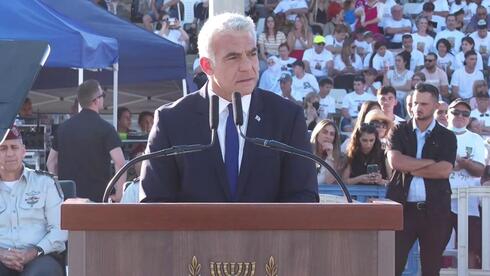 Prime Minister Yair Lapid addressing IDF officers school graduation on Thursday  (Photo: IDF Spokesperson's Unit)	"One of the things thought to IDF officers in their training is that you cannot win on your own," Lapid said. "If you want to be trusted, you must have trust in your troops and your commanders. Our mission as a society is to renew trust in our democracy, in the IDF, the police and the courts and most of all in each other," the prime minister said. [HUMMM? Does this sound a bit like the “Bi-Dum" inauguration ploy. – rdb]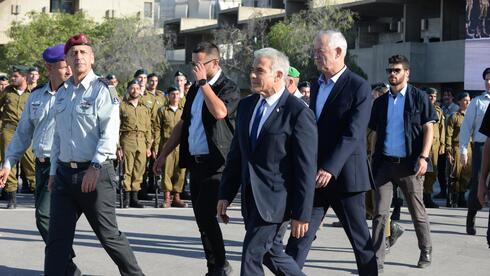 	Defense Minister Benny Gantz, addressing the same ceremony on Thursday, said Lebanon was responsible for aggressions from the Iran backed Hezbollah group emanating from its territory.Prime Minister Yair Lapid and Defense Minister Benny Gantz at the IDF officer's school graduation ceremony on Thursday (Photo: Herzl Yosef)	"Hezbollah should know that its actions in the service of Iran, might be devastating first of all, to the interests of the Lebanese people," the defense minister said adding that Israel was capable of defending its assets and would not hesitate to act in its defense, after the IDF shot down Iranian made drones launched by Hezbollah at the Karish gas field.	Earlier on Thursday, the IDF revealed a Hezbollah drone targeting the Karish gas filed was shot down by the IDF last week . the incident preceded the launch of three drones over the weekend. https://www.ynetnews.com/article/skzqqfej9 Israel, Turkey sign updated aviation agreement as bilateral ties continue to improveAccord now needs domestic approvals, which could be held up because of Israeli coalition’s collapse; Israeli carriers still locked out of lucrative market over security spatBy Lazar Berman Today, 4:53 pm 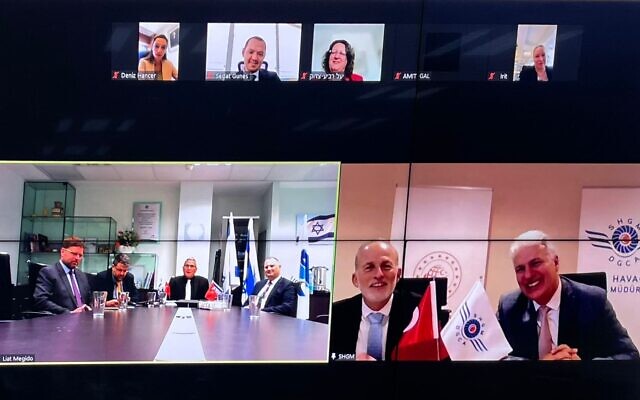 Israel and Turkey sign an outline civilian aviation agreement on July 7, 2022. (Boaz Oppenheim, GPO) 	Israel and Turkey signed an outline of a civilian aviation agreement on Thursday, set to replace the current accord dating back to 1951.	Prime Minister Yair Lapid, who is still serving as foreign minister as well, and Turkish Foreign Minister Mevlut Cavusoglu agreed last month to work toward the new agreement in their recent meetings in Jerusalem and in Ankara as the two countries continue to move steadily toward restoring full diplomatic relations.	Irit Lillian, Israel’s charge d’affaires in Ankara, told The Times of Israel that Thursday’s announcement is a “first step” in the signing of the full aviation agreement.	“We have finished the round of talks between the two countries and between the two aviation authorities,” she said. “The two governments now have to finish the process according to their own procedures, then the document will be ready for the signature of the ministers and will go into effect.”	The outline agreement was signed by Joel Feldschuh, the Civil Aviation Authority director general, during a ceremony conducted by video conference.	Lillian stressed that Thursday’s signing was an important step “because it means that the agreement, in our eyes, is set.”	The final agreement is expected to reflect changes in the aviation procedures, laws and technology, and also updates the number of flights allowed between the countries.	The finer details of the agreement now must pass through both countries’ internal approval processes, which could well be held up in Israel because of the current political situation.  MORE - https://www.timesofisrael.com/israel-turkey-sign-updated-aviation-agreement-as-bilateral-ties-continue-to-improve/ Israel asks Saudi Arabia to allow direct flights for Muslim pilgrims on way to MeccaKingdom currently allows pilgrims from Israel but requires them to travel through a third country; direct flights from Tel Aviv would cut costs by half, says Minister Esawi FrejBy Tobias Siegal Today, 7:20 pm 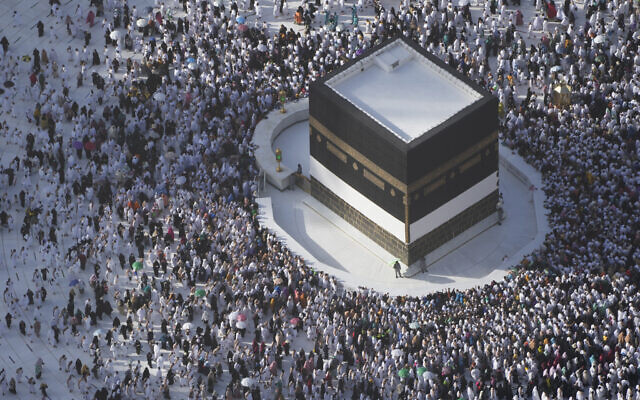 A general view of the Kaaba at the Grand Mosque is seen during the Hajj pilgrimage in the Muslim holy city of Mecca, Saudi Arabia, July 6, 2022. (AP Photo/Amr Nabil)	Israel has asked Saudi Arabia to allow direct flights from Tel Aviv to the Muslim kingdom ahead of this year’s pilgrimage to Mecca, expected to be the most prominent Islamic pilgrimage since the coronavirus pandemic upended the annual event — a key pillar of Islam.	Regional Cooperation Minister Esawi Frej said Thursday he had filed an official request to Saudi authorities in regards to the issue.	“I’d like to see the day when I can depart from the Ben-Gurion Airport to fulfill my [religious] obligation as a Muslim in Mecca,” said Frej, an Arab Israeli lawmaker from the left-wing Meretz party.	“I’ve raised the issue with Saudi Arabia and I hope that day arrives soon,” he said during an interview with Army Radio.Currently, Saudi Arabia accepts Muslim pilgrims arriving from Israel to Mecca but requires them to travel through a third country, which Frej said could cost up to $11,500 for a week-long trip. MORE - https://www.timesofisrael.com/israel-asks-saudi-arabia-to-allow-direct-flights-for-muslim-pilgrims-on-way-to-mecca/ Planning committee approves two new Jewish villages on Golan HeightsSociety for Protection of Nature in Israel, which opposed the move along with Environment Ministry and Nature Authority, argues existing communities should instead be expandedBy Sue Surkes Today, 6:54 pm 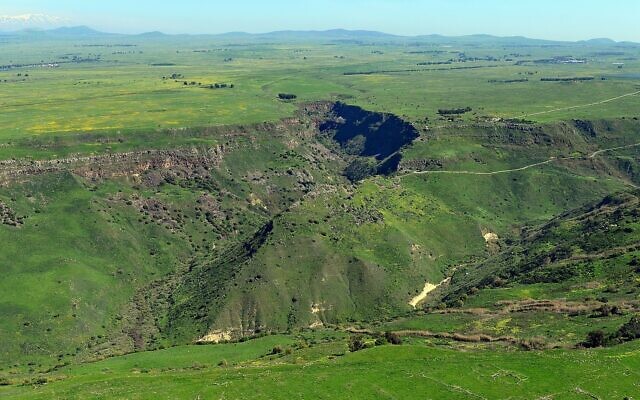 An aerial view of Gamla on the Golan Heights. (AVRAMGR, CC BY-SA 4.0, Wikimedia Commons)	The National Planning and Building Council on Tuesday voted 17-5 to recommend the establishment of two new Jewish villages in the Golan Heights in northern Israel.The future community of Orcha is to be located in the eastern Golan Heights, about five kilometers (three miles) north of Moshav Ramat Magshimim. Matar is set to be built in the northern part of the area, a kilometer south of Moshav Sha’al.	Both areas are sparsely populated, with less than 10 people per square kilometer. Plans are for each community to ultimately have 2,000 housing units.	A statement issued by the Israel Lands Authority said that the plan, which also includes boosting the population of Katzrin, was aimed at meeting “the high demand” for housing in the Golan Heights, improving services there, and reducing gaps between the center of the country and the periphery.	But several groups have publicly opposed the move, including the Environmental Protection Ministry, the Israel Nature and Parks Authority, and the Society for the Protection of Nature in Israel (SPNI).	A statement from SPNI said that from an ecological, scenic, planning, economic and social point of view, expanding and strengthening existing settlements was preferable to creating new ones.  MORE - https://www.timesofisrael.com/planning-committee-approves-two-new-jewish-villages-on-golan-heights/ [This will be interesting in light of Russia’s recent comments about Israel not the owner of the Golan but Syria is. – rdb]Orthodox leader pledges to teach pluralism after zealots overrun egalitarian prayers‘Thanks to those hoodlums, 5,000 students will all learn about the importance of respecting Reform and Conservative Jews,’ says Rabbi Kenneth Brander of the Ohr Torah Stone networkBy Judah Ari Gross Today, 6:16 pm 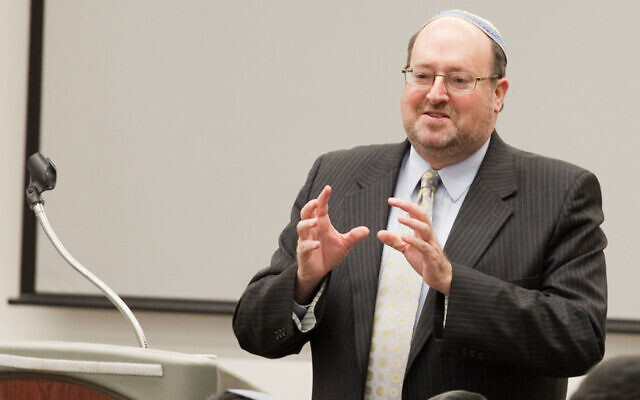 Rabbi Kenneth Brander delivers a lecture (rabbikennethbrander.com)	The head of a large network of Modern Orthodox institutions railed against the Orthodox youths who disrupted three bar and bat mitzvah ceremonies at the Western Wall’s egalitarian section last week, calling them hoodlums and likening their mentality to that which was responsible for the destruction of the second Jewish temple.	Last Thursday, dozens of Orthodox men and boys thronged into the egalitarian section, equipped with whistles and signs, to protest the mixed-gender prayer services taking part there. They called those in attendance “Nazis,” “Christians,” and “animals,” and at one point ripped up a prayer book, or siddur.	“When I see things like that, it’s just adding another log to the fire of 70 CE,” Rabbi Kenneth Brander, who runs the Ohr Torah Stone organization, told The Times of Israel on Monday, referring to the year the Romans destroyed the Second Temple.	“And the beit hamikdash will never be rebuilt if we don’t get that message,” he said, using the Hebrew term for the temple.	Brander said the incident inspired him to require the schools and programs in his organization, including high schools in Jerusalem and the West Bank and the Midreshet Lindenbaum seminary, to discuss religious pluralism.	“Thanks to those hoodlums, 5,000 students will all learn about the importance of respecting Reform and Conservative Jews,” he said. “They are going to learn that they are Jews who contribute to the Jewish community, even if I don’t always agree with what they believe.”	Brander lamented the damage that these protests will have on the kids who were celebrating their bar and bat mitzvah ceremonies and on their families.	“Here are boys and girls coming to read Torah, which they prepared for, and all of a sudden a group of hoodlums comes in. What’s their relationship with God after this? What’s the relationship to the State of Israel?” he said.Speaking to The Times of Israel, Brander maintained that his view is fully in line with mainstream Orthodoxy and that it is those youths who are violating Jewish law, or halacha.	“You’re not a halachic Jew if you do things like that,” Brander said. “Any Jew who is going to do that is not an Orthodox Jew. I think the silent majority agrees with that.”	And yet many prominent Orthodox rabbis, as well as politicians, do not hold Brander’s views.	Indeed, this staunch opposition to progressive streams of Judaism can be seen in an ongoing struggle within the Orthodox community in Israel surrounding Rabbi Eliezer Melamed, the head of the fiercely nationalist Har Bracha Yeshiva in the West Bank settlement of the same name.	Over the past year, Melamed has been effectively excommunicated by large swaths of the Orthodox community over two main issues: he supports an unpopular view of conversion to Judaism, which would permit people to convert even if they do not plan to strictly follow Jewish law — unlike the current convention — and he has advocated opening dialogue with Reform and Conservative Jews and not only tolerating but appreciating their prayer services in the egalitarian section of the Western Wall.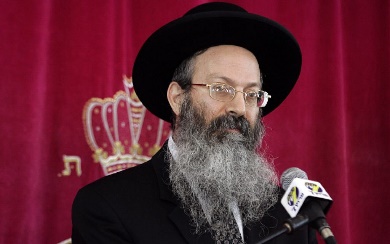 	Though the former opinion has earned him few friends, it is his latter, pluralistic view that prompted vicious denunciations by top ultra-Orthodox and national-religious rabbis, who have also called for their followers to throw out copies of his books, including his widely popular and once highly regarded Pninei Halacha series on Jewish law.Rabbi Eliezer Melamed at a synagogue in Bat Yam (Uri Lenz/ Flash 90)	Brander praised Melamed and noted few people appear to have heeded the calls to throw away his books. “After they were ‘excommunicated’… I still had to go buy mine because I couldn’t find any on the street,” he quipped.	Yet Brander had to acknowledge that particularly in Israel — less so in the United States where intrareligious pluralism is more accepted — fierce opposition and intolerance of Reform and Conservative Judaism are common.	“No one knows what ‘Reform’ and ‘Conservative’ is here. So you can say they have horns, because you’ve never met a Reform or Conservative Jew,” he said.	For Brander, this issue is not only of civil and political importance but has theological valence.	“The temple will be rebuilt when we make sure that we treat people with respect. The temple will be rebuilt when there’s no more agunot” — so-called chained women whose husbands cruelly refuse them a religious divorce — “the temple will be rebuilt when we are focused on making sure that the weakest of society are treated with respect,” he said.	“We have to do better, so I’m going to do my own little part.” https://www.timesofisrael.com/orthodox-leader-pledges-to-teach-pluralism-after-zealots-overrun-egalitarian-prayers/ [Religious territorialism is a huge issue worldwide and crosses the boundaries of multiple religious groups. Why are there so many different streams or sects of Christianity? Because there are differences in interpretation of the Bible and doctrines. The same holds true for Judaism. As is said in Judaism “every Jew writes his own Torah” and  in Christianity it is more like we pick and choose which part they want to use for their doctrines.  -rdb]Benny Gantz meets with PA President Abbas ahead of Biden visitThe meeting was held in "a good spirit and in a positive atmosphere," according to Gantz's office.By TZVI JOFFRE Published: JULY 8, 2022 00:18 Updated: JULY 8, 2022 00:25 	Defense Minister Benny Gantz met with Palestinian Authority Mahmoud Abbas at the president's office in Ramallah on Thursday night, ahead of a planned visit by US President Joe Biden to the region later this month.	The meeting was also held as Muslims in the Palestinian territories and around the world prepare to mark Eid al-Adha over the weekend.	The two held the meeting to conduct civil and security coordination ahead of Biden's visit and to discuss security and civil challenges in the region. The meeting was held in "a good spirit and in a positive atmosphere," according to Gantz's office.	Gantz updated Abbas on the "complexity" of the coming period in Israel and the two agreed to continue close security coordination and to avoid measures that would "harm stability."	The defense minister wished Abbas and the entire Palestinian people an Eid al-Adha Mubarak.	According to the Palestinian WAFA news, Abbas "stressed the importance of creating a political horizon, respecting signed agreements, and stopping the procedures and practices that lead to the deterioration of the situation."	The Palestinian president stressed the need to "prepare the atmosphere" before Biden's visit.	Gantz last met in person with Abbas in late December at his home in Rosh Ha'ayin, although the two held a phone call in April as well.    https://www.jpost.com/middle-east-news/article-711529 Coalition collapse could impede concessions for Palestinians ahead of Biden tripEven though Lapid is more moderate on Palestinian issue than Bennett, senior US official revealing details of president’s visit says it’s harder for new PM to deliver mid-campaignBy Jacob Magid Today, 5:13 pm 	WASHINGTON — While the replacement of Naftali Bennett in the Prime Minister’s Office with the more moderate Yair Lapid may have given proponents of a peace process with the Palestinians cause for optimism, a senior US official told The Times of Israel on Wednesday that the development may actually complicate Jerusalem’s ties with the Palestinians in the short term.	Lapid in the past has voiced support for a two-state solution — which his predecessor vehemently opposes — and in his first speech as prime minister expressed his willingness to make peace with the Palestinians.	The rhetoric is a welcome development, as far as the US is concerned, and there is hope in Washington that Lapid will stake out such a position while standing beside US President Joe Biden when the latter visits Israel next week.	But as Biden officials seek to finalize a package of steps the administration plans to announce on the trip to strengthen the Palestinian Authority, it has found over the past week that doing so will be more difficult under Lapid than it was expected to be under Bennett, a senior US official acknowledged to The Times of Israel during a conversation about the upcoming presidential visit.	This is because Lapid is merely an interim prime minister in the midst of an election campaign and therefore “has appeared less willing to take steps vis-à-vis the Palestinians that could expose him to criticism from political rivals,” the official explained, speaking on condition of anonymity.	Bennett — who stepped aside last Thursday after deciding to collapse his diverse coalition after just one year — refused to meet PA President Mahmoud Abbas or entertain political negotiations with the Palestinians throughout his year at the helm. MORE -  https://www.timesofisrael.com/coalition-collapse-could-impede-concessions-for-palestinians-ahead-of-biden-trip/ UNRWA textbooks still include hate, antisemitism despite pledge to remove — watchdogIsraeli organization says that rather than taking the material out of the 2022 curriculum, the UN Palestinian refugee agency has merely taken it off its public education portalBy TOI staff Today, 12:51 pm 	An Israeli watchdog has found that educational textbooks produced by the UN’s Palestinian refugee agency continue to contain incitement to violence against Israel and hatred of Jews, despite promises to remove such content.	Instead, the United Nations Relief and Works Agency (UNRWA) has hidden the material by removing it from its public educational online portal, the Institute for Monitoring Peace and Cultural Tolerance in School Education (IMPACT-se) said in a statement Thursday.	According to an IMPACT-se report, UNRWA-produced educational literature “contains material that encourages jihad, violence and martyrdom, promotes antisemitism, and promotes hate, intolerance, and lack of neutrality.”	“False conspiracy theories teach students that Israeli policies include attempts ‘to erase Palestinian identity,’ to ‘steal and falsify the Palestinian heritage,’ and to ‘erase the cultural heritage of Jerusalem,'” the statement said.	The educational content, which was distributed in the West Bank and Gaza this year, does not appear on UNRWA’s new educational portal, even though it was produced by the official UNRWA Department of Education.	“They were drafted, supervised, approved, printed, and distributed to thousands of students by UNRWA teachers and staff, whose names also appear on the materials as contributing to or supervising the content,” IMPACT-se said.	IMPACT-se noted that UNRWA claims that it posts all of its self-produced material on the website for the sake of transparency.	There was no immediate comment from UNRWA on the report. MORE - https://www.timesofisrael.com/unrwa-textbooks-still-include-hate-antisemitism-despite-pledge-to-remove-watchdog/ Is Hamas planning to take over the West Bank? - analysisAccording to some reports, the PA security forces seized large amounts of weapons and explosives in the town of Beitunia, southwest of Ramallah, that belonged to a Hamas cell.By KHALED ABU TOAMEH Published: JULY 7, 2022 17:17 Updated: JULY 7, 2022 18:51 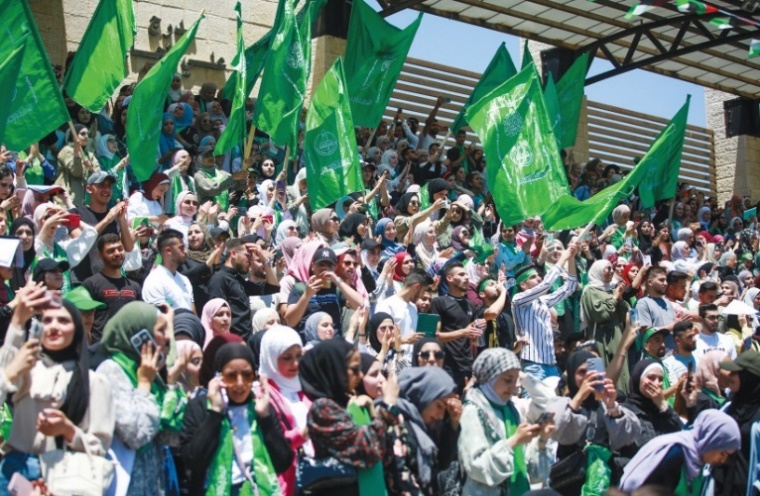 PALESTINIAN STUDENTS wave Hamas flags during a rally at Birzeit University, near Ramallah, last week.(photo credit: FLASH90)	Hamas is planning to stage a non-violent coup against the Palestinian Authority by taking control of universities, unions and other institutions in the West Bank, Tawfik Tirawi, former head of the PA General Intelligence Service, has warned.	The warning followed Hamas’s victory in the recent election for student council at Bir Zeit University, north of Ramallah, and in some professional unions.		“Hamas ... is planning to carry out a smooth coup 			[against the PA] in the West Bank.”  -Tawfik Tirawi	It also followed claims that several Hamas members from the Ramallah area had planned to carry out attacks against key PA security and civilian installations.	According to some reports, the PA security forces seized large amounts of weapons and explosives in the town of Beitunia, southwest of Ramallah, that belonged to a Hamas cell.Hamas has denied any connection to the weapons.
	A senior Palestinian official told The Jerusalem Post that the PA has briefed Egypt and other Arab and foreign parties about Hamas’s alleged coup.
	Tirawi expressed “regret” that some Palestinians are assisting Hamas in its effort to extend control beyond the Gaza Strip.
	“Unfortunately, Hamas is working with some brothers from the PLO and other Palestinian factions, whom I respect,” said Tirawi, a member of the Fatah Central Committee, the ruling faction’s decision-making body headed by PA President Mahmoud Abbas. “They want to take control of the universities, unions, syndicates and municipal councils [in the West Bank]. They want to control all the Palestinian institutions.”
	Tirawi said that once Hamas takes control of these bodies through elections, it will be hard to argue that the takeover was not legitimate.
	“No one would be able to argue that they are illegitimate, not the Americans or the Arabs or the Palestinians, because Hamas came [to power] through elections,” he said. “After Hamas takes over these institutions, they will initiate strikes and disrupt normal life. They will bring about the collapse of any [PA] government.”
University elections
	Recently, the Hamas-affiliated Islamic Bloc list scored a landslide victory in the Bir Zeit University student council election. The victory was seen as a humiliating defeat for Fatah.
	“Hamas is making a big effort to seize control of many Palestinian institutions in the West Bank, and so far it appears that these efforts have been successful.”
	Veteran Fatah official who previously served as a minister in the PA government
	Tirawi was assigned to head a special commission to study the reasons behind Fatah’s defeat. He said that he found “15 mistakes” that were committed by Fatah, but did not elaborate. “If we tackle the 15 mistakes, the [Fatah-affiliated] Shabiba list will win the next election,” he added.
	Earlier this year, Fatah lost the student council election at Bethlehem University to the PLO’s Marxist Popular Front for the Liberation of Palestine (PFLP).
	Supporters of Hamas and the PFLP have also defeated Fatah in elections for the syndicates and unions of Palestinian pharmacists, physicians and engineers. Several Hamas-backed “independent” candidates have won in the last municipal election as well, though boycotted by Hamas.
	Last month, violent clashes erupted between Hamas and Fatah students at An-Najah National University in Nablus. University security guards and PA security officers were documented beating Hamas-affiliated students and faculty members.
	An-Najah University’s administration was later forced to backtrack on its decision to expel 10 Hamas-affiliated students who were accused of initiating the violence.
	“Hamas is making a big effort to seize control of many Palestinian institutions in the West Bank, and so far it appears that these efforts have been successful,” said a veteran Fatah official who previously served as a minister in the PA government. “Hamas is winning the hearts and minds of the people in the West Bank who have lost confidence in the Palestinian Authority leadership.”
	He said that in addition to its increased popularity among the Palestinians, Hamas was benefiting from the ongoing schism and bickering within Abbas’s Fatah. 
	“Fatah has lost much of its popularity because of its association with the Palestinian Authority,” the official said. “Fatah is being held responsible for everything bad that the Palestinian Authority does.”
Hamas' rise in Gaza and the PA
	The renewed talk about Hamas’s ostensible scheme to stage a coup in the West Bank is yet another sign of the continuing tension between the Islamist movement and Fatah.
	Tension reached its peak on June 15, 2007, when Hamas seized control of the Gaza Strip after toppling the PA. Since then, several attempts by Arab and Islamic countries to end the rivalry between the two parties have been unsuccessful.
	A year earlier, Hamas won the Palestinian parliamentary election. In 2018, Abbas dissolved the Hamas-dominated parliament, known as the Palestinian Legislative Council.
	Earlier this week, Abbas and Hamas leader Ismail Haniyeh briefly met in Algeria during the country’s Independence Day celebration. Palestinian sources ruled out the possibility that the encounter, the first of its kind in six years, would lead to reconciliation between Fatah and Hamas.
	Hamas officials, meanwhile, have strongly criticized the PA security forces for pursuing their crackdown on the group’s supporters in the West Bank. They said that scores of Hamas supporters were arrested in the past few weeks by the PA security forces, as part of a plan to “silence and intimidate” critics and political opponents of the Ramallah-based Palestinian leadership.  https://www.jpost.com/middle-east-news/article-711441 UK’s PM Johnson resigns: ‘I want you to know how sad I am… but them’s the breaks’Says he’ll stay on till ‘our Darwinian system’ produces another leader; touts Brexit, Ukraine support as achievements; defense minister Wallace, ex-chancellor Sunak frontrunnersBy TOI staff and Agencies Today, 3:41 pm 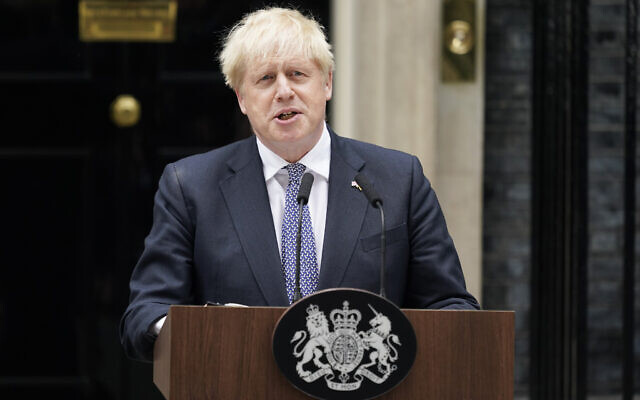 Prime Minister Boris Johnson reads a resignation statement outside 10 Downing Street, London, July 7, 2022. (AP Photo/Alberto Pezzali)	UK Prime Minister Boris Johnson on Thursday quit as Conservative party leader, after three tumultuous years in charge marked by Brexit, the pandemic and mounting scandals, ending an unprecedented political crisis.	Standing at a podium in front of 10 Downing Street’s iconic front door, the prime minister said he would stay in his role until a successor was chosen.“It is clearly now the will of the parliamentary Conservative Party that there should be a new leader of that party and so a new prime minister,” Johnson said.	Johnson listed what he saw as his successes — singling out Brexit and British support for Ukraine in the face of the Russian invasion.  MORE - https://www.timesofisrael.com/uks-pm-johnson-resigns-i-want-you-to-know-how-sad-i-am-but-thems-the-breaks/ Russia hasn't really started anything yet – Putin The president cautioned Russia’s rivals against attempting to defeat it on the battlefield 7 Jul, 2022 17:11 	Russia is ready to engage in peace negotiations with Ukraine, President Vladimir Putin said on Thursday, warning that those who reject such prospects should realize that prolonging the ongoing conflict would only make such talks more difficult.	“We do not refuse to negotiate peace, but those who refuse should know that the longer they do, the more difficult it will be to negotiate,” Putin said, issuing a warning to those who might think Russia has already exhausted its capabilities amid the conflict.We hear today that they want us to be defeated on the battlefield. Well, what can I say? Let them try. We haven’t even really started anything yet.	Putin also said that the West appears to actually be willing to “fight until the last Ukrainian,” which he said is a “tragedy” for the Ukrainian people.	The president blamed the ongoing conflict on the US-led NATO, stressing that Russia’s consistent efforts to create a fair international security system have been jeopardized.	“The initiatives to work together on missile defense have been rejected, warnings about the unacceptability of NATO expansion, especially at the expense of the former Soviet republics, have been ignored,” Putin said.	If the West’s goal was to provoke a conflict between Russia and Ukraine, it has evidently succeeded in that, Putin admitted. On the strategic level, however, the West already lost when Moscow launched its military operation in Ukraine, Putin stated.	They should have realized that they had already lost from the very beginning of our special military operation, because its beginning also means the beginning of a complete breakdown of the American world order. 	The president added that the ongoing breakdown “cannot be stopped.” https://www.rt.com/russia/558593-putin-russia-hasnt-started-yet/ Moscow chief rabbi ousted after refusing to back Russian invasionRabbi Pinchas Goldschmidt's admits political pressures pushed him out; says will continue to serve the European community, help the community in Moscow from afar after 33 year termItamar Eichner |  Published: 07.07.22, 20:52 	Only a month following the extension of his 33-year term by seven years, Rabbi Pinchas Goldschmidt was dismissed from his role as the chief rabbi of Moscow after he refused to back the war in Ukraine.	Rabbi Goldschmidt – who also serves as president of the Conference of European Rabbis - left Moscow five months ago after refusing to make a public statement in support of the Russian invasion of its neighbor.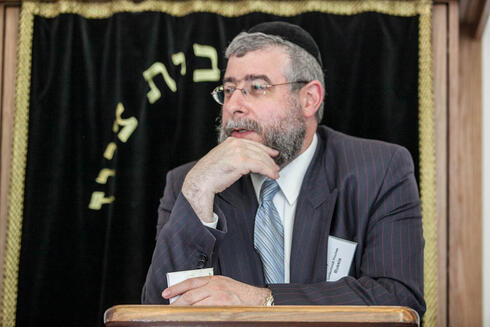 Rabbi Pinchas Goldschmidt	Since his departure, he has traveled to Hungary where he helped Jewish war refugees, and then arrived in Israel.	Goldschmidt and his fiancé admitted that political pressures coerced them to leave Russia. This is after the couple initially claimed that the departure was due to their need to attend to Goldschmidt's sick father, hospitalized in Israel.	Meanwhile, press secretary of the Jewish Community in Moscow - Olga Yasawlova, denied Goldschmidt's claims that he was ousted. According to her and another official from the Central Synagogue of Moscow he left when his contract expired.	Jewish community members said that naming Goldschmidt's successor is not currently being discussed. Filling the position is Rabbi David Yushubayev, appointed by Rabbi Goldschmidt as his replacement.	"I thank God that I had the opportunity to be part of the Jewish resurrection story after the fall of communism," the rabbi said. "This is a special time in the history of the Jewish people, and I will continue to serve the European community, and also serve and continue to help the community in Moscow from afar." MORE -  https://www.ynetnews.com/article/rjvyfkvsq Call issued for state leaders to halt Biden's election takeover schemeWhite House 'wants to use federal resources for political purposes'By WND Staff Published July 7, 2022 at 1:09pm 	State officials are being called on to fight Joe Biden's scheme to take over the nation's elections.	It is Mollie Hemingway, the editor-in-chief at The Federalist, a senior journalism fellow at Hillsdale College and a Fox News contributor, who reported on the move being initiated by several government watchdogs.	She explained, "Governors and other state officials don’t have to stand idly by as the Biden administration plots a federal takeover of elections. That’s the message being sent by the heads of two good government groups in a new memo to state officials."	She cites Russ Vought of the Center for Renewing America and Tarren Bragdon of the Foundation for Government Accountability who issued a statement: "The Biden administration wants to use federal government resources for political, get-out-the-vote purposes, and it’s up to strong leaders in state and local government to stop them. We strongly urge those in positions of power to stop President Biden’s power grab and act soon."	The issue is Biden's executive order from 2021 that demanded all 600 federal agencies become voter registration and turnout campaigns."Many agencies subsequently developed a plan to turn federal facilities, particularly those that deliver federal benefits, into voter registration agencies," she explained.	What Biden's order produced were plans by Health and Human Services and Housing and Urban development to turn their offices, housing centers or health centers, into get-out-the-vote hubs, she said.	Even the Department of Labor is joining the political campaign.	"The agencies are allowed to work with voting groups approved by left-wing partisans in the White House, reminiscent of the Zuckerbucks plot to destabilize the 2020 election by running get-out-the-vote operations in the Democrat areas of swing states," the report explained.	But Vought and Bragdon contend the Biden strategy is nothing less than a "backdoor approach that’s designed to ensure Democratic victories at the polls in 2022 and beyond."	The government watchdogs note that the National Voting Rights Act provides states the authority to designate voter registration agencies beyond those already required by federal law, and the federal government cannot designate additional agencies without Congress changing to law.	"So when federal agencies send 'guidance' memorandums to state agencies about turning federal benefit centers into voter registration agencies, Vought and Bragdon recommend state officials contact those agencies and 'order them not to implement that guidance because it is illegal at worst and unethical and partisan at best,'" she reported.In the report, Bragdon and Vought said, "With increasing brazenness, President Biden is taking advantage of a loyal federal bureaucracy to wield the power and influence of the federal government to influence elections by increasing Democratic voter registration and turnout." https://www.wnd.com/2022/07/call-issued-state-leaders-halt-bidens-election-takeover-scheme/ 'Sheer craziness': Biden makes deported illegals eligible for citizenshipPreviously required to wait up to 10 years outside the countryBy Art Moore   Published July 6, 2022 at 7:47pm 	Under a new Biden administration policy, illegal aliens who are deported from the United States no longer are forced to wait outside the country for up to 10 years before applying for legal status.	The law was meant to deter people from trying to live in the country illegally, the Washington Times reported.	Previously, the U.S. Citizenship and Immigration Services would have denied any application for legal status under the so-called three-year/10-year rule. That meant that anyone without legal status for at least six months but less than a year had to depart and wait three years before applying to come back legally. Anyone in the country illegally for more than a year had to wait 10 years.	Emilio Gonzalez, who headed the USCIS during the George W. Bush administration, said the new Biden protocol is like the Clinton administration policy "don't ask, don't tell." Under the 1990s policy, military applicants were not to be asked about their sexual orientation.	"We won’t ask you where you've been during your inadmissible period, and you don't tell us. It's sheer craziness," Gonzalez said.	The new DHS policy states "noncitizen’s location during the statutory 3-year or 10-year period and the noncitizen’s manner of return to the United States during the statutory 3-year or 10-year period are irrelevant for purposes of determining inadmissibility."	Robert Law, who led the USCIS policy office for the Trump administration, told the Washington Times the policy is "basically an invitation for any deported alien to pay the cartels to smuggle them back into the U.S. while they let the clock run out."	The Times said the policy will apply retroactively. That means migrants previously denied can file motions to reopen their cases.  MORE - https://www.wnd.com/2022/07/sheer-craziness-biden-makes-deported-illegals-eligible-u-s-citizenship/ Hunter Biden smoked ‘crack’ in rehab his father paid for – media The US president’s son couldn’t wait till he got home from a sensory deprivation clinic to use drugs, newly-unearthed video shows 7 Jul, 2022 17:20 	US presidential scion Hunter Biden filmed himself smoking drugs and drinking alcohol while playing with himself in a pricey ‘sensory deprivation tank’ at a Massachusetts rehab clinic in 2019, video from his abandoned ‘laptop from hell’ published by the Daily Mail on Thursday shows.
	The footage shows the younger Biden floating in the green-lit sensory deprivation chamber, fondling his genitals before climbing out and returning with what the DM described as a crack pipe and can of White Claw Hard Seltzer. He proceeds to smoke and drink, staring into the camera as ambient music plays in the background. The clip was reportedly shot in January 2019 at Blue Water Wellness facility in Newburyport, Massachusetts.
	The detox visit appears to have been paid for with Joe Biden’s money, as text messages extracted from the laptop show Hunter had asked his father for $20,000 to check in to a “sober living” house in New York – a plan he never followed through on – and unspecified further expenses to cover rent, healthcare, tuition, and alimony for his ex-wives just a month before.
	The elder Biden, who was at the time competing for the Democratic Party nomination for the 2020 presidential election, first promised the $20,000 would be on its way and then confirmed to his son that he had sent him $75,000. Hunter was clearly accustomed to asking his father for money, as the conversation refers to the cash request as “another short-term loan,” and Joe reassures his son he won’t have to pay the money back.  MORE - https://www.rt.com/news/558595-hunter-biden-crack-fancy-rehab/  [This is one of the most depraved families that have ever occupied the Whitehouse. – rdb]Texas governor orders state police, military to arrest illegalsDirects law enforcement to return them to Southern borderBy Art Moore Published July 7, 2022 at 5:08pm 	For the first time ever, a governor has directed state military troops and police forces to arrest illegal aliens and transport them back to a port of entry at the southern border.	In an executive order, Republican Gov. Greg Abbott on Thursday authorized Texas National Guard soldiers and Texas Department of Public Safety officers to make the arrests, the Washington Examiner reported.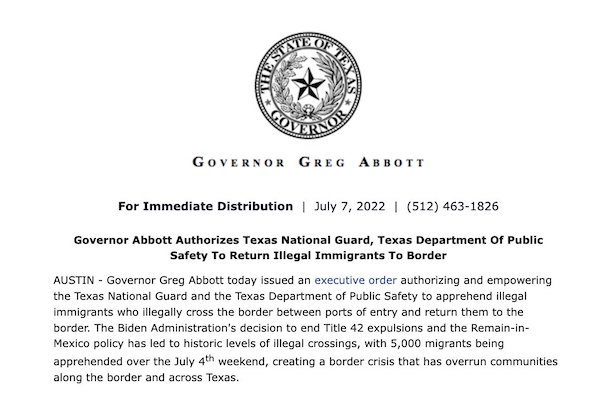 	Abbott explained he decided to issue the order after 5,000 noncitizens were apprehended illegally crossing the border over the July 4 holiday weekend.	"While President Biden refuses to do his job and enforce the immigration laws enacted by Congress, the State of Texas is once again stepping up and taking unprecedented action to protect Americans and secure our southern border," Abbott said in a statement.Bottom of Form	The Examiner said immigrants-rights activists likely will criticize the move, arguing only federal law enforcement officials such as the U.S. Border Patrol have the legal authority to handle immigration offenses.	The order came two days after leaders of six Texas counties and one city declared an invasion under the U.S. Constitution. They have been pushing Abbott and Attorney General Ken Paxton to do the same.	Texas, the Examiner noted, is already under investigation by the Biden Department of Justice. The DOJ alleges the state's border security initiative, Operation Lone Star, violates civil rights laws by subjecting arrestees to "differential and unlawful conditions of confinement based on their perceived or actual race or national origin."	On Thursday, Abbott announced Texas will spend an additional $30 million on Operation Lone Star to counter criminal activity related to border crossings, the Texas Tribune reported. That includes human smuggling, drug trafficking and gang activity.	The governor said in a statement that while "the Biden Administration has abandoned border communities, the State of Texas will support them and help them respond to the disaster that President Biden has caused on the border."	On June, 53 illegal aliens were found dead in a truck in San Antonio in the deadliest human smuggling case in modern U.S. history https://www.wnd.com/2022/07/texas-governor-orders-state-police-military-arrest-illegals/ [It is looking like it is past time for the State of Texas to disassociate itself from the DC group and allow those in the ‘fly over” crowd to join us and left the demon-rats  have the E and W slimy coasts. – rdb]Governor: We'll see Biden 'in court' over voter IDState requires voters to be a citizen, a resident, and 'you should be alive'By Bob Unruh Published July 7, 2022 at 4:21pm 	The governor of Arizona has delivered a blunt message to Joe Biden, whose government lawyers apparently are suing the state over its voter ID requirements: to be a citizen, to be a resident, and to be "alive on the day you vote."	The comments come from Arizona Gov. Doug Ducey, who was asked about the Biden administration's challenge to the state's common-sense election requirements.	He said, "We'll see you in court, Mr. President. I mean, you've got to be kidding me. Everybody knows that you have to present voter ID, you have to be a citizen, you have to be a resident, and you should be alive on the day you vote.	"In Arizona we make it hard if not impossible to cheat, and very easy to vote if you are a citizen. If the Biden administration wants to challenge that, we'll see them in court."	The Gateway Pundit reported Biden is suing the state "to prevent a law requiring all voters to provide proof of citizenship to vote."	The state recently adopted HB2492, by state Rep. Jake Hoffman, that "requires that voters show proof of U.S. citizenship to register to vote in any election."	The report points out that federal law itself "prohibits noncitizens from voting in federal elections."	It explained, "But the Biden Regime knows Democrats can’t win elections without cheating – they need illegals and dead people ‘voting’ in every election in order to win."	The publication also explained the Biden Department of Justice claims the new state law violates the National Voter Registration Act.	The report added, "Turning Point USA founder Charlie Kirk pointed out the blatant scam. Democrats want to block this law requiring proof of U.S. citizenship to vote in federal elections while they allow millions of illegal immigrants to flow through Arizona’s wide-open southern border." https://www.wnd.com/2022/07/governor-see-biden-court-voter/ Biden sending oil from U.S. strategic reserves to China!Release from emergency supply not 'having the effect that was assumed'By Art Moore Published July 7, 2022 at 4:42pm 	Joe Biden's release of oil from the Strategic Petroleum Reserve hasn't kept gasoline and diesel prices from continuing to hit record highs, and it turns out that some of that oil has been exported to China and other nations.	Reuters reported that more than 5 million barrels of oil that were part of the release ordered by Biden were exported to Europe and Asia last month.	Meanwhile, on Saturday, Biden renewed his call for gasoline suppliers to cut their prices.	Last month – in an address to the nation in which he called on Congress to pass a federal gas tax holiday – Biden demanded that gas stations immediately lower their prices.	"To the companies running gas stations and setting those prices at the pump, this is a time of war, global peril, Ukraine," he said. "These are not normal times. Bring down the price you are charging at the pump. Do it now."	Average prices for gasoline in the U.S. are about $4.74 a gallon.	About 1 million barrels per day is being released through October, draining the reserve to its lowest since 1986.	A Department of Energy spokesman argued the emergency releases helped ensure a stable supply of crude oil."The SPR remains a critical energy security tool to address global crude oil supply disruptions," the spokesman said.	U.S. Customs data shows about 470,000 barrels from the SPR were sent to Italy. And industry sources said cargoes were sent to China, the Netherlands and India.	Matt Smith, lead oil analyst at Kpler, told Reuters that without the SPR releases, crude and fuel prices likely would be higher, "but at the same time, it isn't really having the effect that was assumed." MORE -  https://www.wnd.com/2022/07/u-s-sending-oil-strategic-reserves-china/ Commentary:Democrats Are Losing the Culture War
Laura Hollis Posted: Jul 07, 2022 12:01 AM
	The political left in this country is suffering setback after setback. And they have no one to blame but themselves.
	This was a foregone conclusion the moment that the Democratic Party yoked itself to extremists who declared that there is no such thing as "truth." It was only a matter of time before it would become impossible to appeal to reason or rationality. And at least among the most visible Democrats on the national stage, there is no longer any room for either reason or rationality.
	Abortion is among the best examples. The appeal for legalized abortion was initially grounded in a need for recourse in cases of rape and incest, severe fetal anomaly and risk of death to the mother. But legal abortion quickly became a form of birth control. A fraction of a percent of all abortions are for rape or incest. Forty-two percent of abortions are performed on women who have already had at least one. Black women are 6.5% of the U.S. population but account for almost 40% of all abortions -- a statistic that should concern anyone aware of Planned Parenthood founder Margaret Sanger's appalling racism. The Guttmacher Institute reports that there were approximately 930,000 abortions in 2020 and that 6% of these were done in the second trimester. That is almost 56,000. Another 9,000 abortions were performed on unborn children in the third trimester. These numbers are not "relatively few," no matter what the Pew Research Center claims.
	Despite advances in scientific knowledge about the developing child in utero since Roe v. Wade was decided, the left has doubled down on abortion extremism. New York, Illinois and Virginia, for example, have passed laws effectively expanding abortion access until birth, eliminating criminal penalties for illegal abortions and removing any legal obligation to save the life of a child who survives an abortion. This isn't "progress." Only three of 31 European countries permit abortion on demand after 14 weeks. (The Mississippi statute upheld by the United States Supreme Court in the Dobbs v. Jackson Women's Health Organization decision handed down last month permits abortions within 15 weeks.)
	The same trajectory has played out in sexuality generally. With breathtaking speed, legal rights for gay Americans morphed into millions of teens being encouraged to question their sexual identities: biological men in women's bathrooms, locker rooms, prisons and on their sports teams, claims of dozens of "genders," drag queens twerking for toddlers at the local library, and pornography in schools. A Supreme Court nominee is asked, "What is a woman?" and she dares not answer the question truthfully for fear of backlash.
	Sincere efforts to redress years of discrimination and achieve equal opportunity for people of all racial and ethnic backgrounds have become bald assertions that all whites are racist; demands are made for retributory "antiracism."
	Even though most police officers are dedicated public servants who put their lives at risk to protect their communities, the left has clamored to "defund the police," slashing police budgets and reducing police protections, putting the most vulnerable populations in high-crime areas at risk.
	Instead of calls for immigration reform, millions of people now pour through America's open borders. U.S. taxpayers get to foot the bill. And that's still not enough. President Joe Biden's Justice Department has sued the State of Arizona for passing a law that requires proof of citizenship in order to register to vote. There is no explanation for this except for the obvious one: Democrats want a system where millions of noncitizens can have their illegal "votes" illegally "harvested" and dispensed to Democrat political candidates.
	"Public health" stopped being concerns about disease and accurate, up-to-date information disseminated to the public, and became instead a vehicle for deception and manipulation for profit and political power.
	Freedom of speech, scientific inquiry and political debate have all been thrown to the winds. Truth is declared "disinformation" or "misinformation" and banned, while fealty is demanded to actual disinformation and misinformation, on pain of political, social or economic reprisal.
	Democrats are losing -- losing court cases, losing elections, even losing their own voters -- because they refuse to draw any reasonable lines, to exercise any rational judgment, to declare anything to be false, absurd, dangerous. There is no "bridge too far." Patriotic Americans who have voted Democrat their entire adult lives are now admitting aloud what they've said in private for years -- that they do not recognize the party of their parents, grandparents and great-grandparents.
	Republicans are just as guilty -- of cowardice and capitulation. To use the somewhat tired "arson" analogy, the one who could put out the fire but doesn't bears as much responsibility for the ensuing destruction as the one who started it. Voters affiliated with both parties are demanding change.
	Does this mean that the "culture wars" are over? Not by a long shot. Rational Americans have won a handful of important victories in school districts, polling places, courtrooms and corporations. But much more significant battles are yet to come, in the entertainment industry, the media and higher education.
	Hollywood and the media (print, broadcast and social) have become little more than propaganda outlets. As dominant as they appear to be, they are empty vessels without the propaganda itself. That is, in large part, concocted in academia.
	Academics often espouse cockamamie theories that get pumped out into K-12 curricula, bestselling books, corporate boardrooms and political platforms. The theorists make names for themselves, while society at large contends with the damage those theories cause. In many disciplines, the system of tenure rewards publication with little objective evaluation of the merits of the content besides publication itself (and often, despite objectively absurd content that is, nevertheless, published).
	That said, there is still powerful intellectual inquiry and great courage on campuses across this country. And it does take great courage to speak up. Even extremely well-credentialed academics who dare to push back against the left's excesses and absurdities have been silenced, ostracized, exiled, fired, forced into retirement or sued into submission -- even physically injured.
	The ultimate victory in America's "culture wars" will come only when academia is revamped, structurally and philosophically. And that battle has barely begun. https://townhall.com/columnists/laurahollis/2022/07/07/democrats-are-losing-the-culture-war-n2609871Biden Taking Orders from a 'Will & Grace' Has-Been Makes Perfect Sense
Larry O'Connor Posted: Jul 07, 2022 12:01 AM
	One of the burning questions occupying much speculation and gossip in Washington, DC, during the Biden "presidency" has been a simple yet powerfully important issue: Who's really running things over there? 
	Many believe that Susan Rice, the former National Security Fixer for Barack Obama who helped launch the insidious, improper FBI investigation of Donald Trump in the final days of the Obama Administration, has been quietly, almost invisibly, pulling the strings of domestic and foreign policy. 
	The image of Rice simultaneously receiving marching orders from her former boss via Signal instant messages and then delivering marching orders to the hapless band of intersectionally-approved White House staffers is one that makes sense. 
	Others believe that the disaster we are witnessing in the executive branch of our federal government is way too acute for a disciplined control freak like Rice to have her fingerprints on it. Instead, the White House debacle can only be the responsibility of an incompetent hack like Chief of Staff Ron Klain, they say. 
	Only a buffoon like Klain can mess our country up as badly as this. They have a point. 
	Others believe that the real power behind the Resolute Desk belongs to none other than Dr. Jill Biden, the first lady. They claim the doctor (who really isn't a doctor, at least – not that kind of doctor) is a power-hungry Eva Peron who controls every element of her senile, old husband's life. The Biden agenda, such as it is, is really Jill's haphazard attempt to hold things together and keep up appearances lest anyone find out that her hubby is barely there. 
	Please note that none of the theories about who's running the Biden White House actually profer Biden, himself, as the man in charge. It's already an accepted fact that Joe is just along for the ride. 
	By the way... for all the naysayers and apologists who might want to jump in here and claim, "Oh, this is normal... no president actually runs things. They just step in and fill a role, but things are always run by a big team in the background," let me just challenge you a bit. Does anyone think that Donald Trump wasn't in charge of the vast majority of decisions and policies that came out of his presidency? Did anyone ever ask from 2017 through 2020, "Who's really running things in the Trump White House?" 
	Back to the original question: Who's really running things over there? 
	Well, now, thanks to a CNN report, we have a fascinating new theory. 
	Debra Messing was fed up. The former "Will & Grace" star was among dozens of celebrity Democratic supporters and activists who joined a call with White House aides last Monday to discuss the Supreme Court overturning Roe v. Wade.
	The mood was fatalistic, according to three people on the call, which was also co-organized by the advocacy group Build Back Better Together.
	Messing said she'd gotten Joe Biden elected and wanted to know why she was being asked to do anything at all, yelling that there didn't even seem a point to voting. Others wondered why the call was happening.
	That's right. The Biden White House is taking instruction from a handful of minor Hollywood celebrities led by "Will & Grace" has-been Debra Messing. 
	Messing has such hubris and entitlement that she even came with an "I got you elected, you son-of-a-b****" and "I can destroy you if you don't do as I say" kind of flex. Debra Messing. Debra freaking Messing. 
	As Stephen Miller at The Spectator points out... 
	Imagine being in the White House and thinking you have to drop everything for a group of C level 1/2 unemployed celebs.

The Biden admin's problem is they think they are the Obama admin except Obama isn't there to save them
	— Stephen L. Miller (@redsteeze) July 6, 2022
	Indeed. 
	Even more humiliating, CNN says the celebs fed the White House their talking points and suggested that Team Biden utilize TikTok to help turn things around. "That afternoon, participants received a follow-up email with a list of basic talking points and suggestions of Biden speech clips to share on TikTok." 
	Just exquisite. 
	This White House reflects Biden perfectly. The man has 50 years of experience in Washington, and the only recognizable principle over the course of his entire career has been the advancement of his career and the inflation of his ego. 
	So desperate for attention and validation even after attaining the presidency, Biden is now beholden to low-level celebrities delivering talking points about abortion, lest they use their Instagram accounts to rescind their devotion to his failing presidency. 
	God forbid they refuse to participate in an edited, celebrity montage video with retired Marvel superhero actors and Rob Reiner's cache of 70s sitcom actors. 
	If Biden and his hapless team had any cajones, they'd tell their base exactly what they need to hear: If abortion on demand right up until the moment of birth is so important to you, then you should've done what pro-Life activists have spent the past 50 years doing... make your case, persuade the electorate, help elect like-minded loyal politicians and pray. 
	Well... praying might not help their cause, but they should try those other ideas. Their only problem is the American people have come around to a moderately pro-life position. And the abortion enthusiasts' reliance on the Supreme Court has made them lazy, complacent, and shrill. They don't know how to persuade, they just know how to scream. 
	And now, they're screaming at Joe Biden. 
	You gotta love it.  https://townhall.com/columnists/larryoconnor/2022/07/07/biden-taking-orders-from-a-will--grace-hasbeen-makes-perfect-sense-n2609837 
ARUTZ SHEVAZelenskyy: Ukraine will not give up land in exchange for peace President Volodymyr Zelenskyy stresses that Ukraine will not give up any of its territory in exchange for end of Russian invasion. Israel National News Jul 8, 2022, 9:37 AM GMT+3	Ukrainian President Volodymyr Zelenskyy said on Thursday that Ukraine will not give up any of its territory for peace with Russia. [This is really most interesting. For how many years now have the nitwits in the UN and EU and US been demanding that Israel give up their God Given right to the land of Israel for peace with a group of terrorists who actually have no right to any of the land?????? Ironic isn’t it. – rdb]	Ceding Ukrainian breakaway regions for an end to Russia’s invasion is not for negotiations, Zelensky told CNN on Thursday. "We always talk about that, and we are intending to prove it.”	Zelenskyy also touched upon the resignation of British Prime Minister Boris Johnson, who has been a staunch supporter of the Ukrainian leader during the war.	Zelenskyy expressed confidence that the UK’s Ukraine policy "will not be changing.”	"He resigned not because he was in Ukraine. I think on the contrary, what Johnson has been doing for Ukraine was helping us a great deal. I consider him a friend of Ukraine, but I think his society also supported Ukraine in Europe. That's why I think the UK, it's on the side of good, on the side of Ukraine," Zelensky said.	He added: “I'm sure the UK policy toward Ukraine is not ... changing because of Boris Johnson's resignation. Our relations obviously gained a lot from Boris Johnson's understanding of things. We went through a lot of dramatic moments quite quickly. The help we needed was delivered rather quickly ... if (his resignation) will affect this speed of help I don't know. I will pray to G-d it won't be affecting that help."	Responding to a CNN report from last week in which White House officials were quoted as no longer having confidence Ukraine will be able to regain territories taken by Russian during the invasion, even with the US providing more advanced military technology, Zelenskyy nonetheless stood firm.	While Russian currently occupies "almost all the Luhansk region," the Ukrainian leader said his troops are "fighting on the outskirts of this region” in order to avoid casualties.	"I don't even understand what exactly they're controlling there. They ruined towns, school. They are the occupiers of the rubble?" Zelensky asked.	He also praised Sweden and Finland for becoming NATO members. [This dude is obviously in Soros’ pocket and I would love to see what is happening to his Swiss bank account. – rdb]…	Zelenskyy said that the war could be over by the end of 2022 if more countries send Ukraine advanced military hardware. [What this provocateur wants is a war of East and West in order to  bring on the New World Order which will be a destroyed world. – rdb]	"Our country will stay united and unified. If the powerful weaponry from our partners will be coming to us on-time, and if good luck and G-d will be on our side, we can achieve a lot of things before the end of the year and we can stop this war. We can stop the military part, at least, of this war,” he said.	He also invited US President Joe Biden to send a signal to Russia by visiting Kyiv.	"We would love to see President Biden in Ukraine. I heard that he supported the idea. There are some security moments, which stand in the way of his visit, we understand that," Zelensky said. "I truly think this would help the Ukrainians. Ukrainians support (the) United States, the trust of the Ukrainians to the United States is very high, same as to the UK and Poland and the Baltic states.” https://www.israelnationalnews.com/tbl 07/07/2022 NEWS – Don’t miss Shorashim Insights – link – https://madmimi.com/p/3019341?pact=173186-168486408-1683292940-06d9300264e80a83f60047844e72760a9ed26da0 How changing gun regulations has reduced Brazil's murder ratehttps://www.youtube.com/watch?v=JpKG8PODdg4 Read the Prophets & PRAY WITHOUT CEASING!That is the only hope for this nation!Exodus21:16And he that stealeth a man, and selleth him, or if he be found in his hand, he shall surely be put to death. 17And he that curseth his father or his mother, shall surely be put to death. 18And if men contend, and one smite the other with a stone, or with his fist, and he die not, but keep his bed; 19if he rise again, and walk abroad upon his staff, then shall he that smote him be quit; only he shall pay for the loss of his time, and shall cause him to be thoroughly healed.Palestinian arrested over suspected Bnei Brak terror attack, says Shin BetYitzhak Dahan, 47, says assailant passed him on pedestrian bridge outside city, assaulted him from behind with metal objectBy Emanuel Fabian Today, 9:55 pm 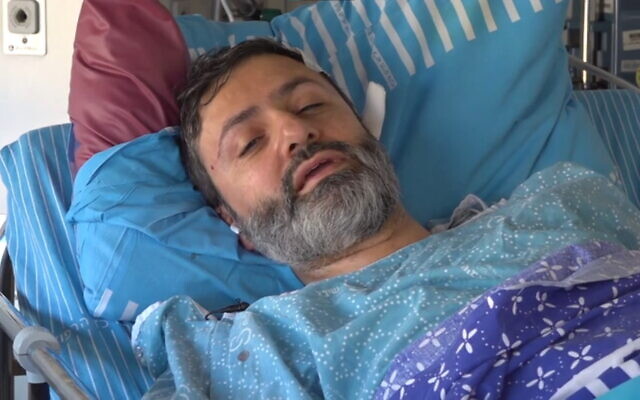 Yitzhak Dahan, 47, who was seriously hurt in a suspected terror attack between Bnei Brak and Gviat Shmuel, speaks to Channel 12 news on July 6, 2022, a day after the attack. (Screenshot: Channel 12 news)	The Shin Bet security agency said on Wednesday that a Palestinian man who allegedly attacked and seriously hurt a Bnei Brak resident a day earlier had been arrested.	Early Tuesday morning, Yitzhak Dahan, 47, was wounded in a suspected terror attack on a pedestrian bridge between the ultra-Orthodox city and neighboring Givat Shmuel. His condition has since improved.	The Shin Bet did not say where or when the suspect was arrested and further details relating to the attack were barred from publication due to a court-imposed gag order.	Dahan told Channel 12 news on Wednesday that he passed the alleged assailant at the entrance to the bridge as he saw him reaching into a bag. “And after a few seconds, he came up behind me and inflicted blows on my head with something, probably metal,” Dahan said.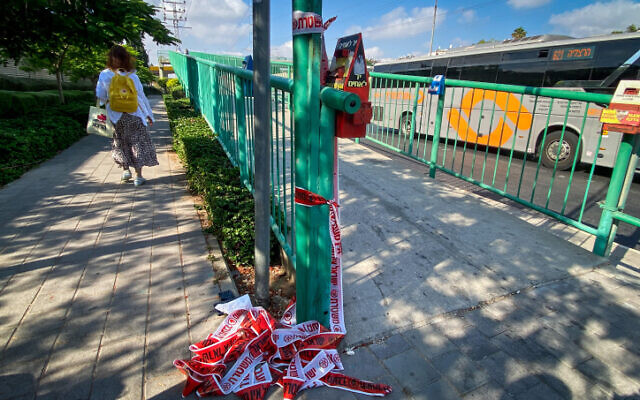 	Citing unsourced assessments, Channel 12 said the weapon could have been a hammer or an axe.	Dahan was taken by medics to the Tel Hashomer hospital in Ramat Gan, which said he was suffering from a wound to his head.A ramp leading to a bridge where a man was stabbed in a suspected terror attack between Bnei Brak and Givat Shmuel, July 5, 2022. (Avshalom Sassoni/Flash90)	The suspected terror attack came following a string of deadly incidents between mid-March and the beginning of May that left 19 people dead.  MORE - https://www.timesofisrael.com/palestinian-arrested-over-suspected-bnei-brak-terror-attack-says-shin-bet/ IDF chief of staff candidate suggests ramping up assassinations of IRGC leadersIn 74-page document titled ‘Countering Iran’s regional strategy,’ Eyal Zamir warns that Tehran-backed militias in Syria would join Hezbollah in battleBy Emanuel Fabian Today, 2:02 pm 	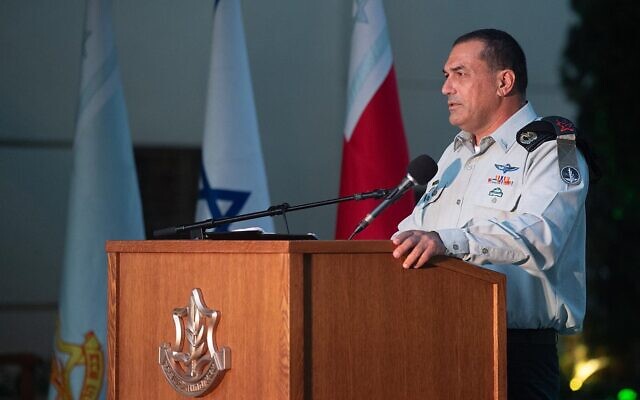 Maj. Gen. Eyal Zamir, then-outgoing IDF deputy chief of staff during a ceremony July 11, 2021. (Israel Defense Forces)	Eyal Zamir, one of the leading candidates to take over as the next chief of the Israeli military, warned in a lengthy report that Iran has managed to establish a significant foothold in Syria and called for more assassinations of Iranian military officials to curb such efforts.	In a 74-page document published as part of his current position as a research fellow at the Washington Institute, Zamir said Iran has managed to establish a comprehensive military infrastructure within Syria and has deployed missiles and UAVs that are a direct threat to neighboring Israel.	The report, titled “Countering Iran’s regional strategy” and dated May 8, was released Tuesday.	“Some of the Iranian militias base themselves in special camps in Syria, and in the case of an Israeli campaign against Hezbollah in Lebanon, they could conceivably fire missiles from deep within Syria at Israeli targets,” Zamir wrote.	Last month, the IDF held a major military exercise in Cyprus, simulating a ground offensive deep inside Lebanon in a potential war against the Iran-backed Hezbollah. The exercise was part of the military’s largest drill in decades, simulating all-out war with an emphasis on Israel’s northern frontier.	Hezbollah alone has long been a significant adversary for the IDF, with an estimated arsenal of nearly 150,000 rockets and missiles that can reach anywhere in Israel.	According to Zamir and other recent military assessments, other Iranian militias based in Syria would join in a potential battle alongside Hezbollah, not just with missile fire.	“It would take relatively little time to move them to the Syria-Israel border to fight in the Golan Heights and pin down Israel Defense Forces, or to transfer them to Lebanon to fight alongside Hezbollah against the IDF,” Zamir said.	Zamir said Iran’s Islamic Revolutionary Guard Corps “is the backbone of the regime and the main means by which it seeks to dominate the region,” and listed several ways Israel and its allies could curb the IRGC’s efforts to strengthen Iranian proxies.	“Target the organization’s leadership, commanders, and key operatives who are behind the planning and execution of terrorist attacks and subversion; issue international arrest warrants of designated individuals; and conduct targeted killings against individuals plotting attacks (the Soleimani model),” he said in the report, referring to the 2020 US assassination of the head of the IRGC’s expeditionary Quds Force.  MORE - https://www.timesofisrael.com/idf-chief-of-staff-candidate-suggests-ramping-up-assassinations-of-iranian-officials/ Man killed in apparent car bombing in Zichron YaakovEyewitnesses say vehicle had just entered parking lot when it exploded; victim declared dead at the sceneBy TOI staff Today, 11:25 am 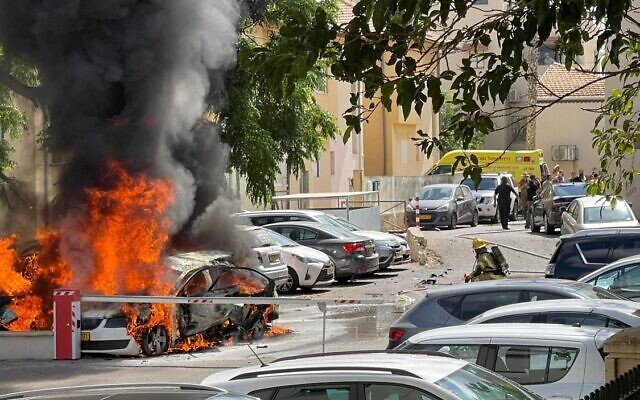 A vehicle burns after an apparent car bombing in Zichron Yaakov on July 6, 2022. (Courtesy)	A man was killed in an apparent car bombing in the coastal town of Zichron Yaakov on Wednesday morning.	The vehicle was in a parking lot near a local council building in the town, police said.	Officers said there was one casualty in the blast, and that the man was pronounced dead on the scene.	Police said they were investigating the motive behind the attack and have opened a probe.	Eyewitness told the Walla news site that the driver had only just entered the lot and had not yet parked his vehicle.	“I heard a huge explosion and then I saw the vehicle collide with a pillar and come to a stop,” one unnamed witness said.  MORE - https://www.timesofisrael.com/man-killed-in-apparent-car-bombing-in-zichron-yaakov/ Heads of major Jewish groups press Lapid after zealots overrun Western Wall prayersIn a letter, leaders of four international organizations call on the prime minister to take ‘immediate actions’ so all Jews feel ‘at home, safe and welcome’ at holy siteBy Judah Ari Gross Today, 9:39 pm 	Leaders from four major international Jewish organizations politely demanded that Prime Minister Yair Lapid take “immediate actions” to address the situation at the Western Wall’s egalitarian section, after Orthodox protesters overran a number of Conservative prayer services there last week.	“We respectfully feel that immediate actions should be taken to — at the very least — ensure the safety, security, and well-being of all those who come to the entire Kotel area, as well as to make certain that all worshipers are accorded the same level of respect we would expect if this were our own families — because it is our own Jewish family!” wrote the heads of the Jewish Agency, World Zionist Organization, Jewish Federations of North America, and Keren Hayesod.	Last Thursday, several dozen Orthodox men and boys entered the egalitarian section of the Western Wall, an area south of the main plaza also known as Robinson’s Arch, equipped with whistles and signs, as a number of families from the United States were holding hold bar mitzvah ceremonies for their children there. The youths attempted to disrupt the services, blowing the whistles, calling the worshipers “Nazis” and “animals,” and at one point ripping up a prayer book, whereupon one boy used a torn page to wipe his nose.Lapid on Tuesday spoke out against the incident in response to a question from a journalist.	“I am against all violence at the Western Wall against people who want to pray as their faith allows them. This cannot continue,” Lapid said, speaking to reporters in Paris following a meeting with French President Emmanuel Macron.	In the letter, the heads of the four organizations said denunciations were not a sufficient response to this type of behavior.	“Words of support are not enough, and concrete actions should be taken so that Jews of all streams feel at home, safe and welcome at the Kotel and in Israel,” they wrote.	The letter was delivered to Lapid on Tuesday, a spokesperson for the Jewish Federations said.  MORE - https://www.timesofisrael.com/heads-of-major-jewish-groups-press-lapid-after-zealots-overrun-western-wall-prayers/ Netanyahu embarks on a campaign that’s shaping up as his last hurrahIf he fails for a fifth time to form a government, polls show the Likud leader will find himself without Haredi support and challenged within his party. He has one last chanceBy Haviv Rettig Gur Today, 6:45 am 	It was a remarkable show of unity in Likud’s top ranks.	On June 30, Likud MK Yuli Edelstein, the party’s no. 2, announced he was withdrawing his bid to challenge Benjamin Netanyahu in the coming party primary for the leadership.	“At this time, ahead of an election critical for this country, I can’t drag the Likud movement into a confrontation within its ranks, so I have decided to withdraw my candidacy for party leader in the coming election…. This is the time for unity,” Edelstein wrote.	His decision effectively cancels the planned leadership primary and grants Netanyahu a clear path to run for prime minister in the November 1 elections. It was celebrated by Likud officials and activists as a sign of unity as the campaign gets underway.	Yet a closer reading of Netanyahu’s situation and Edelstein’s statement reveals something vital about Netanyahu’s position. After four consecutive failures to form a government, Netanyahu is running out of second chances even among his closest political allies.Failure follows failure	Each time Likud failed to form a government, the proximate cause was different – but the broader reason was the same.	Netanyahu could not form a coalition after the April 2019 election because Avigdor Liberman’s Yisrael Beytenu party refused to join. Likud savaged him at the time for “betraying the right,” but Liberman’s own right-wing voters rewarded him in the next election that September, growing his party from five Knesset seats to eight. Liberman’s voters, it seemed, did not view his turn against Netanyahu as a betrayal. MORE - https://www.timesofisrael.com/netanyahu-embarks-on-a-campaign-thats-shaping-up-as-his-last-hurrah/ COVID czar says health officials weighing return of indoor mask mandateSalman Zarka says highly infectious variant driving 6th wave is a danger to the elderly, steps must be taken to protect at-risk groups; calls for returning travelers to get a PCRBy TOI staff Today, 6:47 pm 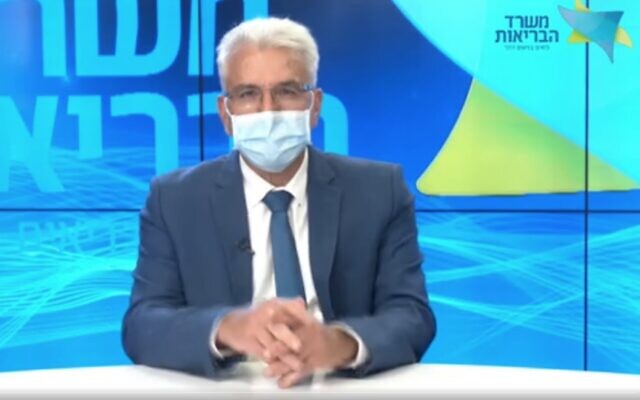 Screen capture from video of national coronavirus czar Salman Zarka during a video press briefing, July 6, 2022. (Twitter)		COVID czar Salman Zarka urged the public on Wednesday to wear face masks when indoors, and said that officials will meet in the coming days to consider making the practice mandatory as new virus cases continue to tick upwards.		At a video press briefing, Zarka said the increase in patients seriously ill with COVID-19 makes indoor masking crucial, stressing the need to protect the elderly and at-risk populations. [Did any of this masking and isolation solve the problem the last time???? NO it didn’t. If you want to help the Israeli people make Ivermectin and Hydroxychloroquine available as well as the rest of the cocktail for its early treatment. – rdb]		Israel has recently seen a surge in COVID-19 infections with the daily caseload jumping to over 12,000 and the number of seriously ill patients tripling to more than 370.	Zarka said if the number of seriously ill and hospitalized patients continues to go up, it will be necessary to make face masks compulsory in enclosed spaces. He said officials will discuss the matter in the coming days.	But Zarka noted that in his professional opinion, face masks should already be mandatory indoors.	Israel canceled its indoor face mask requirement in April after having made them mandatory for close to two years, barring a two-week period in 2021.	Zarka said that the sixth wave of infections the country has experienced since the pandemic began in early 2020 is being driven by an Omicron variant.	“This variant is more infectious; it is very infectious,” Zarka said.  MORE - https://www.timesofisrael.com/covid-czar-says-health-officials-weighing-return-of-indoor-mask-mandate/ Syrian soldier said killed in Israeli drone strike near Golan borderReports identify 46-year-old Farid Fuad Mustafa as member of Syrian Arab Army; Israel mum, in accord with longstanding policyBy Emanuel Fabian Today, 8:50 pmUpdated at 9:40 pm 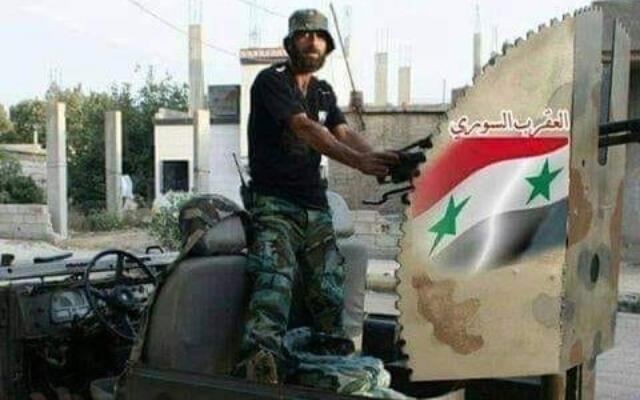 Farid Fuad Mustafa, 46, a Syrian soldier reportedly killed in an Israeli drone strike in the town of Hader, near the border with the Golan Heights, July 6, 2022. (Social media)	A Syrian soldier was killed in an alleged Israeli drone strike in the town of Hader, close to the border with Israel in the Golan Heights, according to Syrian and Arab media reports Wednesday evening.	The pro-government Syrian newspaper Al-Watan, citing local sources, said 46-year-old Farid Fuad Mustafa was targeted in the drone strike. According to the pro-Hezbollah television network al-Mayadeen, the killed man was a member of the Syrian Arab Army.	Later, the state-run SANA broadcaster said Mustafa was killed by a “guided missile” fired from an Israeli military site in the Golan Heights.	Citing the director of a nearby hospital, SANA said the man suffered from “shrapnel wounds throughout his body that led to his death.”	Images circulated online showed Mustafa operating a truck-mounted machine gun.	The Israel Defense Forces refused to comment, in line with its longstanding policy of not officially acknowledging specific strikes in Syria, save for those that are in retaliation for attacks against Israel.	In the past, strikes on areas closer to the Israeli border in the Syrian Golan have targeted specific individuals suspected of plotting attacks against Israel or in the midst of carrying them out.	Israel has repeatedly accused the Syrian military of actively assisting the Iran-backed Hezbollah terror group in the area.  MORE - https://www.timesofisrael.com/syrian-soldier-said-killed-in-israeli-drone-strike-near-golan-border/ After Lebanese paper report, IDF confirms another Hezbollah drone downed last weekIncident occurred three days before interception of three UAVs launched by terror group at Karish gas field; military says UAV was downed over Lebanon’s waters, did not pose danger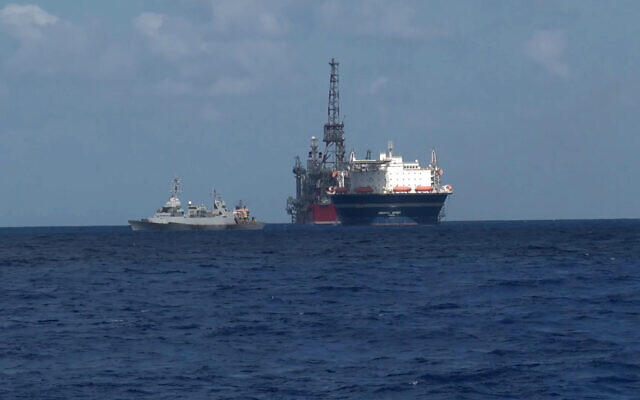 By Emanuel Fabian Today, 9:34 pm An Israeli Sa'ar Class 5 Corvette guards the Energean floating production, storage and offloading vessel at the Karish gas field, in footage published by the military on July 2, 2022. (Israel Defense Forces)	The Israel Defense Forces announced Wednesday that it successfully downed a drone launched by the Hezbollah terror group heading for Israeli assets at sea a week ago, hours after Lebanese media disclosed the incident.	On Saturday, the IDF said it successfully intercepted three Hezbollah drones heading for the Karish gas field. Hezbollah confirmed it launched the drones after previously threatening the field, which sits in an maritime area that both Lebanon and Israel claim as their own.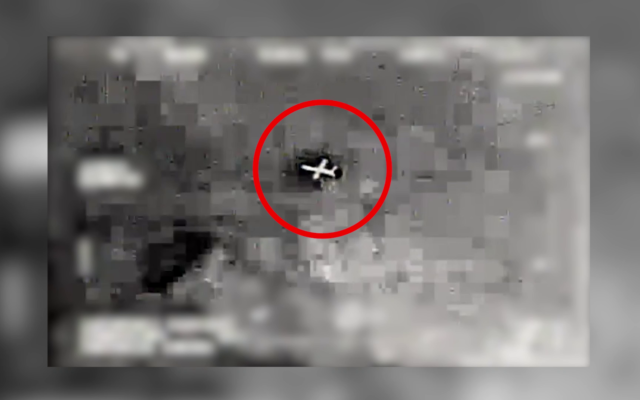  A drone, which the Israeli military says was launched by the Lebanese Hezbollah terror group, is seen shortly before being intercepted by an Israeli fighter jet over the Mediterranean Sea, July 2, 2022. (Israel Defense Forces)	The military said the UAV taken down last Wednesday was intercepted “at a great distance from the maritime border” within Lebanon’s exclusive economic zone.
	The IDF added that there was no threat or danger to Israel’s assets, indicating the drone was not armed.
	The IDF did not immediately disclose how the drone was taken down in the June 29 incident, but it was thought to have been using electronic warfare means. The three drones heading for Karish on Saturday were downed by a fighter jet and missiles launched from Navy ships.
	The military’s Wednesday announcement confirmed a report in the Lebanese pro-Hezbollah Al-Akhbar newspaper earlier in the day, which said Saturday’s attempt by the terror group preceded another last Wednesday.	The paper cited “informed sources” as saying “the drones that were launched last Saturday were not the first operation, but were preceded by another operation on Wednesday.”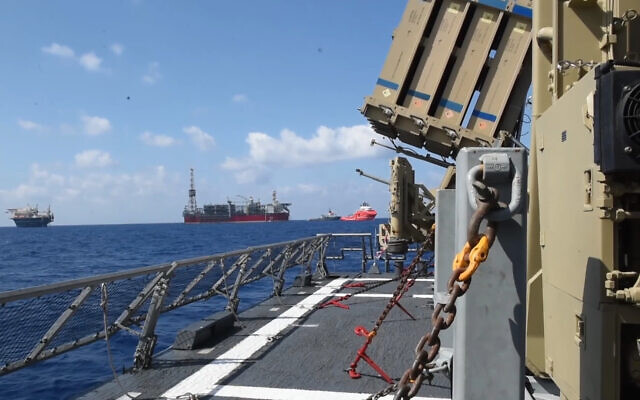 It was not immediately clear why Israel did not disclose the incident until Al-Akhbar’s report.A sea-based Iron Dome air defense system is seen on a Navy ship, guarding the Energean floating production, storage and offloading vessel at the Karish gas field, in footage published by the military on July 2, 2022. (Israel Defense Forces)	The maritime border dispute between the two nations has been ongoing for several years. Despite US attempts to broker a deal, talks have repeatedly stalled over the issue, although US Envoy for Energy Affairs Amos Hochstein said last week that some progress had been made in recent negotiations.	Hezbollah’s chief Hassan Nasrallah threatened Israel after a new drilling platform arrived at the gas field a month ago, saying that his organization is capable of preventing such action, including by force.	“We pledge to the Lebanese people: the resistance is materially and militarily capable of preventing the enemy from extracting gas from the disputed Karish field,” Nasrallah said last month. “No steps taken by the enemy can protect this craft or this extraction operation.” MORE -  https://www.timesofisrael.com/after-lebanese-paper-report-idf-confirms-another-hezbollah-drone-downed-last-week/ Iran detains foreigners, including UK diplomat, for alleged spyingBritish and Austrian diplomats, and Polish professor reportedly detained by IRGC for taking soil samples in restricted areas; British Foreign Office says reports of detained British diplomat 'completely false'Reuters, Ynet | Published: 07.06.22, 23:26 	Iran's Revolutionary Guards have detained several foreigners, including Britain's second most senior envoy in Tehran, for alleged acts of spying such as taking soil samples in restricted areas, state television reported on Wednesday.	It was not immediately clear if the diplomat and other foreigners were detained. 	The country's state-run IRNA news agency reported that the foreigners had been arrested, but did not say when or whether they were currently in custody.	Meanwhile, Britain's foreign ministry said that reports of the British diplomat had been detained in Tehran for alleged spying were "completely false".	"These spies were taking earth samples in Iran's central desert where the Revolutionary Guards' aerospace missile exercises were conducted," Iranian state TV said.Giles Whitaker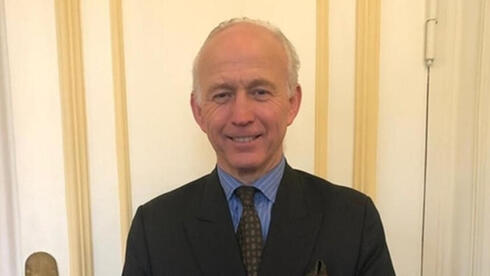 	The TV showed footage of Giles Whitaker and his family in central Iran where the British diplomat appeared to be taking ground samples. The TV said it was near an area where a missile test was taking place.	"Whitaker was expelled from (the area) after apologizing," the TV report said.	One of those allegedly detained was identified by state TV as the husband of Austria's cultural attaché in Iran. It also showed a picture of a third foreigner, identifying him as Maciej Walczak, a university professor in Poland whom it said was visiting Iran as a tourist.	The TV report ran footage allegedly showing Maciej Walczak and three colleagues collecting earth samples in another area after visiting Iran on a scientific exchange program. It said their sample collection also coincided with a missile test in Iran's southern Kerman province.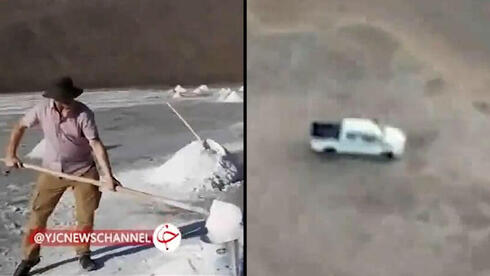 Footage of the foreigners collecting soil samples	Iran's elite Revolutionary Guards have arrested dozens of dual nationals and foreigners in recent years, mostly on espionage and security-related charges.	Rights groups have accused the Islamic Republic of trying to win concessions from other countries through arrests on security charges that may have been trumped up. Tehran denies arresting people for political reasons. https://www.ynetnews.com/article/sj7jlvqj9#autoplay China blames NATO for ‘creating conflicts and waging wars’ Beijing’s Foreign Ministry has accused the US-led Western military bloc of undermining world peace 6 Jul, 2022 19:24 	The US and its NATO allies have undermined world peace by triggering conflicts and starting wars, serving Washington’s selfish interests at the expense of innocent civilians around the globe, China’s Foreign Ministry has claimed.	“The history of NATO is one about creating conflicts and waging wars . . . , arbitrarily launching wars and killing innocent civilians, even to this day,” Chinese Foreign Ministry spokesman Zhao Lijian told reporters on Wednesday. “Facts have proven that it isn’t China that poses a systemic challenge to NATO, and instead it is NATO that brings a looming systemic challenge to world peace and security.”	Zhao made his comments one week after NATO, for the first time, singled China out as a strategic priority and a “challenge” to Western interests. 	“China is substantially building up its military forces, including nuclear weapons, bullying its neighbors, threatening Taiwan ... monitoring and controlling its own citizens through advanced technology, and spreading Russian lies and disinformation,” NATO Secretary General Jens Stoltenberg said last Wednesday.
	Tensions between NATO and China have escalated since Russia launched its military offensive against Ukraine in February. Beijing, which has declined to join in the US-led campaign to punish and isolate Russia over the conflict, has suggested that NATO provoked the crisis.
	At last week’s NATO summit in Spain, US Secretary of State Antony Blinken accused China of “seeking to undermine the rules-based international order.” Zhao responded on Wednesday by saying the “so-called rules-based international order is actually a family rule made by a handful of countries to serve the US self-interest.” 
	The US “observes international rules only as it sees fit,” he added, and it has sought through NATO to “hype up competition with China and stoke group confrontation.”
	The latest back-and-forth between Washington and Beijing comes just days before Blinken is scheduled to meet with Chinese Foreign Minister Wang Yi. The two chief envoys are slated to talk on Saturday when foreign ministers gather at the G20 summit in Indonesia. https://www.rt.com/news/558520-china-blames-nato-for-causing-wars/ Boris Johnson Faces End as 5 More Ministers ResignBy Sandy Fitzgerald    |   Wednesday, 06 July 2022 03:10 PM EDT 	British Prime Minister Boris Johnson's premiership appeared headed for its end Wednesday after five ministers resigned in one fell swoop, adding to the dozens of lawmakers, including his chancellor and health secretary, to step away as his ministers and former allies urged him to resign before he's forced out. 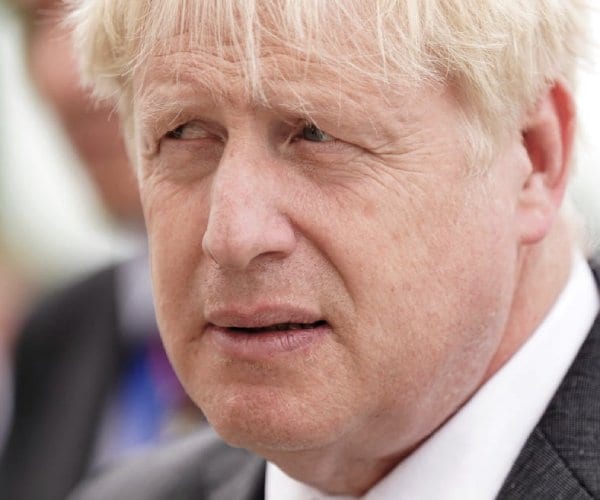 British Prime Minister Boris Johnson (Getty Images) 	The latest scandal engulfing Johnson's office is the handling of the resignation of former Deputy Chief Whip Chris Pincher after he was accused last week of groping two men, reports CNN.	Johnson has vowed to continue fighting for his office, but members of Parliament, one after another, are urging him to step down for the good of the country, while slamming him for dishonesty and accusing him of eroding public standards. 	On Wednesday afternoon, five ministers resigned, and by the end of the day, Johnson lost more than 30 members of the beleaguered prime minister's government. 	If Johnson will not step down, conservative lawmakers can reformulate party rules and vote to oust him. But if he does quit, a Conservative leadership campaign would begin, with the winner to become the new prime minister. 	That person will have to deal with several domestic issues, such as a cost-of-living crisis, and work with foreign countries, including Ukraine, where Johnson has a good relationship with President Volodymyr Zelenskyy.  	But as the pressure grew Wednesday, it became more clear that Johnson's support is being whittled away.  https://www.newsmax.com/newsfront/boris-johnson-parliament-england/2022/07/06/id/1077595/ Euro falls to 20-year low against the dollar	The euro has slumped to its lowest since 2002 against the dollar amid fears that a recession in the eurozone could be looming. The currency fell as low as $1.0281, threatening a push towards dollar parity. The euro has shed some 8% against the dollar so far this year	The eurozone's shared currency dropped to its lowest value against the dollar in two decades on Tuesday, as a new surge in European gas prices deepened fears of a recession.	Economic growth in the eurozone has floundered, with prices soaring amid the economic impact of the war in Ukraine.How severe is the drop?	The euro fell by as much as 1.3% against the dollar to $1.0281 — its weakest rate since December 2002.	The dip is part of a longer-term trend, with the euro weakening 8% against the dollar this year. It brings the euro closer to dollar parity — something unseen since the euro's creation in 1999. 	Euro-related currencies such as the Hungarian forint, Polish zloty and Romanian leu have also weakened considerably against the US currency.	Meanwhile, stocks indices in Frankfurt, London and Paris dropped more than 1% by late Tuesday morning amid worries of an economic downturn across Europe.	The euro selloff also saw the currency drop to its lowest against the Swiss franc since 2015, when the Swiss National Bank abandoned its currency cap. It also fell against the pound, despite sterling facing its own economic woes.Other currencies, such as the Japanese yen and Australian dollar, are also struggling amid fears of a global recession and a soaring dollar, seen as a safe haven in times of insecurity. MORE - https://www.dw.com/en/euro-falls-to-20-year-low-against-the-dollar/a-62366763 Iran, Russia, China To Run War Drills in Latin AmericaChinese president Xi Jinping and Russian president Vladimir Putin / Wikimedia Commons Adam Kredo • July 5, 2022 4:55 am 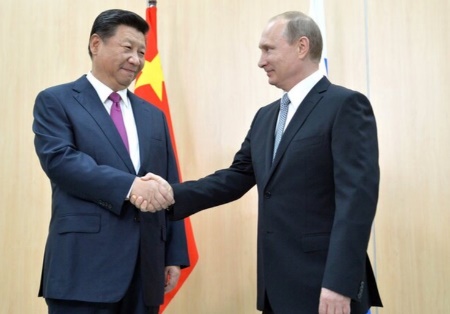 -	Iran, Russia, and China are gearing up to run a series of major war drills in Latin America in a show of force meant to signal how these militaries can reach the United States. [Russia doesn’t want NATO on their doorstep so to give a taste of this problem they will come to the US’s doorstep and hold military drills. This will happen at a time when the US is going to be short on its oil reserves and has sent 1/3 of its military supplies to Europe and the Ukraine? Do you suppose we could be vulnerable to some form of military action then? I would think maybe yes. – rdb]	Venezuela, under the leadership of anti-U.S. socialist president Nicolás Maduro, is scheduled to host the war games in mid-August, according to a report by the Center for a Secure Free Society, a think tank that tracks malign regimes. Along with 10 other nations, Russia, China, and Iran will move their militaries into the Western Hemisphere for war drills that will "preposition forward-deployed military assets in Latin America and the Caribbean."	The war games, known as the Sniper Frontier competition, show that these malign regime from across the globe are uniting and "getting ready to make a loud statement that the region is ready to embrace the multipolar force," according to the think-tank report, which focuses on Latin America's embrace of authoritarian regimes. A key portion of Russia's "military is prepping to bring, for the first time, some of these military games to the Western Hemisphere"—even as Moscow is bogged down with war in Ukraine.	The war drills are one of the starkest signs to date that Latin America's coalition of anti-U.S. regimes is working to boost relations with Russia, China, and Iran. Maduro recently wrapped up a diplomatic tour of the Middle East in which he inked a 20-year strategic deal with Iran that laid the groundwork for an Iranian oil tanker to dock in Venezuela and offload Tehran's illicit crude. "The strategic deal between Iran and Venezuela is meant to mirror similar strategic agreements that the Islamic Republic signed with China and Russia in recent years," according to the think-tank report. Latin American regimes also are inking military pacts with Russia.	"Russia and its allies Iran and China are about to make a major show of force with the army games competition in August in Venezuela. But it's important to understand that this force is molded by cyber-enabled, digital disinformation that is at the heart of how this kind of joint military exercise is used to legitimize authoritarian states and delegitimize democracies in the Western Hemisphere," Joseph Humire, a national security analyst and executive director of the think tank, told the Washington Free Beacon. "By normalizing military movements of U.S. adversaries in the Caribbean, we run the risk of weakening the moral legitimacy of democracies in Latin America."	There are also signs that Iran's Islamic Revolutionary Guards Corps (IRGC), the country's paramilitary fighting force, is boosting its presence in Latin America.	In early June, a Venezuela cargo plane flying in the region "was discovered to have members of the Qods Force, the elite unit of Iran's revolutionary guards, on board," according to the think-tank report. "Gholamreza Ghasemi, a known weapons trafficker for the IRGC and manager of Qeshm Fars Air, was piloting the Boeing 747-300M that returned to Buenos Aires along with 4 other Iranian nationals and 14 Venezuelans." MORE -  https://freebeacon.com/national-security/iran-russia-china-to-run-war-drills-in-latin-america/ Soros reveals plan to save US democracy The billionaire wants a Democrat landslide to defeat the “far-right extremist” Supreme Court and Trump 6 Jul, 2022 00:12 	The US Supreme Court and Donald Trump’s Republican Party represent a greater threat to the US than Russia and China and must be defeated by any means necessary, Democrat mega-donor George Soros said in an op-ed published on the Fourth of July.	Soros, 91, has previously called for regime change in China and a quick victory over Russia. In his latest syndicated opinion piece, he called them “repressive regimes” that “want to impose an autocratic form of government on the world.” However, he argued, a far greater threat to the US comes from the “domestic enemies of democracy,” which include “the current Supreme Court, which is dominated by far-right extremists, and Donald Trump’s Republican Party,” which put them there.	Echoing President Joe Biden, Soros denounced the court for last month’s Dobbs ruling, which overturned the 1973 Roe v. Wade precedent on abortion. He said the logic of the ruling endangers other rights recognized under the Fourteenth Amendment, “among them the right to contraception, same-sex marriage, and LGBTQ rights,” but possibly even inter-racial marriage.	“It is also clear that this Court intends to mount a frontal attack on the executive branch,” Soros argued, pointing to rulings regarding the authority of the Environmental Protection Agency, gun ownership, and redistricting. The common denominator in the court’s recent verdicts is to “support causes promoted by Trump’s Republican Party and weaken or outlaw causes favored by the Democratic Party,” he insisted. [So what Soros wants is an unrestrained dictatorial executive branch which is what he has pushed for with the move to support the Obamanation and multiple others in the DC swamp. It should be most obvious now as to who is really pulling the strings in DC and it isn’t crazy sleepy Joe. This is the Obamanation number 3 term of office which is the front for Soros.  – rdb]	The Dobbs ruling is “part of a carefully laid plan to turn the US into a repressive regime,” Soros wrote, and the only way to stop them is to “throw the Republican Party out of office in a landslide,” Soros argued. Democrats currently control the White House and both chambers of Congress.	Republicans “attack our system of democracy from every angle,” Soros wrote, accusing the party of having “stacked” both the Supreme Court and many lower courts with “extremist judges” and passing laws that “make voting very difficult” and “make subversion of the electoral system easier” at the state level. [He is totally twisting the definition of what a democracy is and you must remember that we are a republic, not a democracy. 	The “survival of democracy in the US is gravely endangered,” Soros concluded, adding that “we must do everything we can to prevent that,” including reaching out to some Republicans that voted for Trump but reject his “big lie” about there being irregularities in the 2020 election. This, he argued, is about “reestablishing a functioning two-party political system which is at the core of American democracy.”	The Hungarian-born billionaire has invested millions in helping Democrat causes, from the upcoming national midterm elections to district attorney races in key jurisdictions. https://www.rt.com/news/558447-soros-democrats-democracy-trump/  [He needs to go far far far away for a long time along with all those affiliated with him. – rdb]US judge declares ‘invasion’ at Mexican border Officials in five border counties have backed Kinney County’s declaration of an “invasion” from the south, a first in US history 6 Jul, 2022 18:16 	Kinney County in Texas has declared a local state of disaster, officially classifying the flood of migrants streaming from across the Mexican border as an “invasion” and requesting assistance from state and federal authorities. Kinney County Judge Tully Shahan legally declared the invasion on Tuesday and five nearby counties have already enacted similar decrees or plan to do so.	Shahan’s declaration noted that 3.2 million illegal aliens had been caught sneaking into the US since January 2021, plus over 800,000 who avoided capture during that time. He also claimed more than 50 “known terrorists” had entered the US via the Mexican border since the start of 2022 and cited the “unprecedented amount of human trafficking” and drug smuggling as factors constituting an invasion.	Kinney County sheriff Brad Coe warned the county was being overrun by migrants, while three other sheriffs from neighboring counties agreed. “Our numbers are going to triple,” Coe told reporters on Tuesday, lamenting “we cannot sustain this kind of invasion” and pointing to a lack of budgetary resources.	Declaring an invasion without any military initiative to back it up may seem symbolic, especially since the state of disaster lasts no longer than seven days unless renewed, but it is a historic first, according to former Virginia Attorney General Ken Cuccinelli. He told local media this was the first time that a judge had found as a matter of law that the US was being invaded, urging Texas Governor Greg Abbott to accept the declaration and deploy Department of Public Safety officers to turn people away at the border.	While acknowledging individual US states cannot wage war, Cuccinelli pointed out that “there is an exception…when you were actually invaded. That’s been there since the beginning of the constitution. The states reserved those rights to themselves.” 	Indeed, the declaration of disaster calls on Governor Abbott to act under his constitutional authority as “Commander-in-Chief of the military forces of the State” in declaring the invasion, granting him the use of “all lawfully available resources and authority” due him under the state and federal constitutions in order to “immediately prevent and/or remove all persons invading the sovereignty of Texas and that of the United States.” 	Burnet, DeMitt, Goliad, Medina, Terrell and Uvalde counties have made similar declarations, and Judge Kinney has argued every border county should do the same. MORE -  https://www.rt.com/news/558518-texas-county-invasion-mexican-border/ The American people need to literally invade DC and disenfranchise every seated politician by appointing a peoples grand jury and indicting them all including those from the Obamanation administration are are enacting Soros’ plan.  – rdb]Drag queen picked by Biden 'not qualified' for federal nuclear postLetter requests investigation of appointment of radical LGBT activistBy Bob Unruh Published July 6, 2022 at 3:13pm 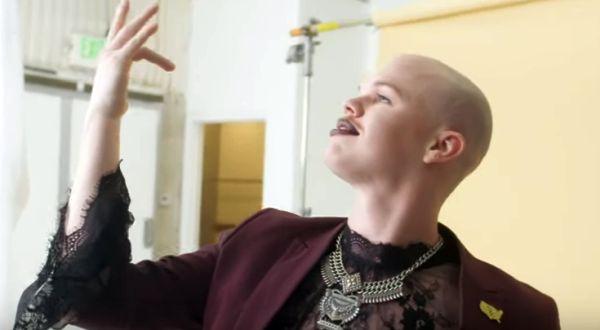 Sam Brinton (Video screenshot)	A "kink-and-pups" drag queen chosen by Joe Biden to be deputy assistant secretary of spent fuel and waste disposition in the Office of Nuclear Energy lacks the basic required qualifications to hold that post, according to a letter to Norbert Vint, the deputy inspector general in the U.S. Office of Personnel Management.	The letter is from a "long serving public servant" at the U.S. Department of Energy and challenges the Biden decision to give a critically important federal post to Samuel Brinton, requesting a full investigation.	WND reported months ago that the Brinton appointment set a new mark for extremes in federal appointments.	There have been homosexuals, lesbians, even transgenders appointed to or hired for lucrative state and federal jobs before. Even elected.	Gay Colorado Gov. Jared Polis took the nearly $800 million sale of the online artistic work his parents created for their Blue Mountain Arts greeting card company and, his critics have charged, first bought a seat on the Colorado Board of Education, then a congressional seat, and now the governor's office.	He gave his recent campaign $11.2 million, a "sum that dwarfs the budgets of his rivals..."	But the the Washington Examiner reported Brinton being picked for the federal post moved the markers.	The report said his sexual fetishes include "tying up his partner while he eats dinner and watches Star Trek."
	His appointment drew attention, the report said, because an image of him was posted on social media while standing over three men role-playing as dogs.
	The Examiner explained, "Brinton has a history of promoting sexual fetishes and kinks related to animal role-playing. A post in the student newspaper at Rensselaer Polytechnic Institute from 2017 says the nuclear waste expert held a discussion on kinks and sex education at the campus."
	"Throughout the entire talk, Brinton was open about his experiences, the kinks he partakes in, and the nature of his relationships," that report said. "He left us with countless anecdotes, like how he enjoys tying up his significant other like a table, and eating his dinner on him while he watches Star Trek."
	Columnist Rod Dreher at the American Conservative described Brinton as a " pup handler" — "that is, a gay man who leads other gay men who pretend to be dogs."
	Now the letter from the Department of Energy employee charged that there were "irregularities" in Brinton's hiring.
	It explains an investigation needs to determine what, if any, discrimination was used against other candidates "in favor of Samuel Brinton," was there an "unauthorized advantage" for Brinton, was there an agenda to coerce "political activity," and was there an obstruction of other candidates.
	"Candidates," the letter said, "… must meet the established OPM mandatory Executive Dore Qualifications as well as other Mandatory Technical Qualifications specific to the position … Samuel Brinton has no prior federal government experience, no executive management or operations experience, training, or skills, nor does he meet ECQ criteria or the fundamental SS competencies."
	What he has done is "limited to select advocacy work and an academic background."
	Specifically, Brinton lacks "knowledge and experiences in financial management, human capital management, and technology management." And he lacks "judgment, experience, or skill necessary to manage and lead resolution on the exceptionally sensitive issues involving nuclear waste."
	Further, there is video evidence "that Samuel Brinton is biased in his treatment of others who do not share his gender-fluid identity…"
	Further, the letter charges Brinton is not honest, because "there is extensive video-recorded and documented evidence that Samuel Brinton delivers inconsistent narratives in his speaking engagements and published writings, that he changes facts to suit audiences in a way that raises questions about the veracity of his statements…"
	The letter, sent to the OPM several months ago, suggested there was "undue political influence" in Brinton's selection.
	The Gateway Pundit said, "Brinton is a 'non-binary' drag queen into 'kink' with 'they/them' pronouns." And it explains the charges are that "Brinton was pushed into the position due to his gay activism and did not meet the requirements for the position."
	At the National Pulse, a report also explained Brinton "has a number of deeply concerning views about young people and sex work."
	The report explained Brinton several years ago "defended a controversial gay prostitution website with a track record of allowing children to be promoted for sexual services on the platform." MORE - https://www.wnd.com/2022/07/drag-queen-picked-biden-not-qualified-federal-nuclear-post/  [OK folks this group has now reached a new low. This is just beyond the imagination. We have a nightmare in the government. – rdb]Commentary:Under Biden, U.S. Pushed Further Back in Latin Americaby Judith Bergman  July 6, 2022 at 5:00 am
	China has overtaken the United States in trade terms "in large swathes of Latin America," according to a recent Reuters analysis of UN trade data from 2015-2021. Reuters added that "outside of Mexico, the top U.S. trade partner, China has overtaken the United States in Latin America and widened the gap last year."
	Although US President Joe Biden pledged to give Latin America higher priority, "current and former officials told Reuters that the United States had been slow to take concrete action and that China, a major buyer of grains and metals, simply offered more to the region in terms of trade and investment."
	Biden, while campaigning for the presidency in March 2020, in response to the question of whether China's growing influence in Latin America is a threat to U.S. national security, pledged to restore American leadership to the region, and said:
	"It is the current absence of American leadership in the Western Hemisphere that is the primary threat to U.S. national security. Russia and China can't match our extraordinary ties and common history with the people of Latin America and the Caribbean."
	China is now Latin America's largest trading partner (excluding Mexico). While in 2000, China's trade with Latin America amounted to just $12 billion, by 2019 the number had grown to $330 billion.
	Trade between China and Latin America is expected to grow even more in the coming decade. "LAC [Latin America and the Caribbean] China trade is expected to more than double by 2035, to more than $700 billion," wrote Pepe Zhang, Associate Director at the Atlantic Council's Latin America Center, and Tatiana Lacerda Prazeres, former Foreign Trade Secretary of Brazil, in June 2021.
	China's relationships with Latin American countries however, are about far more than trade. Chinese companies have been investing greatly in Latin America as part of China's Belt and Road Initiative (BRI), launched by the Chinese Communist Party in 2013 as a global infrastructure and economic development project that seeks to advance China's geopolitical ambitions. The BRI has deepened China's influence in the region to the point where it has translated into significant leverage. For instance, in the past four years, the Dominican Republic, El Salvador and Panama each switched their diplomatic recognition from Taiwan to China. As with China's engagement in other places, especially through the BRI, China is looking to secure its boundless need for resources, markets and control.
	Professor Evan Ellis of the US Army War College, in testimony before the US-China Economic and Security Review Commission in May 2021, said:
	"It is not necessary to show malevolent PRC intentions with respect to its activities in Latin America and the Caribbean to conclude that the current and long-term implications of that engagement are grave for prosperity, democracy, and liberties in the region, as well as the security and strategic position of the United States...
	"... China's pursuits in Latin America and the Caribbean are remarkably consistent with what it seeks globally: secure sources of commodities and foodstuffs, reliable access to markets for its goods and services (particularly in strategic, high value-added sectors), strategic technologies and related capabilities."
	Biden's pledge to counter China's consolidation of influence in Latin America and restore American leadership has so far amounted to little in practice. While 21 Latin American and Caribbean countries have signed onto the Belt and Road Initiative, Biden's Build Back Better World, which was launched in June 2021 as a means to counter China, has not even taken off yet.
	China is openly involved for the long haul, proposing long-term cooperation, while the US evidently is not. One of the reasons for this discrepancy is that 80% of China's investments in Latin America come from Chinese state-owned firms and other public ventures, including from those owned by Chinese municipalities, cities and provinces.
	"China is proposing cooperation for 2035 and 2050," said Enrique Dussel Peters, a professor at the Universidad Nacional Autónoma de México.
	"There is a very clear, long-term perspective. The U.S. used to be, a couple of decades ago, much more clear... China is very clearly working to integrate infrastructure, investments, trade, financing, et cetera. Their strategy is very clear, and not in the case of the United States."
	China also has another advantage: No regard for human rights or democracy. It is more than happy to invest in and trade with authoritarian dictatorships like itself. The US, on the other hand, did not invite the undemocratic Cuba, Venezuela and Nicaragua to the Summit of the Americas that took place in Los Angeles in early June, which had apparently been intended to showcase Biden's ostensible prioritization of the region. Not inviting the three countries upset several other Latin American countries and caused the leaders of Mexico, Honduras, Guatemala and Bolivia to boycott the summit, making it a public relations failure for the Biden administration.
	"It shows the deep divisions in the continent," said Martha Bárcena, the former Mexican ambassador to the United States. The leaders who decided against attending, she continued, are "challenging U.S. influence, because U.S. influence has been diminishing in the continent."
	"We definitely would have wished for a different Summit of the Americas," said Argentinian President Alberto Fernández about the US decision not to invite the three countries. "The silence of those who are absent is calling to us."
	"The United States is playing catch-up," said Diego Abente Brun, director of the Latin American and Hemispheric Studies Program at George Washington University. He suggested that the Biden administration will need to "have a little bit more of a flexible approach" and consider whether geopolitical considerations should come before ideological ones when dealing with undemocratic regimes in Latin America.
	At that Summit of the Americas, Biden announced the "Americas Partnership for Economic Prosperity" a new U.S. economic partnership with Latin America to counter China's growing power in the region.
	The plan aims to reinvigorate regional economic institutions and mobilize investment, "create resilient supply chains," and "broaden participation in the formal economy, including tax and anti-corruption measures, as well as cooperation and infrastructure investments in areas such as migration, education, health, unemployment and retirement, childcare, and women's economic empowerment."
	The plan also aims to create "clean energy jobs" and work to "decarbonize" economies; enhance biodiversity and build resilience to climate impacts" and ensure "sustainable and inclusive trade."
	The odds of Biden's new plan winning over Latin American countries -- where China has already massively invested in building roads, railways, harbors, bridges and a host of other infrastructure and communications projects, with no questions asked on the environment, climate or "inclusivity" -- are probably low. Even Biden administration officials do not seem to harbor any illusions about the new plan's ability to change facts on the ground. "As long as China is ready to put its cash on the table, we seem to be fighting a losing battle," one US official, speaking on condition of anonymity, told Reuters.
	This belief appears to be backed by Welber Barral, Brazil-based partner at BMJ Consultores Associados, who said that the US is too much talk and no money. "Latin American governments complain that there's a lot of talk but ask 'where is the money'?" he said.
	Ecuador's ambassador to the US, Ivonne Baki, probably put it most succinctly. "The U.S. is losing Latin America to China without putting up a fight, Ecuador's ambassador to Washington told Axios," according to a September 2021 article featuring selections of an interview with Baki, in which she said:
	"And China is waiting, saying, 'We're here. We're giving you money.' They want control of course, but they don't say that."
	Judith Bergman, a columnist, lawyer and political analyst, is a Distinguished Senior Fellow at Gatestone Institute. https://www.gatestoneinstitute.org/18641/latin-america-chinaLibs Hate America and Americans
Kurt Schlichter Posted: Jul 06, 2022 12:01 AM
	There’s certainly something to be said for honesty, and it does not get more honest than the Pima County Democratic Party eagerly retweeting the NSFW flyer for the “[What Swalwell tried to do with Fang Fang that probably took like 30 seconds] THE FOURTH” rally. The Arizona Democrats did what Democrats do – hated America and you. The only problem – for them – is that they did it in public. They made the unforgivable mistake of saying what they think out loud, the knuckleheads.
	Here's an important idea and we need the stupid Republicans to do it. When they take over the House next year – not because they deserve it but because the Democrats suck like a million black holes – they need to do some hardcore oversight of the myriad Democrat atrocities we have endured over the last six years. And they need to take their show on the road. They need to hold their hearings outside of Washington, DC. Why? So the lying Democrat and Never Trump slop-jockeys will know that perjury might actually get their sorry behinds locked up.
	Not Even Hiding It Anymore
	Gun-grabbing Schumer minion Mark Kelly, who has never in recorded history disobeyed his pinko masters, is running for re-election in Arizona and he was disappointed when he saw the flyer from his own party telling America to perform an angry act of love upon our most patriotic holiday. It was quickly deleted, but once again the legacy of Andrew Breitbart arose to help save America – conservative online journalists screen-shot it, and around the web, it went. Kelly would be pulling his hair out, if he had any – kommie Kojack is smart enough to know that this kind of nonsense may play well within the blue bubble containing the mutants who run his garbage party, but it will go poorly with the normals who actually like America.
	But then, the normals are the reason Democrats hate America. These uppity peasants, with their guns and Jesus and flags and stable, non-bizarre lifestyles, are the enemy of the weirdos who run the Democrat Party, weirdos who distinguish themselves by their slavish adherence to the alien values of Santa Monica and Manhattan. My new book, We’ll Be Back: The Fall and Rise of America, observes they aspire to join the new ruling class, one based on a shared ideology that is really a pathology:
	“Basically, class divisions became less about bank accounts (though the rich still dominated the heights of the elite) than about publicly harkening to the values of the elite. The left began to focus not on the dirty-fingernailed working man but on the college-indoctrinated white-collar gentry who never actually built anything. The gentry was not rich, nor were the young people who adopted the same mores even as they blended lattes at minimum wage and let their student loan payments for their gender studies degrees slide into default. But they mouthed the same platitudes as their betters and were now adjunct members—or, perhaps, graduate assistants—of the ruling class.”
	Basically, the people who want to command us and who run cesspool collectives like the Pima County Democratic Party are a bunch of ideologically in-bred nobodies who are so incestuous that it never occurs to them not the shout their abortions or their treasons because they have never met anyone normal and they don’t know that normal people will be appalled. But Mark Kelly probably knows, and that’s why he’s probably wetting himself right now.
	Good.
	GOP, Take Your Oversight Hearings On The Road
	Oh, the Republicans better do some oversight when they take over next January. And they have a long list of things to oversee, including...
	Hunter Biden and Mr. 10%
	The Afghanistan abortion
	Swalwell and Feinstein and their China issues of varying degrees of intimacy
	The J6 kangaroo kommittee’s krimes
	Why party boy Paul Pelosi walked
	Oh, and there’s plenty more. But if they do it the old-fashioned way, holding hearings in the Capitol in the heart of Washington, DC, it’ll be a Toobin Zoom call. Why? Because the Dems know they can lie to their heart’s content, and even if the DOJ does try to prosecute, the jury in DC is 95% Hillary-loving liberal trash. You can convict Republicans easily in the Swamp, but never Democrats.
	So take the show on the road. Go to Oklahoma and Idaho, Florida and Alabama. America deserves answers – bring the truth to the people! And, not coincidentally, get the place where the scumbag has to commit their crimes out of a sure-thing venue and into one where the people literally use pitchforks and torches in their daily lives.
	Think of the cold terror Hunter Biden will experience as he has to go on the record in Mississippi, understanding even through the meth-induced haze in his brain that if he fibs the local jury is going to send him up the river.
	Oh, and all the prep work – the sworn interviews and depositions need to happen outside DC as well. And, of course, the end-state we need to work for is changing the venue of any political case that would today arise in DC to somewhere out in the sticks so we never have to endure this dual-track justice system nonsense again.
	Play to win, guys. Play to win.   https://townhall.com/columnists/kurtschlichter/2022/07/06/libs-hate-america-and-americans-n2609727 ARUTZ SHEVAFlorida mayor receives threatening antisemitic email Email tells Venice mayor to kill himself and demands that Jews leave Florida. Israel National News Jul 7, 2022, 9:03 AM GMT+3	The Jewish mayor of Venice, Florida received an anonymous threatening antisemitic email over the weekend.	The email addressed to Mayor Ron Feinsod contained anti-Jewish slurs and antisemitic language and told the mayor to kill himself, according to local media reports.	It also demanded that all Jews leave Florida.	The anonymous message, which was sent on Saturday, is being examined by law enforcement.	“We are looking into it,” said Venice Police Chief Charlie Thorpe, according to the Venice Gondolier.	Thorpe added that while the email was “concerning” there was nothing in it that was directly threatening. MORE - https://www.israelnationalnews.com/news/356107 Suspect arrested for hate graffiti found near Toronto's York University Threatening antisemitic graffiti found near York University campus encouraged people to “shoot a Jew in the head.” Israel National News Jul 7, 2022, 7:15 AM GMT+3	A suspect has been arrested for antisemitic graffiti found in June near Toronto’s York University.	“We are pleased that a police investigation into hate graffiti discovered near York University has resulted in an arrest. 	Thank you to Toronto police for its determined efforts to track down the perpetrator and lay charges,” Friends of Simon Wiesenthal Center said on Twitter.	Toronto Police Services identified the suspected vandal as Trevor York, 35, according to a statement. He was arrested after an investigation into the hate-motivated graffiti. He was charged with multiple counts of property damage under $5,000 and hate-motivated break and enter.	The graffiti was discovered in a garage close to the university’s campus. It consisted of an antisemitic caricature that encouraged people to “shoot a Jew in the head.” MORE - https://www.israelnationalnews.com/news/356105 Why did Illinois 'red flag' law fail to stop Highland Park massacre? Suspected gunman had history of mental illness and violence, yet state's 'red flag' law failed to prevent him from buying five guns. David Rosenberg Published: Jul 6, 2022, 5:54 PM GMT+3 Updated: 6:08 PM Highland Park shooting suspect Robert 'Bobby' Crimo III REUTERS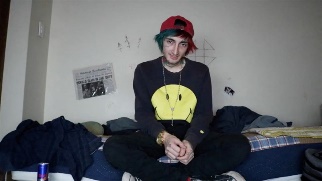 	The suspected shooter from the deadly mass shooting in northern Illinois this week managed to purchase a total of five firearms, despite having a history of apparent mental illness and making violent threats, raising questions regarding the effectiveness of the state’s so-called “red flag” law.	Local officials revealed Tuesday that the suspect arrested in connection with the July Fourth massacre, which left seven dead in the Chicago suburb of Highland Park, had passed four mandatory background checks for purchases of five guns – including the weapon used in Monday’s deadly shooting rampage.
	All four background checks were conducted after multiple incidents which raised questions regarding the suspect’s mental health.
	The suspected gunman, 21-year-old rapper Robert “Bobby” Eugene Crimo III, purchased the five guns in four separate instances in 2020 and 2021.
	A year before his first gun purchase, however, in April 2019, Crimo attempted to commit suicide, prompting an emergency call to 911.
	In September of that year, police were called after Crimo threated to “kill everyone” in his family, Sergeant Chris Covelli of the Lake County Sheriff's Office revealed Tuesday.
	Following the death threat, local police confiscated 16 knives, a sword, and a dagger owned by Crimo. After his father told police the weapons were his – despite being stored in his son’s room – authorities returned the knife collection.
	"There were no complaints that were signed by any of the victims," Covelli said, and Crimo was not taken into custody in connection with the threat. Crimo’s only criminal offense listed in his record was unlawful possession of tobacco, filed when he was a minor in 2016.
	However, Highland Park police did tell Illinois State Police after the September 2019 incident that they believed Crimo posed a “clear and present danger”, state police acknowledged Tuesday.
	Despite Illinois having a “red flag” law – aimed at barring weapons purchases by individuals with histories of violence or mental illness – on the books since January 2019, state police claimed that since Crimo had not been issued a gun owner’s identification card at the time of the two incidents, the matter was dropped.
	State police added that without formal criminal complaints or warnings regarding his mental health filed by those who knew Crimo directly or by healthcare providers, the agency was unable to “take additional action”.
	In 2020, Crimo applied for a gun owner’s identification card, with his father’s backing, and passed the first of four background checks he would undergo during his weapon purchases.
	While local police had notified state authorities that Crimo constituted a “clear and present danger,” the state’s red flag law was not used to bar Crimo either from obtaining a gun owner’s ID, or from passing any of the four background checks.	Authorities have yet to disclose the specific type of rifle used by Crimo during Monday’s attack, saying only it was a “similar to an AR-15”, and that Crimo had a second rifle in his car.	Crimo shot more than 70 rounds at the July Fourth Parade in his hometown of Highland Park, killing five people and wounded dozens. Two more victims wounded in the attack later succumbed to their wounds, raising the death toll to seven.	Prosecutors charged Crimo with seven counts of first degree murder Tuesday.	Should Crimo be convicted, he faces a mandatory life sentence.	A day after the deadly shooting, Bennett Brizes, who claimed to have been a friend of and former collaborator with Crimo in his music career, took to Twitter denying that the alleged gunman was driven by either far-right or far-left ideology, but was instead affected by years of drug abuse.
	"He’s not antifa, he’s not some maga overlord," Brizes wrote. "He was an isolated stoner who completely lost touch with reality." https://www.israelnationalnews.com/news/356065  [All the laws in the world do nothing IF THE laws aren’t monitored and carried out appropriately. This isn’t unlike the Church shooting episode in Southeast Texas where the military didn’t report a dangerous domestic person.  – rdb]Haredim only sector in Israel not backing a 'right to abortion' Majority of all Jewish demographic groups - including religious - and Arabs back right to abortion, with only haredim backing right to life. David Rosenberg Jul 6, 2022, 9:35 PM GMT+3	A majority of Israelis believe that women have a right to abortion on demand during the first three months of pregnancy, a new survey has found.	The survey, conducted by Midgam Research for the Israel Democracy Institute’s Israeli Voice Index, found that majorities of both Israeli Jews and Israeli Arabs support the following statement: “Every woman should have the right to terminate a pregnancy in the first trimester if she wishes to.”	Jews were significantly more likely (75%) to believe a woman has a right to terminate her pregnancy during the first trimester, compared to 54% of Arabs who shared that view.	In both cases, there was a double-digit difference along gender lines for support for abortion as a right, with 70% of Israeli Jewish men and 48.5% of Arab men agreeing with the above statement, compared to 80% of Israeli Jewish women and 60% of Israeli Arab women.	Among Jews, a majority of every religious sector support the idea that abortion should be a right during the first trimester – except for the haredi sector.	Nearly all (94%) of secular Israelis said they agreed women should have a right to abortion during the first trimester of pregnancy, compared to 86% of traditional, non-religious Israeli Jews, 64% of traditional-religious Israeli Jews, and 54% in the National Religious sector.	Among haredim, 15% said they supported such a right.   MORE - https://www.israelnationalnews.com/news/356081 07/06/2022 NEWS    Ben Carson explains liberal disdain for Clarence Thomashttps://www.youtube.com/watch?v=g3pAS5VgQGs Read the Prophets & PRAY WITHOUT CEASING!That is the only hope for this nation!Exodus 21:13And if a man lie not in wait, but God cause it to come to hand; then I will appoint thee a place whither he may flee. 14And if a man come presumptuously upon his neighbour, to slay him with guile; thou shalt take him from Mine altar, that he may die. 15And he that smiteth his father, or his mother, shall be surely put to death.Gantz: Iran’s maritime activity in Red Sea is ‘most significant’ in a decadeDefense chief reveals satellite images of four Iranian warships that he says are patrolling area’s waters; warns recent space tests prove capability to attack Europe with ICBMsBy Emanuel Fabian Today, 5:54 pm 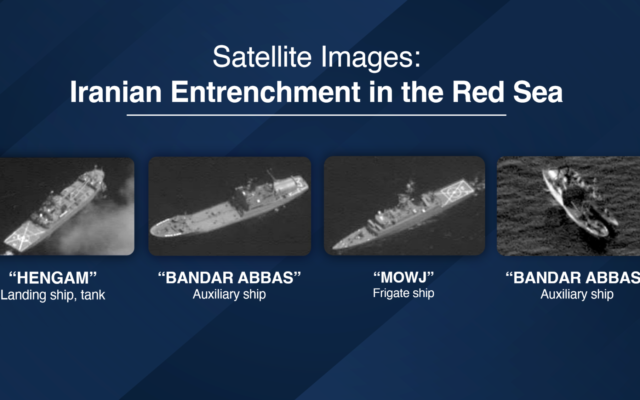 Four Iranian military vessels seen in the Red Sea in satellite images revealed by Defense Minister Benny Gantz, July 5, 2022. (Defense Ministry)	Defense Minister Benny Gantz on Tuesday revealed satellite images he said showed the “most significant” Iranian military maritime activity in the Red Sea in a decade.	“Iran is expanding its activities in the maritime arena. Over the last year, Iran has seized international tankers and attacked vessels. Today, we can confirm that Iran is methodically basing itself in the Red Sea, with warships patrolling the southern region,” Gantz told the Economist Government Roundtable conference held in Greece.	“You can see the ships in the satellite images behind me,” he said, pointing to a slide of the four Iranian military warships, as his Greek and Cypriot counterparts — with whom he met earlier in the day — looked on.	“In the last months, we have identified the most significant Iranian military presence in the area, in the past decade. It is a direct threat to international trade, energy supply, and the global economy,” Gantz added.	“It is also a direct threat to peace and stability in the maritime arena, which may affect the Mediterranean and beyond.”	Iran has been blamed for a series of limpet mine attacks that damaged tankers in the Gulf region in 2019, as well as for a fatal drone attack on an Israeli-linked oil tanker that killed two European crew members in 2021.	Tehran denies carrying out the attacks, but a wider shadow war between Iran and the West has played out in the region’s volatile waters.	In 2021, the MV Saviz Iranian cargo ship, said to serve as a floating base for Iran’s paramilitary Revolutionary Guard forces off the coast of Yemen, was struck by an explosion. Iran blamed Israel for the blast, and an American official told the New York Times that Israel called the strike a retaliation for several attacks on Israeli-owned shipping vessels.	Iranian hijackers also stormed and briefly captured a Panama-flagged asphalt tanker off the United Arab Emirates last year, as well as briefly seizing and holding a Vietnamese tanker in November. In May, Iran seized two Greek-flagged oil tankers in Gulf waters.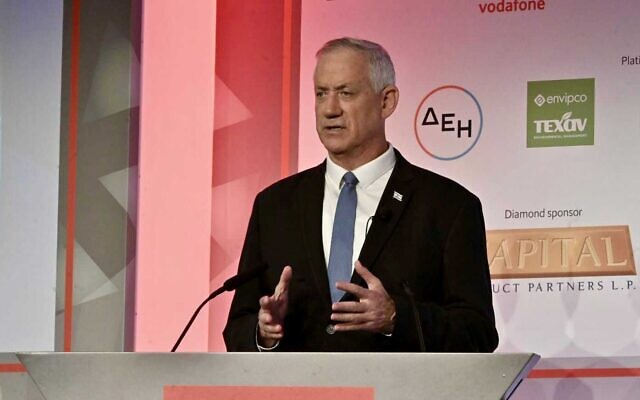 Defense Minister Benny Gantz speaks at the Economist Government Roundtable conference, Greece, July 5, 2022. (Ariel Hermoni/GPO)	Also at Tuesday’s conference, Gantz warned that Iran’s recent tests of a satellite launcher could be used to carry warheads. “This test demonstrates that the Iranian regime has the capabilities to develop intercontinental ballistic missiles that may reach as far as the center of Europe,” he said.	“This is in addition to operational ballistic systems and UAVs that can already reach the East Med,” he added.	Turning to Russia’s invasion of Ukraine, Gantz said the war showed “us that each country must be able to defend itself.”	“Each country must plan ahead, investing in force build-up and coordinating between the strategic and operational levels. The war also reminds us that security cooperation is vital for regional and global stability — whether it’s in Europe, the Eastern Mediterranean, or the Middle East,” he said.	“In the East Med, Israel’s defense ties with Greece and Cyprus are stronger than ever, including among other things – industrial cooperation, joint exercises, and constant dialogue,” Gantz added. MORE - https://www.timesofisrael.com/gantz-irans-maritime-activity-in-red-sea-is-most-significant-in-a-decade/ U.S. envoy: Iran adds demands in nuclear talks, makes alarming progress on enrichmentIran demands cannot be part of negotiations, Europeans say; Robert Malley says proposal put on table for a timeline for Teheran's return to compliance with the nuclear deal, in which Washington could ease sanctionsReuters | Published: 07.05.22, 18:22 	Iran added demands unrelated to discussions on its nuclear program during the latest talks and has made alarming progress on enriching uranium, the U.S. envoy for talks on reinstating a nuclear deal said on Tuesday.	U.S. Special Envoy for Iran Robert Malley said that there was a proposal on the table for a timeline by which Iran could come back into compliance with the nuclear deal and Washington could ease sanctions on Tehran.	He said Iran added new demands, including at the latest negotiations last week in Doha.	"They have, including in Doha, added demands that I think anyone looking at this would be viewed as having nothing to do with the nuclear deal, things that they've wanted in the past," he said in an interview with National Public Radio.	Those included demands that the United States and the Europeans have said could not be part of negotiations to revive the country's 2015 nuclear agreement with world powers.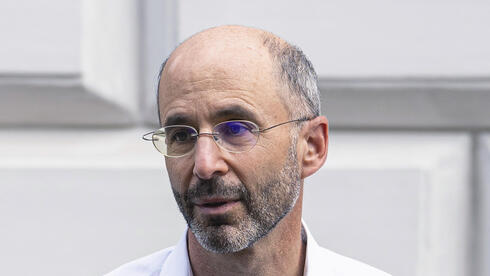 U.S. envoy to Iran nuclear talks Robert Malley  (Photo: AP)	"The discussion that really needs to take place right now is not so much between us and Iran, although we're prepared to have that, Malley said. "It is between Iran and itself. They need to come to a conclusion about whether they are now prepared to come back into compliance with the deal," he said.  https://www.ynetnews.com/article/s1b15211jq [ Personally I think Iran has had nuclear capability for some time since they got their info and materials from Pakistan and Ukraine both of whom were nuclear. – rdb]Moscow makes difficult demands of Jewish Agency, threatening its future in RussiaSemi-governmental organization stresses that Moscow has not ordered it to cease its activities, says it is reviewing its options By Judah Ari Gross Today, 3:15 pm 	Russian authorities recently made a number of difficult demands of the Jewish Agency’s offices in the country, in a highly unusual move that threatens the semi-governmental organization’s ability to operate there, an official from the group said Tuesday.	However, Yigal Palmor, the head of the Jewish Agency’s international relations unit, stressed that Russia did not demand that the organization end its activities there, contrary to a report by the Jerusalem Post, which broke the story, and to a subsequent claim made by Immigration Minister Pnina Tamano-Shata.	“There was no demand that we close, no ultimatum, and no deadline,” Palmor told The Times of Israel.	According to Palmor, the organization is reviewing the demands made by Russia’s Justice Ministry.	It was not immediately clear why the Russian government issued new demands now. Jerusalem and Moscow have been at odds in recent months over Israel’s support for Ukraine following the Russian invasion of the country in February, as well as Israel’s ongoing campaign against Iran in Syria, which Russia at times tolerates and at times openly opposes. Separately, Russia has been known to perform broad crackdowns on foreign organizations.	The Jewish Agency, an unofficial arm of the Israeli government, is tasked with overseeing and encouraging immigration to Israel, or aliyah. People looking to immigrate to Israel must submit applications through the Jewish Agency.	To facilitate that, the organization maintains offices in many countries and cities around the world, including Moscow. In recent years, tens of thousands of Russian citizens have immigrated to Israel, with roughly 10,000 arriving just since the Russian invasion began in late February.	Last Friday, the organization received a letter from Russia’s Justice Ministry making a number of demands of the organization, which would be challenging for the Jewish Agency to abide by, Palmor said. As the organization is still discussing the matter with Russian authorities, he would not disclose the nature of those demands.  MORE - https://www.timesofisrael.com/moscow-makes-difficult-demands-of-jewish-agency-threatening-its-future-in-russia/ Majority of Israelis don't think elections will break deadlock, survey showsAlmost 60% of respondents say they don't believe upcoming polls would break long-standing political impasse but half of Israelis are eager to cast their ballot neverthelessi24NEWS | Published: 07.05.22, 16:02 	A majority of Israelis see a low likelihood that the general election set for November 1 will lead to a stable government, according to a survey published on Tuesday by the Viterbi Center for Public Opinion and Policy Research of the Israel Democracy Institute.	According to the Israeli Voice Index for June 2022, 57.5% of respondents said they do not believe the upcoming polls would break the long-standing political impasse.	Despite most Israelis predicting the instability in Israel's parliament, the Knesset, is here to stay, 51% are satisfied with the snap elections scheduled for November 1 after the coalition collapsed and the Knesset was dissolved last month. Along partisan lines, 81% of voters for opposition parties and 29% of voters for coalition parties support holding new elections.	The results of voter preferences in the upcoming elections don't show a significant shift in party allegiance, at least for the major factions, with 62.5% of Israelis overall saying that they will vote for the same party as in the last election.	However, there are some shifts in voting patterns within the coalition bloc.	While a large majority of Yesh Atid, Yisrael Beitenu, Blue & White and Meretz supporters say that they will vote the same again outgoing prime minister Naftali Bennett's Yamina party does not fare as well. Only 32.5% of people who voted for Yamina in the last election say that they will make the same choice at the ballot box in November.	Meanwhile, only 41% said that they would vote for Justice Minister Gideon Sa'ar's New Hope party again. https://www.ynetnews.com/article/ryjs8i11jq After bar mitzvah overrun by zealots, parents lament: ‘We saw Israel at its lowest’Ultra-Orthodox boys and men disrupted prayer services at the egalitarian section of the Western Wall as police stood by; those in attendance say it shook their connection to IsraelBy Judah Ari Gross Today, 1:13 pm ToI investigates'This is what the Nazis would do. And they called us Nazis!'	Dozens of Orthodox boys and young men descended on the egalitarian section of the Western Wall, just south of the main plaza, last Thursday morning, to disrupt three bar and bat mitzvah services that were taking place there. They blew whistles, hurled epithets at the attendees, and ripped up prayer books. 	They didn’t succeed in preventing the prayers — the ceremonies were held to completion, with full readings of the Torah and the recitation of the Hallel prayer service — but they did cause those in attendance to question, however slightly, their connection to Israel and to their fellow Jews, specifically Orthodox Jews. 	The two bar mitzvah boys and one bat mitzvah girl had come to Israel from the United States to mark their coming of age in the Jewish tradition. One of the boys and the girl are dual US-Israeli citizens and their guests were a mix of American tourists and native Israelis. The other bar mitzvah boy, Seth Mann, came with a large group of friends and family from the US, some of them visiting Israel for the first time.	Mann’s bar mitzvah speech, which was broadcast live on YouTube, demonstrated his idyllic view of what the Western Wall meant, which was then shattered by a far more challenging reality.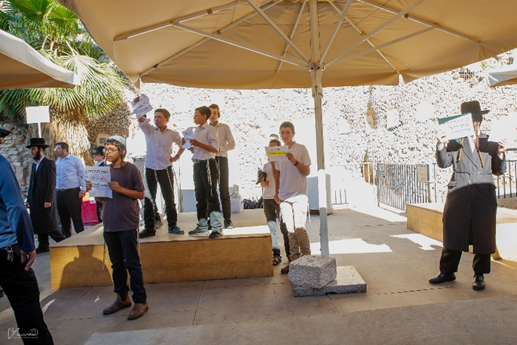 	“I can’t think of a better place than this to understand what it means to be part of a community and part of a people,” Mann read from his prepared speech, before stopping and laughing at the irony, looking up at the scores of Orthodox men and boys a few yards away who were furiously trying to convince him that he was not part of that people, or at least not a valued member.	This is what the Nazis would do — and they called us Nazis!	For the adults at the ceremonies, the experience left them with a dim view of Orthodox and ultra-Orthodox Jewry.	“I, personally, was completely surprised by how disruptive they were and how bad it was. How can you disrupt a Jewish boy’s bar mitzvah at the Kotel? It’s supposed to be a mitzvah!” said the father of the other bar mitzvah boy, who asked not to be named, using the Hebrew term for the Western Wall.	“This is what the Nazis would do — and they called us Nazis!” he added.	Liz Goodman, the wife of the rabbi who officiated Mann’s bar mitzvah, was similarly appalled.	“Orthodoxy is not okay if they can’t control these kids. I understand that they hate us but they shouldn’t be able to do what they did,” she said.	The mostly but not exclusively ultra-Orthodox, or Haredi, demonstrators had not necessarily arrived at the Western Wall that day just to disrupt these three services. MORE - https://www.timesofisrael.com/after-bar-mitzvah-overrun-by-zealots-parents-lament-we-saw-israel-at-its-lowest/ Taking off to Paris, Lapid says Lebanon must ‘rein in’ Hezbollah, or Israel willSetting out on first trip abroad, new PM says ‘dangerous’ Iran nuclear deal, which Israel unanimously opposes, will top the agenda in his talks with the French presidentBy Lazar Berman Today, 12:03 pm 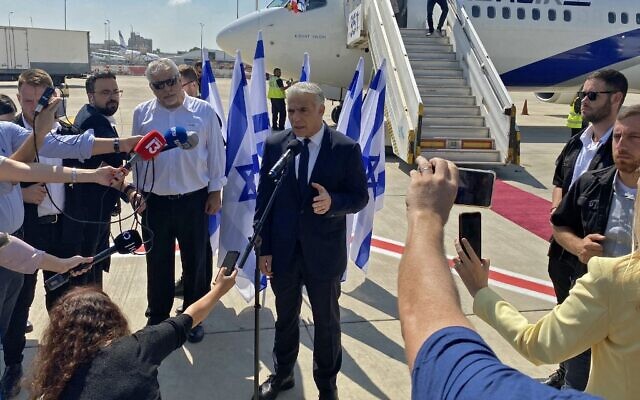 Prime Minister Yair Lapid speaks to the press ahead of his first overseas trip as PM, to Paris, at Ben Gurion Airport on July 5, 2022. (Guillaume LAVALLÉE / AFP)	Prime Minister Yair Lapid threated Tuesday morning to “rein in” Hezbollah if Lebanon doesn’t force the Iran-backed terror group to stop attacking Israel’s natural gas assets in the Mediterranean Sea.	Lapid made the remarks to reporters as he prepared to board a plane for Paris, where he is set to hold talks with French President Emmanuel Macron.	The prime minister said that he would discuss with Macron “the repeated attacks on Israeli gas rigs.”	“Israel will not tolerate these attacks,” he said. “Anyone who does this is taking an unnecessary risk.”	Lapid called on the Lebanese government to “rein in Hezbollah from these attacks, or else we will need to do it.”	The Israel Defense Forces said Saturday that it had successfully intercepted three drones flown by Hezbollah that were heading for the Karish natural gas field off Israel’s Mediterranean coast.	Tensions have risen over the site in recent weeks after an Israeli-contracted gas production vessel arrived at Karish to launch extraction operations in the offshore field, drawing condemnation from Lebanon, which had laid claim to parts of it. Hezbollah issued threats against the move, vowing to defend Lebanon’s resources. Israel says Karish is inside its UN-recognized exclusive economic zone.	France, which was granted the mandate to administer Lebanon in 1923 by the League of Nations, has been a major player in Lebanese politics and economy ever since. MORE - https://www.timesofisrael.com/taking-off-to-paris-lapid-says-lebanon-must-rein-in-hezbollah-or-israel-will/ Key witness describes incessant demands from Netanyahus for giftsHadas Klein, aide to billionaires Arnon Milchan and James Packer, tells court about continuous supply of luxury goods she helped deliver to the former premier and his wifeBy Jeremy Sharon Today, 5:01 pm 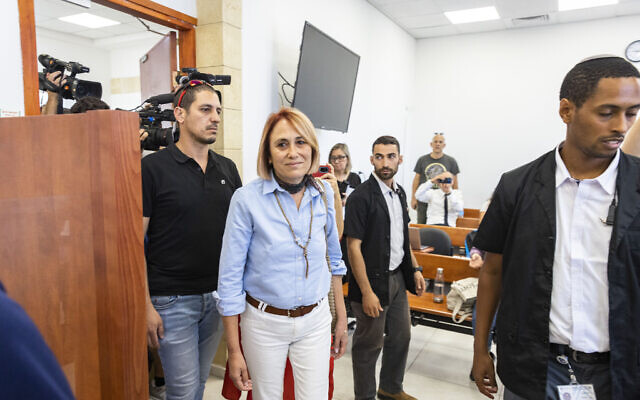 Hadas Klein, aide to Arnon Milchan, arrives to a court hearing in the trial against former Israeli prime minister Benjamin Netanyahu, at the District Court in Jerusalem on July 5, 2022. (Olivier Fitoussi/Flash90)	Hadas Klein, an assistant to billionaires Arnon Milchan and James Packer, on Tuesday detailed the incessant demands for luxury goods made for years by former prime minister Benjamin Netanyahu and his wife Sara to her bosses.	During her first day of testimony to the Jerusalem District Court, Klein described becoming the conduit for a never-ending supply of premium cigars and champagne to the Netanyahus, goods she said were not volunteered by Milchan or Packer but requested directly by the ex-premier and his wife.	Her testimony is highly significant since it undermines Netanyahu’s defense that he was merely accepting gifts from a friend and that he was not aware of the extent of the gifts either.	Klein’s testimony pertained to Case 1000 of Netanyahu’s corruption trial, in which he is charged with fraud and breach of trust for allegedly accepting luxury gifts from Milchan and Packer worth NIS 691,776.	The indictment alleges that in return, the former prime minister assisted Milchan with personal visa issues and regulatory benefits relating to his media interests.	The goods were provided between 2011 and 2016, according to the indictment.	During Tuesday’s hearing, the first for Case 1000, Klein said that she had personally delivered champagne and jewelry to the Netanyahus, noting that Milchan would often deliver the cigars himself when he had a meeting with the then-prime minster.She specifically described the constant pressure and demands made by the couple, including personal calls from Netanyahu himself asking for a specific brand of cigar that was hard to obtain.	“We were very discreet about it… there was a feeling that we had to be,” Klein said of the deliveries.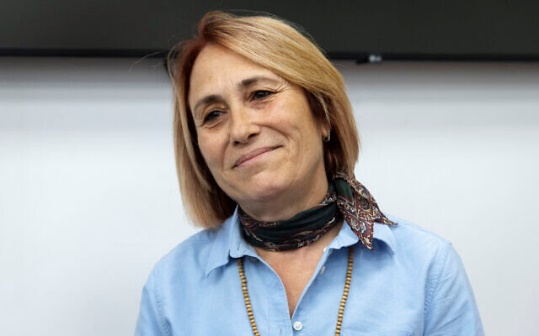 Hadas Klein, aide to Arnon Milchan, arrives at a court hearing in the trial against former Israeli prime minister Benjamin Netanyahu, at the District Court in Jerusalem on July 5, 2022. (Olivier Fitoussi/Flash90)	Klein noted that Netanyahu had requested Cohiba 56 cigars from Milchan but that she had only been able to acquire the Cohiba 54. She said an angered Netanyahu complained to Milchan about it.	Klein said on a personal trip she made to Cuba, she tried to find the elusive Cohiba 56 for Netanyahu, but to no avail.	Her assertion that Netanyahu contacted her directly about obtaining the right cigar seemingly contradicts his defense that he did not know about the gifts.	On another occasion, Klein said Sara requested that she deliver champagne to the Prime Minister’s Residence in Jerusalem on the eve of the Passover holiday.	Klein said she initially tried to avoid making the delivery, as she was hosting 40 people for Seder night. However, when Milchan called her and said he had received a call from Sara about the request, Klein said she had no alternative but to travel to Jerusalem to deliver the champagne. MORE - https://www.timesofisrael.com/key-witness-describes-incessant-demands-from-netanyahus-for-gifts/ PA leader Abbas, Hamas’s Haniyeh hold first face-to-face meeting in years in AlgeriaTalks between rival leaders pushed for by Algiers after 15 years of infighting that have left Palestinian politics paralyzedBy Aaron Boxerman and TOI staff 5 July 2022, 11:55 pm 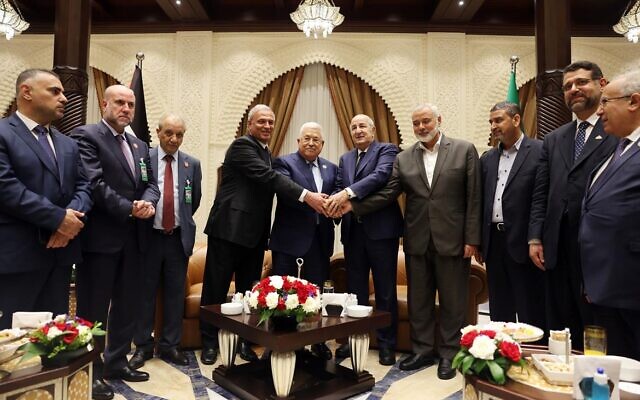 Palestinian Authority President Mahmoud Abbas (center) holds a rare meeting with Hamas terror chief Ismail Haniyeh (fourth from right) under the auspices of Algerian President Abdelmajid Tebboune, on Tuesday July 5, 2022, in Algiers. (WAFA)The long-estranged leaders of Hamas and Fatah held their first face-to-face meeting in several years in Algeria on Tuesday, potentially signaling new efforts to broker reconciliation talks between the warring factions.	Palestinian Authority President Mahmoud Abbas and Hamas chief Ismail Haniyeh are both in Algeria this week attending festivities marking the country’s 60th Independence Day.	Algerian and Palestinian media outlets published photos of the pair shaking hands clasped together by Algerian President Abdelmajid Tebboune — who reportedly pushed for the meeting.	Neither leader’s office released details of their conversation. The two major Palestinian parties — Abbas’s Fatah and the Islamist terror group Hamas — have been riven apart since a bloody civil war between the two sides in 2007.	The rival groups have engaged in several unsuccessful attempts at reconciliation over the years. Senior Fatah and Hamas officials have met in capitals across the region, even occasionally signing agreements. The last major round of talks was in 2020. MORE -  https://www.timesofisrael.com/abbas-haniyeh-hold-first-face-to-face-meeting-in-years-in-algeria/ Finland seizes hundreds of Russian freight cars as EU sanctions biteFinnish bailiff authority said it has frozen assets of a few dozen Russian and Belarusian individuals and legal entities, including transportation firmsBy REUTERS Published: JULY 5, 2022 12:55 Updated: JULY 5, 2022 15:31 	Finland has seized nearly a thousand freight cars belonging to Russian companies as a result of European Union sanctions, according to Finnish state-owned rail operator VR and a letter from Russia's rail monopoly seen by Reuters.	As Finland's VR moved to reduce railway traffic with Russia after the EU sanctioned Russian coal supplies in April, 865 rail cars from Russia were seized by bailiffs, according to the June 6 dated letter from Russian Railways to the Ministry of Transport.	Finnish bailiff authority told Reuters it has frozen assets of a few dozen Russian and Belarusian individuals and legal entities, including transportation firms, worth at least 82 million euros, to comply with EU sanctions.	VR's spokeswoman Taina Kuitunen confirmed by email that there were "around 800 units of sanctioned (freight) cars in Finland at the moment" and the company sought to return the non-seized ones to Russia as soon as possible.	VR's head of logistics told Finnish media in March that around 5,000 Russian rail cars were in Finland when it decided to suspend traffic, and while his company wanted to send them back, bailiffs ordered some to be seized.	The seized rail cars belong to companies either directly hit by EU sanctions or whose shareholders gave up their control because they got hit by sanctions after Russia sent its troops into Ukraine in late February.	Uralchem-Trans, whose former owner, Dmitry Mazepin, ceded control after coming under EU sanctions in March, did not reply to the request for a comment, and the state leasing company GTLK, under EU sanctions itself, declined comment.	Rusagrotrans, part of Demetra Holding where sanctions-hit state bank VTB ceded control to other investors in February, also declined comment.The fourth company whose cars were seized, Alpha Leasing, has lodged an appeal to a Finnish court against an "unlawful" move by Finnish bailiffs, said Andrey Barkov, head of corporate business. Alpha Leasing is a unit of sanctions-hit Alfa Bank.	Russian Railways declined to comment and the Ministry of Transport did not reply to a request for comment.  https://www.jpost.com/international/article-711243 Russia’s space chief speaks out on nationalization Enterprises producing critical satellite components should be handed over to the state, Russia’s space agency chief believes 5 Jul, 2022 16:07 	Russian officials should seize control over companies producing key satellite components like radiation-hardened electronics, the head of the Russian Roscosmos space agency, Dmitry Rogozin, said on Tuesday.	Russia is looking to “double” its satellite fleet, Rogozin said during a meeting with the staff of a satellite-manufacturing plant that is part of Roscosmos. Moscow would like to have more satellites providing a variety of services ranging from satellite communications for the Armed Forces to facilitating broadband internet access and “the internet of things,” he said, according to a statement by the space agency. 	The Roscosmos chief admitted that satellite manufacturing remains “an issue of major concern” due to the lack of certain components, like radiation-hardened microelectronics. “This is our weak link,” Rogozin added, calling on this issue to be resolved.	“I would suggest nationalizing these industries and handing them over to Roscosmos and [the Russian State Atomic Agency] Rosatom,” he said. The Kremlin has not commented on Rogozin’s proposal so far.	In late February, the Russian space agency chief said Roscosmos might purchase the needed components in China if Western nations added them to the list of sanctioned goods. The space agency admitted as early as June 2021 that US sanctions on selling microelectronics to Russia had hit the nation’s satellite manufacturing industry and disrupted the timely launch of several satellites. 	Roscosmos has recently seen some of its suppliers refusing to provide components to the Russian side, the space agency’s first deputy head for economy and finances, Maksim Ovchinnikov, told Russia’s Interfax news agency on Tuesday. The US sanctions have barred the agency from accessing some “key technologies,” making it impossible for Roscosmos to fulfill its obligations under several government contracts, he added. 	The US and its allies responded to Moscow’s decision to launch a military operation in Ukraine in late February by slapping Russia with an unprecedented number of sanctions, targeting its banking and finance sectors, as well as aviation and space industries.	In March, a major US space industry conference even censored the name of Yuri Gagarin, a Soviet cosmonaut and the first human in space, explaining it was due to “current world events.” The European Space Agency indefinitely postponed its ExoMars rover mission the same month because of anti-Russian sanctions. The launch of the rover was supposed to be carried out in partnership with Russia and was initially set for later this year. https://www.rt.com/russia/558430-space-agency-satellite-industry-nationalize/  [Russia continues to close the doors to the west and increase their self reliance.. – rdb]Zelensky's court bans another Ukrainian opposition party A court has banned two more parties, including the communists, bringing the total number of outlawed political groups to 15 5 Jul, 2022 16:47 	A Ukrainian court on Tuesday banned the country’s Communist Party (CPU), marking the end of an eight-year saga, and adding the communists to the blacklist of 15 allegedly ‘pro-Russian’ political movements that are outlawed in Ukraine.  [So who says that Ukraine is a democracy under Zelensky? It is anything but and is paralleling the anti-democratic behaviors of the USA in our current administration. – rdb]	The Eighth Administrative Court of Appeal in the western city of Lviv announced that “the activities of the Communist Party of Ukraine are prohibited.” 	“Funds and other assets” of the party will be nationalized.
	Attempts to ban the party started in 2014, when the acting president at the time, Aleksandr Turchinov, ordered a review into the CPU’s activities. He did not rule out the possibility of banning it over its alleged involvement in protests in the eastern parts of the country after the violent Western-backed coup in Kiev overthrew the democratically-elected government.	The party was formally outlawed in December 2015 by the District Administrative Court of Kiev. The court ruled that it “performs actions aimed at changing the constitutional order by force, violating the sovereignty and territorial integrity of the country, propagating violence, inciting interethnic hatred.” The Justice Ministry’s resolution on non-compliance of symbols and charter of the party with the law was also upheld.	The party appealed the verdict and thus the court decision could not enter into force. In May of this year, the court finally completed consideration of the appeal and denied it. Tuesday’s court decision finalized the process.
	On the same day, along with the Communist Party, the ‘Happy Ukraine’ party was banned.	Commenting on the court’s decisions, the Justice Ministry said that, as of today, “the activity of 15 pro-Russian political parties in Ukraine has been banned.”	In March, following the launch of Russia’s military operation, Ukrainian President Volodymyr Zelensky moved to suspend the activities of almost a dozen opposition parties, including the parliament’s second-largest group, Opposition Platform – For Life. All of them are now on the Justice Ministry’s list of banned parties. https://www.rt.com/russia/558426-ukraine-communist-party-banned/ Mexican president vows ‘to tear down the Statue of Liberty’ Andres Manuel Lopez Obrador says he will pressure the US to drop charges against Julian Assange 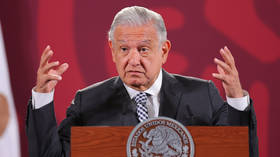 © Getty Images / Hector Vivas 5 Jul, 2022 17:42	Mexican President Andres Manuel Lopez Obrador says the symbol of America’s freedom could lose its meaning if Washington refuses to drop charges against Wikileaks co-founder Julian Assange, who faces the prospect of 175 years in prison.	“If they take him to the United States and he is sentenced to the maximum penalty and to die in prison, we must start a campaign to tear down the Statue of Liberty,” Lopez Obrador said at a news conference on Monday. For Washington to convict Assange would confirm that the world-famous monument in New York Harbor “is no longer a symbol of freedom,” he continued.	His statements came in the wake of criticism published over the weekend by the Washington Post and NGO Reporters Without Borders excoriating the Mexican government for its supposed failure to protect journalists. The reporters’ advocacy group has called on the Mexican government to “overhaul mechanisms for protecting media personnel,” insisting the majority of the 12 journalists who have been killed so far this year in Mexico were murdered because of their work.	However, the president, who is widely known by his initials AMLO, dismissed the report as “a smear campaign against the government of Mexico.” 	The Mexican leader skewered what he framed as hypocrisy by the media organizations that eagerly published information on US war crimes in Afghanistan and Iraq obtained and released by Wikileaks before turning against the organization’s founder. 	“When this information was released, various media participated [in its publication]. They agreed to release all the information because they considered that it was a contribution to the defense of human rights, to freedom of expression, not to continue with the double talk, with the lies, with saying one thing and doing another,” he said.	Lopez Obrador had told reporters last month that he would broach the subject of dropping the charges against Assange during his next meeting with US President Joe Biden. He was invited to speak with the US president after he declined an invitation to Biden’s Summit of the Americas, refusing to attend in protest of the event’s exclusion of Venezuelan President Nicolas Maduro, Cuban President Miguel Diaz-Canel, and Nicaraguan President Daniel Ortega.	The Wikileaks publisher’s lawyers filed two new appeals last week to contest his extradition to the US. He faces 18 counts of conspiracy to obtain and release classified material and Espionage Act violations stemming from receiving top-secret military documents from military analyst Bradley (now Chelsea) Manning in 2010. That’s despite one of the key witnesses in the case against Assange admitting that he fabricated important parts of his testimony against the Wikileaks co-founder. MORE -  https://www.rt.com/news/558433-amlo-backs-assange-liberty-biden/ U.S. counties sound 'invasion' alarm, say Biden violating ConstitutionPresident's open-border policy at center of fightBy Bob Unruh  Published July 5, 2022 at 1:22pm 	One of the specific duties given to the federal government in the United States by its Constitution is to "protect each [state] against invasion."	And Joe Biden is failing, according to a movement developing along the nation's southern border.	Fox News is reporting that multiple Texas counties are declaring that the crisis created at the southern border by Biden's actions is an "invasion."	Those declarations could trigger similar declarations across the state, the report said.	In pursuit of having more and more illegal aliens enter the U.S., Biden, when he took office, destroyed a number of programs implemented by President Trump, including a "Remain in Mexico" program for asylum applicants and the border wall construction.	Since then, literally hundreds of thousands of illegals have poured into the U.S. monthly.	The report explained Kinney County Judge Tully Shahan "is expected to announce the move at a news conference … along with a number of other officials from other counties who will join him."	The report noted Kinney County Attorney Brent Smith believes there could be 12-15 counties with such declarations in just a matter of weeks.	Because of the federal constitutional obligation to prevent invasions, the declarations could be used to pursue several different actions regarding the border, including using war powers to order police or National Guard troops to remove illegal immigrants.	Former Office of Management and Budget Director Russ Vought and former acting deputy DHS Secretary Ken Cuccinelli have pointed to Article 1 of the Constitutions which allows for states to "engage in war" if they have been invaded.	The report explained Arizona Attorney General Mark Brnovich just weeks ago declared the crisis an invasion, in a legal opinion.	He said, "The violence and lawlessness at the border caused by transnational cartels and gangs satisfies the definition of an 'invasion' under the U.S. Constitution, and Arizona therefore has the power to defend itself from this invasion under the governor’s authority as commander-in-chief. An actual invasion permits the state to engage in defensive actions within its own territory at or near its border." https://www.wnd.com/2022/07/u-s-counties-sound-invasion-alarm-say-biden-violating-constitution/ Both parents of 2-year-old boy found alone at Chicago parade named among deadAdditional four names released of victims, including parents Kevin McCarthy, 37, and Irina McCarthy, 35, Stephen Straus, 88 and Katherine Goldstein, 64By GRANT SCHULTE, CLAIRE SAVAGE and HARM VENHUIZEN Today, 3:28 am 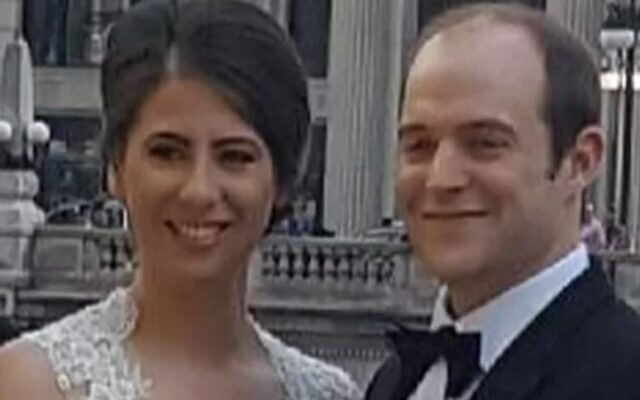 Kevin McCarthy, 37, and Irina McCarthy, 35, who were among the seven people killed in the attack on the Chicago-area parade. Their 2-year-old son was found alone after the shooting (Courtesy)	AP — Aiden McCarthy’s photo was shared across Chicago-area social media groups in the hours after the July 4 parade shooting in Highland Park, accompanied by pleas to help identify the 2-year-old who had been found at the scene bloodied and alone and to reunite him with his family.		On Tuesday, friends and authorities confirmed that the boy’s parents, Kevin McCarthy, 37, and Irina McCarthy, 35, were among seven people killed in the tragedy.	“At two years old, Aiden is left in the unthinkable position; to grow up without his parents,” wrote Irina Colon on a GoFundMe account she created for the family and Aiden, who was reunited with his grandparents Monday evening.	Friends of the McCarthys said Irina’s parents would care for the boy going forward.	Four of other others who were killed were identified Tuesday as Katherine Goldstein, 64; Jacquelyn Sundheim, 63; Stephen Straus, 88; and Nicolas Toledo-Zaragoza, 78. Every victim was from Highland Park except for Toledo-Zaragoza, who was visiting family in the city from Morelos, Mexico. MORE -   https://www.timesofisrael.com/both-parents-of-2-year-old-boy-found-alone-at-chicago-parade-named-among-dead/ [What a sad state of affairs. – rdb]Is ANYONE confident in president and Congress? Survey says ...It's not just the man, it's the officeBy Bob Unruh Published July 5, 2022 at 2:08pm 	Over the last year, Joe Biden's job approval rating has plunged 15 percentage points, and many polls now show him with support from only about one-third of the nation.Now a new poll shows that Americans' confidence in the office, not just the man, also has plunged. And by about the same number.	The new poll from Gallup shows, however, that Congress apparently got a head start on that race – and now has the confidence of only about 7% of the nation.	The presidency still has about 23%, and the Supreme Court, under a literal – and sometimes physical – assault from leftists over its recent conservative leaning decisions on abortion, guns and religious rights – is supported by about 25% of the nation.	The results come of an assessment of Americans' confidence in a number of institutions.	The report said there have been "significant declines" in support for 11 of the 16 institutions tested – and no "improvements for any."	"The largest declines in confidence are 11 percentage points for the Supreme Court -- as reported in late June before the court issued controversial rulings on gun laws and abortion -- and 15 points for the presidency, matching the 15-point drop in President Joe Biden's job approval rating since the last confidence survey in June 2021," the survey said.	The only two institutions with more than 50% support were small businesses, at 68%, and the military, at 64%."Confidence in the police, at 45%, has fallen below the majority level for only the second time, with the other instance occurring in 2020 in the weeks after the death of George Floyd at the hands of Minneapolis police," Gallup said.	This year's numbers were "new lows" for all three branches of government. And, the report said, "Five other institutions are at their lowest points in at least three decades of measurement, including the church or organized religion (31%), newspapers (16%), the criminal justice system (14%), big business (14%) and the police."	The organization "summarizes Americans' overall confidence in institutions by taking an average of the ratings of the 14 institutions it measures consistently each year – all but small business and large technology companies. This year's 27% average of U.S. adults expressing 'a great deal' or 'quite a lot' of confidence in those 14 institutions is three points below the prior low from 2014."	Interestingly, Republicans, independents and Democrats all "are much less confident in the presidency than they were a year ago, showing declines of at least 10 points."The other results confirmed what has developed as a deep divide in the nation, between the far-left and ultra-progressive perspective on abortion, transgenderism and the like among Democrats, and the more traditional views held by Republicans.	"Democrats and independents show more than a double-digit loss of confidence in the Supreme Court, with no meaningful change among Republicans," the report said."Republicans and Democrats differ most in the confidence they have in the presidency (49 points), the police (39 points), newspapers (30 points) and public schools (30 points). The groups differ less, but still by significant margins, in their confidence in the Supreme Court, organized labor, organized religion, the medical system, television news and large technology companies," the report said.	The survey noted that the federal government, under the control of Democrats in both houses of Congress as well as the White House, is "struggling to address high inflation, record gas prices, increased crime and gun violence, continued illegal immigration, and significant foreign policy challenges from Russia and China."	The survey said only 13% of Americans are satisfied with the way things are going for the nation. https://www.wnd.com/2022/07/anyone-confident-president-congress-survey-says/  [HUMMM? Tough to celebrate the nation and its birth when you perceive it is being flushed down the toilet by its leaders. – rdb]Commentary:How the Media Used Russiagate Conspiracy Theories to Create a News Cartel
by Daniel Greenfield  July 5, 2022 at 4:00 am
	In the fall of 2019, Facebook announced that it would be writing selected media outlets some very big checks. The launch of Facebook News was billed as a way to give consumers more access to information, but it was actually an attempt at appeasing big media companies.
	Facebook, with its older and more conservative user base, had become the epicenter of election conspiracies from the Clinton campaign and its media allies. While Hillary Clinton and her associates were eager to shift the blame for her defeat by relaunching their existing Russiagate smears with false claims that Russian Facebook ads had tilted the election to Donald Trump, the media's obsession with Facebook was even more corruptly self-interested.
	About a third of Americans regularly get their news through Facebook. The tech giant's algorithms had the ability to make or break the news media, and would go on to break the digital media empires of the Huffington Post, BuzzFeed, and others in the lefty clickbait brigade.
	While Hillary wanted someone to blame for her failures, the media wanted leverage over the company that controlled its fate. The invention of a "fake news" or "misinformation" crisis, the term that the media pivoted to once President Trump made "fake news" his own, was used to persuade Big Tech companies to censor conservatives and promote media content.
	Facebook News was a walled garden that pushed the content of the major papers behind Russiagate conspiracies and misinformation alarmism while profiting massively from it. The Russiagate Facebook conspiracy theories provided the rationale for censoring conservatives and for rewarding the media outlets spreading them with special promotions and lots of money.
	The Wall Street Journal reports that Facebook paid over $20 million to the New York Times and $15 million to the Washington Post in annual fees. Even more valuable than the big checks was Facebook's ability to push media content to its users. Last year, sources at several publishers were crediting Facebook News with massive traffic surges, but not everyone was equal.
	"Many other U.S. news publishers are getting payments from Facebook to have their content featured in its news tab, but they only get a fraction of the sums paid to the Washington Post, the New York Times," the Wall Street Journal noted.
	Facebook and the media had created a cartel in which media sites created paywalls to raise the value of their content and gain better deals with the social media monopoly. Zuckerberg's company offered its biggest media critics big checks in exchange for exclusive deals. Both sides claimed that they were "fighting misinformation" with what was really a shakedown and a cartel.
	Now that the deal between Big Tech and Big Media is set to lapse, there's panic in the presses.
	In 2020, Zuckerberg had cut out the media middleman by influencing the election directly through the hundreds of millions in "Zuckerbucks" that were handed out to local election offices in primarily Democrat areas, effectively "privatizing" a national presidential election.
	Rather than continue to hand out tens of millions to top media outlets, Facebook's CEO had written a much bigger check to atone for 2016 and put the Russia fake news smear to bed.
	That's bad news for the media.
	From its "Meta" renaming to the departure of COO Sheryl Sandberg to the algorithm shifts deprioritizing politics, Facebook is trying to leave the 2016 election behind. Zuckerberg is scrambling for a future for the company in virtual reality headsets and the "Metaverse," and imitating TikTok's short video clips, away from the former titular company's core product.
	Meanwhile, Facebook has reported its first sizable loss of users ever.
	The Facebook News walled garden going away would be bad news for the privileged media outlets who secured it using a shakedown campaign that depends on conspiracy theories involving the 2016 election. And the panic over the end of the dirty deal in media circles also shows how their election lies were incentivized by the need to create this corrupt arrangement.
	When the media accused Facebook of spreading conservative misinformation, the only defense was providing special privileges for the media. Despite the fundamental illegality of such cartels, Democrat politicians and the media openly pressured Facebook to promote "responsible" journalism, by which they meant their own political content, at the expense of "misinformation".
	By then the entire debate about misinformation had boiled down to creating a two-tiered content system across Big Tech that would fund and push media content while suppressing rival material. This urgent need for a news cartel was described as the best way to meet the "threat to democracy" posed by the "wild west" of the internet. This cynical rhetoric carefully avoided any discussion about the benefits that would flow to the media from this arrangement.
	The ten million dollar checks certainly didn't hurt.
	It's no coincidence that just as Facebook might stop writing big checks to the media, the media began discovering new content crises at the social media monopoly.
	Recent entries from the Washington Post, which was being paid $15 million, include, "Facebook Gives Gun Sellers 10 Strikes Before Ban" and "Facebook Fails Again to Detect Hate Speech in Ads": both of which went viral. The former taps into the new mania over gun control to manufacture yet another crisis involving Facebook. And crises reward the media cartel.
	Or they used to.
	At the height of the media's shakedown of Facebook, the fake news business model was troubled while Facebook appeared to be on the rise, but now both are struggling to survive. Investors aren't buying Facebook's Metaverse nonsense and TikTok struck a serious blow to the social media monopoly's control of social spaces. Facebook, like some other FAANG giants like Netflix, no longer seems inevitable. With the company's stock price down, Zuckerberg may be less willing to spend tens of millions in blackmail money propping up the media's failing business model.
	Parasites eventually kill the host. The media didn't deal a fatal blow to Facebook, but its drumbeat of attacks certainly didn't help the company. The media blamed Facebook for dominating digital advertising, but the idea that users and companies would flock back to their sites if Facebook goes the way of Myspace is every bit as delusional as Russiagate.
	Facebook's corporate blackmail payments and Trump conspiracy theories helped prop up the media, but neither of those would ever last. The media's big bet on using Big Tech to create a cartel overlooked the fragility of the monopolies it was relying on. Despite recent setbacks, companies like Google, Facebook and Amazon still dominate the internet, but investors are beginning to question whether they can continue to endlessly grow and swallow up everything.
	The two interlocking cartels, Big Tech and the media, became politically and then economically interdependent in a way that was both illegal and deeply dangerous to a free society. The lies, the conspiracy theories and the censorship are products of technopolitical collusion between two sets of corrupt companies that have devastated our politics, our culture and our country.
	The two cartels set out to control our speech and our politics for their own power and profit. They did it by manufacturing a crisis and declaring that their abuses were the solution.
	Both Big Media and Big Tech cartels need to be broken up before they break our society.
	Daniel Greenfield, a Shillman Journalism Fellow at the Freedom Center, is an investigative journalist and writer focusing on the radical Left and Islamic terrorism. https://www.gatestoneinstitute.org/18626/russia-conspiracy-theories-mediaWeather Modification, Another Way to Starve Americans
By Kelleigh Nelson|July 5th, 2022
	Only a government that is afraid of its citizens tries to control them.  —Thomas Jefferson
	Government has within it a tendency to abuse its power.  —John C. Calhoun
	There is danger from all men.  The only maxim of a free government ought to be to trust no man living with power to endanger the public liberty.  —John Adams
	The secret of freedom lies in educating people, whereas the secret of tyranny is in keeping them ignorant.  —Maximilien Robespierre
	Men would rather be starving and free than fed in bonds. —Pearl S. Buck
	A large portion of America is suffering through extremely high temperatures and drought conditions destroying the ability of what’s left of our farming community to raise and harvest what is needed to feed us.  The planned starvation of Americans is well on its way to becoming reality.  And now, they’re using weather modification to make sure farmers endure another 1931 dust bowl.Tell the average American that our weather can be manipulated and they look at you with a “deer in the headlights” stare.
	You don’t believe me? The Sirius Report gives us a list of 100 U.S. patents related to weather modification.  The first patent listed was in 1891 and the patent numbers are included with each.Scroll through the list as some of the titles are really quite telling.
	In Jerry Tyson’s 2017 article, Consider the Weather, on the Prophetic Observer website, he lists just a few of the weather modification patents from 1964 to 2010.  Portions of the information below have been garnered from Tyson’s article.  Even Bill Gates is involved in weather modification and that should not surprise us as it fits well into his genocidal plans for humanity.
	One of the earliest listed patents was designed to manipulate weather via “cloud seeding” or the ability to produce more rain.  Louis Gathmann of Chicago, Illinois is credited with the patent.
	In August of 2013, a patent was granted to James M. Cordray for a “Rain-Maker” balloon able to produce rain at any given time, including during drought.
	In 1951, Harvey M. Brandau of Wilton, Wisconsin filed his patent to modify weather.  “Process for controlling weather” had some key items that are of interest.  He said his process could dissipate clouds and fog by clearing the atmosphere of moisture particles.  Mr. Brandau also said his invention could control weather by dissipating typhoons, hurricanes and other storm centers by the dissipation of clouds forming the weather phenomena, even controlling weather causing snow and sleet.  He stated he could provide rain in designated areas and provide desirable weather.
	By the 1970s, biologically active chemicals began to appear as well as “altering” precipitation by artificial means.  And in the early 1990s, the Pentagon funded HAARP.
HAARP – High-Frequency Active Auroral Research Program
	Many of us have heard of Alaska’s HAARP.  The Pentagon erected a powerful transmitter designed to beam more than a gigawatt of energy into the upper reaches of the atmosphere.  The experiment involves the world’s largest “ionospheric heater,” a device designed to zap the skies hundreds of kilometers above the Earth with high-frequency radio waves.Their patent showed the “use of altering weather by transmitting electromagnet radiation from the earth’s surface through the region or regions to be altered.”  This could also be “established at select locations for communication or other purposes.”  The magnetic force lines that radiate from pole to pole are manipulated most effectively for these purposes.
	HAARP – The Pentagon’s Ultimate Weapon, Whistleblowers Say written in August of 2021, states the following:
	Ever since the existence of HAARP became public, a number of independent researchers have warned the operation has a secret agenda including:
	– weather modification
– mind control
– hi-tech military experiments
– triggering of earthquakes
	HAARP is the ultimate in geoengineering.  Their patent proves weather manipulation is a reality, and since this is true, it’s no longer a conspiracy theory – it’s a conspiracy fact.
	U.S. Patent 20100224696 A1 describes a space-based technology for generating and controlling hurricanes to weaken or dissipate the weather element.  If they can weaken or dissipate it, they can also strengthen and direct it.
	Some of the weather wars people are actually saying that the hurricanes are not generated wholly by artificial systems, but rather that they are steered or influenced in terms of their direction or intensity.  Multiple patents obviously say it is factual and the U.S. patent office didn’t reject those patents.
	Cutting Edge Ministries tells us about GWEN Towers— Ground Wave Emergency Network — These are huge towers that have as many as 100 copper wires fanning out at the base of the tower system underground. The Defense Department built these systems with the cover story that they would be useful for communication during and after a nuclear strike. But that story will not hold up when you understand that a thermonuclear blast at the right altitude will completely fry all communications equipment, and will render it impossible to communicate by radio at all for several hours.What GWEN towers really do is to work in conjunction with HAARP transmitters to create storms and alter weather patterns.
Weather Control as a Cold War Weapon
	The Smithsonian Magazine’s Matt Novak related the history of a 1946 pilot.  The article originally appeared in Collier Magazine in 1954.
	“On November 13, 1946 pilot Curtis Talbot, working for the General Electric Research Laboratory, climbed to an altitude of 14,000 feet about 30 miles east of Schenectady, New York. Talbot, along with scientist Dr. Vincent J. Schaefer, released three pounds of dry ice (frozen carbon dioxide) into the clouds.As they turned south, Dr. Schaefer noted, ‘I looked toward the rear and was thrilled to see long streamers of snow falling from the base of the cloud through which we had just passed. I shouted to Curt to swing around, and as we did so we passed through a mass of glistening snow crystals! Needless to say, we were quite excited.’ They had created the world’s first human-made snowstorm.
	“After the experiments of G.E.’s Research Laboratory, there was a feeling that humanity might finally be able to control one of the greatest variables of life on earth. And, as Cold War tensions heightened, weather control was seen by the United States as a potential weapon that could be even more devastating than nuclear warfare.”
	Weather Weapons are real, they have a treaty to regulate them.  In fact, Patent Number 4,686,605 of August 11, 1987 by inventor Bernard J. Eastland of Spring, Texas is titled, Method and Apparatus for Altering a Region in the Earth’s Atmosphere, Ionosphere, and or Magnetosphere.
UN Treaty on Weather Modification
	In this cover letter dated October 27, 1978, the United Nations Treaty was in effect.  The name of the treaty is “Convention on the Prohibition of Military or any Other Hostile Use of Environmental Modification Techniques Approved by the General Assembly of the Assembly of the United Nations on 10 December 1976.”
	So, what kind of weather modification could be used in military warfare?  Floods, intense rains, droughts and lack of water, severe heat, volcano eruptions, tsunamis, earthquakes and even tornadoes…and more.  You can examine the document here or here.
	From the United Nations Office for Disarmament Affairs:
	“In July 1974, USA and USSR agreed to hold bilateral discussions on measures to overcome the danger of the use of environmental modification techniques for military purposes and three subsequent rounds of discussions in 1974 and 1975. In August 1975, USA and USSR tabled identical draft texts of a convention at the Conference of the Committee on Disarmament (CCD), where intensive negotiations resulted in a modified text and understandings regarding four articles of this Convention in 1976.
	“The Convention was approved by resolution 31/72 of the General Assembly of the United Nations on 10 December 1976, by 96 to 8 votes with 30 abstentions.”
	This Treaty, or Convention, does not forbid political leaders from using these Weather Warfare weapons against their own people!  The elitists in power, and we all know who they are by now… Blackrock and Vanguard who are controlling America’s food production technologies and will have nearly total control of our food supply in America, Bill Gates with his ownership of 242,000 acres of America’s farmland, the torching of over 100 food processing plants, 10,000 cattle mysteriously dying all at once in Kansas, ranchers destroyed by the Bureau of Land Management, (remember LaVoy Finicum’s death by the FBI).  And of course, Klaus Schwab of the World Economic Forum (WEC) and his top advisor, Yuval Noah Harari.
	Check out this map to see a small (500+) list of all the food and energy companies who have suffered serious problems in the past two years.  Scroll down the list on the right.
	Olive Tree Ministries states, Harari is praised by the Zuck, Bill Gates, Barack Obama, Klaus Schwab (founder of the WEC), and others. He suggests that after the Great Reset, we will enter what he describes as the “next industrial revolution,” in which we will produce, not machines, products, or services as we do now. Harari suggests we will produce “human bodies and minds.”
	Dane Wigington of Geoengineeringwatch.org states, “Ionosphere heater-induced high-pressure heat domes are baking parts of the Northern Hemisphere while chemical ice nucleation cloud seeding operations cool-down parts of the Southern Hemisphere. Climate intervention operations continue to wreak havoc on ecosystems and populations all over the world. The global controllers are now more desperate than ever before, what cards will they play next?”
Fear
	Manufactured fear has been used countless times throughout history to sway the masses into compliance and to surrender their God given freedoms for their “protection.”
	The Nazi Party had Germans terrified that enemies were at the gates, and only a massive war, and the murder of millions of European Jews, Romany, dissidents and homosexuals could keep Germany safe. The evil desires of one man ultimately cost over 50 million lives, and left Germany in ruins.
	The 1938 War of the Worlds radio drama by Orson Welles caused panic and massive fear among the listening audience.
	The polio fears of 1949 to 1952 had everyone rushing to get the Salk vaccine and then in 1960, the Sabin sugar cube vaccine, both of which were tainted with SV-40 monkey virus causing soft tissue cancers.
	The September 11, 2001 hijackings and attacks on the World Trade Center threw the nation into disbelief and yes, fear.
	For two years, COVID was parroted as the worst killer pandemic to ever hit America, worse than the 2018 flu epidemic.  Fear erupted throughout the nation, except for a few who kept their wits about them.  Deadly virus causing and oxygen debilitating masks were donned even by toddlers, lockdowns destroyed a massive portion of small businesses and transferred trillions to gigantic corporations.  Drug and alcohol use skyrocketed as did suicide rates.
	Hospital protocols denied cheap, safe, lifesaving medications and the federal government paid for COVID diagnoses, for oxygen masks, for ventilators and ultimately for the patients’ deaths from the Wuhan virus.  Fear was hyped…there is no cure…we must have a vaccine!  Instead, Americans received a DNA changing, emergency use authorization, rat, monkey and cat trialed “Operation Warp Speed” messenger RNA injection that failed to protect anyone from the virus.  Those injections have caused millions of deaths throughout the world, and adverse effects have destroyed the productive lives of millions more.
	The virus was ultimately the culling of society’s elderly by five state governors who sent infected humanity into nursing homes, but the injections are now causing far more deaths than the actual virus itself. Now the FDA is promoting three injections for toddlers who don’t even get the virus.  Should they manage to live through it, they’ll most likely be sterile or have Vaccine induced Acquired Immune Deficiency Syndrome (VAIDS).
	Food shortages are on the horizon, all planned and executed over the last several decades.  Henry Kissinger allegedly stated, “Control the food and you’ll control the people.”
	This brings us to the few corporate and family farms left in operation.  The agricultural states are burning up with high temperatures and dry conditions.  The bread basket of the world is being dismantled.
	In 1891 the first patent was listed for weather modification.  Imagine what they’re capable of 131 years later, another dust bowl and starvation.
Conclusion
	In 1962, President Lyndon Baines Johnson said, “He who controls the weather will control the world.”  The Great Reset, the New World Order, and ultimately United Nations Agenda 21/30 are one and the same thing, the godless control of humanity by Luciferian forces.  Their goal is depopulation and the enslavement of remaining humanity.
	Convincing Americans that our Industrial Civilization is so polluting the world that all of these unnatural storms, temperatures and disruptions are a natural result so that our citizens will be amenable to changing our civilization and moving into the already mapped out U.N. Biodiversity Areas is just part of the enslavement goal via the elites.
	Starvation just may convince them.
	We’ll then see how many, “Men would rather be starving and free than fed in bonds.” https://newswithviews.com/weather-modification-another-way-to-starve-americans/ 
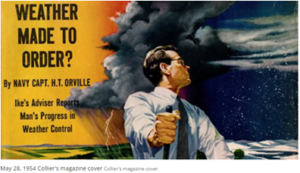 ARUTZ SHEVWatch: Israel and US celebrate 4th of July on Jerusalem Naftali Bennett, Isaac Herzog, and US ambassador, Tom Nides spoke at the official 4th of July event in Jerusalem. Israel National News Jul 6, 2022, 3:49 AM GMT+3	The U.S. Embassy Jerusalem hosted a celebration of the US's 246th Independence.The official program began at 7:45 pm Israel time, and featured speeches by US Ambassador Tom Nides, Israeli President Isaac Herzog, and Israeli Alternate Prime Minister Naftali Bennett.	Nides addressed those in attendance by praising the long, fruitful relationship between the US and Israel. "We're both nations of immigrants," he said, adding: "[That offers] a lot of diversity and value."	"158 years [after America declared its independence] when President Truman was the first world leader to recognize the State of Israel, he did so knowing that the history of the Jewish people and that of the United States were bound together," said Nides.	President Herzog called the US an, "inspiration to the world since its founding more than two centuries ago."	Herzog said he awaited the arrival of President Biden in a week's time, referring to the US leader as a staunch supporter of Israel and a "long-time Zionist."	Alternate Prime Minister Naftali Bennett said the connection between the US and Israel is based on both being a "persecuted people who fled their homeland."	Bennett invoked the Jewish People's deliverance from Egypt as the inspiration for the American founding fathers and their steadfast belief in life, liberty, and the pursuit of happiness.	The former premier ended the evening by telling the story of his father, Jim, who spent a night in jail while protesting segregation in San Francisco in the 1960s and who also immigrated to Israel, fought in the Yom Kippur War and raised a religious family. "Being a patriot doesn't contradict supporting equality," pointed out Bennett. https://www.israelnationalnews.com/news/356018 Terrorists open fire on IDF troops near Homesh Security forces in pursuit of shooters. No casualties. Israel National News Jul 6, 2022, 2:54 AM GMT+3SOldiers near Homesh Homesh yeshiva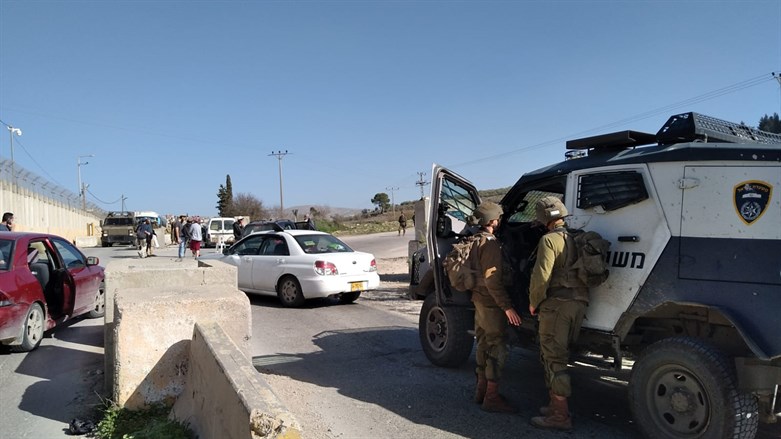 	Several terrorists opened fire on IDF forces from a passing vehicle near Homesh Tuesday.	The soldiers returned fire and there were no casualties. Security forces are in pursuit of the attackers.T	he Homesh yeshiva said in response to the shooting: "We strengthen the IDF soldiers in their fight against terrorism. The answer to terrorism is to approve Homesh today."	"We call on the government, do not succumb to terrorism, the terrorists smell weakness, and their goal is to defeat the government through terrorism and terrorist attacks. We must not succumb to terrorism, do not give a reward to terrorists, the Zionist answer to today's attack is to approve Homesh today," the yeshiva said. https://www.israelnationalnews.com/news/356029 'Young people should avoid COVID vaccine like the plague' Ex-MK and Likud primary candidate Moshe Feiglin rejects inclusion of Arab factions in next government, slams COVID vaccines for children. Israel National News Jul 5, 2022, 7:08 PM GMT+3Moshe Feiglin צילום: קובי ריכטר/TPS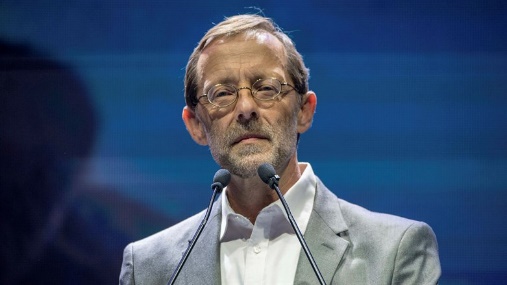 	Former Likud MK Moshe Feiglin, who is now planning a new Knesset bid with the Likud, slammed COVID vaccines for children in an interview Tuesday.	Speaking with Reshet Bet Tuesday morning, the former chairman of the Zehut party said that if he wins a spot on the Likud’s Knesset slate and enters the 25th Knesset, he will oppose the inclusion of Arab factions in the next government.	“A year ago, a government of all [Israel’s] citizens was established here which turned Israel into a state of all its Arabs.”	“The struggle now is for the Jewish identity of the state. Ever since last year’s riots, someone declared war [on Israel], and when someone declares war on you – I don’t want to cooperate with you.”	Turning to the use of the Pfizer-BioNTech mRNA vaccines in Israel, Feiglin said that while the initial program offering the vaccines to the elderly “made sense”, using the vaccines on young children is a “heinous act”.	“I did not get vaccinated against the coronavirus. I think that in the first stage, when Netanyahu brough the injections to save the lives of people at high risk it made sense. But the expansion by the Health Ministry, to obligate young children [to get vaccinated] was a heinous act. Young people, and definitely children, need to avoid this thing like the plague.”	Earlier this week, Feiglin announced plans to run in the upcoming Likud party primaries.	Last summer, Feiglin returned to the Likud party, after abandoning his libertarian Zehut party, which failed to cross the minimum threshold in the April 2019 election. https://www.israelnationalnews.com/news/356002 07/05/2022 NEWS    Stunning Bible Archaeology Finds Beneath Jerusalem’s Western Wallhttps://www.youtube.com/watch?v=bDEfJ9E-OBo Read the Prophets & PRAY WITHOUT CEASING!That is the only hope for this nation!Exodus 21:10If he take him another wife, her food, her raiment, and her conjugal rights, shall he not diminish. 11And if he do not these three unto her, then shall she go out for nothing, without money. 12He that smiteth a man, so that he dieth, shall surely be put to death.Russia condemns Israel for 'air aggression' on SyriaKremlin calls strike 'irresponsible actions that violate the sovereignty of Syria and the basic norms of international law' and demands 'unconditional cessation'Reuters, Itamar Eichner |  Published: 07.04.22, 22:38 	Russia's foreign ministry on Monday called strikes on Syria that have been blamed on Israel unacceptable, and demanded an unconditional cessation of the attacks.	Syria on Saturday accused Israel of launching an "air aggression" from the Mediterranean west of Lebanon's second-largest city Tripoli, with several missiles targeting an area to the south of Tartus.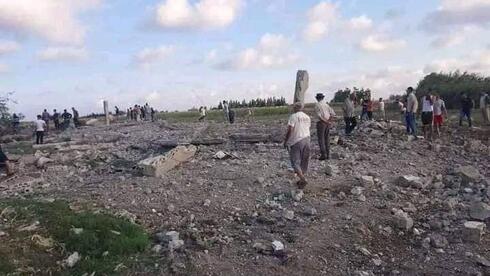 Aftermath of the alleged Israeli strike south of Tartus	The Israeli military declined to comment on the strikes, which would be the first since Prime Minister Yair Lapid took office as the head of Israel's interim government ahead of a Nov. 1 election.	"We strongly condemn such irresponsible actions that violate the sovereignty of Syria and the basic norms of international law, and we demand their unconditional cessation," the Russian foreign ministry said in comments about the July 2 strikes.	The Syrian ministry of defense said the strikes injured two civilians and caused some material damage.Israel is said to have conducted hundreds of attacks in Syria in recent years as part of its efforts to prevent Iran's entrenchment in the war-torn country and deny the provision of advanced weapon systems to its proxies.	The port city of Tartus lies about 25 kilometers (15 miles) from the Lebanese border and is home to a Russian naval base. 	The base holds great strategic significance for Moscow as it is its only naval base along the Mediterranean and is a key factor in Russia's support of Syrian President Bashar al-Assad's regime. 	A large portion of the port is leased to the Russians, except for several docks that still serve the Syrian economy. These docks are also used for the unloading of Iranian fuel that is then transferred for Syrian and Hezbollah use.	The Russian condemnation indicates the Kremlin fears Israel is trying to establish new "rules of engagement" in Syria and accustom it to repeated attacks even in the vicinity of the strategic port.	However, Israel avoids attacking the port for fear of unintentionally harming Russian military personnel and civilians and damaging Russian warships anchored there. https://www.ynetnews.com/article/sk11re2gj9 [This is the second time recently that Russia has given a warning to Israel concerning their actions in Syria which are primarily against Iran. These statements have been very low key and few in the past. Not a good sign. – rdb]Bills on US visa-free travel, Tel Aviv metro nixed on last Knesset day before recessLikud-led opposition rejects the coalition’s pleas to pass two key pieces of legislation; two other bills pass first readingsBy Carrie Keller-Lynn Today, 6:09 pmUpdated at 6:21 pm 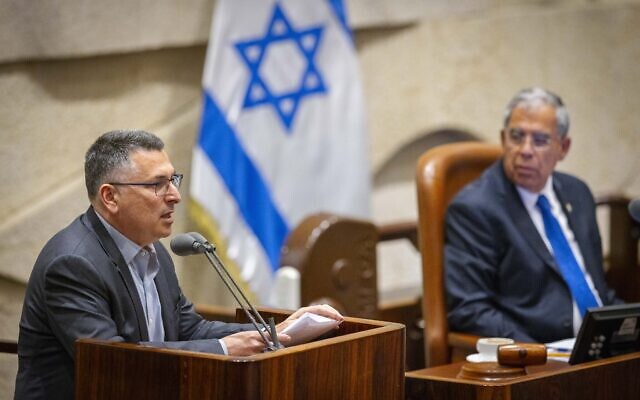 Justice Minister Gideon Saar speaks in the Knsset on July 4, 2022. (Olivier Fitoussi/Flash90)	Hours before the Knesset closed for election recess on Monday, critical pieces of legislation that would advance the construction of a Tel Aviv-centered metro system and Israel’s inclusion in the US’s Visa Waiver Program were set aside, as negotiations between coalition and opposition negotiations broke down.	“They won’t come up because there are no agreements [on them],” said a spokesperson for coalition whip Boaz Toporovsky, who helped lead negotiations with the Likud-led opposition.	Over the past two weeks, coalition and opposition negotiators have been locked in battle, hammering out agreements on final pieces of legislation to pass as the 24th Knesset heads toward elections, and strong-arming each other on other bills.	While it is possible to pass bills during the break, election recess rules mandate opposition support in order to bring them to the plenum floor — which blocks their way until a 25th Knesset is situated.	Last Thursday, the Knesset voted to disband and called elections — Israel’s fifth in under four years — for November 1.	The decision came after three politically turbulent months, culminating in then-prime minister Naftali Bennett and his successor Yair Lapid’s June 20 announcement that they had “exhausted” their ability to stabilize the coalition and would close the curtain on their own government.	After Thursday’s vote to disperse, the plenum session continued, and MKs advanced and in some cases passed about 40 last-minute bills. Running out of time to deal with all outstanding legislation, they returned Monday for a final plenum session — but the coalition and opposition again failed to reach agreement on the Metro Law and legislation relating to the US Visa Waiver program. The House Committee also met on Monday, and formally sent the Knesset into recess from Tuesday.	Only two bills were sent to the plenum on Monday, and both bills sailed through their first readings since the battling political blocs had agreed on them.	The first piece of legislation advanced by MKs in a first reading would enable GPS-based monitoring to ensure domestic abusers’ compliance with restraining orders, and is expected to apply to about 1,600 offenders, according to a December assessment from the Public Security Ministry.	About 10,000 restraining orders requests are filed each year, and about 90 percent are approved, according the Knesset’s research wing. While data is not currently available on the number of restraining order violations, an average of 600 violation complaints are filed per year, the majority by female victims.	The second bill advanced on the floor Monday would require video documentation when police use water cannons to disperse crowds, in part to provide evidence for civil court claims against the police when damages occur.	Although the plenum is going on recess, passing the bills through their first reading is important in two ways. First, crossing the first reading hurdle is enough to trigger the so-called Continuity Clause. Under the clause, bills that pass their first reading before a Knesset is dissolved are frozen in legislative time, and can be renewed later during the following Knesset. This can shave months, or even years, off the legislative process.	Second, on Monday, the Knesset House Committee released parameters for passing legislation during the election recess. If the government or 25 MKs want to convene the plenum, they can. But only legislation approved via the Agreements Committee — which will be staffed by coalition whip Toporovsky and a yet-to-be-named opposition lawmaker — will be brought to a vote.  MORE - https://www.timesofisrael.com/visa-free-travel-to-the-us-and-tel-aviv-metro-nixed-on-knessets-last-day/ Sa’ar, Shaked trade barbs over talks with Likud in battle for right-wing votersJustice minister says anyone voting for Shaked knows she’ll join a Netanyahu government; interior minister says she was making ‘superhuman efforts’ to prevent electionsBy Jeremy Sharon Today, 11:50 am 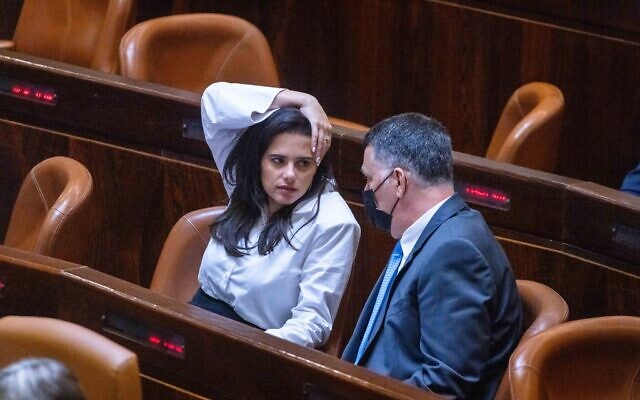 Yamina MK Ayelet Shaked (L) speaks with New Hope head Gideon Sa'ar at the Knesset in Jerusalem, June 2, 2021. (Olivier Fitoussi/Flash90)	In a public political spat on Monday, Justice Minister Gideon Sa’ar and Interior Minister Ayelet Shaked traded initial barbs in what will surely become a fierce battle for a significant portion of the right-wing electorate.	New Hope leader Sa’ar claimed that Yamina head Shaked would not hesitate to take her party into a government headed by Likud leader Benjamin Netanyahu should the opportunity arise after the upcoming elections.	“Everyone who votes for Ayelet Shaked knows that she will go with Netanyahu,” Sa’ar told Army Radio. “Even before the dissolution of the Knesset [last week], she worked to form [an alternate] government headed by him.”	Shaked hit back on Twitter saying she “admitted to having made ‘superhuman efforts’ to prevent going to elections,” and described her actions as “the responsible thing to do” for the country.	And the new Yamina leader in turn accused Sa’ar of negotiating with Netanyahu in a similar manner.	Sa’ar retorted that he had refused past offers from Netanyahu that he, Sa’ar, serve as prime minister in a rotation agreement, and had rejected similar offers in recent weeks.
	“Does anyone believe that you would stand up to that test?” sniped the justice minister on Twitter.
	Both current ministers previously served in senior positions under Netanyahu; Shaked was director of Netanyahu’s political office and Sa’ar was Netanyahu’s cabinet secretary, and both also served as senior cabinet ministers under him.
	The public contretemps between the two cabinet colleagues presages what will be an intense fight over right-wing voters disenchanted with Netanyahu after Naftali Bennett said he would not run in the upcoming elections and handed over the reins of the Yamina party to Shaked.
	Both New Hope and Yamina are hovering dangerously close to the electoral threshold in current polling, and both will see each others’ voters as prime targets in the upcoming election.
	A poll by the Kan public broadcaster released on Monday showed both Yamina and New Hope at just four seats, the bare minimum needed to enter the Knesset. Israel’s opinions polls can often be unreliable, but do influence politicians and voters.
	Shaked’s aspirations to keep her party in the running were given a significant boost at midnight on Sunday which was the deadline for MKs in any party to splinter off, taking with them the election funding allocated to parties on a per-MK basis.
	Three Yamina MKs would have needed to splinter off together in order to take the NIS 1.6 million per lawmaker (approximately $450,000), but such an eventuality did not transpire.
	Deputy Religious Services Minister Matan Kahana, a senior Yamina MK, is strongly inclined to leave Shaked since he does not wish to sit in a government with Netanyahu, but his office announced on Sunday that he would not be leaving in the “coming days.”  MORE - https://www.timesofisrael.com/saar-shaked-trade-barbs-over-talks-with-likud-in-battle-for-right-wing-voters/ Israel pushes off contentious E1 settlement project amid US pressureDefense Ministry body’s meeting on objections to massive housing plan delayed from four days after Biden’s trip until September 12By Jacob Magid Today, 9:17 pm 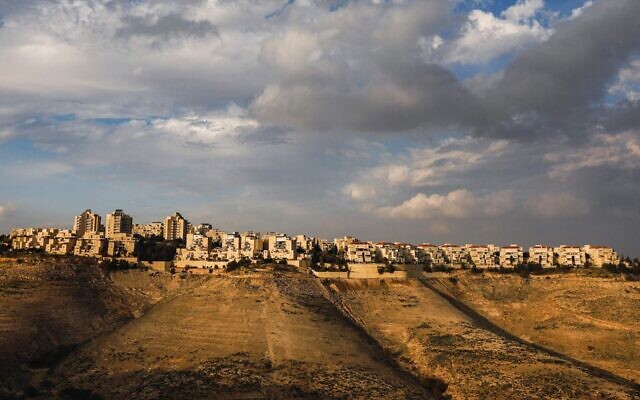 A view of the Ma'ale Adumim settlement in the West Bank, January 28, 2020. (Menahem Kahana/AFP) [Does this picture look like the photo of a “settlement” Ma’ale Adumim is a booming city. Why call it a settlement. – rdb]	Israeli authorities on Monday announced that they had delayed a hearing to advance a controversial settlement project in an area of the West Bank that critics say is essential to a future Palestinian state.	The session of the Civil Administration’s High Planning Subcommittee — the Defense Ministry body that authorizes settlement construction — was scheduled to take place on July 18, just four days after US President Joe Biden’s trip to Israel and the West Bank.	The meeting, during was the the panel will hear objections to a massive housing project on the swath of land known as E-1, has been rescheduled for September 12.	Building in E-1 would link Jerusalem to a large settlement to its east, Ma’ale Adumim, while essentially bisecting the West Bank in two and make a contiguous Palestinian state with East Jerusalem as its capital nearly impossible, critics say.	The project was first proposed nearly two decades ago, and has been shelved repeatedly due to international pressure.	Former prime minister Benjamin Netanyahu resurrected the plan in the midst of an election campaign in 2020, directing that it be moved to a filing stage with relevant planning authorities ahead of eventual final approval.	The plans, totaling 3,412 housing units, are currently at the public comment stage, requiring the Civil Administration’s High Planning Subcommittee to hear objections to them. https://www.timesofisrael.com/israel-pushes-off-contentious-e1-settlement-project-amid-us-pressure/ Bank of Israel raises interest rate to 1.5% to rein in inflationCentral bank says inflation over the past 12 months reached 4.1%, with estimates showing it rising to 4.5% for 2022By Joshua Davidovich and Ricky Ben-David Today, 7:57 pm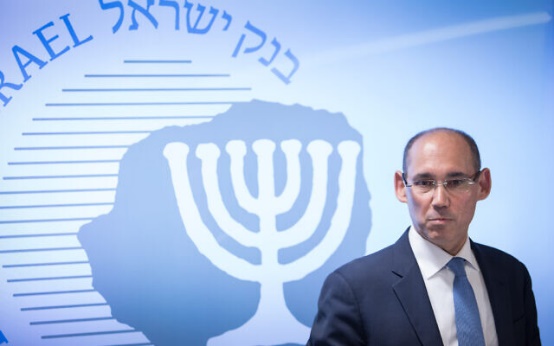 Bank of Israel chief Amir Yaron attends a press conference presenting the Israel bank's annual report in Jerusalem on March 31, 2019. (Yonatan Sindel/ Flash90)	The Bank of Israel raised its benchmark interest rate by half a point on Tuesday to 1.5 percent, as the nation’s economists ramp up their fight to tame rampant inflation and spiraling housing costs.	The rate jump comes months after the bank raised the rate from 0.35% to 0.75%, which was higher than predicted. Many now expect the rate to eventually reach 2%.	The move will send adjustable-rate mortgage payments further up, on top of already-high housing prices that rose by about 15% over the past year, in the biggest rise in over a decade.	The interest hike followed a rate increase in April from an all-time low of 0.1% to 0.35% after the bank kept the minimal rate for several years and throughout the COVID-19 pandemic. It was the first rate increase since November 2018.	In February, the central bank indicated that it would start gradually increasing the interest rate to tamper inflation, citing Israel’s strong economic performance and indications pointing to “continued strong activity” alongside a spiraling energy crisis sparked by Russia’s war on Ukraine and a slowdown in economic activity in China due to an increase in COVID-19 morbidity and the disruption to the global production chain.
		The higher rates are designed to restrict the flow of money by making borrowing less attractive, eventually dampening consumer demand, and easing inflationary pressures wrought by an undersupply of goods and an oversupply of cash.
	According to the central bank, inflation in Israel over the last 12 months reached 4.1% with estimates showing it rising to 4.5% for 2022, before dropping down to 2.4% next year. These figures are higher than the upper ranges of 3% for 2022 and 2% in 2023, estimated by the bank in January.
	The bank noted, though, that other developed economies have even higher rates. In the United States, inflation is at 8.6%, according to figures released in May.
	Advertisement 
	According to figures published in June, Israel’s Consumer Price Index, a measure of inflation, tracks the average cost of household goods, rose by 0.6 percent in May, slightly below economists’ predictions of 0.7-0.8%. Prices are up 2.8% since the start of 2022.
	“We are in a complex period in which significant processes are taking place, both in the local economy and in the global economy,” said Bank of Israel Chief Amir Yaron in a press briefing Tuesday.
	“Our main role is to work to bring inflation back to the target range, while maintaining as high a level of economic activity as possible,” he added.
	On Israel’s labor market, the bank said the country’s unemployment rates reached their pre-pandemic levels, but pointed to an ongoing shortage of workers as constraining the operations of businesses in most industries.
	“The labor market continues to be tight,” Yaron said, “especially in industries characterized by high demand for workers” — like the high-tech sector. These factors also have an impact on inflation, he said. https://www.timesofisrael.com/bank-of-israel-raises-interest-rate-to-1-5-to-rein-in-inflation/ Drowning in trash: Israel running out of landfill spaceState comptroller report suggests Israel on course to exhaust all its waste disposal areas in three to four years while country's waste generation keeps increasing each yearYnet |  Published: 07.04.22, 21:37 	In three to four years, Israel will be out of approved landfill spaces, a new report published Monday by State Comptroller Matanyahu Englman suggests.	According to the report, Israelis generated 680kg (1,500 pounds) of waste per capita on average in 2019, compared to the average in OECD countries which stood at 538 kg (1,186 pounds).	The state comptroller's review also showed that 68% of Israel's waste is buried in its southern region. In 2020, 3.15 million of 4.66 million metric tons of waste from all over the country were buried in the south.	The probe also found that in 2020, Israel only had enough room for 14.41 million metric tons of trash. Five landfills are expected to be closed in 2022, and in three to four years, Israel is expected to run out of landfill space.	State Comptroller Matanyahu Englman also noted that in the past decade, the country's annual waste volume rose by about 2.6% per year.	"This increase requires local authorities to plan a more efficient waste disposal system and use advanced tools to gather data and provide residents with a more adequate service," Englman said. 	"It should be noted that waste disposal services in non-Jewish authorities are inferior to those in Jewish authorities. In recent years, several government decisions were made to allocate budgets to aid these authorities, however, they were not fully implemented.	Israel is expected to have fewer landfill spaces, even though the amount of trash is growing. The crisis caused by the lack of funds requires all relevant elements, led by the Environmental Protection Ministry, to work together to find proper solutions and implement them. Local authorities must act to reduce waste production and reduce the amount of waste being delivered to landfills." https://www.ynetnews.com/environment/article/sj0hvqxs5 After year-long spat over Holocaust law, Poland says it’s returning envoy to IsraelIn phone call with Herzog, President Andrzej Duda pledges to return ambassador after 2021 restitution law fight, but tensions remain around students’ Holocaust tripsBy Lazar Berman Today, 3:04 pm 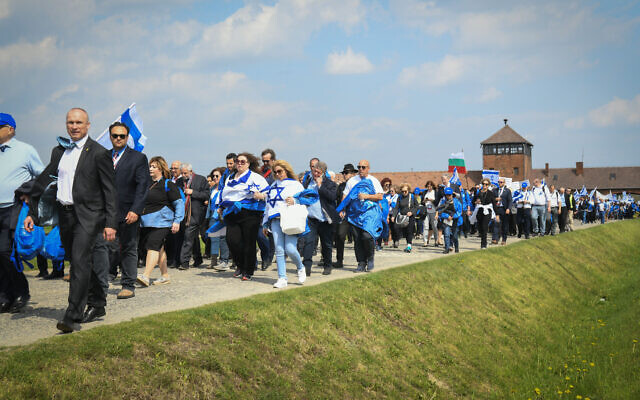 Jewish youth participating in the March of the Living at Auschwitz-Birkenau in Poland on May 2, 2019 (Yossi Zeliger/Flash90)	Poland will send its ambassador-designate to present his letter of credence in the coming days, Polish leader Andrzej Duda told President Isaac Herzog on Monday, in the strongest indication yet that the two countries are moving beyond a bitter year-long diplomatic spat.	Their phone call, during which Herzog requested the return of a Polish envoy, is part of a months-long joint initiative with the Foreign Ministry, according to the president’s office.	The two leaders spoke in English.	“Both presidents expressed their hope that any future issues between Poland and Israel will be solved through sincere and open dialogue and in a spirit of mutual respect,” read a statement from Herzog’s spokesman.
	Poland is part of the four-member Visegrad Group, a bastion of support for Israel within the European Union. The Poland-Israel group in Poland’s parliament is the largest such caucus in the legislature, with 127 out of 460 deputies in the group.
	But the two erstwhile allies have been locking horns since last year. In July 2021, Poland’s legislature passed a law effectively cutting off any future restitution to the heirs of property seized by the Nazis during the Holocaust. In response to the legislation, signed into law by Duda, Foreign Minister Yair Lapid called it “antisemitic and immoral.”
	Israel recalled its envoy to Warsaw for consultations the following month. Lapid advised Poland’s ambassador to Israel to remain on vacation in his homeland, and instructed Israel’s new ambassador to Poland, Ya’acov Livne, to remain in Israel.
	Since then, the two sides have slowly deescalated the tensions. Livne took up his post in Warsaw in February to coordinate Israeli efforts to extract citizens from Ukraine and to provide aid to Kyiv. Two Polish lawmakers visited the Knesset in June, the first to do so since 2017. https://www.timesofisrael.com/after-year-long-spat-over-holocaust-law-poland-says-its-returning-envoy-to-israel/ Iran bought illicit German tech that apparently violated nuke deal'Iran continues to go to extensive lengths to acquire the necessary components for its nuclear and ballistic missile programs'By BENJAMIN WEINTHAL  Published: JULY 4, 2022 22:11 	The city-state of Hamburg in northern Germany on Monday published its annual security report, declaring that the Islamic Republic of Iran purchased illegal technology from a German-Iranian man totaling nearly 1 million euros.A September 2021 analysis of the case involving the German-Iranian Alexander J. by the Washington-based Institute for Science and International Security confirmed the dangerous findings outlined by the Hamburg intelligence agency in its new report.According to the institute's study, “This case [of Alexander J.] highlights the continued effort of Iran to break trade control laws and sanctions of other nations to procure items for its nuclear and ballistic missile programs. Additionally, Iran continues to actively recruit sympathetic or persuadable individuals to acquire commodities for its sensitive programs. Some of these exports appear to violate the JCPOA [Joint Comprehensive Plan of Action].”	The JCPOA is the formal name of the Iran nuclear deal that seeks to provide economic sanctions relief to Tehran in exchange for temporary restrictions on its atomic program. Israel, Arab Sunni states, and many western countries believe Iran’s regime is desperately seeking to build a nuclear weapons device. The theocratic state in Tehran denies it seeks atomic weapons.	The German Federal Prosecutors Office said, Alexander J. illegally exported a multitude of complex laboratory equipment, including four spectrometers. During the period 2018-2020, Alexander J. sold, in two cases, laboratory equipment to EU-sanctioned companies in Iran used to secure technology for the Iranian regime’s nuclear and ballistic missile programs.	Due to German privacy concerns, the judicial system and the media frequently do not list the last name of the criminal defendant.	A third case took place in January 2020, in which Alexander J. furnished a new Iranian business person with two spectrometers without the required export license.	The Hamburg intelligence agency said that two accused accomplices are being sought for their role in the case of  Alexander J. Iran's regime is mentioned 82 times in the 194-page Hamburg report that focuses on a wide range of security threats to  Hamburg's democracy.German intelligence reports	In June, The Jerusalem Post reported the federal German intelligence agency report said "The German domestic intelligence agencies were able to identify a significant increase in the indications of proliferation-related procurement attempts by Iran for its nuclear program."	"The German domestic intelligence agencies were able to identify a significant increase in the indications of proliferation-related procurement attempts by Iran for its nuclear program."Federal German intelligence agency report	Alexander J.'s case was listed under the "Proliferation" section in the Hamburg intelligence report. The intelligence report defines proliferation as "The procurement of products for the production of nuclear, biological and chemical weapons of mass destruction and the corresponding carrier technology (rocket technology), including the know-how required for this." https://www.jpost.com/middle-east/iran-news/article-711200 READ THIS VERY CAREFULLY – This is truly revolutionary and world changing6 dead, 24 wounded in shooting at Chicago-area July 4 paradePolice say gunman still at large, apparently opened fire on parade-goers from a rooftop using a rifle later recovered at scene; Foreign Ministry says Jews among casualtiesBy AP and Jacob Magid Today, 8:14 pmUpdated at 10:53 pm 	At least six people died and 24 were wounded in a shooting at a July Fourth parade in the Chicago suburb of Highland Park, and officers are searching for a suspect who likely fired on the festivities from a rooftop, police said Monday.	Highland Park Police Commander Chris O’Neill, the incident commander on scene, urged people to shelter in place as authorities search for the suspect.	Israel’s Foreign Ministry said it had received information about Jewish casualties. Highland Park is an affluent suburb roughly 25 miles north of downtown Chicago. At least one-third of its 30,000 residents are Jewish and many are Israeli.	Lake County Major Crime Task Force spokesman Christopher Covelli said at a news conference that the gunman opened fire on parade-goers from a rooftop of a local business, using a rifle that was recovered at the scene.	Covelli said police believe there was only one shooter and warned that he should still be considered armed and dangerous. He described the shooting as “random but intentional,” adding that the suspect appeared to have targeted the parade spectators.	He identified the shooter as a white male between the ages of 18 and 20 with long dark hair, a short build and wearing a white or blue t-shirt.	Police ran toward the sound of the gunshots but that they had ceased by the time the officers arrived at the scene, Covelli said. He called the weapon used a “high-powered rifle,” without specifying which kind.  MORE - https://www.timesofisrael.com/police-respond-to-reports-of-shooting-at-chicago-july-4-parade/ [in a city with some of the nations strictest gun laws. – rdb]New documents expose secret US wars – The Intercept Washington has conducted at least 23 proxy wars around the world under the guise of counterterrorism 4 Jul, 2022 14:30 	The US has reportedly used a secretive authority called ‘127e’ to launch at least two dozen proxy wars since 2017, according to an article published on Friday by The Intercept. The outlet claims to have obtained never-before-seen documents and spoken to top officials with intimate knowledge of these programs.	The Intercept received the documents through the Freedom of Information Act, claiming these papers are the first ever official confirmation that at least 14 so-called ‘127e programs’ were active in the greater Middle East and Asia-Pacific regions as recently as 2020. In total, the Pentagon reportedly launched 23 separate 127e programs across the globe between 2017 and 2020, which cost US taxpayers $310 million.	The Intercept explains that 127e is one of several virtually unknown authorities granted to the Department of Defense by Congress over the last two decades. It authorizes US commandos to conduct “counterterrorism operations” in cooperation with foreign and irregular partner forces around the world with minimal outside oversight. 
	The program allows the US to arm, train, and provide intelligence to foreign forces. However, unlike traditional foreign assistance programs, which focus on building up local capacity in partner countries, 127e “surrogate forces” are expected to follow US orders and conduct Washington-directed missions against US enemies to achieve American goals, essentially serving as the Pentagon’s proxy armies.
	According to the outlet, almost no information about these operations is ever shared with any members of Congress or State Department officials. It is generally unknown where these operations are conducted, their frequency, targets, or even the identity of the foreign forces the US cooperates with to carry them out.
	Critics of the programs warn that they could lead to unanticipated military escalation and engage the US in over a dozen conflicts around the world, since 127e does not allow for any oversight or input from foreign affairs officials.
	The outlet notes that although the latest batch of documents sheds more light on the 127e program, it still remains mostly unknown to both the public and members of Congress, who almost never receive any reports pertaining to the program.
	A government official familiar with the program, who requested anonymity to discuss it, told The Intercept that most congressional staffers don’t even have the clearance to view 127e reports, and those who do rarely ask for them.
	“It was designed to prevent oversight,” he explained.
	Stephen Semler, a co-founder of a US foreign policy think tank, told The Intercept that the Pentagon prefers to run its operations with minimal oversight, input or bureaucracy from Congress and has done so for many years. “The Special Operations community likes autonomy a lot,” he explained to the outlet, adding that “the problem is this stuff is so normalized.”	“There should be more attention paid to these train-and-equip authorities, whether it’s special forces or [Department of Defense] regular, because it’s really kind of a PR-friendly way to sell endless war,” Semler concluded. https://www.rt.com/news/558351-us-proxy-wars-program/ [You may love your country and what it stands for but we have allowed a group in DC that has absolutely NO PLACE operating in a civil society. John Adams, observed, “Our Constitution was made only for a moral and religious People. That requirement has been lost long ago.- rdb]'Bogus': Illegally snooping government now pays thousands of dollars'People don't lose their Fourth Amendment right when they open a business'By Bob Unruh Published July 4, 2022 at 12:09pm 	A program in the state of Ohio that purported to allow warrantless inspections of small businesses was killed after a business owner sued over the apparent constitutional violation.	WND had reported earlier when taxidermist Jeremy Bennett declined to let a state inspector into an area of his business that was closed temporarily, and then was prosecuted by the state, so he sued.
	Now the case against Bennett has been closed and the state has reimbursed him $5,000 for the costs of defending against the "bogus" claim.
	The Institute for Justice confirms that Bennett dismissed his federal lawsuit against the Ohio Department of Natural Resources after the case resolution was reached.
	The state agency "removed" its rule allowing the warrantless inspections and further, "compensated Jeremy for his troubles."
	"People don’t lose their Fourth Amendment right when they open a business,” said IJ Attorney Joshua Windham. “Before we filed this case, ODNR’s regulation gave state game wardens virtually unlimited power to enter people’s private shops – without consent or a warrant – and spend hours snooping around. That regulation squarely violated the Fourth Amendment, and we’re delighted that Ohio has abandoned it."
	The case developed because during peak hunting season, Bennett closes the taxidermy part of his shop and works solely on deer processing. MORE - https://www.wnd.com/2022/07/bogus-illegally-snooping-government-now-pays-thousands-dollars/ How do you spell ‘independence’? Turns out 1 in 3 Americans have no idea!4 hours ago   by Chris Melore Survey reveals that 2 in 3 young adults don’t know who American declared its independence from in 1776!NEW YORK — Independence Day may be synonymous with summer, but a new survey finds many Americans should go back to school! It turns out one in three people don’t know how to spell “independence” — and even fewer know why Americans celebrate on the Fourth of July!	Specifically, the poll of 1,030 Americans, commissioned by Lawsuit.org, found over a third spell independence incorrectly. Moreover, researchers add that internet searches for “how to spell independence” skyrocket by 85 percent during the July 4th holiday weekend.	The most common way people misspell this important word in the American lexicon is by using an “a” — spelling it “independance.”	Other common misspellings include ndependence, ndependence, indiependence, and independents — which is actually a real word, but there’s no such thing as Independents Day.Are you an indepen-dunce?	Spelling isn’t the only thing giving many people trouble on the Fourth of July. The survey also discovered that plenty of respondents deserve an F in American history.	As most elementary school students could tell you, July 4th commemorates the adoption of the Declaration of Independence in 1776 — signaling the nation’s freedom from British rule. However, the poll found two in three young adults in Gen Z don’t know who America declared its independence from.	In fact, one in three Gen Zers think July 4th celebrates America’s independence from the Native Americans!	Overall, less than 58 percent of all respondents correctly answered that America gained its freedom from Great Britain. Nearly eight percent said “Europe.” Over eight percent said “South America” and more than 12 percent chose “none of the above!” Perhaps these respondents think the sci-fi blockbuster “Independence Day” is a documentary.  MORE - https://www.studyfinds.org/americans-cant-spell-independence/ Commentary:Co-Dependence Day Daniel Greenfield July 04, 2022 	Joe Biden is celebrating July 4th with a massive expansion of the IRS. How better to celebrate the colonists who chased British tax collectors out than by replacing them with Biden's tax collectors.	But every progressive person knows that Independence Day is for extremists. The dream of the new post-national nation is Co-Dependence Day in which we all live happily together in a planned economy. 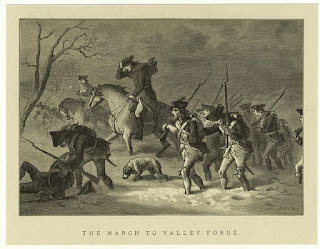 	The old British entity that Washington, Hamilton, Jefferson, and a bunch of other dead white men fought to be free of, has been recreated. The new London is in Washington D.C. whose bureaucrats throw fits if they're asked to leave the imperial city. The new social welfare empire is built on redistribution.
	A few centuries ago, some young men refused to have their property and their political autonomy redistributed to an elite thousands of miles away. 
	The very idea of having a revolution over such a thing seems entirely absurd to today's wokies.
	Or as another Englishman once again, "Imagine there's no countries". It's easy if you live in the EU.
	All that the Crown really wanted was for the colonists to pay their “fair share”, a share that was determined thousands of miles away. All that the colonists wanted was the rights of Englishmen that they believed they were entitled to. After a great deal of bloodshed, the colonists won the right to be Americans instead—an odd series of consonants and vowels having to do with an Italian explorer but meaning personal freedom and limited government. Now we have free things, unlimited government, and our freedom shrinks in proportion to the growth of our free things and of the government that hands them out.
	To the denizens of public housing watching the fireworks burn briefly in the sky,  who get a free ride on everything from food to housing by taking away everyone else's freedom and future, the fireworks are just one more free thing in the sea of free things that they swim in. 
	To the Democrat voters of the welfare state, this is Fireworks Day. Every country has its fireworks days and this is the day that this one chooses to light up the night sky. The day means nothing to them because though they are surrounded by free things, they aren’t free. The difference between freedom and free things has been progressively erased so that many think that the American Revolution was fought because the British were racists or weren’t providing free transgender surgery to the colonies. 
	If only they knew about the NHS, they would vote to undo the American Revolution in a flash.
	There is a big difference between a free country and a country of free things. You can have one or the other, but you can’t have both. A free country isn’t obsessed with free riders, only a country of free things obsesses with making everyone pay their fair share for the benefit of the people who want the free things. Rugged individualism has given way to stifling crowds, co-dependent on each other, lined shoulder to shoulder, clutching at each other’s wallets, crying, “Take from him and give to me."
	We are a nation overflowing with the right to things paid for with other people’s money. 
	The fireworks that shoot up in a wonderland of blue and red, silver and gold, are a faint echo of the real thing, the gunpowder that blasted back and forth between the lines of government troops, their Hessian mercenaries and the rebel colonists who chose to ride free, rather than bend their necks to the plans of an expanding empire. The faint smell of gunpowder and the dark shapes of the barges only mime the war that was fought here. A play of light and shadow whose meaning reaches fewer and fewer people each year.
	The expected speeches will celebrate some notion of independence, but did so many men risk their lives just to end up with a system that made the one they escaped seem positively libertarian by comparison? If they had known that they were going to end up with some version of the NHS, along with death panels, in a co-dependent system where everyone is looted for the greater good of the looters—they might have stayed home on their farms, sadly watching the fighting from a distance.
	JFK’s famous line, “Ask not what your country can do for you, ask what you can do for your country” was always a hollow lie. Half the country is expected to ask what their country can do for them, while the other half is expected to ask what they can do for their country. This simmering civil war is often pegged as a class war, but it isn’t about class. There are billionaires and paupers on both sides, and the divide cuts across the Middle Class, dividing those who derive their income from private business from those who receive it from government and government-subsidized employment.
	The Fourth of July is Independence Day, but every other day is Co-Dependence Day, the days we celebrate our integration, our volunteerism and our compliance with a vast system which makes everyone dependent on the government and which makes the government dependent on everyone who still works for someone other than the government.
	 Empires function by draining every drop from their possessions to cover their costs. The British Crown tried to drain America to pay down its debt, resulting in growing protests from the population and eventually a revolution. Now the Empire of Co-Dependency is draining its independent subjects for the benefit of its dependent subjects and the dependency infrastructure that employs its numberless bureaucrats who govern it all.
	A new crisis is always here to justify higher taxes and bigger government.
	The American Revolution was not a struggle for another nation, one of many, but for a free nation. It was not split off to accommodate the national strivings of an ethnic group or their historical destiny. Its guiding idea, like its national holiday, was independence, but independence means very little unless it reaches the individual.
	A nation where everyone is part of one great co-dependent community, a centrally planned marketplace that can only be balanced if everyone is forced to buy what they are told to buy, is not a free nation. It will not even be independent for long. The logic of co-dependence is to expand that dependency beyond the borders and make the region and then every part the world dependent on one another to balance out the numbers.
	Co-dependence required an end to states rights. It will eventually require an end to the rights of nations.
	Like all pyramid schemes, the burden of dependency is passed on to greater and greater systems until its weight is more than that of the entire world. That burden of co-dependency is like a rock rolling downhill; it gathers more and more mass to itself, increasing its momentum, until it crashes.
	The system attempts to stay ahead of the inevitable crash by making sure that every productive person pays his “fair share”. It hunts for individuals and nations who still aren’t rolling downhill, tips them over and pushes them off the mountain. All in the name of the greater good.
	 The new Crown is not a person, it is an idea. The throne at whose foot a formerly free people kneel is the golden seat of the welfare state. While the fireworks light up the sky, a counterrevolution undid the revolution. There is a new king and his face is on every magazine cover in the land. His bounty is a jagged bear trap that turns everyone into a ward of the state at their own expense.
	As the last wave of fireworks die out, the shooting stars sinking to earth and vanishing into the darkness, the light of Independence Day fades and the crowds slowly trudge away from the brief spectacle, past the lines of police barricades, through narrow streets, past government buildings, back to their co-dependent lives in a co-dependent nation where the will of the people and the rights of the individual matter less than the latest proposal to solve the problems of their independence by making the country a more dependent place.
	A few hundred years ago in these streets, men and women celebrated the end of tyranny, and in its darkest hour, lines of grim men marched along the waterfront up to the highest point on the island to mount a final defense. Sometimes the older buildings still wear their shadows on their brick walls and by the golden light of the fireworks you can almost see them, shadows moving in the darkness, their footsteps taking them north, a faint song on their lips, muskets in their hands, their lives lost and gained in defense of their freedom. http://www.danielgreenfield.org/2022/07/co-dependence-day.htmlRedeclaring Independence in 2022
By Paul Engel|July 4th, 2022
	Are the Several States in a similar state as the Colonies were in 1776?
	Is there really much difference between the government of King George in 1776 and the government in Washington, D.C. in 2022?
	Do you think the signers of the Declaration of Independence thought the American people would be so dependent on their central government?
	Last year, I re-examined the Declaration of Independence in the light of current events. After another year, I believe the evidence is clear that the government in Washington, D.C. has become just as corrupt, despotic, and destructive to your rights as the government of King George III was.
	This year, I want to look at new evidence to show you just how fast the American people are rushing toward their own servitude. My hope is that if we take a closer look how far we have fallen, We the People will once again show that tyrants are unfit to govern a free people.
	I often talk about how much the state of America today resembles that of the colonies, and how the government in Washington, D.C. resembles King George. That’s why I wrote the Re-Declaration of Independence in the first place. In the 1776 Declaration, the founders listed 27 specific grievances against the crown. Let’s take a look at some recent events in the light of grievances from the Re-Declaration.
The Courts
	The Federal Courts have refused their Assent to Laws, the most wholesome and necessary for the public good.
	… For effectively taking away our State Constitutions, abolishing our most valuable Laws, and altering fundamentally the Forms of our Governments:
The Re-Declaration of Independence
	We seem to forget that the federal judiciary is as much a creation of the Constitution, and therefore subject to it, as the other two branches of government. While the court has the judicial power to review cases, they do not have the legal authority to overturn state laws. Yet today it seems that whenever a state passes a law a federal judge doesn’t like, they claim the power to impose a nation-wide injunction. That’s not unlike what King George did.
	Federal courts have dissolved state legislative acts repeatedly, for opposing with manly firmness the federal government’s invasions on the rights of the people.
	The Re-Declaration of Independence
	One thing a bully doesn’t want to hear is that there is someone stronger than they are. So it shouldn’t be a surprise that the federal government doesn’t like it when someone points out they were created as servants to the states and not the states’ masters. So I guess it also shouldn’t be a surprise when the federal courts, who are part of the federal government, push back when the truth isn’t to their liking.
	The President has obstructed the Administration of Justice, by politicizing the appointment of judges, requiring their fidelity to certain opinions rather than the supreme law of the land.
	The Re-Declaration of Independence
	Not only has the President obstructed justice, but it appears there are those in the judicial branch willing to leak information to persuade the court. Not to mention those who have actually used vandalism and violence to intimidate the justices into changing their positions on a case.
	The Senate has made Judges dependent on their Will alone, for appointment to their offices, and threaten them with impeachment for political reasons.
	The Re-Declaration of Independence
	Once again, we see members of the Senate upset with those they’ve appointed to the federal courts. Not because they didn’t adhere to the law, but because they didn’t adhere to the Senator’s or Senators’ political demands.
	Congress
	Congress has erected a multitude of New Offices, and sent hither swarms of Officers to harass our people, and eat out their substance.
	The Re-Declaration of Independence
	People like to blame the bureaucratic state on the President. While these new offices, for the most part, do report to the office of President, they are creations of Congress. So when you heard about the Disinformation Governance Board, you should not only point your righteous anger at President Biden, but also on those who represent you in Congress.
	For suspending the actions of our own Legislatures, and declaring themselves invested with power to legislate for us in all cases whatsoever.
	The Re-Declaration of Independence
	After the 2020 debacle, Congress has tried to take over the entire election process. They’ve also threatened to impose abortion laws on the states if the Supreme Court decides to return it to them.
	The President
	The President has refused to enforce laws protecting the borders of this nation, the States remaining in the mean time exposed to all the dangers of invasion from without, and convulsions within.
	The Re-Declaration of Independence
	Did you know that the Department of Homeland Security has plans to crack down on what they refer to as disinformation? No, I’m not talking about the suspended Disinformation Governance Board, I’m talking about the current National Terrorism Advisory System Bulletin:
	Some domestic violent extremists have expressed grievances related to their perception that the U.S. government is unwilling or unable to secure the U.S.-Mexico border and have called for violence to stem the flow of undocumented migrants to the United States.  We assess that there is increased risk of domestic violent extremists using changes in border security-related policies and/or enforcement mechanisms to justify violence against individuals, such as minorities and law enforcement officials involved in the enforcement of border security.
	National Terrorism Advisory System Bulletin
	So it seems, if you point out that the current administration has not only not secured our nation’s borders, but enacted policies to invite even more illegal aliens to enter our country, then you could be a “domestic violent extremist”.
	The President has kept among us, in times of peace, Standing Armies by militarizing our police forces.
	The Re-Declaration of Independence
	Yes, the President helped militarize our police forces. Now, through the NSA and the DHS, the federal government is spying on us just as easily as if they stationed troops in our homes. Unfortunately, that’s not all.
	The President has combined with the Senate to subject us to a jurisdiction foreign to our constitution, and unacknowledged by our laws; giving their Assent to the Acts of pretended Legislation from the United Nations and entering into international agreements without the advice and consent of the Senate:
	The Re-Declaration of Independence
	What do you think the President was doing when his administration suggested amendments to the World Health Organization pandemic protocols? Biden is only one in a long line of Presidents, not to mention Congressmen, who have tried to subject us to a jurisdiction foreign to our Constitution.
	The Bureaucrats
	The labyrinth of bureaucratic departments and agencies have created confusing, contradictory, and ruinous regulations for the sole purpose of fatiguing the American people into compliance with their measures.
	The Re-Declaration of Independence
	I’ve heard people say that the average American commits three federal felonies a day. Not because they are criminals, but because of the labyrinth of confusing and contradictory regulations that pass for laws in America’s current administrative state.
	For abolishing the free System of United States Laws, establishing therein arbitrary government agencies, and enlarging the Boundaries of their power so as to render it at once an example and fit instrument for introducing the absolute rule into these States:
	The Re-Declaration of Independence
	The CDC’s public transportation mask mandate, the private company vaccine mandate, and the recent public school transgender bathroom threat are all examples of these arbitrary and illegal acts of government.
	The federal government has excited domestic insurrections amongst us by allowing it to go unopposed in cities across the land, and has endeavored to bring on the inhabitants of our borders, the merciless criminal cartels, whose known rule of warfare is an undistinguished destruction of all ages, sexes and conditions.
	The Re-Declaration of Independence
	Have you noticed how certain crimes are punished severely, while others are brushed aside? BLM and Antifa rioted and vandalized parts of Washington, D.C., and yet it appears no one was held accountable. However, a few demonstrators on January 6th, 2020 enter the capital, and not only is everyone who attended the demonstration labeled an insurrectionist, but Congress holds illegal committee meetings, including prime-time “shows”, with no legitimate or constitutional purpose whatsoever.
Conclusion
	It seems the American people have not learned from their history. Rather we have reverted to a state of servitude similar to the colonies 1776. I wonder if, when those 56 men pledged their lives, fortunes, and sacred honor in support of the Declaration of Independence, they ever conceived that not only would the American people return to a life of dependence, but that we would do so willingly. Thankfully, this does not have to be our fate.
	John Jay said:
	Every member of the State ought diligently to read and to study the constitution of his country, and teach the rising generation to be free. By knowing their rights, they will sooner perceive when they are violated, and be the better prepared to defend and assert them.
John Jay, First Chief Justice of the supreme Court of the United States
	If We the People will pick up the Constitution, read it, and study it, we’ll find that our subjection to Washington, D.C., is not the law, but a result of our own actions. Washington, D.C.’s power is as fake as the emperor’s clothes in the Hans Christian Anderson story. Isn’t it time others join me in pointing out just how naked the government in Washington, D.C. really is? I believe, with a little education and some fortitude, We the People can restore the order our Constitution created. Because if we fail to do so, the future is too bleak to consider. https://newswithviews.com/redeclaring-independence-in-2022/ 
ARUTZ SHEVADanon: I'm very worried by Lapid's inexperience Former Israeli Ambassador to the UN tells INN Biden Admin. is taking advantage of new PM to make demands they would not make o fnetanyahu. Yoni Kempinski Jul 5, 2022, 5:27 AM GMT+3	World Likud chairman and former Israeli Ambassador to the UN Danny Danon spoke to Israel National News Monday about his announcement that he would run in the upcoming Likud primaries to return to the Knesset.
	"Right now there is a consensus in the Likud in support of the candidacy of former Prime Minister Benjamin Netanyahu and I also support that. We understand that we are in a moment of a national test, and we need to get as many seats as possible and we are putting all disputes aside, we are united," Danon said.
	When asked about possible reserved spots on the party list, Danon says, "I personally do not like reserved spots because I think it does not strengthen the list and does not bring seats. Since we are in good condition in the polls, if there is a reasonable offer of a reserved spot that is used sparingly, I will support it at the party center. In my opinion, it will not increase the number of seats we receive."
	Danon rejects a scenario of further deadlock in the fifth round of elections. "I recognize the trend. The public has seen a significantly problematic year of loss of personal security, of rising fuel prices and housing prices, with a sense that the Muslim Brotherhood is running the country. Therefore, I think there will be a very serious correction here that will allow us to form a stable government."
	He said, "Right-wingers, if they support our policies and guidelines, we will put them in the government. We must first get 61 into our bloc and then consider introducing other Zionist parties."
	As for including Ra'am in a Likud-led government, he said: ”Not in our house. We saw what happened and that it did not work. Unfortunately, they are only able to deal with civil issues. Mansour Abbas received many compliments and headlines, in the end dealt with the issue of the Temple Mount and Palestinian adults in universities instead of dealing with budgets and infrastructure."
	Danon is well acquainted with the relationship between Israel and the US and has deep concern over President Joe Biden's visit to Israel next week. "We receive every American president in a dignified manner and welcome a president's visit. But I am troubled by Lapid's inexperience."
	"There have been reports of prices that Lapid will pay for the visit and it is shocking to me to put Palestinian observers at the border crossing with Jordan. It represents the loss of sovereignty and the abandonment of our sovereignty in the Jordan Valley. Lapid does not have the needed experience. I am very apprehensive about this visit and the actions that Lapid will do to please President Biden. The Americans recognize that there is a weak and inexperienced leadership here and they allow themselves to make demands that they would not dare raise with a Likud government," he added.
	Can Israel reject these demands? "We must tell them no, politely and quietly. We have arguments and it is legitimate to say no."
	Danon further notes that in his eyes, the change of prime ministers with the dissolution of the Knesset is an unnecessary step that indicates another weakness. "Bennett and Lapid's exchanges are problematic. If the good of the country was really in front of their eyes, Bennett would have had to stay in office for three months and Lapid would have had to run his campaign. They probably wanted to improve Lapid's status so that he would have better photos for the campaign and we are paying the price." https://www.israelnationalnews.com/news/355976 07/04/2022 NEWS    Happy Birthday AmericaPragerU's 4th of July Declaration Ceremony  OUTSTANDINGhttps://www.youtube.com/watch?v=4andXzWo_Sc Read the Prophets & PRAY WITHOUT CEASING!That is the only hope for this nation!Exodus 21:7And if a man sell his daughter to be a maid-servant, she shall not go out as the men-servants do. 8 If she please not her master, who hath espoused her to himself, then shall he let her be redeemed; to sell her unto a foreign people he shall have no power, seeing he hath dealt deceitfully with her. 9And if he espouse her unto his son, he shall deal with her after the manner of daughters.Leading 1st cabinet meeting, Lapid pledges to govern as if elections weren’t loomingInterim PM sets stability as goal, assails Hezbollah a day after Israel intercepted three Lebanese UAVs heading for Karish offshore gas fieldBy Carrie Keller-Lynn Today, 1:20 pm 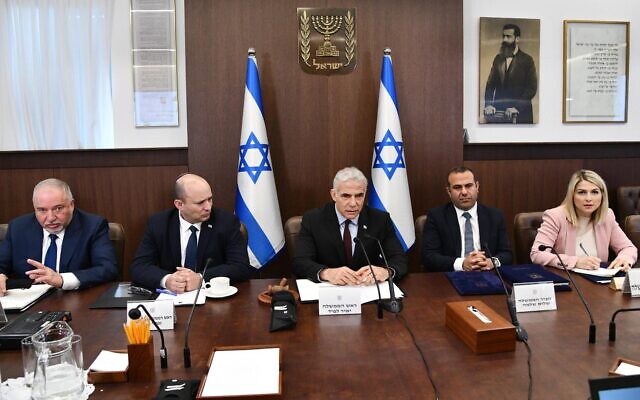 Prime Minister Yair Lapid leads his first weekly cabinet meeting, July 3, 2022. Haim Zach (GPO)	Yair Lapid, leading his first cabinet meeting as prime minister on Sunday, told ministers that he expected them to prioritize stability in the coming months, despite feeling the pull of campaigning as the country hurtles toward its fifth election in under four years.	“Our goal – that of this entire [cabinet] table – in the coming months will be to govern as if elections were not being held. The citizens of Israel are entitled to a continuously functioning government. This is what I expect from my fellow ministers,” he said.	Lapid’s remarks came just three days into his prime ministerial tenure, after trading seats with now-Alternate Prime Minister Naftali Bennet as part of a power-sharing agreement that was triggered when Israel’s 24th Knesset voted to disband itself on Thursday morning, forcing fresh elections.	The prime minister, who is leading a caretaker government until a new one is sworn in after the November 1 election, listed hospital budget holdups, an ongoing educational system workforce dispute, and security threats among the issues that will have to be addressed during his tenure.	“The education crisis cannot wait. Funding for hospitals cannot be postponed. The Iranians, Hamas and Hezbollah will not wait. We need to counter them persistently in every arena, and this is exactly what we are doing,” Lapid said.	The Hezbollah terror group in Lebanon appeared to pose the most immediate threat, after Israel on Saturday shot down three Lebanese UAVs that crossed into its economic waters en route to surveil the Karish natural gas field. Lebanon disputes its maritime border with Israel, and American-mediated negotiations are ongoing to resolve the issue. MORE - https://www.timesofisrael.com/leading-1st-cabinet-meeting-lapid-pledges-to-govern-as-if-elections-werent-looming/ Yamina remains intact as deadline for party split expiresAccording to Israeli law, a number of MKs may break away from their original party in order to receive funding as a separate party up to three days after the Knesset disperses.By JERUSALEM POST STAFF Published: JULY 3, 2022 15:40 Updated: JULY 3, 2022 21:56 	Interior Minister Ayelet Shaked’s Yamina Party remained intact on Sunday, the last day that parties were allowed to split ahead of the upcoming election.	However, MK Itamar Ben-Gvir’s Otzma Yehudit faction split off from MK Bezalel Smotrich’s Religious Zionist Party.	According to Israeli law, a number of MKs may break away from their original party in order to receive funding as a separate one up to three days after the Knesset disperses. Parties receive funding based on the number of seats they won in the previous election. Beginning now, funding for any current Knesset members who decide to create their own party will remain with the original one.	Yamina’s future became unclear after Alternate Prime Minister Naftali Bennett announced last week that he was handing its reins over to Shaked. Many expected Religious Affairs Deputy Minister Matan Kahana to leave the party, but he announced on Sunday that he was staying put for the time being.“I will continue to be a home for the moderate religious Zionism, for those who allow anyone to enter their synagogue, to those who respond peacefully to an outstretched hand even of someone who thinks differently, and to those who are willing to pass a glass of water even to a political rival.”MK Matan Kahana	Kahana wrote that he would act in order that there will be a “wide unity government,” saying, “in the current political reality a government of one side only is very bad for the State of Israel.”Kahana’s comments were seen as contradictory to Shaked’s preference of a right-wing government, setting off rumors that he was on his way out. He later decided that he would not leave Yamina for now.Why Ben-Gvir split from Smotrich	Those close to Ben-Gvir emphasized that the reason for his split from Smotrich was purely technical, in order for the party to receive a standard for another member in the Election Committee. Each Knesset faction is allowed a representative in the committee, and Ben-Gvir’s move effectively gave him and Smotrich another seat.	Ben-Gvir is also expected to take advantage of the split in order to renegotiate a merger with Smotrich. Ben-Gvir’s popularity has grown over the past year, and he may even take over the lead from Smotrich in the new merger.“Those leftists who had no problem forming a government here with Walid Taha and the Muslim Brotherhood, who want to throw LGBTs off the rooftops, if I would be in a place of influence, things would be good,” Ben-Gvir said in an interview with Northern Radio shortly after he announced his decision.  https://www.jpost.com/breaking-news/article-711073 Never-before-seen corrosion caused deadly January chopper crash, IDF concludesProbe finds proximity to sea water likely caused piece to rust, though issue was hidden to all; killed pilots praised for trying to weather challenges as cabin filled with smokeBy Emanuel Fabian Today, 10:13 pm 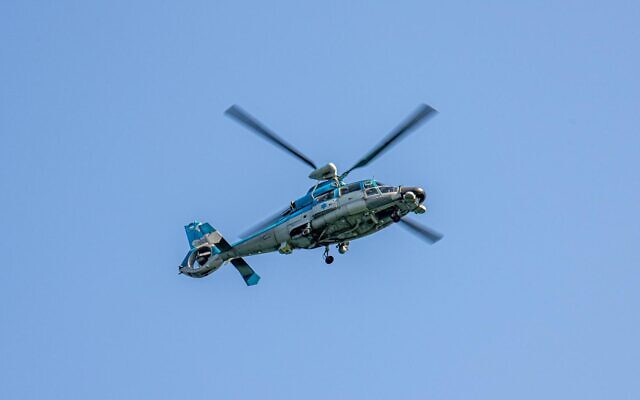 In an undated photograph, an Israeli navy AS565 Panther helicopter is seen flying. (Israel Defense Forces)	Extremely rare corrosion within a motor component ultimately caused an otherwise mechanically sound helicopter to fall into the icy sea earlier this year, killing two pilots aboard, the military said Sunday as it wrapped up its investigation of the mysterious crash.	The AS565 Panther helicopter — known in the IAF as an “Atalef,” or bat — slammed into the water just off the coast of the northern city of Haifa on January 3. The two pilots, Lt. Col. Erez Sachyani and Maj. Chen Fogel, were killed but a third officer on board, Cpt. Ron Birman, managed to jump out and was rescued with relatively minor injuries.	The final report largely confirmed interim findings published by the army just one month after the crash.	According to the investigation, the malfunction was a result of corrosion that maintenance failed to identify, as the component in question is located well within the motor and is therefore not part of the routine checks recommended by the manufacturer, France-based Airbus Helicopters.	The military said the first-of-its-kind malfunction was not known to either manufacturer or the Air Force.	In its final report, the IDF said the corrosion was likely caused due to the aircraft’s constant proximity to the sea. The “Atalef” fleet is capable of landing on Israeli Navy missile ships and is primarily used for missions at sea.	The report added that the engine “rinsing process,” which aims to prevent corrosion, was “not optimal,” and was not carried out “exactly” according to the manufacturer’s instructions.	According to the report, the helicopter was due to undergo a more comprehensive inspection by the manufacturer after another 250 flight hours. It last had a full inspection, which is supposed to be scheduled every 1,650 flight hours, in 2017. MORE - https://www.timesofisrael.com/never-before-seen-corrosion-caused-deadly-january-chopper-crash-idf-concludes/ How Israel can defend itself from drone attacksIn wake of Hezbollah's attack on Karish gas field, defense experts say terror groups are using UAVs as a form of psychological warfare, with smaller ones, in particular, becoming increasingly difficult to detectThe Media Line, Ynet | Published: 07.03.22, 23:32 	The drone attack on Israel's Karish gas field by the Lebanese Hezbollah terror group over the weekend proved once again that UAV incursions are a growing concern for the Israeli defense forces. But, experts in the industry believe there are readily available solutions that can counter the threat.	The Israeli military intercepted three Hezbollah drones Saturday evening as they were making their way from Lebanon to the gas field, over which the countries have been locked in a protracted maritime border dispute.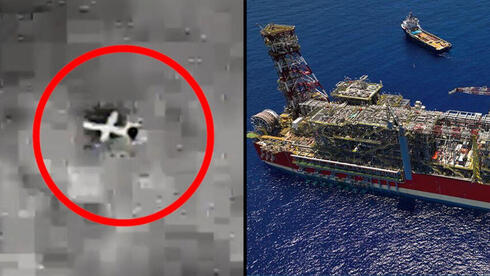 Three drones sent in the direction of Karish gas filed  (Photo: The IDF Spokesperson's Unit; Energyone)	According to the IDF, the drones flew at low altitudes and some at low speeds and no sub-explosions were caused after they were shot down by an Israeli Air Force fighter jet and an Israeli Navy corvette, indicating they were not carrying any explosives.	The Iran-backed Hezbollah terror group claimed responsibility for the incident, saying, "The mission was completed, and our message was received."	Saturday’s incident is just one of several such drone incursions along Israel’s northern border in recent months. 	Itzik Huber, CEO of Skylock Systems, part of the Avnon HLS Group, said that Israel is growing increasingly concerned by the prevalence of drone incursions, with small UAVs in particular, becoming increasingly difficult to detect.	“One small drone can carry up to 1.5 to 2 kilos of explosives,” Huber said. “It won’t do big damage but it will prove capabilities and embarrass the other side.”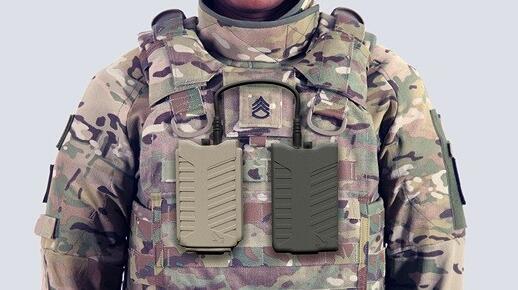 Skylock Systems wearable anti-drone device  (Photo: Skylock Systems)	Based in Israel, Skylock Systems specializes in the design and production of technologies for the detection, verification and neutralization of unauthorized drones. The company’s technology has been deployed in 31 countries.	According to Huber, Israel needs to adapt the existing missile defense systems in order to effectively counter drones, rather than relying on expensive Iron Dome interceptors. Because such small aircraft have become so readily available, the issue is only going to get more pressing as time goes by.	Special systems uniquely geared towards drones are equipped with optical sensors that can identify the type of unmanned aerial vehicle being flown, what kind of payload it is carrying and more.	“Drones require special equipment and special solutions because they are small and normal radar [systems] will not see them; they are not a classic aerial target,” he asserted. “You can jam the communications; you can shoot an active drone to attack the other drone. Skylock, along with other Israeli companies, have very good solutions for that problem.”	Other industry leaders also pointed to the difficulties of detecting and mitigating drone incursions.	Lior Segal, CEO of ThirdEye Systems, said that a laser defense system like the one the IDF is currently developing could be a good way to defend against a small drone, but noted that the technology is still a few years away from practical applications. For this reason, he believes the IDF should resort to more traditional anti-aircraft methods.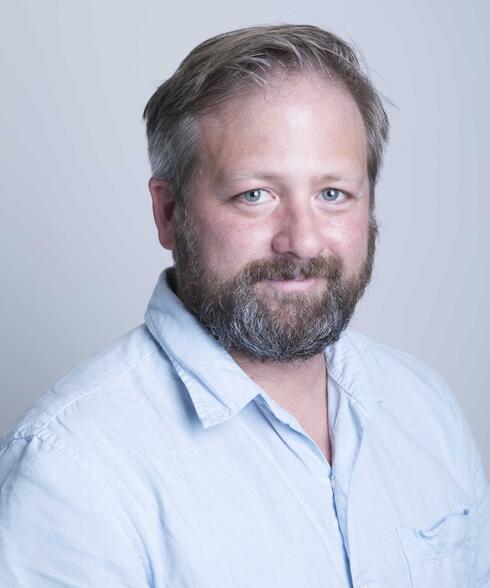 Lior Segal, CEO of ThirdEye (Photo: ThirdEye)	“The fact that it’s flying slowly makes it excellent shooting practice for ground units,” Segal said. “I think maybe going back technology-wise in the short term is the sort of solution that they should seek. Using such optical systems like [the one] we have would actually provide these units with the flexibility locally to give the right sort of answer locally.”	ThirdEye Systems specializes in AI-powered object recognition algorithms and its products are currently being used by the IDF as well as other leading defense bodies around the world. Its electro-optical detection system is used mainly against small drones.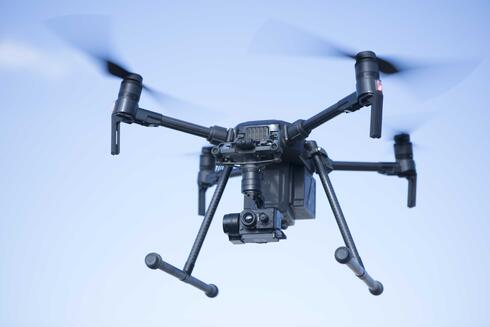 	Like Huber, Segal pointed to jamming the aircraft’s frequencies as a possible solution in addition.ThirdEye drone (Photo: ThirdEye)	“It’s more of a psychological weapon,” Segal said. “The fact that there were alarms in the north is always something that plays into [Hezbollah’s] hands. On the other hand, it does have a real advantage in terms of reconnaissance.	“Nobody wants to see a drone flying above their house every day that’s being operated by a terror organization,” he said. https://www.ynetnews.com/magazine/article/hkibe111lc Israel bracing for potential terror attacks during Biden visit Police Commissioner Kobi Shabtai tells commanders to increase troop numbers in streets and maintain high level of alert; source says dozens of terror attacks foiled, some in major Israeli citiesLiran Levi |  Published: 07.03.22, 16:13 	Israel is said to be bracing for a wave of potential terror attacks during U.S. President Joe Biden's visit in the Jewish state next week.	Israel Police Commissioner Kobi Shabtaion on Sunday held high level briefing in preparation for the visit.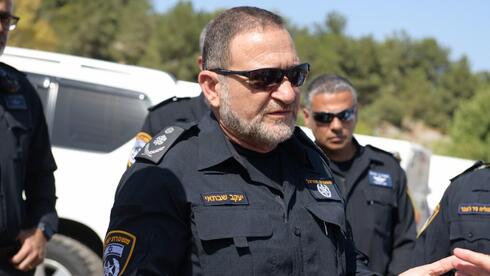 Police Commissioner Kobi Shabtai (Photo: Police Spokesperson)	Sources in the force said the police was considering the possibility that Palestinian terror groups may attempt to strike while the president was in the country, and also target events hosting thousands during the summer holidays.	Shabtai discussed the threats with commanders in a zoom conference call. He apparently told them the forces on the ground must increase their presence amd maintain a high alert.	A source told Ynet that the police was aware of dozens of potential terror attacks all around the country.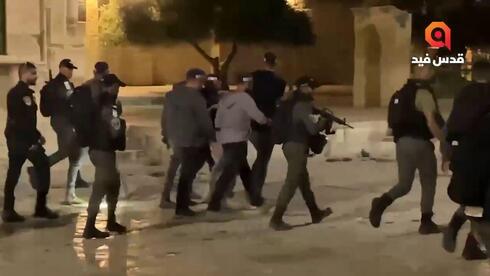 Police troops detain Palestinian suspected of attempted stabbing in Jerusalem last week 	"Since the last wave of terror, the police with its anti-terror unit and in cooperation with the Shin Bet, foiled dozens of attacks that were already set to take place," the source said.	"The anti-terror unit conducted a number of arrests over the past weeks, of suspects seen as ticking time bombs, some of whom were found inside major cities in Israel and already prepared to launch attacks.," he said.	"The police is prepared to foil terror squads or loan actors using intelligence sources as well as boots on the ground, to foil any attack," the source said. MORE -  https://www.ynetnews.com/article/bkuqj11yo9 Progressive Democrats press Biden on Israeli E1 settlement plans ahead of trip29 lawmakers demand that administration make clear project cutting off Palestinian neighborhoods in East Jerusalem from Ramallah, Bethlehem a ‘red line’ for USBy Jacob Magid Today, 10:12 pm 	Twenty-nine progressive Democrats on Friday called on the Biden administration to pressure Israel to scrap plans to advance controversial settlement construction in an area of the West Bank that critics say is essential to a future Palestinian state.	The letter from lawmakers comes weeks before Israeli authorities are slated to hold a long-delayed meeting, during which they are expected to advance buildings plans on the swath of land known as E-1, just days after US President Joe Biden wraps up a visit to the region.	Building in E-1 would link Jerusalem to a large settlement to its east, but essentially bisect the West Bank in two and make a contiguous Palestinian state with East Jerusalem as its capital nearly impossible, critics say.	“We urge you to continue emphasizing in the lead-up to [US President Joe Biden’s July 13-14] visit [to Israel and the West Bank] that settlement construction in E-1 remains a red line for the United States and to use every diplomatic tool at your disposal to ensure that Israel does not further advance these devastating plans,” the lawmakers wrote in a letter to US Secretary of State Antony Blinken. [So tell my why any Jew who thinks Israel’s survival is important would ever consider voting for demon-rats ? – rdb]	The project, near the Ma’ale Adumim settlement, was first proposed nearly two decades ago, and has been shelved repeatedly due to international pressure.	Former prime minister Benjamin Netanyahu resurrected the plan in the midst of an election campaign in 2020, directing that it be moved to a filing stage with relevant planning authorities ahead of eventual final approval.The plans are currently at the public comment stage, requiring the Civil Administration’s High Planning Subcommittee to hear objections to the project.	A large group of Palestinian attorneys along with several Israeli rights groups filed complaints against the project, but hearings were repeatedly delayed until last year. A final hearing had been scheduled for January but was yanked from the agenda.US Ambassador to Israel Tom Nides said in March that he had aggressively pushed the Israeli government to withdraw the plan.Reps. Mark Pocan and Jan Schakowsky organized the letter to Blinken.If the legal objections against the E1 plan are waived, as these often are, the project will still need several additional approvals before ground can be broken — a process that often takes months, if not years. MORE - https://www.timesofisrael.com/progressive-democrats-press-biden-on-israeli-e1-settlement-plans-ahead-of-trip/ Israel to ease some travel restrictions on Palestinians for holidayCOGAT says 500 West Bank residents will be able to fly out of Ben Gurion airport, 400 Gazans to be allowed to visit Jerusalem during Eid al-AdhaBy Aaron Boxerman Today, 9:13 pm 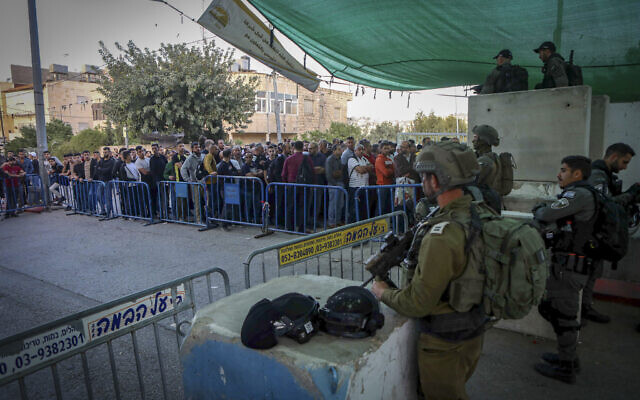 Israeli soldiers stand guard, as Palestinians make their way through a checkpoint to attend Friday prayers at Jerusalem's Al-Aqsa mosque, near the West Bank city of Bethlehem, April 29, 2022. (Wisam Hashlamoun/ Flash90/ File)	The Israeli military body that regulates Palestinians’ movement into Israeli territory announced Sunday that some restrictions on travel would be loosened during the upcoming Eid al-Adha holiday.	Eid al-Adha, held this year on July 9-13, is one of the holiest days in the Muslim calendar and is traditionally accompanied by large family gatherings.	The Coordinator of Government Activities in the Territories, widely known by its acronym COGAT, said its office had approved the measures.	“We emphasize that the issuance of all the permits, both for residents of the Judea and Samaria area and residents of the Gaza Strip, will be subject to security evaluations,” COGAT said, using the biblical name for the West Bank that is commonly used in Israel.	West Bank Palestinians will be allowed special permission to visit family members in Israel. Some 500 Palestinians will be allowed to fly out of Ben Gurion Airport, while another 200 will be allowed to visit the southern city of Eilat.	Tighter restrictions will remain on the Gaza Strip, which is ruled by the Hamas terror group. The coastal enclave has been blockaded by both Israel and Egypt since Hamas took over in a violent coup some 15 years ago.	Nonetheless, 400 Palestinians from Gaza will receive the prized permits to visit Jerusalem during the sacred festival. Only men over the age of 55 and women over the age of 50 are eligible, COGAT said.Israel will permit another 500 Palestinians from Gaza to visit family inside Israel and the West Bank, according to COGAT.  MORE - https://www.timesofisrael.com/israel-to-ease-some-travel-restrictions-on-palestinians-for-holiday/ US returns bullet that killed Abu Akleh to Palestinians following examinationResults of forensic analysis expected Monday, Al Jazeera reports; PA transferred round that killed US-Palestinian correspondent to American embassy officials on SaturdayBy Aaron Boxerman and TOI staff Today, 4:36 am 	An examination of the bullet that killed Al Jazeera journalist Shireen Abu Akleh was completed at the US embassy in Jerusalem and the round was handed back to Palestinian authorities, the Qatar-based news network reported (Arabic link) Sunday evening.	Palestinian Justice Minister Mohammed al-Shalaldeh told the network that the bullet was returned on Sunday and authorities were now awaiting the results of the analysis, which were expected sometime on Monday, according to the report.Experts say ballistic analysis could shed definitive light on Abu Akleh’s death. The veteran Palestinian-American correspondent, 51, was killed under disputed circumstances in Jenin as she covered an Israeli army raid in mid-May alongside a team of other journalists.	Shalaldeh said an independent investigation should now be conducted “so that we understand exactly what happened, who is responsible, and why.”	Since Abu Akleh holds American citizenship, Washington has “a right to request this bullet for the purposes of conducting a comprehensive and impartial investigation into the killing…and we in the Palestinian Authority welcome that,” said Shalaldeh.	The results were expected on Monday, according to the Al Jazeera report.	The Palestinian Authority has insisted for weeks that it would not hand over the bullet or conduct a joint investigation with Israel. But in an about-face, Ramallah transferred the bullet to the US embassy for an American examination on Saturday night.	It was not clear which side — the American or the Israeli — led the analysis but Israel said Sunday that its experts would examine the bullet, disputing Palestinian claims that US experts would carry out the forensic analysis.  MORE - https://www.timesofisrael.com/bullet-that-killed-abu-akleh-handed-back-to-palestinians-after-examination/ PA official tells 'Post' the Palestinians' 5 demands for BidenThe Palestinian Authority told the Post they want Israeli Prime Minister Yair Lapid to meet with PA President Mahmoud Abbas as soon as possible.By KHALED ABU TOAMEH Published: JULY 3, 2022 15:19 Updated: JULY 3, 2022 17:01 	The Palestinian leadership will present five demands to US President Joe Biden during his upcoming visit to the region, senior Palestinian Foreign Ministry official Ahmed al-Deek told The Jerusalem Post on Sunday. [For a “non-entity” Non – state” This is a pretty bold and arrogant approach. – rdb]	Deek expressed hope that the Biden administration would accept all the Palestinian demands. He called on Prime Minister Yair Lapid to immediately meet with Palestinian Authority President Mahmoud Abbas to revive the stalled Israeli-Palestinian peace negotiations.Deek listed the demands as follows:1) Restoration of a “political horizon” between Israel and the Palestinians.	Deek said that this was the most significant demand because it would entail “obliging the Israeli government to engage in serious negotiations and a peace process to end the occupation.” The Palestinians, he said, are ready to immediately resume the peace negotiations with Israel. “The Palestinians are the only ones who want to return to the negotiations,” Deek argued.“The Palestinians are the only ones who want to return to the negotiations.”Ahmed al-Deek“What is preventing the Palestinians from resuming the peace negotiations is the absence of an Israeli peace partner. [Former Prime Minister Naftali] Bennett put the political process on hold and even boasted that there won’t be a political process with the Palestinians on the pretext that the coalition was weak. The Palestinians pay the price [both] when there’s a strong government in Israel and when there’s a weak one too.”2) Reopening the US Consulate in Jerusalem.“Biden promised to reopen the consulate and we are waiting for him to fulfill his promise,” Deek told the Post. The consulate, which served as a de facto American diplomatic mission to the Palestinians, was closed by the Trump administration in 2018. The Palestinians consider the reopening of the consulate as a US recognition of east Jerusalem as the capital of the future Palestinian state. They are also hoping that the reopening of the consulate would effectively cancel Trump’s 2017 recognition of Jerusalem as the capital of Israel.3) Removing the PLO from the list of terrorism and reopening the organization’s diplomatic mission in Washington.In 2018, the Trump administration closed the PLO office to pressure the Palestinians to stop working with the International Criminal Court (ICC) against Israel. In 1987, the US Congress declared the PLO a terrorist organization and prohibited it from opening any of its office in the US. Despite the decision, the Congress allowed US presidents to issue an exemption with their consent, which every president except for Trump has done since the signing of the Oslo Accords in 1993 between Israel and the PLO.4) exerting US pressure on the Israeli government to halt the “escalation” against the Palestinians.“This means translating the US positions, such as rejection of settlements and seeking calm and confidence-building measures, into practical measures whereby the Israeli government would be forced to halt the escalation,” said Deek. “It’s time for the US to move from rhetoric and nice and positive statements towards putting pressure on Israel to end its policies and measures.“The Israelis are carrying out gradual annexation of parts of the West Bank, especially in the areas of the Jordan Valley and Hebron,” he said. “On the ground, they are doing whatever they want. Israel wants to annex Area C, which they see as constituting strategic depth for the settlements.“The talk about a peace process has become a fantasy and unrealistic. This situation poses a serious threat to the concept of a two-state solution, which the Biden administration says it remains committed to achieving. Soon, our people will start laughing at us when we talk about the two-state solution.”“It’s time for the US to move from rhetoric and nice and positive statements towards putting pressure on Israel to end its policies and measures.”Ahmed al-Deek5) Restoring US financial aid to the PA.Deek said that thus far the US has only resumed aid to the United Nations Work and Relief Agency for Palestine Refugees (UNRWA). “We need the money. We hope the aid will be resumed. In 2018, Trump cut Palestinian aid to zero. During the same year, Congress suspended economic assistance to the Palestinians [through the Economic Support Fund-ESF] unless and until the PA ceased payments to convicted terrorists serving in Israeli prisons and ceased paying families of ‘deceased terrorists who died committing acts of terrorism.’”“We need the money. We hope the aid will be resumed.”Ahmed al-DeekTHE SENIOR PA official said the US administration could help create an appropriate climate for reviving the Israeli-Palestinian peace process. “We continue to believe in political solutions to the conflict,” Deek stressed.“We will judge Yair Lapid by his deeds, and not by his words.”Ahmed al-DeekAsked about the PA leadership’s stance toward Lapid, he said that “We will judge Yair Lapid by his deeds and not by his words. We are searching for a real Israeli peace partner so that we could sit with him at the negotiating table. The hand of President Abbas is always extended for peace. Bennett rejected this extended hand, but we hope that Lapid will shake hands with President Abbas.“We want him to meet with President Abbas as soon as possible,” Deek said. “We are witnessing a systematic sabotage of the peace camp in Palestine. This camp is being undermined because of the Israeli actions and measures against the Palestinians. That’s why it’s urgent and important for Lapid to meet with President Abbas.” https://www.jpost.com/middle-east/article-711069  [In Yiddish its called Chutzpah  but for a radical arab group I just call it stupid. – rdb]Jordan fires officials over deadly Aqaba gas leak, blames ‘negligence’Jordanian PM slams port’s measures ‘for dealing with hazardous materials’ after 13 killed when tank of chlorine ruptured upon fallingBy AFP Today, 8:23 pm 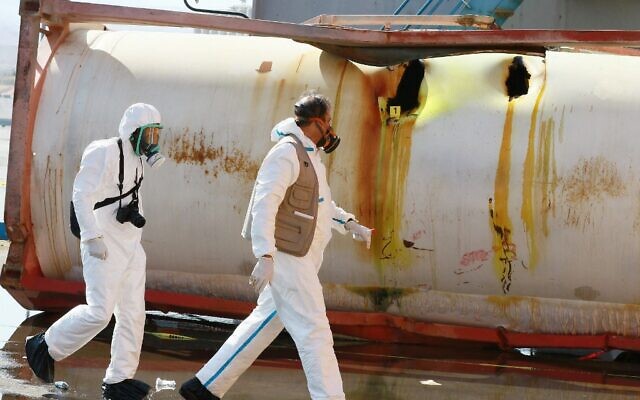 Jordanian forensics experts inspect the site of a toxic gas explosion at the Red Sea port of Aqaba on June 28, 2022. (Khalil Mazraawi/AFP)	AMMAN, Jordan — Jordan’s prime minister on Sunday said a number of officials had been sacked, as he blamed “negligence” for a toxic gas leak that killed at least 13 people.	A tank of chlorine gas fell as it was being loaded by crane onto a ship in Jordan’s Red Sea port of Aqaba on Monday, releasing the toxic substance.	At least 13 people, including five Vietnamese nationals, were killed and more than 260 others injured, according to the latest official toll.	An investigation showed “great deficiency and negligence in safety measures for dealing with hazardous materials in the Aqaba port,” Prime Minister Bisher al-Khasawneh said during a cabinet meeting.	The director and other officials from the state port operator as well as the head of the maritime authority were sacked, the premier added.	The gas canister’s weight far exceeded the maximum load of the crane cable bearing it, said Interior Minister Mazen al-Faraya, who headed the investigation.“The container weighed about 28,900 tons, which is over three times more than the capacity of the cable of 8.6 tons, causing it to break,” Faraya told a news conference.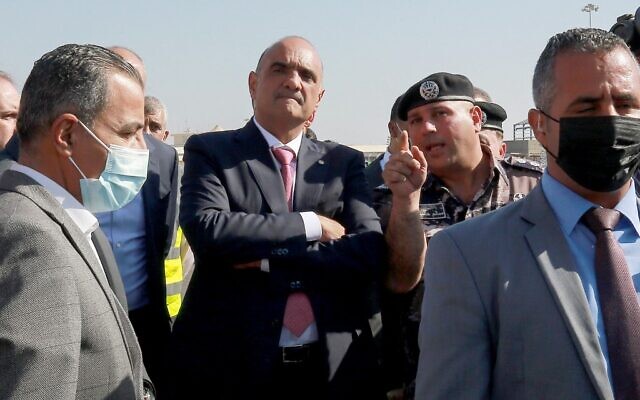 Jordanian Prime Minister Bisher al-Khasawneh (C) visits the site of a toxic gas explosion at the Red Sea port of Aqaba on June 28, 2022. (Khalil Mazraawi/AFP)	A total of “18 containers of chlorine gas were supposed to be loaded onto the ship,” he said.	“During the loading of the fifth, the cable broke and the container fell, leading to the gas leak,” he added.	Faraya blamed the incident on “recklessness and negligence” at several levels, saying the port company had failed to show leadership.Jordan’s public prosecutor had on Tuesday launched an investigation into the incident, which caused the temporary closure of Aqaba’s nearby beaches.	Aqaba is Jordan’s only maritime gateway and a transit point for the lion’s share of its imports and exports. https://www.timesofisrael.com/jordan-fires-officials-over-deadly-aqaba-gas-leak-blames-negligence/ Hezbollah opposes maritime border deal that would save Lebanon from bankruptcyThe IDF intercepted three drones launched by Hezbollah toward the Karish gas field, which lies in disputed territorial waters.By DEBBIE MOHNBLATT/THE MEDIA LINE Published: JULY 4, 2022 01:26 Updated: JULY 4, 2022 01:48 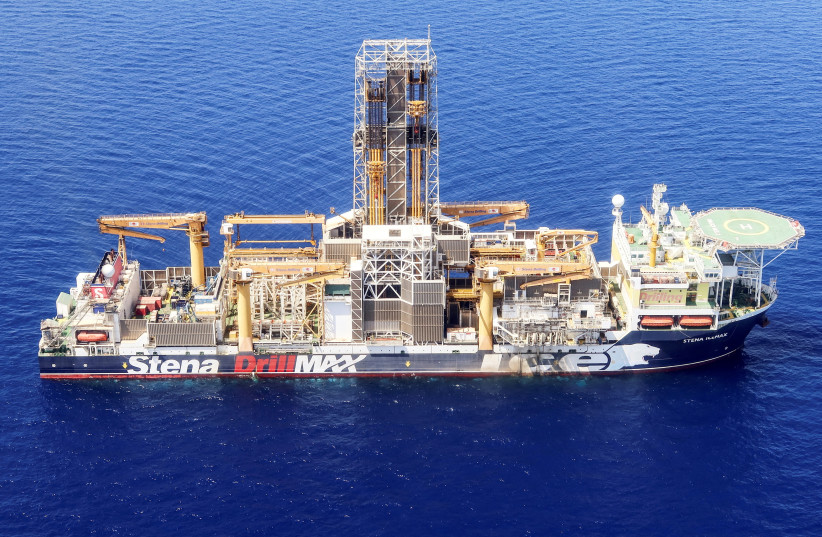 London-based Energean’s drill ship begins drilling at the Karish natural gas field offshore Israel in the east Mediterranean May 9, 2022.(photo credit: REUTERS/Ari Rabinovitch)	The Israel Defense Forces said on Saturday that it shot down three drones launched by Hezbollah toward Israel’s Karish offshore gas field.	One of the unmanned aerial vehicles was downed by an F-16 Israeli fighter Jet, and the other two were intercepted by Barak 8 missiles launched from the Israel Navy’s Saar 5-class corvette INS Eilat, Israel’s military said in a statement.	A new drilling platform arrived at the Karish site to produce gas for Israel just weeks before the incident, to start gas extraction operations in the Karish gas field, which lies in disputed territorial waters between Israel and Lebanon. Israel says that the gas field is inside its United Nations-recognized exclusive economic zone, while Lebanon claims rights to those territorial waters.	Hezbollah said in a statement that the drones did their job. "On Saturday afternoon, three unarmed drones were launched toward the disputed Karish field for reconnaissance missions. The mission was accomplished," according to the statement.	"The immediate objective should be to prevent the enemy from extracting oil and gas from the Karish gas field," Hezbollah leader Hassan Nasrallah said in a televised statement.. . . 	US Envoy for Energy Affairs Amos Hochstein has visited Israel and Lebanon several times in recent weeks seeking to bring the countries to an agreement on their maritime frontiers.	On Monday, the administration of US President Joe Biden announced that progress has been made on the issue.Bouks highlighted another related development. After Hochstein’s June 13 visit to Lebanon, where he met with Lebanon’s caretaker Minister of Energy and Water Walid Fayad and American Ambassador to Lebanon Dorothy Shea, an agreement on relaying electricity from Jordan and Egypt to Lebanon was reached.	Later, Lebanese national radio reported that Lebanon’s President Michel Aoun would be willing to compromise to reach an agreement with Israel on the maritime border between the two countries, he continued.	“I assume that the signature of the electricity agreement from June 13th is the preliminary good sign of arriving at some sort of an agreement on the maritime border,” Bouks said.	He added that Hezbollah opposes any agreement with Israel concerning maritime borders. However, he noted that the Lebanese government needs the agreement in order to save the country’s economy.	Bouks explained that, in the last two years, Lebanon’s situation has been deteriorating. In March 2020, the COVID-19 pandemic began and, a few months later, the deadly explosion in Beirut port took place. Currently, due to the country’s severe economic crisis, Beirut, which was once called the city of lights, now has almost no electricity.	“The situation is very bad, and Lebanon is on the verge of bankruptcy,” he said.	The United States has offered Lebanon several solutions to deal with its economic crisis. 	“Lebanon has to sign it (the maritime border deal) immediately if it wants to survive economically. But as you can see, they're dragging it on and on because of Hezbollah,” according to Bouks.	He added that Hezbollah is opposed to an agreement for several reasons. One reason is that the international loan money would not go to the Bank of Lebanon, but rather to a special international auditor.	With a Western body controlling the money, explained Bouks, “Hezbollah cannot put its ‘hands’ on it.”	Another main reason is that companies that are interested in submitting bids for the operation of the Lebanese gas extraction platform have expressed that one of their terms is that an agreement with Israel be reached in order to make sure that their investment won’t be damaged by war.	According to Bouks, if gas starts flowing in Lebanon, then the chance of waging a war for Hezbollah or Iran will be smaller than usual.  https://www.jpost.com/middle-east/article-711124 US believes it’s not yet time for peace talks between Russia and Ukraine Washington will help to ensure Kiev wins, says John Kirby, the US National Security Council coordinator 3 Jul, 2022 19:21 	Washington believes it’s too early to discuss peace talks between Moscow and Kiev since neither side is ready for such negotiations, the National Security Council (NSC) Coordinator for Strategic Communications John Kirby told Fox News on Sunday.	When asked whether US President Joe Biden should “push” Russia and Ukraine towards peace talks, Kirby said instead it was “time for the US to continue to support Ukraine.” Washington’s goal is to make sure Kiev “gets to determine how victory is decided” in the ongoing conflict and “on what terms.” [Obviously the US has a very subversive agenda in this conflict. A realistic and reasonable agenda would be to push for a cease fire and peace from the onset. Instead the US has continuously pushed this conflict to get worse. – rdb]	“We do not want to see Ukraine defeated by Russia and that is why we are continuing to rush aid and assistance,” the senior NSC official said, adding that the US alone has already allocated $7 billion in aid and assistance to Ukraine.	Speaking about possible future talks, Kirby said Ukrainian President Volodymyr Zelensky “will tell you that the time is not now for those discussions.” Russian President Vladimir Putin “has shown no indication that he is interested in negotiated talks” either, the US official added.
	Earlier this week, Kremlin spokesman Dmitry Peskov said Kiev could end the conflict in a day by ordering its troops and nationalist forces to lay down their arms and meet the demands put forward by Moscow. Russia has previously accused Ukraine of stalling peace talks, which have not taken place since March. The Ukrainian side has insisted it would only come back to the table when it was in a “stronger negotiating position.” Kiev’s top negotiator David Arakhamia suggested last week that such a moment might come in late August.
	On Sunday, Peskov said it was the US and its allies that were “betting on the continued war” and preventing Kiev from even thinking about peace. The Kremlin believes that the time for talks will come, since common sense would eventually prevail.
	Russia sent troops into Ukraine on February 24, citing Kiev’s failure to implement the Minsk agreements, designed to give the regions of Donetsk and Lugansk special status within the Ukrainian state. The protocols, brokered by Germany and France, were first signed in 2014. Former Ukrainian president Petro Poroshenko has since admitted that Kiev’s main goal was to use the ceasefire to buy time and “create powerful armed forces.”
	In February 2022, the Kremlin recognized the Donbass republics as independent states and demanded that Ukraine officially declare itself a neutral country that will never join any Western military bloc. Kiev insists the Russian offensive was completely unprovoked. https://www.rt.com/news/558309-us-russia-ukraine-peace-talks/ West bars Kiev from thinking about peace – Kremlin The US and its allies still bet on a continuing conflict, Moscow has said 3 Jul, 2022 15:05 	The US and its allies are still interested in continued conflict in Ukraine, Kremlin spokesman Dmitry Peskov said on Sunday. Western nations effectively prevent the government in Kiev from even thinking about any potential peace talks, the official added. 	When asked about potential reasons that have led German Chancellor Olaf Scholz and French President Emmanuel Macron to no longer call Russian President Vladimir Putin, Peskov called this another sign suggesting that western leaders are not interested in achieving peace through dialogue and negotiations.	“At the moment, the western nations are actively betting on the continued war,” Peskov told the TV show  ‘Moscow. Kremlin. Putin.’ on Russia’s Rossiya 1 channel. The position of the western nations –led by Washington– leads to a situation where they “allow Ukrainians neither to think nor talk about or discuss peace,” the Russian president’s spokesman added. 	The Kremlin believes that “common sense” would eventually prevail and the sides will return to the negotiation table. “Now, the demand for pacifying the situation is low,” Peskov commented, adding that “we are sure … that the time for talks will come.” 	Kiev will still have to “once again understand” all the demands put forward by Moscow before the talks could continue, the Kremlin spokesman pointed out. The Ukrainian government is well aware of Russia’s position, he said, adding that Kiev just needs to “sit down at the [negotiation] table” and “sign a document that has already been largely agreed.” 
	Moscow and Kiev started peace talks just four days after the start of the Russian military operation in Ukraine in late February. The sides have held several rounds in person in Belarus and then continued the talks via a video link. In late March, the delegations from Russia and Ukraine met once again in Istanbul. 
	Since then, however, the talks have completely stalled, as the Ukrainian side has insisted it would only come back to the table when it was in a “stronger negotiating position.” In April, Putin accused Kiev of bringing the process to a deadlock. Peskov said at that time that Russia had provided Ukraine with a draft agreement and was awaiting a response. 
	In June, Ukraine’s top negotiator David Arakhamia suggested that Kiev believes it could achieve this “favorable position” by late August after it conducts “counteroffensive operations in certain areas.”
	Russia sent troops into Ukraine on February 24, citing Kiev’s failure to implement the Minsk agreements, designed to give the regions of Donetsk and Lugansk special status within the Ukrainian state. The protocols, brokered by Germany and France, were first signed in 2014. Former Ukrainian President Petro Poroshenko has since admitted that Kiev’s main goal was to use the ceasefire to buy time and “create powerful armed forces.”
	In February 2022, the Kremlin recognized the Donbass republics as independent states and demanded that Ukraine officially declare itself a neutral country that will never join any Western military bloc. Kiev insists the Russian offensive was completely unprovoked. https://www.rt.com/russia/558301-west-prevent-kiev-think-peace/ IRS packing serious ammunition, now Republicans look to ban itCongressman: Agency shouldn't be 'emptying Glock clips on our fellow Americans'By Bob Unruh Published July 3, 2022 at 10:21am 	The Internal Revenue Service has been up to some questionable stunts in recent years, like the time during Barack Obama's presidency that officials there targeted Christian and Tea Party groups because of their names, and wouldn't let them register.	That effectively prevented them from commenting on Obama's run for a second term, of course, and the government later paid millions for its misbehavior.	But now several members of Congress have a larger concern about the IRS: the fact that it buys thousands of rounds of ammunition every year.Just the News says the plan from GOP Reps. Matt Gaetz, Marjorie Taylor Greene, Jeff Duncan and Paul Gosar would, effectively, disarm the tax agency.	Specifically, it would prohibit the IRS from acquiring any ammunition.	The bill itself seems pretty comprehensive, stating, "Notwithstanding any other provision of law, the Internal Revenue Service may not acquire (by purchase or otherwise) any ammunition…"Just the News explained, "The bill arrives following Gaetz's discovery that this year alone the IRS has spent $725,000 on ammunition. Odd timing, he says, considering the nationwide shortage of ammo and Biden administration's stated animosity toward gun rights."	He told Fox News recently, "Here's the Biden plan: Disarm Americans, open the border, empty the prisons – but rest assured, they'll still collect your taxes, and they need $725,000 worth of ammunition, apparently, to get the job done."	At American Military News, a report said Gaetz also cited the Railroad Retirement Board and other federal agencies for stockpiling ammo.	"Call me old-fashioned, but I thought the heaviest artillery an IRS agent would need would be a calculator. I imagine the IRS in green eyeshades and cubicles – not busting doors down and emptying Glock clips on our fellow Americans," he said. "Certainly it’s troubling that in 2022 alone, the IRS has spent around $725,000 on ammunition."	He said, "When we used to talk about the IRS being weaponized, we were talking about political discrimination, not actual weapons for the IRS."	A 2018 report by the Government Accountability Office showed that heading into 2018, the IRS had 4,487 guns and 5,062,006 rounds of ammunition in its inventory. https://www.wnd.com/2022/07/irs-packing-serious-ammunition-now-republicans-look-ban/ Commentary:The Google Cult’s Sex Abuse and Mandatory Abortions Daniel Greenfield July 03, 2022 	When Texas intervened to protect vulnerable children against transgender child mutilation, Google was one of the companies to sign a letter warning that preventing child abuse was "against the values of our companies."
	A recent lawsuit provides a small insight into just what the Big Tech giant’s “values” might be.
	Recently a former Google employer filed a lawsuit accusing the company of discrimination.	“I was fired from my team there in February of 2021 because I raised alarm about a cult within Google, a group called the Fellowship of Friends. The group is well-documented: There are allegations of child abuse, human trafficking, forced abortions, and rape within the group,” Kevin Lloyd, a former video producer, blogged.
	“The cult’s members dominate my former team at Google through favoritism and cronyism, not to mention direct payments back to the cult.”
	When Lloyd complained, he was told to keep quiet or lose his job, and then he was finally fired.
	Like so many California establishment figures, from Nancy Pelosi to Governor Newsom, the Fellowship of Friends has its own winery. But it also has a deeply troubling history that includes allegations of sex trafficking and forced abortions.
	From Jim Jones to Scientology, cults have been a cultural feature of leftist life in California.
	Former Gov. Jerry Brown, along with Harvey Milk, also accused of preying on underage minors, former Vice President Walter Mondale, Senator Dianne Feinstein, and former Mayor Willie Brown, who gave Kamala Harris her start in politics, were all fans of Jim Jones.
	The murderous Marxist cult was able to operate for so long because it was protected by the highest echelons of California Democrats.
	Rep. Karen Bass, now running for mayor, was disqualified as Biden's presidential pick over her support for Scientology and for lying about it.
	The Fellowship of Friends is a good deal more obscure, but it fits neatly into the mold of California cults that promise enlightenment through the teachings of a guru. What it actually offers, according to former members, is something much more troubling.
	A journalist covering the cult described being told about "sex rituals" in which its leader, Robert Earl Burton, would allegedly "attempt to have sex with 100 followers in a day."
	A San Francisco Chronicle story discussed allegations of "Eastern European ex-members who said they received religious visas to come out to California, only to learn when they arrived that sex with Burton was an unwritten part of the deal."
	Burton’s preference was for young men whom he included in his “male harem”.
	In a seeming foreshadowing of the transgender movement, the cult leader reportedly believed that he was a “goddess in a man’s body” and allegedly “made it almost necessary for all men & young men to perform sexual favors for him.”
	One lawsuit filed by a man who was 17 years old when he joined the leftist cult mentioned the cult leader boasting that "one hundred boys would not be enough."
	Another former cult member describes being pressured to join the cult leader's "male harem" and then ordered to abort the baby he had conceived with his high school sweetheart.
	Still another described hearing that Burton, the cult leader, had "asked married women not to have kids and if they already did to give them away", while a cult figure was "persuading pregnant women to have an abortion 'to follow the will of the Teacher"'.
	A former member described her husband being told "that we had missed an opportunity to oppose our Catholic upbringing by not having an abortion."
	Google is denying any connection to the cult and its abuses, but Lloyd describes a troubling atmosphere in the company.
	When he brought up the issue with his manager, he was told, “Let’s go off campus.”
	Google, like Facebook and other Big Tech companies, is notorious for the cult-like surveillance of employees on its compounds or campuses. Some workers have reported that their personal phones were wiped when they fell afoul of the Big Tech giant. Others worry that the monopoly, which is behind the Android mobile operating system, can spy on them through their devices.
	Lloyd's manager told him that he was "horrified" by the cult's foothold in Google, but that "complaining could lead not only to the loss of his job" and that the department's cult figure was a "powerful guy".
	The former Google employee "heard of new members regularly being added" and "saw how existing members excelled, further boosting the status of the Fellowship of Friends within our department. Conversely, it seemed the Fellowship members who were on the outs with the group were made to leave."
	Google had become a cult.
	“Why are you telling me this?” HR people told Lloyd. “Don’t tell me this.”
	"Google knows about this problem," Lloyd concluded. "Managers know full well that a destructive cult, a group credibly alleged to be involved in the sexual abuse of possibly hundreds of followers, including children, has significant influence over an important team within the company. Yet they turn a blind eye."
	Google covertly removed its old motto, "Don't be evil", from its corporate code of conduct. If the allegations are true, its corporate conduct shows why that’s no longer on the books.
	According to the Los Angeles Times, Burton formed his cult "while living in a Volkswagen bus in Berkeley" by "convincing a circle of followers that he possessed the powers of a superior being."
	Followers were told that only Burton and those who served him are actually "immortal conscious beings" while the rest of us are the "walking dead" who needed to cut ties with their families.
	It's not hard to see why this mindset would take root inside Silicon Valley Big Tech companies where technocratic arrogance and megalomaniacal delusions of grandeur have convinced some that they represent a cultural master race destined to dominate the economy and the planet.
	Much like Burton, Big Tech companies seek out young men, thoroughly exploit them, taking over their waking lives, and then drop them when they get too old. During this heady period, Googlers are immersed in cult-like attitudes, frantic shows of cultural virtue signaling, and outbursts of hate against outsiders, especially Republicans and conservatives.
	At the Fellowship of Friends, cult members were banned from saying, "I", instead being forced to say, "It wants a cup of coffee."
	This dehumanization is what Big Tech companies are inflicting on America and on the world.
	In its letter denouncing Texas for protecting children from abuse by men who, like Burton, believe that there is a “goddess” in their bodies, Google claimed that Texas violated its “values”.
	These are Google’s values.Daniel Greenfield is a Shillman Journalism Fellow at the David Horowitz Freedom Center. This article previously appeared at the Center's Front Page Magazine. http://www.danielgreenfield.org/2022/07/the-google-cults-sex-abuse-and.html We Are Living Through a Communist Revolution
By Cliff Kincaid|July 3rd, 2022
	Recognizing that communism didn’t end with the fall of the Berlin Wall, former President Trump said in a speech, “…we will fight the onslaught of radicalism, socialism, and indeed it all leads to communism once and for all.”
	Not only does Trump understand that communism is not dead, he perceives that this foreign and alien ideology is in control of the Democratic Party.
	Flying the flag on July 4th can’t turn back the clock.
	As we take pride in America, we have to recognize what has America become – and what is it becoming. For that answer, read the Communist Manifesto and take note of the fact that literally dozens of communist groups operate on American soil, in open violation of the Communist Control Act, which is still on the books. (It was introduced by a Democrat, Senator Hubert Humphrey, and signed by a Republican president, Dwight Eisenhower.)
	As I note in The Sword of Revolution and The Communist Apocalypse, the Marxists see the U.S. as a society based on slavery which has since become the leading capitalist nation and must therefore be “transformed” into socialism on the road to communism. Hence, we currently see Marxists and their fellow travelers refer to slavery as the basis for American capitalism and the need for reparations.
	This is what Democrats call “progressive” ideology.
	Looking at this through Marxist eyes, the U.S. developed beyond an economic system based on slavery to be in the current stage between capitalism and socialism, what is called the highest stage of capitalism. This is when the Marxists capture the major organs of finance capital, major corporations, and the means of communication.
	The centralization of the means of communications in the hands of the state, a key plank of the Communist Manifesto, is being implemented in the United States under the one-party state now in power. We are literally living through a “world revolution,” which is why I started the publication, “World Revolution Report,” to open the eyes of Americans to our fate as a country.
	This fact was impressed upon me personally when, on the eve of July 4th, my anti-communist videos, some 500,were banned by YouTube, which is part of Google. They were eliminated from the platform all at once. I know other conservatives have been censored in this way, but my videos represented decades of anti-communist study and research. My channel was anti-communist from start to finish.
	This development, which means thousands of my subscribers no longer have access to these videos as well, further represents the consolidation of a communist dictatorship in America, with control by the Marxist elites over the key means of communication.
	We can debate whether the elites believe in Marxism or not. What is clear that they view Marxist strategy and tactics as political winners. The World Revolution is happening.
	I believe I was targeted not for videos that questioned Biden’s election as president but those about the illegitimate presidency of Barack Hussein Obama.
	My “crime” in the eyes of Big Media was challenging the legitimacy of the current one-party state, the China Joe Administration, and still raising legitimate questions about Barack Hussein Obama’s background and history. On this basis, my videos on related topics, such as Cultural Marxism, were removed.
	To understand our predicament, consider that Obama’s August 19, 2020, address, at the Democratic National Convention, on behalf of Biden, was the clearest indication that Obama was working for a third presidential term. He wanted to use Biden as a front for the ultimate capture of state power for revolutionary purposes. It’s Obama, not Biden, running the show.
	What’s interesting, according to filmmaker and researcher Joel Gilbert, is that Obama wants to replace Biden in 2024 with his wife, Michelle. It would be a clever Marxist move.
	Some on the Fox News Channel assure us that the cavalry is coming, meaning the Republicans will take back Congress in November. But many Fox News personalities refuse to discuss shenanigans in the 2020 presidential election and openly promote the homosexual lifestyle and movement that has led to the problem of transgenderism in schools.
	Fox News viewers have never been told that the founder of the gay rights movement, Harry Hay, wore dresses, got involved in the occult, and advocated for the “rights” of the North American Man-Boy Love Association. My group got his FBI file through a Freedom of Information Act request.
	All major institutions of society, including the conservative establishment and the churches, are tainted by know-nothings, fakes, and fraudsters.
	Channels like Fox and Big Media Tech monopolies such as Google serve the state, the Biden regime, by censoring any content which casts doubt on the legitimacy of that regime. That’s how I “violated” YouTube’s community guidelines.
	But one censored video, my interview with well-known conservative author Jack Cashill, was not exclusively about the fraudulent nature of the 2020 election. We had a lengthy discussion of how Barack Hussein Obama was elected using a stolen Social Security number.
	YouTube does not permit discussions like this. That particular video was cited for violating YouTube’s policy against “misinformation.”
	What has changed over time, as the World Revolution continues gobbling up country after country, is that China has become the leader of the world communist movement, replacing the Soviet Union/Russia. Eventually, according to the Marxist theory of history, America will become a communist state and then be integrated into the China-dominated New World Order.
	However, Russia is still playing a major role, as we have seen in Europe with the invasion of Ukraine and Biden’s no-win response, dragging on for five months now.
	On Fox, the “conservative” channel, one of the only independent voices, who refuses to follow the establishment Republican line, is Tucker Carlson. However, he has completely misjudged Russia’s intentions and features left-wingers such as Glenn Greenwald.
	Resisting censorship, conservatives must identify the communists and their fellow travelers for what they are. Calling this “woke capitalism” or “cancel culture” won’t suffice. And denouncing “McCarthyism” only confuses people about the need for congressional internal security committees to expose and identify communists.
	Lt. Gen. Ion Mihai Pacepa, the highest-ranking official ever to defect from the former Soviet bloc, provided a statement for one of my conferences on the significance of the Obama presidency, saying, “I walked in Marxist moccasins for many years, and I can see how President Obama could have bought into the siren call of Marxism…”
	That siren call has been accepted by so many in the United States that some might say the end is near – or fast approaching.
	The cavalry, if it comes, must understand the nature of the World Revolution we find ourselves in. The solution lies in the strategy of dialectical reversal, used by President Ronald Reagan when he fought the communists in Hollywood and then on the world stage. On domestic matters, this one-time former pro-abortion politician had a reversal of his own, becoming a strong pro-life advocate and commenting, “Abraham Lincoln recognized that we could not survive as a free land when some men could decide that others were not fit to be free and should therefore be slaves.  Likewise, we cannot survive as a free nation when some men decide that others are not fit to live and should be abandoned to abortion or infanticide.”
	In a comment that symbolized dialectical reversal of the terms of the abortion debate, he famously remarked, “I’ve noticed that everyone who is for abortion has​already been born.”
	Legal abortion, like many of the other evils in society, originated in Soviet Russia. https://newswithviews.com/we-are-living-through-a-communist-revolution/ARUTZ SHEVALikud, Yamina fall in first poll conducted after Lapid becomes PM Left-wing bloc gains ground in first poll conducted after Yair Lapid becomes prime minister, while Yamina barely crosses threshold. David Rosenberg 03.07.22 21:21	The first poll conducted after Prime Minister Yair Lapid entered office shows the left-wing Arab bloc rising by two mandates, while the Likud and Yamina parties both decline.	The poll, conducted by Kantar and published by Kan Sunday night, found that if new elections were held today, the Likud would win 34 seats, making it the largest faction in the 25th Knesset.	That marks an increase of four seats compared to the 2021 election – but a decline of two seats since the previous Kantar poll, released in late June.
	Yesh Atid, by contrast, held steady at 21 seats, the same number it received in the previous poll, and four more than it currently holds.
	The Religious Zionist Party’s alliance with Otzma Yehudit and Noam is poised to become the third largest Knesset faction, the poll found, rising from six seats in the 2021 election to 10 seats, one seat more than the faction received in the previous poll.
	The center-left Blue and White party received eight seats, while Labor fell to five seats. The far-left Meretz faction, which failed to cross the 3.25% electoral threshold in the last Kantar poll, barely crossed the threshold in Sunday’s poll with four seats.
	The haredi factions, United Torah Judaism and Shas, received seven and eight seats respectively, the same as in the previous Kantar poll.
	The two Arab parties held steady at six seats for the Joint List and four for the United Arab List, the same number the factions won in 2021.
	Yisrael Beytenu received five seats in the poll, while New Hope and Yamina each received four seats, barely crossing the electoral threshold
	The parties which make up the current coalition government received a total of 55 seats in the poll, while the Opposition parties received 65 seats.
	Broken down by bloc, the pro-Netanyahu parties received a total of 59 seats, down from 60 in the previous poll, while the left-wing – Arab bloc rose from 46 seats to 48.Pro-coalition right-of-center parties fell from 14 seats to 13. https://www.israelnationalnews.com/news/355927 Vladimir Zelenko, Orthodox doctor who promoted COVID-19 treatment, dies at 48 Orthodox Jewish doctor who developed and promoted treatment for COVID-19 early in the pandemic dies at 48. Philissa Cramer, JTA 03.07.22 15:54Dr. Vladimir Zelenko Courtesy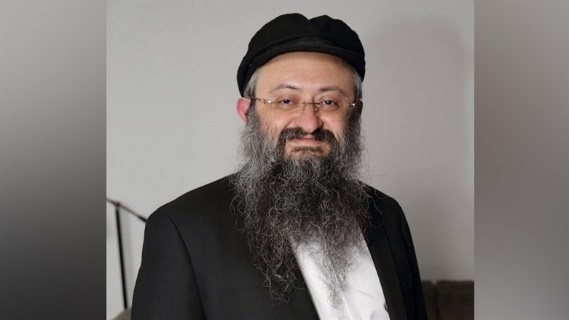 	Dr. Vladimir Zelenko, the doctor from an Orthodox Jewish enclave near New York City who rose to fame early in the COVID-19 pandemic for developing a treatment for the virus, has died of cancer at 48.		The foundation that Zelenko launched to promote his protocol for treating COVID after he left his family medical practice amid controversy in May 2020 announced his death on Thursday, saying that it would accept donations to continue his work, which included opposition to COVID-19 vaccines.	Zelenko, who went by Zev, was born in Kyiv, Ukraine, in 1973 and moved to the United States with his family four years later, according to an obituary released by his medical company. He graduated from Hofstra University and then earned a medical degree at the University at Buffalo before opening a practice in Monroe, New York, home to a large Hasidic community in Kiryas Joel.	Zelenko’s death comes two years after his rapid rise to prominence at the start of the coronavirus pandemic, when his community was hit hard early on and he began promoting a drug cocktail that he said cured the deadly disease.
	The cocktail of hydrochloroquine, zinc and azithromycin caught the attention of many who hoped for a speedy resolution to the pandemic, including then-President Donald Trump, who said he would take it. The so-called “Zelenko protocol,” previously used to treat malaria, made Zelenko him famous far beyond his community.
	Even as Zelenko’s ideas took hold within Orthodox communities, leaders of the Kiryas Joel community spoke out publicly against him, urging locals to follow the Centers for Disease Control's advice to stop the spread of the disease. Zelenko also came under scrutiny from federal authorities for claiming that a study of the drugs he promoted had won approval from the Food and Drug Administration.
	Zelenko announced in May 2020 that he would be leaving the community where he rose to fame, saying, “Things have happened. I’ve decided that it’s time for me to move on. I’m not sure yet what I’m going to do.”
	Zelenko subsequently devoted himself to a company, Zelenko Labs, that sells vitamins and other supplements online and to the Z Freedom Foundation, which he launched to advance criticism of the medical establishment. Zelenko said in a video created by the foundation that his cancer diagnosis, made in 2018, spurred him to act; both entities said they would continue after his death.
	Barred intermittently from major social media platforms for promoting misinformation, Zelenko remained an icon for the anti-vaccination movement. He joining some of them in anti-vaxx messaging and self-publishing studies claiming that millions of people had died from COVID vaccines. Many of them posted tributes to him as news of his death spread Thursday.
	Zelenko also demonstrated support for the president who helped catapult him into the public eye, attending the Trump rally in the Capitol on Jan. 6, 2021.
	The Association of American Physicians and Surgeons, a conservative group, said Zelenko would be remembered as a “hero for all patients and physicians” because of the way he stood up to “authorities who improperly interfered with use of his brilliant treatment protocol.”
	Zelenko is survived by a wife and two children, as well as six children from a first marriage and his parents. https://www.israelnationalnews.com/news/355914  Zelenko was a GIANT in the medical field. He was a brilliant innovative thinker who strove to help all humanity. It would have been if Fauci and others would have listened to him. – rdb]07/03/2022 NEWS    Why Israel’s Silver Scrolls Are a Bible Archaeology BREAKTHROUGHhttps://www.youtube.com/watch?v=9eabHxfaL2E&t=10s Read the Prophets & PRAY WITHOUT CEASING!That is the only hope for this nation!Exodus  21:4If his master give him a wife, and she bear him sons or daughters; the wife and her children shall be her master's, and he shall go out by himself. 5But if the servant shall plainly say: I love my master, my wife, and my children; I will not go out free; 6then his master shall bring him unto God, and shall bring him to the door, or unto the door-post; and his master shall bore his ear through with an awl; and he shall serve him for ever.IDF says it shot down 3 Hezbollah drones heading for Karish gas field	The Israel Defenses Forces said Saturday it successfully intercepted three drones flown by the Lebanese Hezbollah terror group that were heading for the Karish gas field off Israel’s Mediterranean coast.	Tensions have risen over the site in recent weeks, after a gas production vessel arrived in Israel to launch extraction operations in the offshore field, drawing condemnation from Lebanon, which had laid claim to parts of it. Israel says Karish is in part of its UN-recognized exclusive economic zone.	One of the Hezbollah aircraft was downed by an F16 fighter jet, and the other two by Barak missiles launched from the Saar 5 Class Corvette INS Eilat, the military said in a statement.	Saturday’s incident marked the first operational drone interception by Barak missiles from a navy ship.	The UAVs were intercepted “at a safe distance from” the drilling platform, according to defense officials.	Hezbollah’s chief Hassan Nasrallah recently threatened Israel over plans to extract gas from the contested offshore reserve, saying that his organization is capable of preventing such action, including by force.	But the military said a preliminary investigation showed that the drones did not pose a “real threat” at any point during their flight, indicating they may not have been armed and instead were used for surveillance purposes or to prove they have the capability.	The IDF said the UAVs were “identified at an early stage and monitored throughout their flight by air control units” and “intercepted at the most appropriate operational point.”	Defense Minister Benny Gantz responded to the incident, saying Israel was “prepared to defend its infrastructure in the face of any threat.”	“The Hezbollah terrorist organization undermines the Lebanese state’s ability to reach an agreement on the maritime border that is essential to Lebanon’s economy and citizens,” he said in a statement published by his office.	“Israel will continue to protect its assets, and considers itself obligated and entitled to act and respond in the face of any attempt to harm it,” he added.	There was no immediate comment from Hezbollah or affiliated media claiming Saturday’s incident.Lebanon and Israel — which have no diplomatic relations and consider each other enemy states — have been holding indirect talks brokered by the US for close to two years to resolve a maritime border dispute.	Talks over the field have been frozen since last year, after Lebanon tried to move its claim further into the zone Israel claims as its own. Last month, the Biden administration said recent meetings held between its energy envoy and Israeli and Lebanese officials have resulted in progress.  MORE - https://www.timesofisrael.com/idf-says-it-shot-down-3-hezbollah-drones-heading-for-karish-gas-field/  [So why are the nations getting more ‘stressed’ about Israel? Because NOW she has resources which have not been available in the past and she is going to use them. – rdb]Syria says Israeli jets conduct rare daytime airstrike on southern coastTwo civilians hurt after missiles strike in al-Hamidiyah near Lebanon border, state broadcaster saysBy Emanuel Fabian Today, 9:39 am 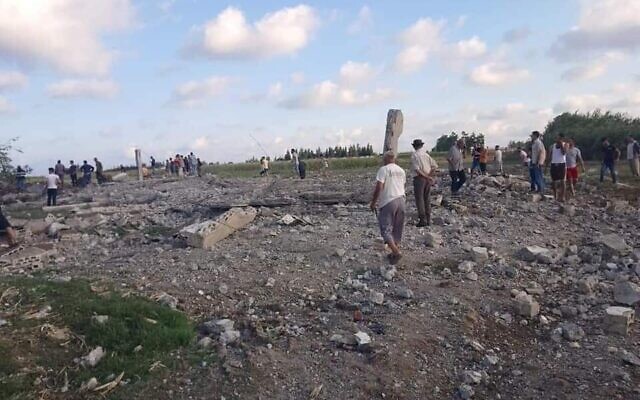 Damage is seen to a structure following an airstrike attributed to Israel in al-Hamidiyah, Syria, July 2, 2022. (Social media)	Israel carried out a rare daylight airstrike along the southern Syrian coast on Saturday morning, Syria’s state-run broadcaster SANA said, injuring two people.	There was no comment from the Israel Defense Forces, in line with its policy of not generally commenting on air raids in the country.	Quoting a military source, SANA said the missiles were launched by Israeli fighter jets over the Mediterranean Sea, west of the north Lebanon city of Tripoli, at the Syrian town of al-Hamidiyah, south of Tartus.	According to SANA, “poultry farms” were targeted in the airstrike, and two civilians were hurt. Their conditions were not immediately clear. Damage was also caused to the site.	Syria often claims targets of Israeli strikes as being non-military. MORE -  https://www.timesofisrael.com/syria-says-israeli-jets-conduct-rare-daytime-airstrike-on-southern-coast/ Firefighters battling large blaze in northern Israel, close to Lebanon borderHighway between Manara and Yiftah closed due to heavy smoke; fire official says no danger to homesBy TOI staff Today, 6:31 pm 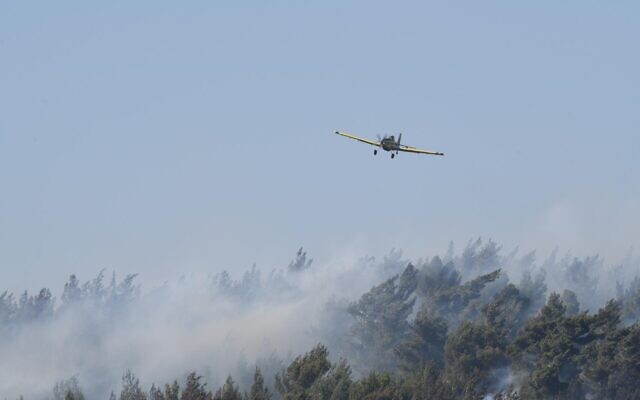 A firefighting plane is seen over a fire near the towns of Manara and Yiftah in northern Israel, July 2, 2022. (Israel Defense Forces via Israel Fire and Rescue Services)	Firefighters were battling a large blaze in northern Israel, along the Lebanon border on Saturday.	The Israel Fire and Rescue Services said 20 firefighting teams, four planes, and additional teams from the Jewish National Fund (KKL-JNF) were working to halt the spread of the fire, between the towns of Manara and Yiftah.	Route 886, which stretches between the two towns, was closed due to the heavy smoke, local authorities said.A Fire and Rescue Services official said there was no danger to any homes in the towns, but the fire was not yet under control.	It was not immediately clear what ignited the fire.	Israel experiences a massive wildfire every few years, with especially large ones in 1989, 1995, 2010, 2016, 2019 and 2021. Some of those blazes are suspected to have been sparked by arson or negligence. https://www.timesofisrael.com/firefighters-battling-large-blaze-in-northern-israel-close-to-lebanon-border/  [So was this natural or “man made” If man made was it arab made? – rd b]IDF participates in African Lion drill in Morocco for the first timeThe military maneuvers took place in the Moroccan cities of Agadir, Kenitra, Tan Tan, Taoudant and Mahbes.By ANNA AHRONHEIM Published: JULY 2, 2022 18:37 Updated: JULY 2, 2022 21:04 	For the first time, IDF officers and officials from Israel’s Defense Ministry took part in the large-scale African Lion, the largest annual military exercise held on the African continent, alongside Morocco and several African nations.	The Head of the Middle East and North Africa Division of the Policy & Political-Military Bureau in the Israel Ministry of Defense, who also serves as the Defense Attaché to Morocco, in addition to two IDF officers participated in the drill this past week.
	According to a statement released by the Defense Ministry, Israel’s participation in the exercise “is an additional step in strengthening the security relations between the two countries’ Defense Ministries and militaries. In addition, it constitutes a continuation of the FAR’s Counterterrorism Unit’s participation in the multinational exercise, which was held in Israel last year.”
	The drill, which lasted throughout June, included 7,500 personnel from 10 nations, among them Brazil, France and Britain. Observers from NATO were also present – and for the first time, officials from Israel, Ghana and Senegal.
	The military maneuvers took place in the Moroccan cities of Agadir, Kenitra, Tan Tan, Taoudant and Mahbes. US Africa Command said that some also took place in Tunisia, Senegal and Ghana.
	“African Lion 22 features a joint task force command post-exercise; a combined arms live-fire exercise; a maritime exercise; an air exercise including bomber aircraft; a joint forcible entry with paratroopers into a field-training exercise; a chemical, biological, radiological, nuclear response exercise; and a humanitarian civic assistance program event,” read a statement released by US Africa Command.
	“This effort involves strengthening our shared defense capabilities to counter transnational threats and violent extremist organizations, which is in the common good of the US and African partner nations,” the statement said.Israel-Morocco relationship	Israel and Morocco, who have had close economic, diplomatic and military ties for years, signed a normalization agreement as part of  the Abraham Accords.	In November, the two countries signed a memorandum of understanding that sets a solid security cooperation framework formalizing defense relations between them. The MoU allows for increased cooperation in the fields of intelligence, industrial collaboration, military training and more.	The security and defense ties between the countries are part of a wide and well-developed range of connections in the fields of economy, culture, education, athletics, and more,” the Defense Ministry said Saturday evening.	In March, senior IDF officers took part in the Israeli military’s first official visit to the North African kingdom, meeting with senior officers and agreeing to military cooperation between the two countries.
	The visit was held in the capital Rabat with several IDF division heads: Maj.-Gen. Tal Kalman of the Strategy and Third-Circle Division, Brig.-Gen. Efi Dafrin of the Foreign Relations Division and Brig.-Gen. “G.” of the Operations Division in the Intelligence Division.
	They met with Moroccan military chief Lt.-Gen. Belkhir el-Farouk and senior Moroccan military officers, including the heads of the country’s intelligence and operations directorates in Rabat.
	During the visit, the IDF officers discussed the possibility of cooperative efforts with their Moroccan counterparts, including potential collaboration in intelligence and operational training as well as multinational exercises.
	Last year, a Royal Moroccan Air Force C-130 landed at the Hatzor Airbase in southern Israel, marking the first time that an air force platform belonging to the North African country landed in the Jewish state.
	The plane flew to Israel ahead of an international drill set to take part in the South of the country with the United States this week.
	According to reports, military ties between Israel and Morocco primarily involve intelligence cooperation and trade in arms.  https://www.jpost.com/israel-news/article-711020  [This is a huge breakthrough for Israel. 5 years ago you would never believe this could happen. – rdb]Thriving under rockets: Sderot welcomes flood of people and tech firms Communal solidarity has helped residents of Gaza-border city cope and flourish, although Sderot's mayor says that trauma is a constant challenge for the more than 31,000 of its residentsThe Media Line |   Published: 07.02.22, 15:04 	Despite the continued threat of rocket and mortar attacks from Gaza, the city of Sderot in Israel’s western Negev is growing, drawing greater commercial investment, and finding new ways to overcome its perennial state of bombardment.Mayor Alon Davidi said that trauma is a constant challenge for the more than 31,000 residents of the city. “The situation in Sderot is not post-trauma, it’s ongoing. It never stops,” he explained. [ No place in the world do you have a situation like has been going on in Sderot for years. – rdb]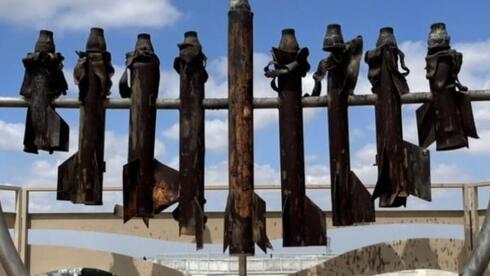 A sculpture made of missiles fired from Gaza on public display in Sderot  (Photo: The Media Line)	Yet, according to a survey by the mayor’s office, Sderot’s inhabitants remain unperturbed and continue to live happily on the Gaza frontier.	“When I conduct a poll every year and check how many people would leave the town if they had the chance, most of the people, more than 82%, say that they would stay in Sderot,” said Davidi.
	The mayor said much of this comes down to the strong sense of solidarity that life under rocket fire produces among the residents, which is consolidated by each wave of attacks.
	“Even though many of us suffer from PTSD, many people find their courage and find that they have abilities within themselves that they did not know they had,” explained Davidi.
	Sderot is also extremely well-provisioned to provide trauma counseling to its inhabitants.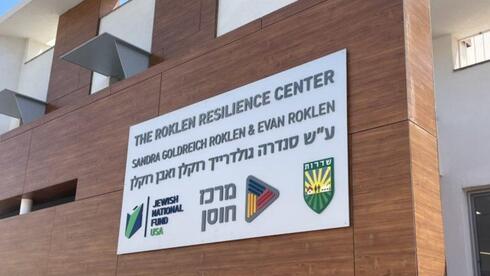 The Roklen Resilience Center in Sderot provides trauma counseling to any resident who feels he needs help  (Photo: The Media Line)	When this reporter arrived at the Roklen Resilience Center, painters were busy putting the finishing touches on the lobby.
	The state-of-the-art Resilience Center, funded by the National Insurance Institute – Israel’s social security agency, and the Keren Kayement-Jewish National Fund, houses 50 therapists, psychologists and psychiatrists, and provides in-person treatment to any resident of Sderot who wants it.
	Ephraim Rosenfeld, an animal-assisted therapist and a local resident, explained that the center is totally inclusive, fully funded, and open to all inhabitants of the city.
	“Every person in Sderot who feels he needs help can come here and get help from the Resilience Center,” Rosenfeld said.
	“Children get 24 sessions; adults get 12 as a start. If they need more, they get more,” he added. Davidi said the community is able to fund institutions such as the Resilience Center because of strong financial support from the state.  MORE - https://www.ynetnews.com/magazine/article/by9rwouq9 In first speech as PM, Lapid urges unity in face of ‘violent and vicious’ politicsTaking aim at Netanyahu, PM says extremism ‘flowing from politics to the streets,’ sets out vision for ‘liberal democracy’; says Israel seeks peace with Palestinians, warns IranBy TOI staff 2 July 2022, 10:50 pm 	Yair Lapid delivered his first televised speech as prime minister on Saturday evening, denouncing the “extreme, violent and vicious” discourse in Israeli politics and urging unity and respectful public debate, ahead of the country’s fifth election in three and a half years.	Speaking from the Prime Minister’s Office in Jerusalem, Lapid said Israel seeks peace with the Palestinians, but will take determined action against anyone “seeking our demise,” particularly in thwarting Iran’s nuclear program.	Lapid, who replaced Naftali Bennett on Friday and became Israel’s 14th premier following the dissolution of the Knesset, is serving in an interim capacity until a new government is formed after the November 1 election, although that vote could potentially be deadlocked once again and extend the country’s years-long political stalemate.	“The State of Israel is bigger than all of us. More important than any of us. It was here before us, and will be here long after us,” he said on Saturday, adding: “We must choose the common good; that which unites us. There will always be disagreements, the question is how we manage them, and how we make sure they don’t manage us.”	“The great Israeli question is actually why in a period in which we have wide national agreement on all the important topics, the levels of hate and anxiety within Israeli society are so high? Why is polarization more threatening than ever?” he continued.	“The answer is — politics. In Israel, extremism doesn’t come from the streets to politics. It’s the opposite. It flows like lava from politics to the streets. The political sphere has become more and more extreme, violent and vicious, and it’s dragging Israeli society along with it. This we must stop. This is our challenge.”	Lapid speech, full text: We must stop the flow of extremism from politics to streets	That was an apparent reference to the rhetoric led by opposition leader Benjamin Netanyahu, who has been leading a scathing campaign against the ideologically diverse government that ousted him from power a year ago, focusing particularly on Lapid and Bennett’s willingness to form a coalition with the Islamist Ra’am party.  MORE - https://www.timesofisrael.com/in-first-speech-as-pm-lapid-urges-unity-in-face-of-violent-and-vicious-politics/ Father shot dead while feeding daughter in northern Arab townAli Hasarma found bleeding out in his car in Ba’ana, becoming 49th Arab or Druze to be violently killed in Israel since start of 2022By TOI staff 2 July 2022, 12:37 am 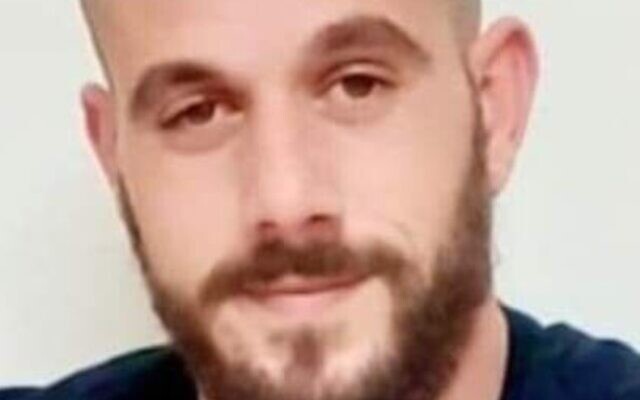 Ali Hasarma. (Courtesy)	A 28-year-old man was shot dead in his car while feeding his daughter, the second killing in a northern town Friday as a result of gun violence.	Medics arrived in Ba’ana to find Ali Hasarma bleeding out in his vehicle. They rushed him to the Galilee Medical Center in nearby Nahariya but were forced to declare him dead before they arrived.	A police source told Channel 12 that the background of the incident was a dispute between rival families in the north.	“What is happening in the village is a street war. No one has control here, and the police don’t even enter the village,” a Ba’ana resident told the network.	Hasarma was the 49th Arab or Druze homicide victim since the start of 2022, according to the Abraham Initiatives organization. This year’s tally is threatening to match or outpace 2021’s record bloodshed.	Shortly after Hasarma was killed, another man was rushed to the same Nahariya hospital in serious condition due to a gunshot wound.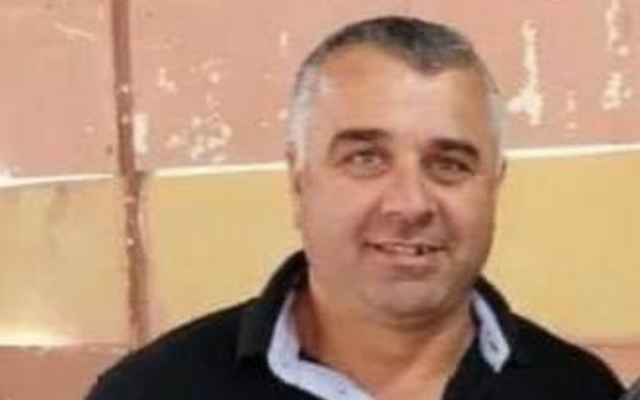 Bassam Kablan, 40, who was shot to death at his building supply store in the Druze town of Beit Jann in northern Israel on July 1, 2022. (Courtesy)	Earlier Friday, the brother of a former mayor of a Druze town in the Galilee was shot to death.	Bassam Kablan was pronounced dead at the scene after being shot in the town of Beit Jann. Kablan’s brother, Bian Kablan, was formerly mayor of the Upper Galilee city.	Reports in Hebrew media indicated that Kablan was killed while working at his building supplies store in the city, when gunmen showed up and shot him and an employee.Police said they opened an investigation into the killing.	The incident comes six years after another Kablan brother, Hussein, was also killed in a violent homicide.#صورة بسام قبلان (40 عامًا) ضحية جريمة القتل بإطلاق نار في بيت جن الجليلية. pic.twitter.com/EDvQcyDQrb— الجرمق الإخباري (@aljarmaqnet) July 1, 2022	The last several weeks have seen a surge of killings in Arab communities, which have reeled under a wave of violence in recent years. 	Many blame the police, who they say have failed to crack down on powerful criminal organizations and largely ignore the violence, which includes family feuds, mafia turf wars and violence against women. The communities have also suffered from years of neglect.	Criminal groups have been known to threaten or target local political leaders or their families to extort lucrative government contracts or other benefits. Police did not say if the killing was suspected of being linked to the mayor. https://www.timesofisrael.com/father-shot-dead-while-feeding-daughter-in-northern-arab-town/ Palestinians pin scant hope on Biden visit after setbacks under TrumpSenior Palestinian official says they have 'no illusion' about achieving a breakthrough with Americans after requests for reopening of U.S. consulate in Jerusalem and lifting PLO's classification as a terror group have gone unheardReuters | Published: 07.02.22, 19:10 	As the United States strives to boost defense ties between Israel and Arab states, Palestinians await with increasing gloom the first visit of President Joe Biden after what they see as a string of broken promises by Washington.	Requests for the reopening of the U.S. consulate in Jerusalem, closed by former President Donald Trump, or lifting the classification of the Palestine Liberation Organization as a terrorist organization have gone unheard, Palestinians say.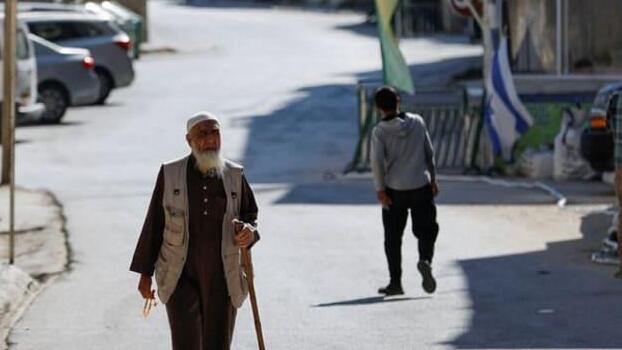 Palestinian elderly man walks in Hebron, West Bank (Photo: Reuters/Mussa Qawasma)	"We have no illusions that the visit will achieve a political breakthrough. We will be listening to more pledges and promises," a senior Palestinian official said. "This visit is about normalizing ties between Israel and Arab countries, including Saudi Arabia."
	Biden will visit Israel and the West Bank, meeting Israeli leaders and Palestinian President Mahmoud Abbas, as well as Saudi Arabia from Jul 13 to Jul 16.
	A spokesperson for the U.S. Office of Palestinian Affairs said Washington believed a two-state solution was the best way for both Israel and the Palestinians to resolve their generations-long conflict.
	It was also committed to reopening the consulate, seen by Palestinians as an implicit recognition of East Jerusalem's status as capital of a future Palestinian state.
	In a call with U.S. Secretary of State Antony Blinken on Thursday, Abbas urged the administration to put pressure on Israel to preserve the historic status quo in East Jerusalem and the Al-Aqsa mosque compound there. Israel rejects allegations that it has tried to change the status quo.
	Palestinians also say Israel's continued settlement activities in the West Bank dim any prospect of a viable Palestinian state co-existing alongside Israel.
	"Abbas told Blinken the situation can't continue like this," the official said.
	Focus on Israel-Arab ties
	U.S. officials reject the assertion that the Biden administration has broken its pledges to the Palestinians and point to changes after the breakdown of relations under the administration of former President Donald Trump.  MORE - https://www.ynetnews.com/magazine/article/bylhl00tqq Iranian media falsely reports fire in IDF base hours after Tehran blastsIranian media falsely claim a fire in an IDF base near Jerusalem • Exiled Iranian opposition group claims responsibility for two blasts in TehranBy JERUSALEM POST STAFF 0Published: JULY 2, 2022 16:04 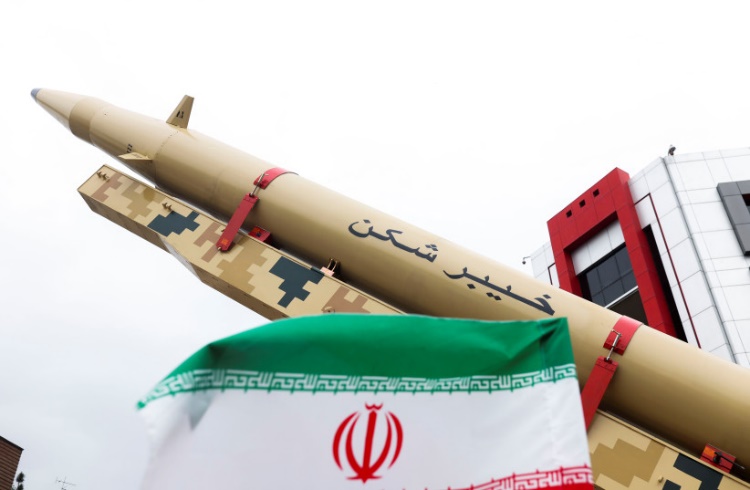 An Iranian missile is displayed during a rally marking the annual Quds Day, or Jerusalem Day, on the last Friday of the holy month of Ramadan in Tehran, Iran April 29, 2022.(photo credit: MAJID ASGARIPOUR/WANA (WEST ASIA NEWS AGENCY) VIA REUTERS)		Iranian media falsely claimed that a fire had broken out in an Israeli military base on Saturday, just hours after two explosions were heard at the Malek Ashtar base of the IRGC's Basij militia in Tehran.		In reality, a fire broke out in an electrical appliance store in Jerusalem on Saturday. Firefighting crews are at the scene working to gain control of the flames.		Iranian state-owned network Press TV falsely reported a fire broke out in an IDF base near the Palestinian town of E-Ram, citing Palestinian sources. Shortly after, Iranians began sharing photos from the "fire in an IDF base" on social media with an "Israel on fire" hashtag in Farsi.آتش در پادگان ارتش اسرائیل در نزدیکی الرام، شمال قدساسرائیل وسط آتش و خون..#مرگ_اسرائیل_نزدیک_است pic.twitter.com/L66vjdy0lW— خط انقلاب تا ظهور (@khat_enghelab) July 2, 2022Wildfires in Israel	Elsewhere in Israel, fires also broke out in Horashim forest in the Sharon and in an open field in the Upper Galilee area. In Horashim, four firefighting crews are working in two locations with the aim of preventing the spread of the fire toward a nearby kibbutz. No danger is posed to nearby residents, Israel's Fire and Rescue Services said.Nine firefighting crews are at the scene of a wildfire in an open field between kibbutz Manara and kibbutz Iftach in Israel's North. Due to heavy smoke, the nearby Route 886 was blocked by officers on the scene. Iranian opposition group claims Tehran blasts	Exiled political-militant opposition group The People's Mojahedin Organization of Iran claimed responsibility for the explosions in the IRGC base in a statement.	It claimed the attacks were carried out by its "revolutionary cells." The group was once blacklisted on the US Foreign Terrorist Organizations (FTO) list but was removed in 2012.	London-based Iran International shared a video on social media of reported explosions in the Islamic Republic's capital.#BREAKING Videos shared on social media show at least two explosions in the Malek Ashtar base of IRGC’s Basij militia in southeast of Tehran. The MEK/PMOI group has, in a statement, claimed responsibility for the attacks which were carried out by the group’s supporters in Iran. pic.twitter.com/FOh5AvmOyO— Iran International English (@IranIntl_En) July 1, 2022https://www.jpost.com/middle-east/article-711009 Putin orders a huge Far Eastern oil and gas project be re-organised: Is Russia kicking the West out of key energy deals? 1 Jul, 2022 13:53 The Kremlin has decided that ownership of the LNG operation should be changed to a new domestic entity 	President Vladimir Putin has signed a decree to transfer the rights of the giant Sakhalin-2 oil and liquefied natural gas project to a new Russian company. The move comes in response to actions from “unfriendly states” and could force out foreign stakeholders, including British and Japanese investors.What is Sakhalin-2?
It is one of the world's largest LNG projects with an annual output of 12 million tons. The joint venture between Russia’s Gazprom, Japan’s Mitsui and Mitsubishi and UK-based Shell was launched in 2009. The facility is located on the Russian island of Sakhalin in the Pacific Ocean, north of Japan. It supplies LNG mainly to markets in Asia.Who are the stakeholders in the project?
Sakhalin-2 was managed and operated by the Sakhalin Energy Investment Company. The majority stake (50%) plus one share belongs to Saint Petersburg energy giant Gazprom. Shell, the world’s largest LNG trader, holds a 27.5% minus one share stake, Mitsui’s share totals 12.5%, while Mitsubishi has a 10% stake in the project.What does Putin’s decree say?
The presidential order creates a new Russian firm to take over all the rights and obligations of Sakhalin Energy Investment. Gazprom will retain its stake while the other partners have one month to indicate whether they want a share in the new company. If permission is denied by the Russian government, the stakes would be divested and the proceeds from the sale would be moved to a special account. The money could then be used to repay unspecified damages or be sent to the shareholder under the production sharing agreement, according to the decree. Those who chose to exit may not be fully compensated.Is Russia nationalizing the project?
The change of ownership of Sakhalin-2 cannot be considered nationalization, according to Kremlin spokesman Dmitry Peskov. When asked by reporters on Friday whether other energy projects would follow, Peskov replied that each situation will be considered on a case-by-case basis. How have foreign stakeholders reacted?
Shell said on Friday that the company was aware of the decree and was “assessing its implications.” The firm made clear its intention to quit the project months ago and has been in talks with potential buyers, including from China and India. Those plans appear to be in jeopardy.
	Japan has previously said it would not give up its interests in the Sakhalin-2 project, which is important for its energy security. Moscow earlier accused Japan of benefiting from its participation in the project while being an “unfriendly nation” that joined the West in placing sanctions on Russia. It won’t be easy for Japan to withdraw from the project, experts point out. Replacing Russian LNG from Sakhalin-2 would reportedly cost Tokyo $15 billion, with the price tag for imports jumping 35% if Mitsui and Mitsubishi opt out. But now Russia could make the decision for Japan and redirect its imports to other nations, such as China, India, or Vietnam.Could the changes hamper LNG supplies?
Moscow sees no grounds for supplies to stop from Sakhalin-2 after the new operator takes over. However, some analysts warn the move may unsettle an already tight LNG market, taking into account that the European Union is adding to increased competition for liquified natural gas amid a global energy crunch. Sakhalin-2 supplies about 4% of the world’s current LNG market.https://www.rt.com/business/558205-sakhalin-project-russia-west/ Hungary suggests solution to curb global inflation A ceasefire in Ukraine instead of anti-Russia sanctions could help tackle rising prices, Hungarian PM Viktor Orban has said 2 Jul, 2022 13:06 	A ceasefire in Ukraine instead of anti-Russia sanctions is necessary to stop ‘wartime inflation’, Hungarian Prime Minister Viktor Orban claimed on Friday. However, he said his was the only country advocating this solution.	Speaking on Radio Kossuth, Orban explained that the majority of EU countries believe in imposing sanctions on Russia. He said Hungary, despite having some “red lines” including an oil embargo, has chosen to swim with the tide on this strategy.	However, the prime minister stated that what is needed is not sanctions, but an immediate ceasefire, which would allow both sides to discuss a peace negotiations framework.	“It is in the interest of Hungary and all countries to have peace,” Orban said.	https://www.rt.com/news/557978-hungary-russia-sanctions-stance/ He added that his government is taking certain economic steps, such as limiting prices for certain products, to curb inflation, but this can only serve as a temporary solution.	Stressing that Hungary “must be on the side of peace,” Orban emphasized that the events of the past few months made it clear to Budapest that the speed of the country’s military development should increase substantially.	He explained that the situation in Ukraine is “very serious” and “there is every chance” that the front would move closer to Hungary.	“If we want peace, we must significantly increase our military capabilities now,” he said, adding that “superhuman work” would be needed for that.	NATO, he added, “also feels that there is a problem.”	“The eastern wing of the alliance should be strengthened,” he said.	EU statistics office Eurostat said on Friday that inflation in the euro area had jumped 8.6% in June on an annual basis as the cost-of-living crisis deepened. The rate was up from 8.1% recorded in May, and was higher than expected by economists.	Recession is a period of economic decline, when trade and industrial activity drops, which gradually leads to a fall in GDP. It may result from regulatory actions that focus on battling inflation instead of stimulating economic growth, for instance with rate hikes. Since the start of the year, many nations, including the US and most European countries, have been fighting soaring prices propeled by the Ukraine crisis and anti-Russia sanctions. And now more and more analysts warn that by prioritizing the fight against inflation over growth, these countries will inevitably find their economic growth slowing. https://www.rt.com/russia/558260-hungary-sanctions-oinflation-ceasefire/ Serbia says it will not be ‘NATO foot soldier’ The West must apologize for killing Serbian children in the 1999 invasion, Serbia’s interior minister says 2 Jul, 2022 18:21 	Western nations should apologize to Serbia instead of forcing it to become a “NATO foot soldier” in the conflict with Russia, Serbian Interior Minister Aleksandar Vulin has said. Belgrade will not let itself be dragged into “other people’s wars,” he told the morning show on Serbia’s Pink broadcaster on Saturday.	Belgrade’s stance in relation to the ongoing conflict between Moscow and Kiev is “very clear,” Vulin said, adding that Serbia respects the territorial integrity of Ukraine but would not join the sanctions regime against Russia due to its longstanding close and friendly relationship with Moscow.	The interior minister was responding to the words of Deputy Prime Minister Zorana Mihajlovic, who had earlier said that a hypothetical future Serbian cabinet should be more “specific” in its stance on the conflict.	“Do we want to be part of the West’s conflict with Russia? Do we want to forget all these decades in which Russia supported us? Do we want to forget all these centuries of Slavic brotherhood?” Vulin asked rhetorically as he defended his government’s position on the issue.	Serbia respects the territorial integrity “of all nations,” the minister said, adding that Belgrade also “respects international law, unlike the European Union.” Vulin then blasted Brussels over what he called a failure to respect Serbia’s sovereignty and territorial integrity.	The US and its allies have violated Serbia’s sovereign rights by recognizing the independence of Kosovo, Vulin argued. Every time American or other Western officials call on Belgrade to impose sanctions on Russia, Vulin says he asks them when they would do the same over the violation of Serbia’s territorial integrity. 	If Washington, Brussels and their allies did respect international law, they would have withdrawn their recognition of Kosovo, Vulin argued. A path towards respecting the territorial integrity of other nations would start with them saying “sorry” and admitting they were “wrong to bomb” Serbia, as well as apologizing for the children they had killed, the minister added.	Instead, the US and the EU want Serbia to become “a NATO foot soldier,” to become “someone who wants to engage in a conflict with Russia,” he said.	“We are very clear: We will not engage in a conflict with Russia, we will not engage in other people’s wars, we will not be someone else’s foot soldiers.” 	Serbia is one of the few European nations that have not imposed sanctions on Russia over its military operation in Ukraine. Belgrade has repeatedly faced calls from the EU to “follow its lead” and join the sanctions regime, which it resisted.  MORE - https://www.rt.com/news/558273-serbia-nato-russia-west-apologize/ Chinese firm bought North Dakota farm near US Air Force drone base: report By Ariel Zilber July 1, 2022 4:55pm 
	A Chinese company’s purchase of farmland in North Dakota just down the road from a US Air Force base that houses sensitive drone technology has lawmakers on Capitol Hill worried about potential espionage by Beijing, according to a report.
	Fufeng Group, a Shandong, China-based company that specializes in flavor enhancers and sugar substitutes, recently purchased 300 acres of farmland near Grand Forks, North Dakota, a rural area that lies about a 90-minute drive from the Canadian border.
	Grand Forks is also 40 miles away from Grafton, North Dakota, where a limited liability company believed to be controlled by billionaire philanthropist Bill Gates recently paid $13 million for thousands of acres of potato farmland, causing a stir among locals.
	Three North Dakotans sold the land to Fufeng Group for $2.6 million, according to CNBC.
	Like the Gates-linked purchase, the sale of local farmland to a Chinese company sparked a visceral reaction, according to one of the sellers, Gary Bridgeford.
	That’s because the land is just a 20-minute drive from Grand Forks Air Force Base, which is believed to be the home of some of the country’s most sophisticated military drone technology.
	Bridgeford told CNBC that some locals planted signs on his front yard condemning the transaction.
	Fufeng Group is a Shandong, China-based company that specializes in flavor enhancers and sugar substitutes. 
	“I’ve been threatened,” he said. “I’ve been called every name in the book for selling property.”
	Another local business owner, however, said the fears are justified. Craig Spicer, who runs a trucking company adjacent to the new Chinese-owned land, told CNBC: “It makes me feel nervous for my grandkids. It makes me feel nervous for my kids.”
	Bridgeford insists that fears the Chinese government would use the area as a staging point for espionage operations are unfounded.
	“How would they gain any knowledge of the base?” he asked. “It’s about 12 miles away. It isn’t like its next door.”
	Bridgeford added: “People hear the China stuff and there’s concern.”
	“But everyone has a phone in their pocket that was probably made in China. Where do you draw the line?”
	Fufeng Group said it is planning to use the land to build a $700 million corn milling plant that would create at least 200 jobs as well as residual opportunities for logistics, trucking, and other services.
	But US military officials are raising the alarm nonetheless. Senior Air Force officers circulated a memo in April warning that the presence of Fufeng Group in Grand Forks, a town of just 60,000 people, was a national security threat.
	“Some of the most sensitive elements of Grand Forks exist with the digital uplinks and downlinks inherent with unmanned air systems and their interaction with space-based assets,” wrote US Air Force Maj. Jeremy Fox. 
	A Chinese firm with close proximity to such data “would present a costly national security risk causing grave damage to United States’ strategic advantages.”
	Sen. Kevin Cramer (R-ND) has also expressed opposition to the presence of Fufeng Group, which he views as a front for the Chinese government.
	“I think we grossly under appreciate how effective they are at collecting information, collecting data, using it in nefarious ways,” Cramer told CNBC.  MORE - https://nypost.com/2022/07/01/chinese-firm-bought-farm-near-us-air-force-drone-base-report/ 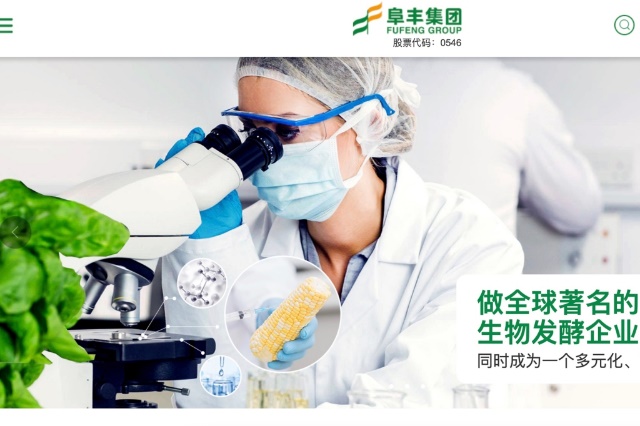 GOP accuses Google of blocking its fundraising emailsBig Tech lining up to influence coming electionBy Bob Unruh Published July 1, 2022 at 2:50pm 	There's little doubt social media influenced the 2020 presidential election.	One factor was that the industry, along with legacy media outlets, suppressed accurate and very damaging reporting about the Biden family's international business schemes just before the election. 	They did report that leftists were falsely labeling the details "disinformation."	Then there was the $420 million Facebook's Mark Zuckerberg handed out to mostly leftist elections officials, who often used it to run get-out-the-vote efforts in Democrats strongholds.	Those hundreds of millions of dollars were spent outside the limits of any of the regulations that normally apply to political campaign spending.
	Analysts have concluded either strategy alone could have changed the outcome.
	Now Republicans are accusing Big Tech of already running a new influence operation – the limitation of emails especially fundraising emails going to supporters.
	Republican National Committee chairwoman Ronna McDaniel explained that metrics show each month during the last critical days of fundraising, her emails sent through Google suddenly are not delivered to recipients.
	"Every single month – for 7 months in a row – Google has systematically attacked the RNC's email fundraising during important donation days at the end of the month," she explained.
	"Our emails go from strong inbox delivery (90-100%) down to 0%."
	She continued, "These are emails that go to our most engaged, opt-in supporters without any increase in user complaints, changes to the content, email frequency or target audiences that could account for the suppression. Yet month after month – like clockwork – right ahead of a CRITICAL period when voters are most engaged, Google blocks our emails. They even block GOTV emails."
	She suggested Big Tech be held accountable.
	"Google has failed to explain why this is happening. It's unacceptable. We have filed a complaint with the FEC over this practice of censoring Republican emails and it just keeps happening."
	A commentary at Conservative Patriots noted, "The prejudice of Big Tech against conservatives is widely acknowledged. However, Google is elevating its double standards and discrimination."
	The report explained Silicon Valley is labeling the RNC emails as "spam," which allows Google filters to suppress them.
	It said such "suppression" is "reprehensible."
	The Washington Post pointed out that a study some weeks ago "found that Google’s Gmail service sent emails from conservative candidates to spam more often than their liberal counterparts."
	"So when Google CEO Sundar Pichai flew to Washington to meet with top lawmakers last week, he came equipped with a response: a new proposal to minimize how often candidates’ emails hit Gmail’s spam filter and to allow the company to share more data on its practices with campaigns — without facing legal repercussions," the report said.
	It reportedly wants to "shield" candidates' emails from some spam detection.
	"Google spokesperson José Castañeda confirmed in a statement Monday that Google 'recently asked the FEC to authorize a pilot program that may help improve inboxing rates for political bulk senders and provide more transparency into email deliverability,'" the report said. https://www.wnd.com/2022/07/gop-charges-interference-emails-supporters/ Jury rules city is liable for damages by SWAT teamWoman's home damaged by cops chasing fugitiveBy Bob Unruh Published July 2, 2022 at 2:26pm 	A jury has decided that a Texas city is liable for nearly $60,000 in damages its SWAT team did to a woman's home while they were chasing a fugitive.	The Institute for Justice had fought the case on behalf of Vicki Baker after the SWAT commandos in McKinney, Texas, destroyed her home in July 2020.	They were chasing a criminal suspect at the time, and smashed fences, destroyed doors and windows, launched tear gas canisters into the home, and more.	Her insurance company refused to pay for the damages. So did the city.	So the IJ joined forces with Baker to sue, which resulted in the jury decision recently at the city must pay her damages of $59,656.59.	"My priority has always been to make sure that cities like McKinney cannot treat other people the way I’ve been treated," Baker explained. "I expect today’s victory to send a message to governments across the country that they have to pay for what they break.”
	"Pursuing a fugitive is a legitimate government interest, but if the government deliberately destroys innocent people’s property in the process, those people must be compensated," added IJ Attorney Will Aronin.
	The jury verdict followed the decision by U.S. District Court Judge Amos Mazzant III that the SWAT team's destruction of the home was a "taking" under the U.S. Constitution that required the city to pay just compensation.
	Bottom of FormMazzant rejected the city of McKinney’s argument that police action should be categorically exempt from the general requirement that government pay for property it destroys, holding that the argument "rests on an untenable analysis of police power and eminent domain."
	The IJ explained, because “the destruction to Baker’s home was intentional and foreseeable,” compensation was required, he ruled.
	"The April 29 decision marks a sea change in the law,” said IJ Attorney Jeffrey Redfern. "Everyone agrees with the general proposition that the government has to pay for the property it takes, but courts across the country had held that this rule just did not apply to the police. But the police are part of the government, which this victory makes abundantly clear."
	For victims of police "takings," however, the decision got even better.
	The IJ said, "While Judge Mazzant’s ruling held that Vicki was entitled to compensation, the jury today also found that the city of McKinney’s refusal to pay Vicki violated her civil rights, which makes the city liable under federal civil-rights law as well."
	IJI spokesman Suranian Sen said, "Simply put, Vicki had a right to be compensated for her losses, and she had a right to get that compensation without having to sue first."
	"Respecting private property means government has to pay for the property it destroys,” concluded IJ President and General Counsel Scott Bullock, “and that’s true whether the government official destroying your home has a business card from the Roads Department or the Police Department." https://www.wnd.com/2022/07/jury-rules-city-liable-damages-swat-team/  [This is great. If liability is imposed on those who come in like gangbusters particularly when it is a private citizen, the appropriate responsible parties need to be held accountable. O-rdbSCOTUS To Hear Case That Could Give State Legislatures, Not Judges, Power to Regulate Electionsby Tyler DurdenSaturday, Jul 02, 2022 - 06:30 PMAuthored by Matthew Vadum via The Epoch Times (emphasis ours),The Supreme Court decided on June 30 to hear an important new case that Republicans hope will re-empower state legislatures to make rules for redistricting and governing congressional and presidential elections.	Republicans say the U.S. Constitution has always directly authorized state legislatures to make rules for the conduct of elections, including presidential elections. Democrats say this idea, encompassed by the Independent State Legislature Doctrine, is a fringe conservative legal theory that could endanger voting rights. The Supreme Court has reportedly never ruled on the doctrine.The doctrine, if endorsed by the high court, could allow state legislatures to select presidential electors in disputed elections, something critics decry as a threat to democracy.
	Election law expert J. Christian Adams, a former U.S. Department of Justice civil rights attorney who now heads the Public Interest Legal Foundation, an election integrity group, praised the Supreme Court for granting the case, which he said was “very important.”
“It means that the Court may take up all the nonsense that has been occurring over the last 10 years,” Adams told The Epoch Times by email.
	In a series of Twitter posts, Democratic Party attorney and election law activist Marc Elias denounced the court’s decision to hear the case.
	“The Supreme Court will hear a case next term that may validate the dangerous independent state legislature theory,” Elias wrote.
	“Congress must enact comprehensive voting rights and anti-subversion legislation before it’s too late,” he wrote, adding “the future of our democracy is on the docket.”
	The Supreme Court's decision to hear a case next term that would give state legislatures huge power over elections is the biggest threat to our democracy since January 6. https://t.co/XHXns1ZoWZ
	— Hillary Clinton (@HillaryClinton) July 1, 2022
	The doctrine has been in the news because conservative Republican activist Ginni Thomas, wife of Supreme Court Justice Clarence Thomas, sent emails to 29 Republican state lawmakers in Arizona urging them to choose the state’s presidential electors despite the disputed popular vote tallies showing Democrat Joe Biden had won the state, The Washington Post reported June 10. MORE - https://www.zerohedge.com/political/scotus-hear-case-could-give-state-legislatures-not-judges-power-regulate-elections Australian bank collapses, urges thousands of customers to withdraw funds before closing$100 million worth of deposits at stakeBy WND News Services Published July 2, 2022 at 3:03pm 	(AUSTRALIA NEWS) – An Australian bank that collapsed has urged its 6000 customers to withdraw $100 million worth of deposits before it starts closing accounts from next Tuesday.	Volt, a digital bank called a neobank which was launched in 2017, announced it was handing back its banking licence to the regulator on Wednesday. It was the first start up to gain the banking licence in January 2019 after the government sought to increase competition in the sector.	The bank’s demise means 140 staff have lost their jobs after the board made the decision to close the business. It said it failed to raise enough funds to support its plans to write mortgages. https://www.wnd.com/2022/07/australian-bank-collapses-urges-thousands-customers-withdraw-funds-closing/ Commentary:Politico Forced to Admit Piece on Clarence Thomas' COVID Vaccine Remarks Was Totally Wrong
Matt Vespa posted: Jul 02, 2022 6:40 AM
	So, this is misinformation, right? Should Politico be banned? Should they be demonetized? That’s the penalty for doing this, yes? At least I thought that was the rule. Supreme Court Justice Clarence Thomas is the jurist the Left loves to hate. They hate him because he’s conservative. What kicks it up a notch is the fact that he’s black. In liberal America, blacks cannot have independent thought. They certainly cannot hold the conservative views Thomas holds about the Court, its role, and the Constitution. I’ll go even further that some of the hatred stems from the fact that Thomas is married to a white woman, Ginni Thomas, who is also another fixture in Republican politics. He goes against everything a black man should be in America in the eyes of the Left. As the Supreme Court handed down three big losses to the Left this term, they’re gunning for him. On abortion, guns, and the EPA, the Left lost. 
	It's 'fix bayonets' time, but liberals missed their mark on Thomas’ remarks about the COVID vaccine. It was a case that was denied a writ of certiorari that was based on a lawsuit by health care workers against New York’s COVID vaccine mandate on religious grounds (via Politico):
	Supreme Court Justice Clarence Thomas in a dissenting opinion Thursday cited claims that Covid-19 vaccines were “developed using cell lines derived from aborted children.”
	The conservative justice’s statement came in a dissenting opinion on a case in which the Supreme Court declined to hear a religious liberty challenge to New York’s Covid-19 vaccine mandate from 16 health care workers. The state requires that all health care workers show proof of vaccination.
	“They object on religious grounds to all available COVID–19 vaccines because they were developed using cell lines derived from aborted children,” Thomas said of the petitioners.
	None of the Covid-19 vaccines in the United States contain the cells of aborted fetuses. Cells obtained from elective abortions decades ago were used in research during the development of the Covid vaccine, a practice that is common in vaccine research.
	Yeah, but that’s not what was originally reported here:
	For the record: This corrects an earlier deleted tweet that misattributed the claim that Covid vaccines were “developed using cell lines derived from aborted children” to Thomas. The story and this post were updated to directly state that he was referencing petitioners’ claims.
	— POLITICO (@politico) July 1, 2022
	CORRECTION: An earlier version of this report misattributed the claim that Covid-19 vaccines were “developed using cell lines derived from aborted children” to Thomas. The headline and article have been updated to directly state that Thomas was referencing petitioners’ claims.
	Politico admits to spreading misinformation. https://t.co/mvmYPr8E14
	— Max Abrahms (@MaxAbrahms) July 2, 2022
	"Hey Google, show me another example of why journalism is dead"

Google: https://t.co/TbrSiUCCiM
	— Doug Powers (@ThePowersThatBe) July 2, 2022
	They’re just so desperate to destroy this guy that they’re lying again. It’s Donald Trump all over. It doesn’t matter if the story is true or not. A noble lie serves the greater good. It’s a sick mindset. It’s also made the media industry even more of a clown show. In fact, the Trump game got replayed with Cassidy Hutchinson, a supposed top aide to then-White House Chief of Staff Mark Meadows, alleged that Trump tried to hijack “the Beast” and drive the presidential state car to the US Capitol on January 6. That didn’t happen. The agents involved who were with Trump in the car have refuted that claim, adding that they're willing to testify under oath shredding this lie. 
	The same goes for Thomas. They will lie in attacking this man. The good thing is that Thomas is used to it, and even though this bit of fake news is bad—it’s not as harsh as the treatment he received during his confirmation hearing. The man knows he has haters. He just doesn’t care. Whether Politico or any other liberal outlet like him or not, we’re stuck with him until he retires or passes away.  https://townhall.com/tipsheet/mattvespa/2022/07/02/politico-forced-to-admit-their-piece-on-clarence-thomas-covid-vaccine-remarks-was-totally-wrong-n2609690 Act Before Time Runs Out
By Guest Writer|July 2nd, 2022  By Jim Hollingsworth
	On Friday, June 24, the U.S. Supreme Court issued its opinion in Dobbs v. Jackson Women’s Health Organization.  Their final opinion was basically the same as the draft by Justice Alito that was leaked May 2. The Court has overturned Roe v. Wade as well as Planned Parenthood v. Casey.
	What the Court said was:
	At the time of Roe, 30 States still prohibited abortion at all stages. [Roe] imposed the same highly restrictive regime on the entire Nation, and it effectively struck down the abortion laws of every single State.  the decision  represented the “exercise of raw judicial power,” and it sparked a national controversy that has embittered our political culture for a half century.
	We hold that Roe and Casey must be overruled. The Constitution makes no reference to abortion, and no such right is implicitly protected by any constitutional provision, including the one on which the defenders of Roe and Casey now chiefly rely—the Due Process Clause of the Fourteenth Amendment.
	Roe was egregiously wrong from the start. Its reasoning was exceptionally weak, and the decision has had damaging consequences.
	The Constitution does not prohibit the citizens of each State from regulating or prohibiting abortion. Roe and Casey arrogated that authority. We now overrule those decisions and return that authority to the people and their elected representatives. (Alito: Cornell Law Review)
	When the Supreme Court announced its opinion in Dobbs v. Jackson Women’s Health Organization the Democrats went ballistic.  Their world was ended.  They had believed that Roe v. Wade somehow gave them a right for an abortion.  They somehow missed the fact that abortion is not even mentioned in the Constitution, was just very bad jurisprudence when it was decided, as was also Planned Parenthood v. Casey.  Over sixty-three million precious babies have lost their lives since Roe was decided.
	These precious babies could one day have been president or a congressman, or even an astronaut.  They never had a chance, for their lives were taken.  In a free market economy every soul is a benefit to society; in a socialist economy every soul is a liability.  Thus, the loss of these many little ones has been a loss to us as a nation.  Also worthy of note, a high percentage of those taken have been among minorities.
	Not only did the Democrats respond immediately with anger but President Biden said he was contemplating an executive order making abortion legal again in every state.  He somehow missed the fact that executive orders were designed for emergencies when Congress could not act, and that all legislative powers is given by our great Constitution to the Congress.
	All legislative Powers herein granted shall be vested in a Congress of the United States, which shall consist of a Senate and House of Representatives. (Article I, Section 1)
	In recent years both the President and the Supreme Court have put forth their own legislation and Congress made little effort to stop them.  Right now the Court appears to be leaning on the Constitution, but that is a significant change from previous years.
	Since Biden took office he has done more to destroy our great country than anyone before him.  If one did not know better he would have to assume that Biden and his administration were working for our enemies.
	Everyone got some kind of stimulus money several months ago.  That money was not taxed, nor was it borrowed, but was simply printed and given out.  Economists call that “inflation” yet Biden has neglected to take any blame for rising prices.  Seventeen economists agree with him. These Nobel Prize winning economists are mainly professors at universities including Harvard, Princeton, Yale, MIT, and Stanford.  When it comes to economics it appears that those institutions have been wrong more often than they have been right.
	Under the program of the former president to Make America Great Again life was improving.  The price of gasoline was under $2.00, and our people were working.  Even our enemies respected us. Our dollar was sound.  Now government inflation is eating at everyone’s savings, at the rate of about one percent every thirty days.
	During his first week in office President Biden issued 37 executive orders.  Those orders were designed to undo all the good work of the former administration.  The most grievous was the position taken on energy.
	First, he stopped work on the Keystone XL Pipeline, which put at least 11,000 people out of work.  Then he stopped drilling for oil on all public lands and offshore, and began to honor his commitment to end the use of all fossil fuels.
	Surely they had to understand that over 6,000 things are made from oil, and most fertilizer comes from natural gas.  No more fossil fuels, no more vinyl fences or siding; no more plastic bags for most grocery items.  No more paved highways.  No more paint or paint thinner.  No more carpeting: Little furniture.  No refrigerators or air conditioning. Of course no more jet fuel, diesel, gasoline or kerosene.  Just look around you and notice the numbers of things made from oil.  Today, even much of our automobiles are made of plastic.
	When prices began to rise the Administration said it was because of greedy meat producers, grocers and oil companies.  Some of the blame was placed on the “war” in Ukraine.  They did not seem to notice that the price of gasoline, now over $5.00/gallon, had already risen before the conflict in Ukraine.  Even the price for most food items had risen, as well as the price of housing.
	Rather than reverse any of these terrible policy decisions the President went begging for more oil production from our enemies, from Venezuela, Iran and countries in the Mideast.  Every practical American knows that none of this is good energy policy, but the Biden Administration does not seem to care. Was their plan to destroy America?
	Government policies have made it harder to do business, and draconian and unconstitutional measures led us closer to tyranny during the pandemic.  Even the demand that babies be vaccinated, when they are at little risk and there are serious side effects of the vaccines.  There is no discussion on anything; the President is determined to have his way in everything.  When professionals stand up and try to share the truth they are put down by the social media or various levels of government.  Some have even been fired for taking a stand against the common narrative.
	As Americans we must stand against this move to take over our country by the president.  It is not too late: There is much that can be done on the local level, but time is running out.  Now is the time for patriotic Americans to stand forth and encourage others to do right.
	For an excellent article on the present Biden energy policies see the excellent article by Professor Victor Davis Hanson.
	© 2022 NWV – All Rights Reserved
	E-Mail Jim Hollingsworth: jimhollingsworth@frontier.com
	[BIO: Jim Hollingsworth has a master’s degree from Pensacola Christian College.  He has written four books: Climate Change: A Convenient Truth, Cortez: A Biography, The Ancient Culture of the Aztec Empire, and Abortion Compassion.]
	https://newswithviews.com/act-before-time-runs-out/ARUTZ SHEVALapid and his wife to move to secured area in Jerusalem PM Lapid and wife Lihi will sleep near Prime Minister's Residence, in a secured apartment. Hezki Baruch 02.07.22 23:29Lihi and Yair Lapid Tomer Neuberg/Flash90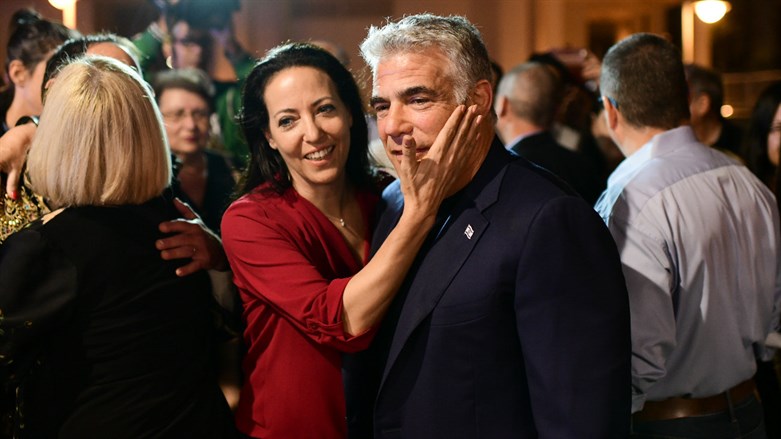 	Interim Prime Minister Yair Lapid and his wife Lihi will sleep Saturday night in the secured area on Balfour Street in Jerusalem.	A statement from Lapid's office said, "In a meeting between Prime Minister Lapid and Shabak (Israel Security Agency) chief Ronen Bar, the issue of moving to the Balfour residence was discussed."	"It was clarified that most of the infrastructure issues detailed in the State Comptroller's report have not yet been fixed, and that there has been progress made in the updating of the means of security which Shabak is responsible for."	"As an alternative to the Balfour residence, Prime Minister Lapid will use an apartment of the Shabak security staff within the secured area on Balfour."	It was also stated that the costs of updating Lapid's home in Tel Aviv will be as required and minimal, so as to limit the harm to the neighbors' routines.	"In order to reduce costs, use will be made of existing security infrastructures, which can be transferred from other tasks," the statement said. MORE -  https://www.israelnationalnews.com/news/355881 07/02/2022 NEWS    2000 Year Old Ancient Hebrew Scroll Proves Bible's Validityhttps://www.youtube.com/watch?v=USmd4zVFD_s Read the Prophets & PRAY WITHOUT CEASING!That is the only hope for this nation!Exodus  21:1Now these are the ordinances which thou shalt set before them. 2If thou buy a Hebrew servant, six years he shall serve; and in the seventh he shall go out free for nothing.  3If he come in by himself, he shall go out by himself; if he be married, then his wife shall go out with him.Yair Lapid takes over as Israel’s 14th prime ministerOn his first day, new premier sits down with Shin Bet chief, holds a meeting on the issue of Hamas captives; in first, PM’s office to be headed by womanBy Amy Spiro Today, 12:00 amUpdated at 11:42 am 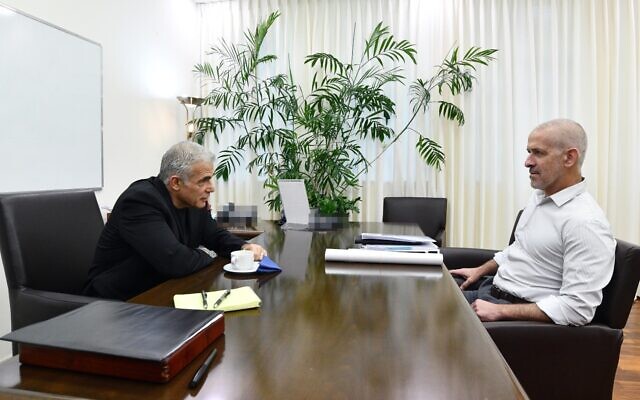 New Prime Minister Yair Lapid (L) holds a meeting with Shin Bet chief Ronen Bar at the Kirya military headquarters in Tel Aviv, July 1, 2022. (Haim Zach/GPO)	Yair Lapid officially became prime minister at the stroke of midnight between Thursday and Friday, taking office as the 14th premier in Israel’s history.	Lapid’s term leading the country could be a fairly short one, as he takes over a caretaker government ahead of national elections on November 1. But the new prime minister appeared determined to make the most of the potentially brief tenure, and bolster his prospects of winning a full term in four months’ time.	“We’ll do the best we can for a Jewish, democratic state, good and strong and thriving, because that is the job, and it’s bigger than all of us,” Lapid said at a handover ceremony with outgoing prime minister Naftali Bennett on Thursday afternoon.	On his first day in office Friday, Lapid’s first agenda item was a meeting with Ronen Bar, the head of the Shin Bet security agency, at the Kirya military headquarters in Tel Aviv.	A statement from Lapid’s office said the meeting included a “broad defense and intelligence briefing on what is happening on the different fronts.”	Shortly afterward, the new prime minister held a meeting to discuss “the captives and MIAs” — a reference to the two Israeli men and the remains of two IDF soldiers being held by Hamas in the Gaza Strip.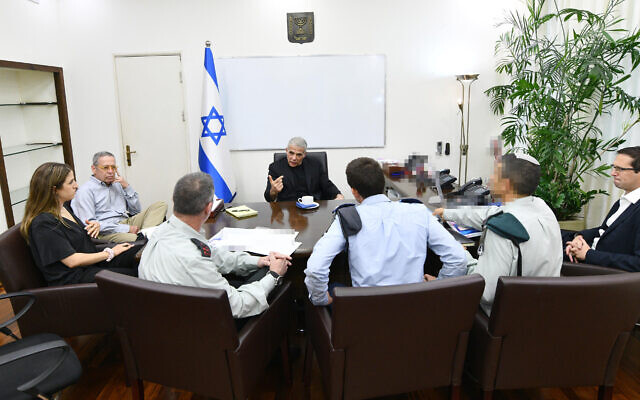 New Prime Minister Yair Lapid holds a meeting with security chiefs at the Kirya military headquarters in Tel Aviv, July 1, 2022. (Haim Zach/GPO)	The particularly sensitive issue returned to the headlines once again this week after Hamas disseminated a video showing Israeli captive Hisham al-Sayed hooked up to an oxygen mask — the first image of him seen since he crossed into Gaza in 2015.	Hamas is believed to also be holding Avera Mengistu, as well as the remains of soldiers Oron Shaul and Hadar Goldin. 	Talks to secure their release have stalled repeatedly over the years.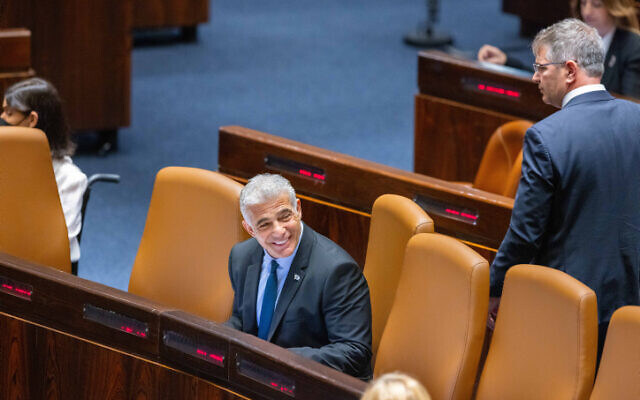 Yair Lapid seen in the Knesset on June 30, 2022. (Olivier Fitoussi/Flash90)	In his first few days in office, Lapid is expected to receive congratulatory phone calls from a range of world leaders, including US President Joe Biden, who is slated to touch down in Israel in less than two weeks. Lapid is also scheduled to make a brief trip on July 5 to Paris, where he will meet with French President Emmanuel Macron. MORE - https://www.timesofisrael.com/yair-lapid-takes-over-as-israels-14th-prime-minister/ Biden congratulates new PM Lapid, thanks Bennett for ‘friendship over the past year’Issuing tweet the same minute that Lapid becomes premier, US president says he’s looking forward to seeing Lapid and Bennett on visit this monthBy Jacob Magid Today, 2:05 amUpdated at 12:22 pm 	US President Joe Biden congratulated new Prime Minister Yair Lapid in a tweet published the minute Lapid officially replaced Naftali Bennett as Israel’s premier at midnight between Thursday and Friday.	Biden also thanked Bennett for his “friendship over the past year.” The two never met before Biden became president but Bennett was hosted in the White House last August and the two met briefly on the sidelines of the COP26 climate summit in November. Their offices say they managed to build a close rapport over the past year.Bennett swiftly responded to Biden’s tweet.	“Thank you, Joe. We’re looking forward to seeing you soon, here in our eternal capital Jerusalem. You’re a true friend of the State of Israel,” Bennett wrote on Twitter.	While Lapid will now be the one to greet Biden when he lands at Ben Gurion airport on July 13, Bennett is still slated to meet the president during the latter’s two-day visit to Israel and the West Bank. MORE - https://www.timesofisrael.com/biden-congratulates-new-pm-lapid-thanks-bennett-for-friendship-over-the-past-year/ Lapid and Netanyahu cross swords over security briefings as new PM settles inLikud leader says he hopes PM will see ‘4 months of security quiet’ before elections but indicates opposition won’t go easy on him, as they fail to come to terms on defense updatesBy TOI staff Today, 6:02 pm 	Opposition leader Benjamin Netanyahu called Yair Lapid on Friday and said he hoped the interim prime minister’s four-month period in office before elections would be marked by “security quiet,” but also put the newly minted premier on notice that his political rivals won’t be the ones providing tranquility in the run-up to the November 1 vote.	Netanyahu’s call to Lapid was the first publicly disclosed conversation between the two since the latter took over as prime minister hours earlier, tasked with stewarding the country through the elections and until the establishment of a new government, following the collapse of the eight-party coalition led by Yamina leader Naftali Bennett.	Netanyahu told Lapid he wished him “four months of security quiet,” ahead of the elections, a spokesperson for the Likud leader said. Netanyahu, who was prime minister from 2009 to 2021, is attempting to return to power after a year of leading the opposition.	But during the conversation, the two split over how the opposition leader will receive updates on Israel’s security situations.	According to Netanyahu’s spokesperson, the opposition head told Lapid he wanted to get legally mandated security updates from Lapid’s military secretary, but without Lapid being present, “in order to prevent the security briefing from turning into a political tool ahead of elections.” Netanyahu’s apparent concern was not to be seen, and possibly photographed, being briefed by the prime minister he is seeking to defeat.	Lapid’s spokesperson said in a statement that Netanyahu was invited to “come, as is accepted, for a security briefing in [Lapid’s] office with the military secretary.”	While the opposition leader is required by law to receive such updates from the prime minister, Netanyahu refused to comply over the past year, as he regularly argued against Naftali Bennett’s legitimacy as premier.	Instead, he received security updates from Bennett’s military secretary Avi Gil, managing to avoid being photographed while receiving a briefing from his political rival.	Lapid’s statements described Netanyahu’s call as congratulatory, though such language was not used according to his rival.	Netanyahu’s statement also referred to Lapid as “interim prime minister,” whereas Lapid is referred to simply as “prime minister” in his office’s readout . MORE -  https://www.timesofisrael.com/lapid-and-netanyahu-cross-swords-over-security-briefings-as-new-pm-settles-in/  [Obviously Bibi has a very bad case of inflated opinion of himself. People who have been in power too long think they can make the rules or forget them accordingly to their own whim. -rdb]Netanyahu kicks off election campaign by touring Jerusalem mallVisiting a bakery, the former PM says his ‘first mission’ if he’s reelected is to lower pricesBy Tobias Siegal Today, 9:02 am 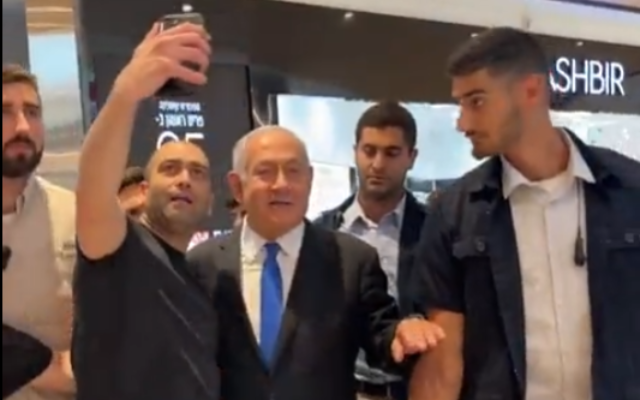 Likud party leader Benjamin Netanyahu tours the Malcha Mall in Jerusalem as he kicks off his election campaign for Israel's 25th Knesset on June 30, 2022. (Screenshot/Facebook)	Likud party leader Benjamin Netanyahu wasted no time after the dispersal of the Knesset on Thursday, kicking off his election campaign by touring a mall in Jerusalem and pledging to try and lower rising prices if he wins the upcoming election, set to take place November 1.	Hours after the parliament voted to disband itself Thursday morning, calling the country’s fifth election since 2019, the opposition leader visited Jerusalem’s Malcha Mall and drew cheers from unexpecting bystanders, according to a social media video posted by the former prime minister.	Chants of “Bibi – king of Israel,” and “Only Bibi,” were heard as the longtime former leader walked between stores, accompanied by a team of bodyguards. [HUMMM” What ever happened to “David, melech Yisrael”? It seems some must be mistaking Bibi for Messiah. – rdb]	Entering a bakery, he asked the staff about the prices of sugar and bread and vowed to take down prices if he is reelected as prime minister — as some early opinion polls have predicted could happen.“Prices have gone up because of this bad government. We will take it down and take down prices as well. That is our first mission,” he claimed.	Netanyahu later entered a supermarket and walked over to the fruit section. Holding an apple, he turned to the crowd and asked: “Have prices gone up? Do you want them to go down? Take down this government and vote for us!”	Netanyahu, who is on trial for corruption charges he denies, served as prime minister for 12 successive years until being ousted from power a year ago by an ideologically diverse group of eight parties.  MORE - https://www.timesofisrael.com/netanyahu-kicks-off-election-campaign-by-touring-jerusalem-mall/ After 2 pandemic years, global tourism industry itching for ‘revenge travel’ summerBut despite return of travelers, full recoveries not expected until at least 2024 due to rising inflation, supply chain problems, continued case spikes and labor shortages By Laurie Kellman Today, 6:49 pm 	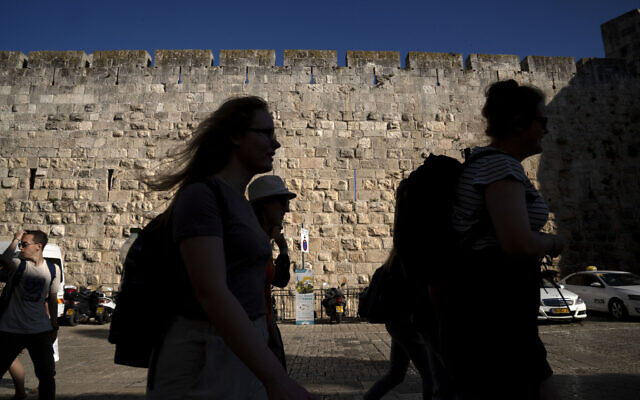 Tourists visit the Old City of Jerusalem, Wednesday, June 15, 2022. (AP Photo/Maya Alleruzzo)	AP — At a tourism conference in Phuket last month, Thailand’s prime minister looked out at attendees and posed a question with a predictable answer.	“Are you ready?” Prayuth Chan-ocha asked, dramatically removing his mask and launching what’s hoped to be the country’s economic reset after more than two years of coronavirus-driven restrictions. When the crowd yelled its answer — yes, according to local media — it might have been speaking for the entire pandemic-battered world.	But a full recovery could take as long as the catastrophe itself, according to projections and interviews by The Associated Press in 11 countries in June. They suggest that the hoped-for rebound is less like a definitive bounce — and more like a bumpy path out of a deep and dark cave.	Some locales, such as the French Riviera and the American Midwest, are contributing to the climb more than others — like shuttered, “zero-COVID” China, which before the pandemic was the world’s leading source of tourists and their spending.	The human drive to bust out and explore is helping fuel the ascent, packing flights and museums despite rising coronavirus infections and inflation. But economic urgency is the real driver for an industry worth $3.5 trillion in 2019 that the United Nations estimates lost about that much during the pandemic. By some estimates, tourism provides work for one in 10 people on Earth.	Many places, particularly those that have loosened safety requirements, are seeing what passes for a go-go summer of sunny optimism and adventure. https://www.timesofisrael.com/after-2-pandemic-years-global-tourism-industry-itching-for-revenge-travel-summer/ Info of over 300,000 Israelis leaked as Iranian hackers target travel booking sitesIsrael’s Privacy Protection Authority seizes servers of Gol Tours LTD, which operates the affected websites, after claiming owner failed to cooperate and address security breachBy Tobias Siegal Today, 3:57 pm 	Iranian hackers have recently hacked into a number of popular Israeli travel booking websites, managing to obtain the personal information of over 300,000 Israelis.	The incident occurred two weeks ago and was confirmed by Israel’s Privacy Protection Authority on Thursday evening.	The attack affected websites operated by Gol Tours LTD, a tourist company that owns over 20 travel booking websites.	The leaked information includes telephone numbers, addresses, dates and locations of booked vacations, and sensitive medical information, the authority said in a statement.	The affected websites reportedly include: hotel4u.co.il, booking-hotels.co.il, booking-kibbutz.co.il, mlonot.co.il, noapass.co.il, gol.co.il, funtoursisrael.co.il, ortal.net, come2israel.co.il, and come2israel.com.	The Privacy Protection Authority said it had immediately contacted the owner of Gol Tours LTD following the hack, in an effort to address the security flaws that the hackers took advantage of, but was met with a refusal to cooperate.	“The required changes were not made,” the authority said, noting that it has launched an investigation into the incident.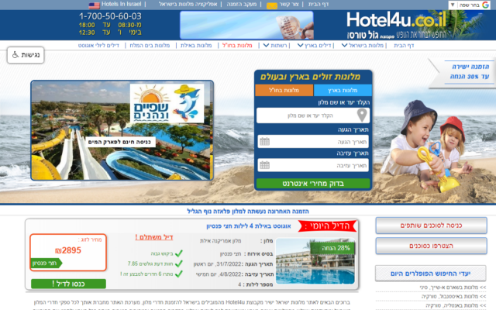 A screenshot of the homepage of the Israeli travel booking website hotel4u.co.il, one of the websites hacked by Iranian hackers in June 2022. (Screenshot)	The authority has also claimed, according to a report by Channel 12 news, that the owner of Gol Tours LTD refused to address the security breaches because it would have cost him money to do so.	The report added that the owner also ignored instructions provided by Israel’s National Cyber Directorate following the hack, meant to help the company bolster its security and avoid additional information being leaked to the hackers.
	In an unprecedented move in Israel, authority officials raided on Thursday the company’s offices and seized its servers until the investigation is complete.
	“In any case of failing to immediately report a serious security breach and not cooperating according to the guidelines, the authority will take decisive action to protect the personal information of the public, including effectively halting the company’s operations,” the Privacy Protection Authority said in a statement.
	The authority said it was hopeful the unusual measure taken in this case would serve as a warning to other website owners who may consider not reporting security breaches in the future.
	Responding to the allegations, the owner of Gol Tours LTD rejected the claims and said the authority has treated him worse than the Iranian hackers ever did.
	“I never said I wouldn’t upgrade [the company’s online security measures] because it would cost me money, never,” he told Channel 12. MORE - https://www.timesofisrael.com/info-of-over-300000-israelis-leaked-as-iranian-hackers-target-travel-booking-sites/ EU to renew funding for Palestinian group accused of backing terrorAl-Haq, a well-known Palestinian civil society organization, saw EU support frozen in May 2021 following Israeli allegations of terror funding; probe found no evidence of fraudBy Aaron Boxerman Today, 8:04 pm 	The European Union informed a Palestinian civil society organization accused by Israel of terror funding that its suspended EU financial support would soon resume after an investigation by Brussels found no evidence of irregularities.	Brussels froze its funding for Al-Haq in May 2021 after years of Israeli accusations that the group was controlled by the Popular Front for the Liberation of Palestine, which is widely recognized as a terror group.	The European Commission’s anti-fraud unit — known by its French acronym OLAF — opened an investigation to assess whether or not EU funds were being transferred to the terror group. The probe was subsequently closed, meaning funding will resume, Al-Haq was told.
	“OLAF concluded that there is no suspicions of irregularities and/or fraud affecting EU funds in the implementation of [Al-Haq’s] EU funded project,” the European Commission wrote in a letter to the organization on Tuesday.
	A second source familiar with the matter confirmed on Friday that EU funding was being renewed and that the letter’s contents were genuine. The source spoke to The Times of Israel on condition of anonymity.
	The European Union did not immediately respond to a request for comment.
	Al-Haq is one of the oldest Palestinian rights groups operating in the West Bank and Gaza. The organization was founded by lawyer Raja Shehadeh in 1979.
	The group has been involved in filing reports with the International Criminal Court, which opened an investigation last year into possible war crimes in Israel, the West Bank and Gaza since 2014. MORE - https://www.timesofisrael.com/eu-renews-funding-for-palestinian-group-accused-of-terror-backing-by-israel/ Russia demands rubles for grain exports 1 Jul, 2022 17:12 Moscow has expanded the list of commodities that must be paid for in Russian currency 	The Russian government has added grain, sunflower oil and extracted meal to the list of exports that must be paid for in rubles. A resolution giving effect to the decision was adopted on Friday and published on the official portal of legal information.
	It also provides for a one-year extension of duties to be paid in the national currency in respect of exported sunflower oil and sunflower meal until August 31, 2023.
	As part of the new payment mechanism, the base price for calculating the export duty on wheat will be 15,000 rubles (over $267) per ton.
	Russia is the world’s largest wheat exporter and a major supplier of sunflower seeds. Russian Minister for Agriculture Dmitry Patrushev said this month that the country would export agricultural products to “friendly countries” only. 
	According to the minister, Russia’s grain harvest could reach 130 million tons this year, which would be enough to cover both domestic needs and ensure export potential. https://www.rt.com/business/558232-russia-switches-grain-exports-rubles/ Nuclear family: How Ukraine helped North Korea develop the world's deadliest weapons Experts point out the Ukrainian roots of Kim Jong-un's rocket program 1 Jul, 2022 16:21 	North Korea’s (DPRK) nuclear missile program remains a major headache for the United States, and much of the wider world.	Its development would not have been possible, however, without Pyongyang’s access to Soviet technology, specifically  nuclear-capable hardware that remained in Ukraine after the collapse of the USSR. This article delves into the unlikely story of the part Ukraine played in making North Korea a major threat to America and its Asian allies. The US, South Korea and Japan share a lot of common goals, one of them being the complete de-nuclearization of the Korean Peninsula. US President Joe Biden has once again made this point clear at the 2022 NATO summit in Madrid. Meanwhile, Washington’s allies in Asia have recently found a new reason for concern – on June 14, South Korean Foreign Minister Park Jin announced that North Korea had completed preparations for a new nuclear test.	Prior to that, in March 2022, Supreme Leader Kim Jong-un effectively ended his country's self-imposed 2018 moratorium on testing intercontinental ballistic missiles (ICBMs) capable of reaching US soil. Now, both Seoul and Washington are anxiously awaiting news about new test launches.	How does a country which is effectively cut off from the rest of the world even achieve this level of technology? You might be surprised, but we must go to Ukraine for answers.From the communist land all the way to the land of Juche	Today, we can say with near absolute certainty that, when designing and constructing its intercontinental ballistic missile, the DPRK used RD-250 rocket engines produced at the Ukrainian Yuzhmash machine-building plant in the city of Dnepropetrovsk.	Like most of the still-functioning industrial enterprises in Ukraine, Yuzhmash is part of the Soviet legacy. The plant was built in 1944 with World War II in full swing; later, during the Cold War, its engineers designed and produced the USSR’s most advanced missiles to compete with the US in the arms race. [So why is the US and the entire Western group so intent on ‘rescuing’ the Ukraine? Sounds to me that we should be spanking their backsides or perhaps letting Russia do it for us. – rdb]	In the 21st century, Washington once again feels threatened by certain Yuzhmash products – despite the fact that Ukraine, following its 2014 coup, became a satellite of the US, and the plant has since signed contracts with the Americans (to produce rocket stages, engines for these stages, as well as various hardware used in their launch vehicles).	In August 2017, The New York Times, citing Michael Elleman, a missile expert with the lobby group Institute of International Strategic Studies (IISS), reported that the DPRK had most likely used the RD-250 engines to design its own intercontinental ballistic missile.	“It’s likely that these engines came from Ukraine – probably illicitly... The big question is how many they have and whether the Ukrainians are helping them now. I’m very worried,” Elleman said. The experts at the IISS, however, believed that the official authorities in Kiev were not involved in the smuggling operation.	The design bureaus of Yuzhmash, as well as Yuzhnoye Design Office, a similar enterprise in Dnepropetrovsk, were emphatic in their denial of any collaboration with Pyongyang and its nuclear missile program. Secretary of the National Security and Defense Council of Ukraine Aleksandr Turchynov even suggested that the accusations were part of an ‘anti-Ukrainian campaign’ carried out by Russian intelligence. He claimed it was Moscow’s way of concealing its own assistance to North Korea.However, in a 2018 report by the 1718 Sanctions Committee (DPRK), the Ukrainian authorities admitted that, in all likelihood, the engine for North Korea’s ballistic missiles was created using components of the RD-250 engine produced by Yuzhmash. They added that, in their opinion, the deliveries must have been made through Russian territory. Of course, they would say this.Vasily Kashin, Director of the Center for Comprehensive European and International Studies at the National Research University Higher School of Economics (HSE), told RT that this controversy about North Korea receiving liquid-fuel engines from Yuzhmash remains the only incident officially on record.	“It wasn’t Ukraine sending their engines to North Korea – it was the work of North Korean scientific and technical intelligence in Ukraine that made it all happen. Apparently, the liquid-fuel rocket engines had been acquired there illegally even prior to 2014,” the expert concluded.Be my guest, or transfer of military technology	At the same time, relations between Kiev and Pyongyang have never been friendly and heartfelt enough to suggest Ukraine’s willingness to provide North Korea with powerful nuclear weapons. However, there is documentary evidence of Ukraine’s corruption-based cooperation with other countries in the nuclear missile field at the turn of the 21st century, which may invite precisely this kind of thinking.	In 1994, Kiev finally discarded the last of its remaining nuclear arsenal, of around 1,000 missiles it had retained after the collapse of the USSR. The plan was to pass half of them on to Russia and to destroy the rest – as part of the US-funded disarmament program.
	But in 2005, ex-president of Ukraine Viktor Yushchenko confirmed that the previous administration had sold X-55 cruise missiles capable of carrying a nuclear warhead to Iran and China “through several figureheads,” as he put it. The range of these missiles is 2.5 thousand kilometers, so this scam practically meant an increased threat of nuclear attack for Israel and Japan.
	However, it seems that North Korea had other ways of getting what it wanted.
	Starting from the 1990s, representatives of North Korea were caught red-handed trying to get hold of Soviet nuclear missile technology on many occasions. Kashin believes Pyongyang has been conducting scientific and technical intelligence in Ukraine for quite a while now.
	“According to declassified KGB documents, North Korean scientific and technical intelligence efforts in Ukraine date back to Soviet times. There was a criminal case, for example, involving their agent, a worker of the Arsenal Factory in Kiev, who was caught stealing parts of anti-tank missiles. North Koreans had ample opportunity to get hold of Soviet military technology in the 1990s and early 2000s in Dnepropetrovsk where they were snooping around all the time. And the Ukrainian government was not involved in any of this. There is nothing to confirm that they were selling their technology deliberately, of course. They just took advantage of the gaps in Ukraine’s flawed counter-intelligence system,” Kashin said.
	Mikhail Khodarenok, a military analyst and retired colonel, reminded RT about the chaos and anarchy that reigned in post-Soviet Russia and Ukraine, affecting many areas of life in the 1990s.
	“Back then, Ukraine saw much of its critically important technology leak out of the country. We can trace Ukrainian influence in both China’s and Iran’s strategic cruise missile arsenals. And it’s not surprising – everyone did their best to survive in those turbulent times. And many things may indeed have been done without the involvement of [the] Ukrainian leadership.”
	“But I don’t believe North Koreans were able to steal much. I am inclined to think that, in many cases, it was all based on deals, on mutual agreement. It’s just that the government was not part of it,” Khodarenok concluded.	And 20 years after the Soviet Union collapse, espionage attempts by North Korea continued.
	On 12 December 2012, the DPRK became the 10th nation to join the global space club by placing its Kwangmyongsong-3 (or KMS-3) satellite in Earth orbit. It was the same year when a high-profile spy case involving North Korean nationals was investigated in Ukraine.
	It resulted in two citizens of North Korea (employees of a trade mission in Belarus) being sentenced to eight years in prison. They were caught trying to buy technical documentation and scientific works containing important R&D results from the staff of the Yuzhnoye Design Office in Ukraine. And they offered to pay a modest fee of $1,000 for every research paper on liquid-fuel engine systems. An unnamed source later informed the Strana.ua web portal that the Koreans had taken a particular interest in the design of the legendary R-36M (or Satan) intercontinental ballistic missile engine. It’s the most powerful missile of its kind.
Hunger and bombs
	Another issue that has likely played into the hands of North Korean technology hunters is the ‘brain drain’ phenomenon, with dozens of Soviet engineers fleeing abroad after the Belovezh Accords were signed in 1991, disbanding the USSR.
	The post-Soviet de-industrialization of Ukraine took stable income and career prospects away from dozens of professionals working at the Ukrainian aerospace manufacturer Yuzhmash. So these people were forced to look for other ways to make a living.
	Choices were limited. They could either try their luck in the wild post-Soviet labor market (attempting to start a business or becoming a salesperson) or agree to a tempting –albeit questionable in terms of patriotism and legality– offer to help other countries with their nuclear missile programs. 
	Many of them found themselves in difficult circumstances –personally and professionally– after the fall of the Soviet Union. It's even believed that some of them went to North Korea, Iran and Pakistan.
	Former US Ambassador to Ukraine Carlos Pascual later admitted that the importance of this phenomenon, when top-level specialists lost their jobs, was overlooked. It wasn’t just a matter of their personal turmoil – this was an important factor for the non-proliferation of weapons of mass destruction. 	The US and EU, however, took some initiatives in the mid-1990s. They funded the Science and Technology Center in Ukraine, an intergovernmental organization that was supposed to make sure that expertise and experience in the area of weapons of mass destruction didn’t leak. 	Executive Director Curtis Bjelajac admitted that there was a point where the center basically gave out money to certain specialists. In the end, millions of dollars were spent on former Soviet engineers and scientists specializing in missile and nuclear technology. The general consensus is that this helped stop the flow of professionals into countries that are toying with dangerous technology. But were there any ‘leaks’?	According to Mikhail Khodarenok, there is an understanding within the community of experts that it was the work of Yuzhmash specialists that helped North Korea develop its missiles.	“You can’t really judge Yuzhmash engineers – everyone tried to survive back then, and those countries paid good money. I think that many went there for work. North Korea would not have made such advances without the expertise in the critical technology. The Soviet Union also had to borrow – it used Wernher von Braun's research after the war,” Khodarenok said. (Von Braun was a German aerospace engineer and Nazi Party member who later worked in the US — RT).Creative nuclear weapons
	Compared to Western Europe and the US, South Korea has been very reserved in its help to Kiev during this year's crisis, providing mostly moral support and supplying non-lethal military aid. Some are surprised by this reaction. Why doesn’t Seoul do more? Maybe South Korea is concerned with the possibility that the equipment received by Ukraine might someday magically reappear north of the 38th parallel?
	Khodarenok thinks that this is unlikely but he finds the theory interesting. He says that the real reason South Korea is not going all in is that “every Russian family owns several things manufactured in South Korea, and the country doesn’t want to lose that market”. However, Seoul may change its stance under pressure from Washington, the expert warns.
	Kashin sees the connection between South Korea’s reserved reaction and the North’s nuclear problem, but he finds it elsewhere.
	“South Korea knows that if it helps Ukraine, Russia will stop complying with the sanctions against North Korea. Seoul understands that it shouldn’t burn all bridges with Russia, whose military operation in Ukraine was supported by North Korea (one of very few countries). And since Russia’s relations with all developed [sic] countries went south, Moscow might decide to get creative with its North Korea partnership. And nobody wants that – especially not South Korea. Israel, by the way, is guided by the same considerations – it has refused to supply Ukraine with any lethal equipment, because Russia might respond by providing Iran with some unpleasant weapons,” he commented.   https://www.rt.com/russia/558214-ukraine-helped-north-korea/  [This is long but most important and revealing. More subterfuge and garbage with governments. – rdb]Americans don’t want Biden to run again – poll Latest poll shows 71% of respondents opposed to the idea of President Joe Biden’s second term 1 Jul, 2022 20:12 	Only 29% of Americans want President Joe Biden to run again in 2024, according to the newest poll shared with the Washington, DC outlet The Hill on Friday. Meanwhile, 71% of the respondents were opposed to having Biden try for a second term in the White House. The same poll showed the 79-year-old Democrat’s overall approval rating was down to just 38%. [Anyone surprised? -rdb]	This is the startling result of the Harvard CAPS–Harris Poll survey conducted on June 28-29 among 1,308 registered American voters, shared exclusively with The Hill. Of those who said Biden should not run for re-election, 45% said it was because he’s a bad president. About a third said he was too old, while the remaining quarter said it was time for a change at the top.	“President Biden may want to run again but the voters say ‘no’ to the idea of a second term, panning the job he is doing as president,” said Mark Penn, the co-director of the Harvard CAPS–Harris Poll survey. “Only 30 percent of Democrats would even vote for him in a Democratic presidential primary,” Penn added.	The poll showed Biden’s approval at 38% overall, getting even worse when it came to his handling of the US economy (32%) and inflation (28%). He got a 43% approval on creating jobs and a 50% approval on handling the Covid-19 pandemic, however.	In March, the same pollster showed Biden’s approval at 40% in March, with former president Donald Trump beating him in a hypothetical 2024 match-up by a six-point margin. 	June respondents also argued Trump should not run again in 2024, if by a smaller margin. Just 39% said Trump should give the White House another try, with 61% opposed. The former president’s critics fell into three almost evenly split camps, with 36% calling him “erratic,” 33% saying he was too divisive, and 30% holding him responsible for the January 6 Capitol riot – a claim made by the special congressional committee in the weeklong televised hearings, during which the poll was conducted.	Faced with a choice between Biden and Trump, 60% of the Harvard CAPS–Harris Poll respondents said they would consider a “moderate independent candidate” instead. That sentiment was found among 64% of Democrats and 53% of Republicans polled.	The Center for American Political Studies at Harvard University and the Harris Poll have yet to publish the full results of the poll. Their respondents were drawn from a Harris online sample weighted for known demographics. https://www.rt.com/news/558236-biden-poll-rematch-trump/ Biden administration confirms goal is 'liberal world order'And consumers must pay high gas prices in supportBy Bob Unruh Published July 1, 2022 at 4:10pm 	Perhaps the "New World Order," a phrase that has been use previously, many times negatively, has too much baggage.	Or perhaps there's another reason.	But a Biden administration official has just confirmed that Americans will have to keep paying those nearly $5 a gallon prices for gasoline because that's what's needed right now for the "Liberal World Order."	The comment came during a CNN appearance by Biden adviser Brian Deese.	He said, "This is about the future of the liberal world order and we have to stand firm."	His response was to a question about what to tell Americans facing those massively inflated gasoline prices under Biden's policies, where the cost of a tank of gasoline can easily surpass $100.	Rod Dreher at the American Conservative said, "Yeah, why don’t you ask the working people struggling to fill up their cars how much they care about The Future Of The Liberal World Order. The unhappy fact is that Russia is going to win this war, and our oil and gas boycotts are not only not hurting Russia, but helping it get richer while impoverishing our own peoples. What sense does that make? In May, the governor of the Bank of England — the equivalent in the U.S. to the head of the Federal Reserve — warned of 'apocalyptic' food shortages coming later this year, as Ukraine produces 27 percent of the world’s wheat, but can’t export it because of the war. Like most people, I hate Russia’s war on Ukraine, but again, is it worth our own people going hungry to prevent Russia from prevailing in a war it will inevitably win anyway?"	At the Washington Examiner a report explained Deese's demands came just after Joe Biden "told reporters that the public should expect prices to remain at their current level for 'as long as it takes' for Ukraine to win the war against Russia."	He described current times as "uncertain," based on a poll revealing that 85% of Americans say the nation, under Biden, is on the wrong track.	"When prices are high, people are understandably frustrated when they are pulling up at the gas pump. That's understandable. At the same time, it is our job, and it’s the president’s firm conviction, that what he can do as president is to take every responsible action that he has, and we have and also remind the American people that even as we go through this challenging period, even whilst we move through this transition, we also have made historic economic progress," Deese noted.	The Daily Mail pointed out Deese, the chief of the National Economic Council, immediately was blasted by Rep. Byron Donalds, R-Fla.	"The Liberal World Order?! These people are nuts!," he said.	Sen. Ted Cruz, R-Texas, identified the comments as, "Completely out of touch."	The report explained just last week, Deese claimed the way to cut inflation was tax the rich and reform prescription prices.	He's also claimed inflation mostly comes from price increases in "prices in three products - in beef, in pork and in poultry."	Biden repeatedly has blamed the nation's roughly 8.6% inflation rate as "Putin's Price Hike," but analysts have pointed out much of the surge in prices, especially food and gasoline, came about before Putin invaded Ukraine, and under Biden's economic policies.	The report said Rep. Buddy Carter, R-Ga., has suggested the reason.	"Biden wants the Green New Deal, and he sees high gas prices as a tool to achieve it. The American people see through this and will reject his radical, anti-American policies in November. The Left is concerned with preserving their power. Republicans will give power back to the people," he said. https://www.wnd.com/2022/07/biden-administration-confirms-goal-liberal-world-order/ Way past time for a purge. – rdb]Poll warns feds half of nation believes government 'corrupt'And large bloc open to idea it may 'soon be necessary to take up arms' against fedsBy Bob Unruh Published July 1, 2022 at 12:05pm 	Was Jan. 6, 2021, an "insurrection?"
	The Capitol riot has been portrayed that way by Democrats and their allies in the legacy media ever since that day because it appears they want to use it to lash out angrily at those upset with the federal government's actions, particularly regarding the 2020 election.
	If they can harass and bully, even jail, dissenters, so much the better, it appears.
	But now there's a poll out that warns that more than half of the nation believes the government is "corrupt."	And a large bloc is open to the concept it may "soon be necessary to take up arms" against the feds.
	The poll is from the University of Chicago – Institute of Politics, and was described by Courthouse News.
	The report said the poll "found that over a quarter of a deeply alienated American public, particularly those who identify as Republican, believe that it may 'soon be necessary to take up arms' against the government."
	The poll was a collaboration of Neil Newhouse, a Republican pollster, and Joel Benenson, a Democrat pollster, the report said.	They interviewed 1,000 registered voters.
	"A slight majority of those, 56%, said they believed the government was corrupt and 'rigged against everyday people like me,' with self-identified Republicans polling substantially higher on that question than Democrats," the report said.
	"In total, 28% of voters agreed with the statement 'it may be necessary at some point soon for citizens to take up arms against the government.' That skewed heavily toward Republicans, with one in three Republicans and 45% of self-identified 'strong Republicans' agreeing with the statement. The GOP doesn’t hold a monopoly on the sentiment, though – one in five Democrats agreed, as did 35% of self-identified independent voters," the report said.
	About one-third of those in that category admitted to pollsters they had guns in their homes, the poll said.
	"These really are stunning results, that really go to the depth of the nation’s partisan divide and the extent to which Americans really don’t trust the media to provide unbiased information," Newhouse told CN. "The bottom line is, it’s worse out there than we thought."
	There long has been a divide in the nation between leftist and conservative thought, but it erupted openly on the stage during the presidency of Donald Trump, when Democrats conspired to create the false claim his campaign colluded with Russia, then used made-up evidence to get the government's law enforcement agencies to investigate – and charge – some of Trump's aides.
	It was the subject of a special counsel investigation that clouded Trump's term for years. What we now know is that it was created and orchestrated by twice-failed Democrat presidential hopeful Hillary Clinton, aided by Democrats in power during the Barack Obama reign, up to and including those in the White House.
	The legacy and social media industries proved themselves handmaidens of the Democrat Party during the Trump term, with reporters openly badgering the president, earning his label of them as the enemy.
	Democrats tried twice – and failed both times – to impeach and remove Trump from office – once after he already had finished his term. And the current partisan committee assembled by House Speaker Nancy Pelosi, who was behind those two failed removal attempts, is viewed by many as a third attempt at impeaching Trump, this time with the goal, admitted by some Democrats, of stopping Trump from running for office in 2024.
	The poll shows the depth of the divide now facing Americans, and the impact of that situation even on individuals.
	"The data really shows that it has personal consequences,” Newhouse told CN. “People have lost friends. They’ve avoided discussions about politics. They’ve quit social media, they’ve stopped buying a brand because of their partisan views…. They have taken action because of their political experiences."
	Stunningly, 8% responded that they have sought therapy over the chasm. The poll confirmed 19% had lost a relationship with a friend or relative, and 25% claimed it had made them physically ill.
	CN reported Newhouse explained both sides view the other with similar perspectives. Both, he said, are "ticked off at the other side, they don’t trust them, they think they’re pushing misinformation and that they’re bullies about what they believe."
	Political science professor David Schultz of Hamline University told CN the poll confirms that "we live in two different partisan worlds, with each side having its own facts, its own bubbles, its own visions of the world."
	Schultz turned grim about ways to reduce political division, the report said.
	"A lot of people need to die,” he said. “Part of what’s going on here is that we have an enormous generational divide.”
	The report said 2020 was the first time in 20 years that Baby Boomers were not the majority of voters.
	The Washington Times said the poll "reveals not only the growing divides we have witnessed in recent years but strong sentiments that the majority of media outlets contribute to these divisions by intentionally misleading their audiences to promote a political point of view."
	The poll also showed 30% say religion is important when they make friends, and 20% consider ethnicity, but a majority 52% consider the new person's "views on politics."
	Fifty-six percent trust elections are conducted fairly and accurately counted, but 39% don't. Nearly half "feel more and more like a stranger in my own country." Another majority, 54%, are dissatisfied with what kids are being taught in schools, and 47% consider politics so "divisive" they avoid such discussions.
	Startlingly, 32% would not be comfortable with someone from the other party babysitting their kids, 28% would not want someone in the other party doing their taxes and 27% would not want them watching a home while on vacation.
	Thirty-nine percent said they do not want the other party teaching their kids in schools, and 46% would doubt the other party's count of local precinct votes. https://www.wnd.com/2022/07/poll-warns-feds-half-nation-believes-government-corrupt/ [This county is in big trouble. – rdb]Commentary:Cancel Culture is Cancelling itself
By Kathleen Marquardt|July 1st, 2022
	We are definitely living in interesting times. I’d have preferred the 1770s, but I’m here now. For decades we at American Policy Center have been arousing people to see what is actually going on in the world rather than being duped by the globalists’ propaganda arms, the MSM and the education system. Many people are opening their eyes, but that fact has been hidden by the press. Now, the Globalists, with their Cancel Culture, are opening more eyes than imaginable thanks to their hubris. They began to believe their propaganda – gotta love it! – and thought they had ‘turned’ enough of us into gullible fools or useful idiots.
	They, the Globalists, are telling us meat, milk, tuna fish (and anything else natural, except centipedes) are killing us. So, we need to eat bugs to be healthy. Uh huh. I laughed. Even many deeply duped Leftists are gagging on that. How many cockroaches does it take to supply one gram of protein? And will they expect us to eat termites? Probably, because that would be one thing that would help reduce our carbon footprints – termites are more destructive to ozone than cow farts! Bon Apetit, Leftists. I will stick with red meat; I like to have a functioning brain.
	Seriously, though, those wishing to take control of the world will help us bring themselves down like all previous wannabe masters of the universe. Yes, they have seduced a sizable portion of the population, but it is not as sizable as they would have us believe. The Globalists have studied, plotted, planned, and tested their hypotheses ad nauseum, but just like Communism, they cannot factor in, let alone control, all the variables needed. Maybe they expect to metamorphose themselves into God via Transhumanism. Good luck!
	That doesn’t mean we aren’t in for, probably, the most horrendous times this Earth has ever seen. Noah and Lot were witnesses to cataclysmic events but, because the world now has billions of people, and because the Globalists are ‘all in’ for “whatever it takes”, we will be subject to a truly dystopian world.
	While WW I was the “war to end all wars” but didn’t put off a worse war for much more than 20 years, we have been living in WWIII for decades. We didn’t notice because very few guns and no tanks or rockets have been used – yet. This is a war using the asymmetrical weapons of dumbing down, brainwashing, programing, psychological warfare, gaslighting, promoting fear and paranoia, fake pandemics, weaponized “medications”, destroying small businesses through shut-downs, allowing rioting by paid radicals, plus cancelling our culture and replacing it with fake and corrupting values, attitudes, and beliefs. Oh, and there are many, many more weapons being used against us. Obviously, the Globalists figure if we are aware of and fight off 500 of them, one of the other 9,000 should get us, amongst which are:
	ESG (environmental, social, and governance) investing which, according to the U.S. Securities and Exchange Commission, means:
	ESG practices can include but are not limited to, strategies that select companies based on their stated commitment to one or more ESG factors —for example, companies with policies aimed at minimizing their negative impact on the environment or companies that focus on governance principles and transparency.  ESG practices may also entail screening out companies in certain sectors or that, in the view of the fund manager, have shown poor performance with regard to management of ESG risks and opportunities. Furthermore, some fund managers may focus on companies that they view as having room for improvement on ESG matters, with a view to helping those companies improve through actively engaging with the companies.[1]
	In simple English, that means if your company doesn’t toe the Marxist, Agenda 21/2030, Sustainable, anti-freedom line, you will be cancelled (or just ignored, shunned, and ridiculed until you learn to follow Big Brother or fail).
	This, now, is combined with modern monetary theory (MMT), which only a person educated in our institutes of higher learning now can possibly comprehend. MMT contends that government can create more money – without any backing – just because it needs the money to support the federal spending on ESG issues (along with providing billions for war materials to Ukraine) and and and. Through these weapons, the Globalists are making our money worthless in order to continue wiping out the Middle Class. The COVID lockdowns made major inroads on that goal; this is to finish us off.
	Add technocracy to the cache of arms, and they now have a mega-weapon in economics. While technocracy, like MMT and ESG, is made out of whole economic cloth, it, too, is an “invented and unnatural form of economics that expresses itself as totalitarianism and requires social engineering to work. Technocrats in the past defined technocracy as the science of social engineering; controlling the populace is crucial for the system to function.”[2]
	Their plan is to not only change governance, but to physically change us humans, to “computerize” us. Then they can not only know everything we do when we do it, they can design us to do what they want us to do – even to die if we are useless eaters (or considered such by the global elite like Gates, Schwab, and their useful idiots – too many to list (starting with Fauci).
	And don’t overlook PSYOPs, designed by the military for psychological warfare. Who knew they would use it on their own people (snark)? As Wikipedia states:
	Psychological operations are operations to convey selected information and indicators to audiences to influence their emotions, motives, and objective reasoning, and ultimately the behavior of governments, organizations, groups, and individuals.
	Television and movies were major tools in the PSYOPS bag, then they discovered they could use the make-believe of those media and feed it to the people as news. Why were so many so easily fooled? I would guess that one of the reasons is because just about every outlet in print and video was coopted. So-called journalists are now just talking heads, parroting what they are fed. And few notice or care. GIGO should be the buzzword of the day. A perfect example: many people believe the puppet regime in Ukraine is poor, picked on, and pure as the driven snow. They have no idea what is going on in that part of the world, the maneuvering vis a vis NATO, the oil issue, the displaced Russian population of Ukraine. If MSM’s greenscreen slips and shows the 2x4s holding up the screen, they don’t notice. The woke are not awake, they are hypnotized.
	And pseudo Climate Change, the raison d’être. The Globalists, along with their cohorts, the Deep State, are pushing electric cars when they know that 1. they cannot produce enough batteries to supply the world with electric cars, 2. there are gross human rights violations occurring in the Democratic Republic of the Congo, 3. power to charge the batteries comes from electric power plants, and 4, last but certainly not least, these batteries are very damaging to the environment. But most of us realize that the issue isn’t the issue. It isn’t about developing sustainably, it is about bankrupting the middle class (who can afford these cars?) and driving people into Stack n’ Pack housing so they are easier to control.
	Add to the list the sequestration of carbon, solar and wind power, “brownfielding” minority neighborhoods to drive the people out of their homes and businesses; there are dozens, if not thousands, of other weapons being used against us.
	I was listening to a novel based in Shaker Heights, Ohio, the first planned community established in 1912. It was scary. The designers, the Van Sweringen brothers, were Shakers and railroad mogels (think James Hill, Jay and George Gould, Cornelius Vanderbilt, Edward Harriman, and Collis P. Huntington). The scary part is that, even then, people wanted to plan how everyone lived – and now, where and if they work, where they recreate, and if they are allowed to procreate.
	We are being programmed to want to conform, not to stand out. When I was growing up, it was expected that we try to excel, stand out above the crowd. Now, we are to be a crowd – and if we are really good, we will be an unruly, angry, vengeance-seeking crowd (seeking vengeance for unknown atrocities committed in someone’s imagination.
	If we truly want to fit in now, we must be indistinguishable from everyone else – Mao jackets, e-cigs instead of joints, tats instead of love beads, and multi or asexuality instead of sex, drugs, and rock n’ roll. But those were the start.
	The scariest part for me is the fusion centers. We are being inundated with propaganda promoting the support of locking those up who disagree with the Sustainable Development lines promoted by the Globalists – and even those who want to own their own home on their own property un-supervised by a homeowners association. MSM watchers are becoming inured to hordes of rioters, a police state, and even their fellow citizens being locked-up for daring to speak out against Newspeak.
	As I noted earlier, it is quite unlikely that the Globalist plan will pan out as they have so meticulously and duplicitously scripted. But dystopian will be descriptive of our everyday world, not a scene from a sci-fi novel. To make it somewhat less destructive, we need to now be working to stop the wheels of the Great Reset progress.
	As Kat Stansell, Grassroots Outreach Coordinator for American Policy Center says, “Local action is the only way out of this. We’ve said it before, advocated for it, and built groups around the nation who have done some really good things. If you already have a Freedom Pod in your community, you are a step ahead, but now we must all go much further. We must build Freedom Rescue Platoons.”
	Tom DeWeese gives great instructions on building Freedom Pods.
	It is simple, and if you love what America was and can be again, you will find that it gives you a great sense of accomplishment every time you shut down one of useful idiots working so hard to destroy freedom for slavery. Give it a try. https://newswithviews.com/cancel-culture-is-cancelling-itself/The Military Went Woke. Now It Can’t Find Recruits Daniel Greenfield June 30, 2022 	The military is facing the worst recruiting environment since the end of the Vietnam War.	The Army is at only 40% of its recruiting numbers for the fiscal year despite raising its maximum enlistment bonus from $40,000 to $50,000. It now offers new recruits up to $10,000 for showing up to basic training in 30 days. And is no longer even asking them for a high school diploma.
	"We've never offered $50,000 to join the Army," Maj. Gen. Kevin Vereen, head of U.S. Army Recruiting Command, said.
	While the Army runs anime lesbian wedding ads, it’s pushing away the recruits it needs, young patriotic men from traditional backgrounds. When the Biden administration’s brass decided to mandate vaccinations, they automatically rejected the 60% of potential recruits who aren’t.
	By Obama’s second term, male Army ROTC cadets were being forced to march in women’s high heels. Under Biden, that escalated to mandatory transgender pronoun training while figuring out living arrangements for men who suddenly decide that they’re really women.
	The Army has stopped worrying about winning wars and is instead working to establish the “Army as a global leader in DEI”. That’s Diversity, Equity, and Inclusion. Obama's Army Secretary Eric Fanning’s had already ordered mandatory implicit bias training for “soldiers and employees in senior leadership and management positions”. The Army is now preparing for the prospect of accommodating men in women’s housing and deploying HIV positive men.
	While the Army brass complains that it can't find recruits, even with gay wedding ads, transgender housing and HIV positive deployment, it's been kicking out unvaccinated soldiers.
	In February, it reported that commanders had "relieved a total of six Regular Army leaders, including two battalion commanders, and issued 3,073 general officer written reprimands to Soldiers for refusing the vaccination order." As of June, 60,000 Army Reserve and National Guard soldiers are unvaccinated. That's 12% of the Army Guard and 10% of the Army Reserve.
	“Army readiness depends on soldiers who are prepared to train, deploy, fight and win our nation’s wars,” Army Secretary Christine Wormuth claimed. “Unvaccinated soldiers present risk to the force and jeopardize readiness.”
	HIV positive soldiers don’t present a risk or jeopardize readiness, but unvaccinated soldiers do.
	Instead of spending $684 million on recruitment, and a $4 billion 10 year contract with Omnicom, one of whose subsidiaries worked on the Biden campaign, the Army could try to stop actively alienating and firing the young men actually willing to fight and die on the battlefield.
	And maybe then the Army might be able to stop lowering standards and issuing moral waivers for criminal records. Or forcibly extending the assignments of recruiters and making them work on federal holidays in the hopes of recruiting 60,000 active duty soldiers.
	A Quinnipiac poll earlier this year found that only 40% of Democrats would stay and fight if America were invaded, while 52% would run away. 68% of Republicans would stay and fight. 70% of men would stay and fight in contrast to, understandably, 40% of women, and 61% and 57% of Hispanic and white people would stay and fight, in contrast to only 38% of black people.
	Polls like these provide obvious common sense guidelines as to whom to recruit. Instead the woke army, like the rest of the woke military, keeps trying to recruit the wokes who don’t want to fight for their country and don’t even think their country is worth fighting for.
	While the Army is the most troubled of the military branches, the Air Force is 4,000 personnel underwater.
	“We have warning lights flashing," Maj. Gen. Ed Thomas warned. “Our ‘qualified and waiting’ list is about half of what it has been historically."	Good thing the Air Force, like other branches, is screening recruits for “extremism” and the unvaccinated, and focused above all else on increasing its diversity quotas. The Air Force is less interested in recruiting in the South and bemoans the fact that 86% of Air Force aviators are white men. And those are exactly the people whom the Air Force brass no longer want.
	“As Airmen in the U.S. Air Force, it’s our duty to acknowledge our biases whether we realize they exist or not,” airmen who are accused of being racist because they’re white are being told.
	No wonder there are warning lights flashing in recruitment.
	Navy recruiters are focused on the popularity of Top Gun Maverick to bring in new recruits. But the hit Tom Cruise movie has little relationship to the reality of a woke Air Force whose racialist brass are obsessed with critical race theory and whose planes don’t actually fly.
	In the movie, the pilots fly F/A-18s and no one screams at them about their pronouns and their unconscious racial biases. Or their vaccination status. In real life, F/A-18E/F's have a 51% mission capable rate. And the Navy’s woke leadership is focused on fighting “systemic racism:”
	The Navy is offering a $25,000 "quick ship" bonus to recruits. "The Navy is the only U.S. military branch currently offering this high of an enlistment bonus for any new enlistee," it brags, and suggests that the "the enlistment bonus could be as high as $50,000."
	But the Navy, like the Army and other services, can’t buy its way out of a morale crisis.
	The United States military is never going to win a bidding war against corporations. Amazon warehouse team members make more than starting recruits. And they're generally less likely to die. The only real military recruiting edge is a patriotic commitment to defending your country.
	Military recruiters blame a national manpower shortage and their advertising strategy follows the familiar one of corporations going woke, appealing to the perceived wokeness and narcissism of Gen Z. Major corporations are being roiled by the radical activists they have recruited this way who are demanding that corporate leaders adopt not only their values but their agenda. Or else.
	The brass trying to dress up the military in woke colors to make it appear that it shares their values are writing a big blank check that no one, not even Gen. Milley, wants to cash.
	The Obama and Biden administrations appointed brass who gutted the services and replaced patriotic and nationalistic values with woke virtue signaling and radical politics. Now they’re discovering that when jobs are going begging, no one wants to join a woke military.
	Patriots don’t and wokes won't either.
	Wokes willing to die for a cause are a lot more likely to join riots than the military. Those who see the military as serving their cause are, like actual white supremacists, exactly the kinds of “dangerous extremists” who are just joining up to gain experience for domestic terrorism.
	There is a solution to the recruiting crisis. It doesn’t involve spending hundreds of millions on ad campaigns or anime lesbian weddings. The place to start is with the reasons for serving.
	In the aftermath of the disgraceful Afghanistan retreat and of a War on Terror that has been effaced by political correctness, military service appears more senseless to many than it did after Vietnam. And in a nation riven with division, the military has come to reflect those divisions, with its brass firmly putting their thumbs on the partisan scale and adopting the leftist ideas and woke cultural values that are hostile to the majority of the men under their command.
	The military, like so many institutions, went woke, now it’s finding out that woke leads to broke. Rebuilding morale begins with a renewed commitment to national values and patriotism, to serious warfighting and meritocratic striving, and to a culture built on teams, not racial divisions. And while the woke brass stay, the recruits stay away.Daniel Greenfield is a Shillman Journalism Fellow at the David Horowitz Freedom Center. This article previously appeared at the Center's Front Page Magazine.  http://www.danielgreenfield.org/2022/06/the-military-went-woke-now-it-cant-find.html ARUTZ SHEVAHenry Kissinger slams talks to renew Iran Nuclear Deal Former US Secretary of State warns that peace will not be achievable in the Middle East until Iran ends its nuclear program. Israel National News 01.07.22 21:40	Former US Secretary of State Henry Kissinger said in a recent interview that peace will not be achievable in the Middle East until Iran ends its nuclear program. Speaking to the Spectator, Kissinger, 99, had harsh words for the 2015 Iran Nuclear Deal, describing the agreement negotiated by the Obama administration as “inadequate,” and “dangerous” if re-entered into by the United States.	Kissinger commented about the stalled negotiations between the US and Iran on returning to the Iran Deal, after former President Donald Trump withdrew the US from the plan in 2018.	Kissinger always held doubts about the plan from the time it was signed.“I thought Iran’s promises would be very difficult to verify, and that the talks really created a pattern in which the nuclear build-up might have been slowed down a little but made more inevitable,” he said.	He remarked that he worried an Iranian build up of nuclear weapons would inevitably lead to responses from Egypt, Saudi Arabia and especially Israel.	“Now, the trouble with the existing nuclear talks is that it is very dangerous to go back to an agreement that was inadequate to begin with – to modify it in a direction that makes it apparently more tolerable to the adversary,” he said.	“So, all the concerns I had with the original agreement, I’m going to have now. I haven’t seen the terms yet, but there is really no alternative to the elimination of an Iranian nuclear force.”	Kissinger added: “There is no way you can have peace in the Middle East with nuclear weapons in Iran, because before that happens, there is a high danger of pre-emption by Israel, because Israel cannot wait for deterrents. It can afford only one blow on itself. That is the inherent problem of the crisis.” https://www.israelnationalnews.com/news/355867 [This is the man who told Nixon to “let them bleed a little” when Israel asked for help? – rdb]"The spirit of encroachment tends to consolidate the powers of all the departments in one, and thus to create whatever the form of government, a real despotism. A just estimate of that love of power, and proneness to abuse it, which predominates in the human heart is sufficient to satisfy us of the truth of this position."
-- George Washington (1732-1799) Founding Father, 1st US President, 'Father of the Country'PleaseRememberThese Folks In Prayer-Check oftenThey Change!Pray that the world would WAKE UP! Time for a worldwide repentance!	ALL US soldiers fighting for our freedom around the world 	Pray for those in our 	government to repent of their wicked corrupt ways.Pray for CF – fell off ladder and bad fracture leg.Pray for EL – Had stoke  – doing betterPray for KH – diagnosed with Multiple Myeloma Pray for BB – Severe West Nile Fever –still not mobile- improving!Pray for RBH – cancer recurrencePray for Ella – Child with serious problemsPray that The Holy One will lead you in Your preparations for handling the world problems.  – 	Have YOU made any preparations?Tucker Carlson Tonight 07/06/2022https://www.bitchute.com/video/i5DnMFDaM73d/If you watch NOTHING ELSE this week watch this.Tucker exposes the treason in DC and explains the high cost of gas and why this will lead to the destruction of our country. It is about 21 minutes. This is critical for Americans to understand how those on the left and right are purposely destroying the USA. Treason is treason and it is the occupier of the Whitehouse & his friends and backers committing itTHE SHORASHIM BIBLICAL GIFT CATALOG 005http://mad.ly/7f9f64?pact=20013931524&fe=1Support Shorashim!To be removed from this News list, Please click here and put "Unsubscribe" in the subject line."All good government is and must be republican. But at the same time, you can or will agree with me, that there is not in lexicography a more fraudulent word... Are we not, my friend, in danger of rendering the word republican unpopular in this country by an indiscreet, indeterminate, and equivocal use of it? [...] Whenever I use the word republic with approbation, I mean a government in which the people have collectively, or by representation, an essential share in the sovereignty... the republican forms in Poland and Venice are much worse, and those of Holland and Bern very little better, than the monarchical form in France before the late revolution."
-- John Adams (1735-1826) Founding Father, 2nd US PresidentPleaseRememberThese Folks In Prayer-Check oftenThey Change!Pray that the world would WAKE UP! Time for a worldwide repentance!	ALL US soldiers fighting for our freedom around the world 	Pray for those in our 	government to repent of their wicked corrupt ways.Pray for CF – fell off ladder and bad fracture leg.Pray for EL – Had stoke  – doing betterPray for KH – diagnosed with Multiple Myeloma Pray for BB – Severe West Nile Fever –still not mobile- improving!Pray for RBH – cancer recurrencePray for Ella – Child with serious problemsPray that The Holy One will lead you in Your preparations for handling the world problems.  – 	Have YOU made any preparations?Tucker Carlson Tonight 07/06/2022https://www.bitchute.com/video/i5DnMFDaM73d/If you watch NOTHING ELSE this week watch this.Tucker exposes the treason in DC and explains the high cost of gas and why this will lead to the destruction of our country. It is about 21 minutes. This is critical for Americans to understand how those on the left and right are purposely destroying the USA. THE SHORASHIM BIBLICAL GIFT CATALOG 005http://mad.ly/7f9f64?pact=20013931524&fe=1Support Shorashim!To be removed from this News list, Please click here and put "Unsubscribe" in the subject line."Individual liberty is individual power, and as the power of a community is a mass compounded of individual powers, the nation which enjoys the most freedom must necessarily be in proportion to its numbers the most powerful nation."
-- John Quincy Adams (1767-1848) 6th US President Source: Letter to James Lloyd, 1 October 1822PleaseRememberThese Folks In Prayer-Check oftenThey Change!Pray that the world would WAKE UP! Time for a worldwide repentance!	ALL US soldiers fighting for our freedom around the world 	Pray for those in our 	government to repent of their wicked corrupt ways.Pray for CF – fell off ladder and bad fracture leg.Pray for EL – Had stoke  – doing betterPray for KH – diagnosed with Multiple Myeloma Pray for BB – Severe West Nile Fever –still not mobile- improving!Pray for RBH – cancer recurrencePray for Ella – Child with serious problemsPray that The Holy One will lead you in Your preparations for handling the world problems.  – 	Have YOU made any preparations?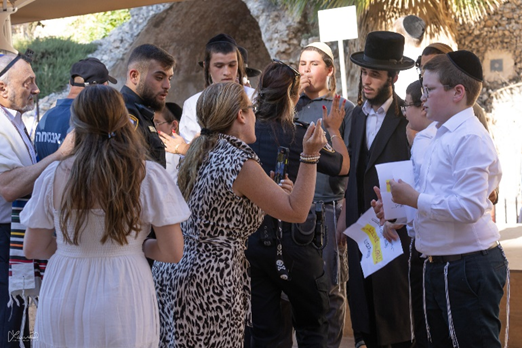 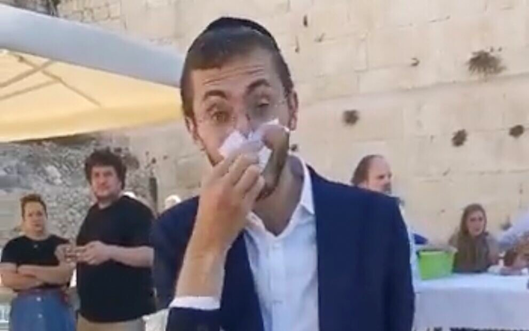  Pages torn from a siddur by young Orthodox men at the egalitarian section of the Western Wall on June 30, 2022. (Masorti Movement)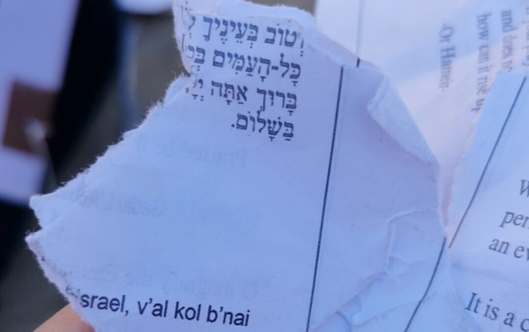 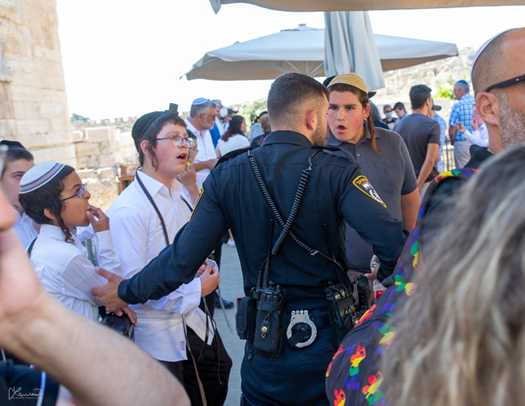 THE SHORASHIM BIBLICAL GIFT CATALOG 005http://mad.ly/7f9f64?pact=20013931524&fe=1Support Shorashim!To be removed from this News list, Please click here and put "Unsubscribe" in the subject line."Remember, democracy never lasts long. It soon wastes, exhausts, and murders itself.
There never was a democracy yet that did not commit suicide."
-- John Adams (1735-1826) Founding Father, 2nd US President Source: letter to John Taylor, April 15, 1814PleaseRememberThese Folks In Prayer-Check oftenThey Change!Pray that the world would WAKE UP! Time for a worldwide repentance!	ALL US soldiers fighting for our freedom around the world 	Pray for those in our 	government to repent of their wicked corrupt ways.Pray for CF – fell off ladder and bad fracture leg.Pray for EL – Had stoke  – doing betterPray for KH – diagnosed with Multiple Myeloma Pray for BB – Severe West Nile Fever –still not mobile- improving!Pray for RBH – cancer recurrencePray for Ella – Child with serious problemsPray that The Holy One will lead you in Your preparations for handling the world problems.  – 	Have YOU made any preparations?Dmitri Trenin: Russia has made a decisive break with the West and is ready to help shape a new world order 4 Jul, 2022 10:10 It’s perhaps hard to believe now but – only eight years ago – Russia was a full member of the former G8. Since then, there have been dramatic changes. 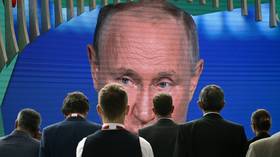 Participants gather near a screen showing Russian President Vladimir Putin delivering a speech during a plenary session of the 25th St. Petersburg International Economic Forum (SPIEF) in Saint Petersburg, Russia. © Sputnik Just before the G7 leaders met at Elmau Castle in Bavaria last week, their counterparts from the five BRICS countries held an online summit under the Chinese presidency. Russia had been discussed as a threat at the G7 gathering but was a key participant in the latter.
	Long gone are the days when Moscow could straddle the divide between the West and the non-West. Following the 2014 Ukraine crisis, the G8 reverted to its previous G7 format; in the wake of the Russian military action in Ukraine last February, Russian-Western confrontation degenerated into a full-blown “hybrid war,” complete with an actual confrontation – if so far a proxy one.
	Having tried, after the end of the Cold War, to become part of the new West, and having failed at that endeavor, Russia is now focusing on developing its ties with Asia, the Middle East, Africa, and Latin America.
	This is both a difficult and a necessary task, for a number of reasons. First, there is a powerful inertia from the past. At least since the days of Peter the Great, Russian elites have looked westward, adopting Western ways of appearance and behavior (while remaining distinctly Russian beneath the garb and manners); adapting Western institutions (even if often only superficially); borrowing Western patterns of thinking (while creatively developing them, as with Marxism); seeking to become a great European power; then, in Soviet days, a global superpower; and, more recently, a key component of a greater Europe from Lisbon to Vladivostok.
	This is a pathway hard to wean off from. Yet, now, for the first time ever, Russia is facing a united West, from North America, the European Union, and Britain, to Japan and Australia. What’s more, there are no allies in the West that Moscow can turn to – even notionally neutral states such as Finland, Sweden, Austria, and Switzerland, have all ditched their neutrality. Russia’s political rupture with the West is thus complete, and any new norm of relations between them can only emerge as a result of the “hybrid war,“ which will take years, if not decades, to fight out.  
	Second, Moscow’s economic relations have been largely built with the West. Historically, Russia has been a resource for Western European industry; a breadbasket of the continent; and a major importer of industrial products and technology. Until recently, Russia’s trade with the European Union alone accounted for more than half of Russia’s foreign commerce, and Germany was the lead exporter of machinery and technology to Russia. Since the early 1970s, oil and gas pipelines from Russia to Western Europe have formed the backbone of economic ties and provided for general stability on the continent, even in the dangerous decades of the Cold War and in the turbulent times of the disintegration of the Soviet Union itself. This, too, is on the way out, however.
	The severe sanctions imposed on Russia by the US, EU and UK will not be lifted even when the actual fighting in Ukraine stops, and the painful experience of foreign exchange and asset seizures will leave a huge imprint on any future Russian approach to economic ties with the West.
	Third, in cultural terms, Russians have traditionally identified themselves with the rest of Europe. Christianity; the legacies of Ancient Greece and Rome; the ideas of French Enlightenment and German philosophy; European literature and the arts, music, and dance – all of this helped shape and form Russia’s own culture, giving it a powerful stimulus for self-development. Despite the recent political rupture and the geo-economic shift, the foundations of Russian culture remain definitely European.
	However, a number of elements of today’s cultural scene in the West, particularly the dominant cult of individual self-expression, runaway liberalism that is turning increasingly oppressive, the erosion of family values and the proliferation of genders, jars with the more traditional cultural code of the majority of the Russian population.  
	That said, the obvious necessity for Russia to now look beyond the West means it can probably overcome the historical inertia, the legacy of previous geo-economic priorities, and cultural affinities. With the West shunning Russia, trying to isolate and sometimes 'cancel' it, Moscow has no choice but to kick its old habits and reach out to the wider world beyond Western Europe and North America. In fact, this is something that successive Russian leaders vowed to do repeatedly, even when relations with the West were much less adversarial, but the Europe-oriented mindset, the apparent ease of trading resources for Western goods and technologies, and the ambition to be accepted into Western elite circles prevented that intention from turning into reality.
	It has been noted, however, that people start doing the right thing only when there are no other options. And certainly, capitulating to the West is no option for Russia, at this point. Things have gone too far. 
	Beyond the necessity of an overhaul of Russia’s foreign relations there are real opportunities to pursue. Since the end of the Cold War, the leading countries of Asia, the Middle East, Africa, and Latin America have risen spectacularly in all respects, from economically and politically to technologically and militarily.
	Even before the outbreak of the “hybrid war,” China had overtaken Germany not only as Russia’s principal trading partner, but also as the leading exporter of machinery and equipment to Russia. India, a traditional importer of Soviet and Russian weapons, is now emerging as a major technology partner for Moscow. Saudi Arabia and the United Arab Emirates are Russia’s principal partners in regulating oil output in the OPEC+ format. Turkey and Iran are major independent players in a key strategic region. The fact that the vast majority of non-Western countries refused to condemn Russia for what it is doing in Ukraine – many of them despite strong US pressure – is most encouraging for Moscow. In the sense that those who are not against us could be considered to be with us.
	From Indonesia to Brazil, and from Argentina to South Africa, there are many dynamic and ambitious countries that Moscow is seeking to engage.
	To be able to do that, Russia’s foreign policy needs to come up with an appropriate strategy. Above all, it needs to give relations with non-Western countries priority over the de facto firmly frozen ties with the West. Being an ambassador to Indonesia should be more prestigious than an ambassadorship in Rome, and a post in Tashkent should be viewed as more important than one in Vienna. 
	There needs to be an audit of potential economic and other opportunities for Russia in the BRICS countries, and a plan to work on them. Apart from economics, student exchange programs should be expanded, and Russian tourism encouraged to move east, and south. The Russian media would be right to increase coverage of developments in the key non-Western nations, educating the Russian elite and the broader public about the economic realities, politics, and culture of those nations.\Dmitri Trenin is a member of the Russian International Affairs Council.  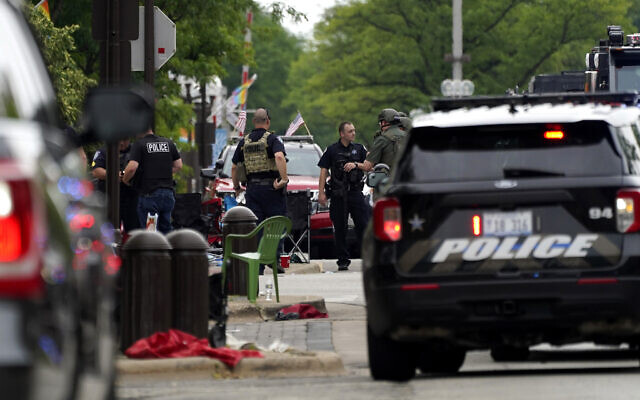 Law enforcement search in downtown Highland Park, a Chicago suburb, after a mass shooting at the Highland Park Fourth of July parade, July 4, 2022. (AP Photo/Nam Y. Huh)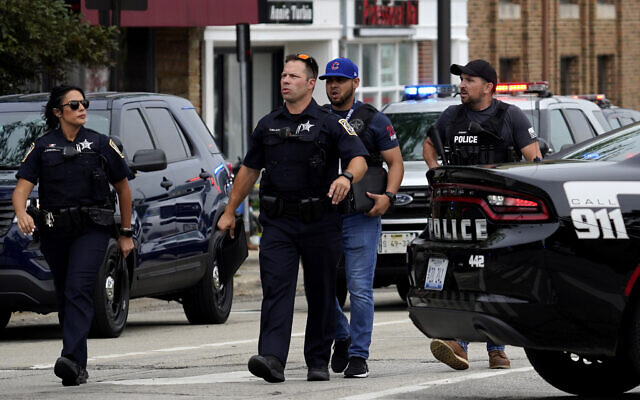 Police search the downtown area in Highland Park after a shooting at a Fourth of July parade, July 4, 2022. (AP Photo/Nam Y. Huh)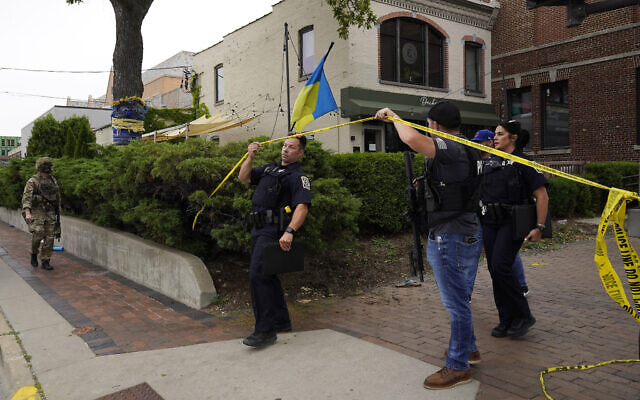 Police officers cross under police tape at the scene of a mass shooting at the Highland Park Fourth of July parade in a suburb of Chicago, July 4, 2022. (AP Photo/Nam Y. Huh)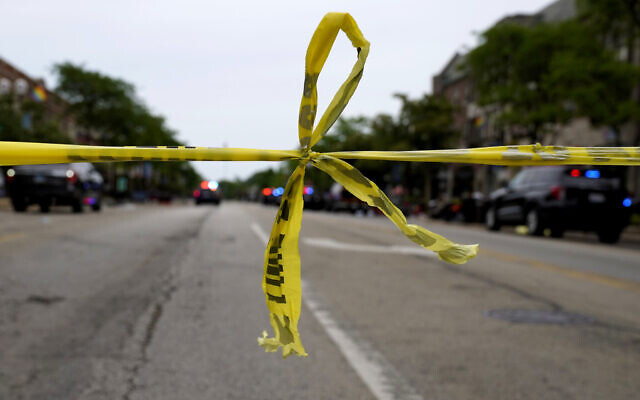 Police tape hangs at corner of Central Avenue and Green Bay Rd., in Highland Park, a Chicago suburb, July 4, 2022, after a mass shooting at the Highland Park Fourth of July parade. (AP Photo/Nam Y. Huh)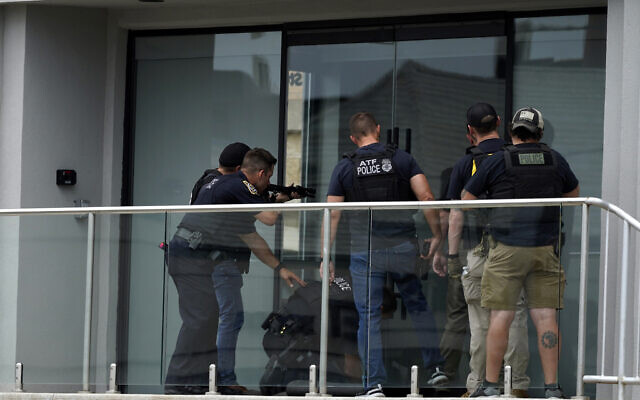 Law enforcement search in a building after a mass shooting at the Highland Park Fourth of July parade in downtown Highland Park, a Chicago suburb, on July 4, 2022. (AP Photo/Nam Y. Huh) Law enforcement search in downtown Highland Park, a Chicago suburb, after a mass shooting at the Highland Park Fourth of July parade, July 4, 2022. (AP Photo/Nam Y. Huh)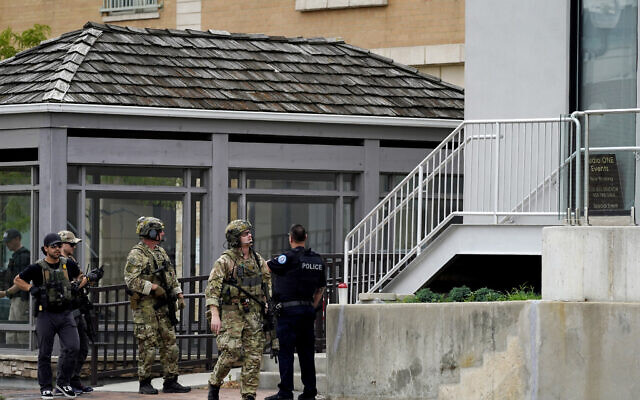 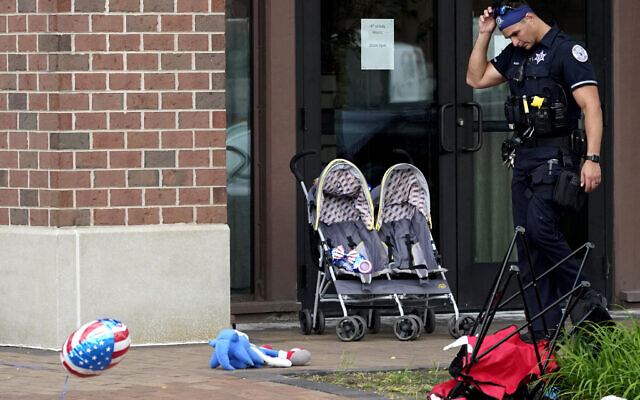 A police officer reacts as he walks in downtown Highland Park, a suburb of Chicago, July 4, 2022, where a mass shooting took place at a Fourth of July parade. (AP Photo/Nam Y. Huh)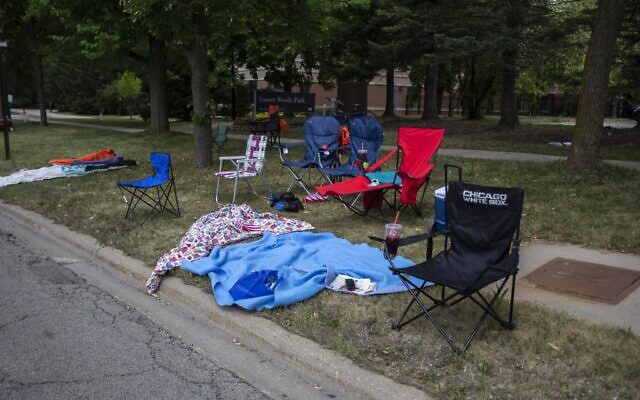 Chairs and blankets are left abandoned after a shooting at a Fourth of July parade on July 4, 2022 in Highland Park, Illinois. (Jim Vondruska/Getty Images/AFP)THE SHORASHIM BIBLICAL GIFT CATALOG 005http://mad.ly/7f9f64?pact=20013931524&fe=1Support Shorashim!To be removed from this News list, Please click here and put "Unsubscribe" in the subject line."There's no valid evidence whatsoever to indicate that depriving law-abiding American citizens of the right to own firearms would in any way lessen crime or criminal activity. ... The National Sheriffs Association unequivocally opposes any legislation that has as its intent the confiscation of firearms ... or the taking away from law-abiding American citizens their right to purchase, own, and keep arms."
-- National Sheriffs AssociationPleaseRememberThese Folks In Prayer-Check oftenThey Change!Pray that the world would WAKE UP! Time for a worldwide repentance!	ALL US soldiers fighting for our freedom around the world 	Pray for those in our 	government to repent of their wicked corrupt ways.Pray for CF – fell off ladder and bad fracture leg.Pray for EL – Had stoke  – doing betterPray for KH – diagnosed with Multiple Myeloma Pray for BB – Severe West Nile Fever –still not mobile- improving!Pray for RBH – cancer recurrencePray for Ella – Child with serious problemsPray that The Holy One will lead you in Your preparations for handling the world problems.  – 	Have YOU made any preparations?THE SHORASHIM BIBLICAL GIFT CATALOG 005http://mad.ly/7f9f64?pact=20013931524&fe=1Support Shorashim!To be removed from this News list, Please click here and put "Unsubscribe" in the subject line."Self-defence is a part of the law of nature; nor can it be denied the community, even against the king himself..."
-- John Locke (1632-1704) English philosopher and political theoristPleaseRememberThese Folks In Prayer-Check oftenThey Change!Pray that the world would WAKE UP! Time for a worldwide repentance!	ALL US soldiers fighting for our freedom around the world 	Pray for those in our 	government to repent of their wicked corrupt ways.Pray for CF – fell off ladder and bad fracture leg.Pray for EL – Had stoke  – Now having coronary angiogramPray for KH – diagnosed with Multiple Myeloma Pray for BB – Severe West Nile Fever –still not mobile- improving!Pray for RBH – cancer recurrencePray for Ella – Child with serious problemsPray that The Holy One will lead you in Your preparations for handling the world problems.  – 	Have YOU made any preparations?THE SHORASHIM BIBLICAL GIFT CATALOG 005http://mad.ly/7f9f64?pact=20013931524&fe=1Support Shorashim!To be removed from this News list, Please click here and put "Unsubscribe" in the subject line."Who are the militia, if they be not the people of this country...?
I ask, who are the militia?  They consist of now of the whole people, except a few public officers."
-- George Mason (1725-1792), drafted the Virgina Declaration of Rights, ally of James Madison and George WashingtonPleaseRememberThese Folks In Prayer-Check oftenThey Change!Pray that the world would WAKE UP! Time for a worldwide repentance!	ALL US soldiers fighting for our freedom around the world 	Pray for those in our 	government to repent of their wicked corrupt ways.Pray for CF – fell off ladder and bad fracture leg.Pray for EL – Had stoke  – Now having coronary angiogramPray for KH – diagnosed with Multiple Myeloma Pray for BB – Severe West Nile Fever –still not mobile- improving!Pray for RBH – cancer recurrencePray for Ella – Child with serious problemsPray that The Holy One will lead you in Your preparations for handling the world problems.  – 	Have YOU made any preparations?THE SHORASHIM BIBLICAL GIFT CATALOG 005http://mad.ly/7f9f64?pact=20013931524&fe=1Support Shorashim!To be removed from this News list, Please click here and put "Unsubscribe" in the subject line.